Apstiprinātas arMinistru kabineta 2013.gada ___________Rīkojumu Nr. ____Pamatnostādnessociālo pakalpojumu attīstībai 2014.- 2020.gadam(Informatīvā daļa) SATURSIevads	41. Esošās situācijas raksturojums un identificētās problēmas	71.1.Sociālo pakalpojumu sistēma un tās pārvaldība	91.1.1.Atbildības sadalījums	91.1.2.Sociālo pakalpojumu nodrošināšana	111.1.3.Sociālo pakalpojumu sniedzēju kapacitāte	151.1.4.Starpinstitucionālā un speciālistu sadarbība	181.1.5.Sociālo pakalpojumu kvalitātes uzraudzība	201.2. Sociālo pakalpojumu pieejamība	241.2.1.Sociālie pakalpojumi bāreņiem un bez vecāku gādības palikušajiem bērniem	241.2.2.Sociālie pakalpojumi bērniem ar invaliditāti	291.2.3.Sociālie pakalpojumi personām ar funkcionāliem traucējumiem	331.2.4.Sociālie pakalpojumi pensijas vecuma personām	431.2.5.Sociālās rehabilitācijas pakalpojumi	442. Sociālo pakalpojumu attīstības politikas mērķi un pamatprincipi	503. Sociālo pakalpojumu attīstības politikas rezultāti un rezultatīvie rādītāji to sasniegšanai	514.Rīcības virzieni	545.	Piedāvātā risinājuma sākotnējās ietekmes novērtējums	556.	Turpmākās rīcības plānojums	587.	Ietekmes novērtējums uz valsts un pašvaldību budžetiem	868.	Pārskata sniegšanas un novērtēšanas kārtība	881.pielikums	892.pielikums	923.pielikums	944.pielikums	975.pielikums	986.pielikums	1007.pielikums	1018.pielikums	1029.pielikums	10310.pielikums	10611.pielikums	10812.pielikums	11213.pielikums	126Tekstā lietotie saīsinājumi un terminiSaīsinājumiAPIA - atklāta projektu iesniegumu atlaseES – Eiropas SavienībaESF – Eiropas Sociālais fonds LM - Labklājības ministrijaIKT – informācijas un komunikācijas tehnoloģijas IUB- Iepirkumu uzraudzības birojsMK – Ministru kabinetsNVA – Nodarbinātības valsts aģentūraNVO – nevalstiskās organizācijas PB- pašvaldības budžets SAC- ilgstošas sociālās aprūpes un sociālās aprūpes institūcijas SIVA- Sociālās integrācijas valsts aģentūraSPSP likums – Sociālo pakalpojumu un sociālās palīdzības likumsSPS reģistrs - valsts informācijas sistēma „Sociālo pakalpojumu sniedzēju reģistrs”TM – Tieslietu ministrija VARAM – Vides aizsardzības un reģionālās attīstības ministrija VM – Veselības ministrija VSAA – Valsts sociālās apdrošināšanas aģentūraVSAC- Labklājības ministrijas pakļautībā esošie valsts sociālās aprūpes centriVDEĀVK - Veselības un darbspēju ekspertīzes ārstu valsts komisijaJPV - Jūrmalas profesionālā vidusskolaPamatnostādnes – Pamatnostādnes sociālo pakalpojumu attīstībai 2014. – 2020.gadamPamatnostādnēs lietotie sociālās jomas termini tiek lietoti atbilstoši SPSP likuma 1.pantā minētajam terminu skaidrojumam.IevadsSociālo investīciju pakotnē iekļautajam Eiropas Komisijas paziņojumam „Virzoties uz sociālām investīcijām izaugsmei un kohēzijai, tai skaitā īstenojot Eiropas Sociālo fondu 2014.-2020.gadā” pievienotajā Komisijas darba dokumentā uzsvērta ieguldījumu nozīme sociālajos pakalpojumos. Sociālie pakalpojumi ir iekļaujošu izaugsmi veicinošs faktors, jo tajos ieguldītie līdzekļi sekmē cilvēkkapitāla attīstību, tādējādi sniedzot vidēju un ilgtermiņa atdevi kā ekonomiskā aspektā, tā individuālā un sabiedrības līmenī kopumā. Eiropas Komisija aicina dalībvalstis nodrošināt pieejamus (kā fiziski, tā finansiāli) un augstas kvalitātes sociālos pakalpojumus, lai sekmētu iedzīvotāju sociālo iekļaušanu un veicinātu nabadzības mazināšanos.2006.gada un 2007.gada Eiropas Komisijas paziņojumos par vispārējas nozīmes sociālajiem pakalpojumiem ir sniegta sociālo pakalpojumu klasifikācija un noteikti sociālo pakalpojumu sniegšanas mērķi (atbilstība vitālām indivīdu vajadzībām, ieguldījums diskriminācijas mazināšanā un vienlīdzīgu iespēju radīšanā), kā arī galvenie sociālo pakalpojumu nodrošināšanas principi (solidaritāte, pakalpojuma nodrošināšana maksimāli tuvu dzīvesvietai, holistiska un individuāla pieeja, saikne starp klientu un pakalpojuma sniedzēju). Abos iepriekšminētajos dokumentos sociālie pakalpojumi tiek uzsvērti ne tikai kā atbalsta instruments indivīda pamattiesību izmantošanai un cienīgu dzīves apstākļu radīšanā, bet arī kā instruments indivīdu potenciāla un integrācijas sabiedrībā veicināšanai.Jau 1997.gadā, uzsākot sociālās palīdzības un sociālo pakalpojumu sistēmas reformu Latvijā, par vienu no mērķiem tika izvirzīts pašvaldības iedzīvotāju vajadzībām pēc iespējas atbilstošāku sociālo pakalpojumu sniegšana pēc iespējas īsākā laikā maksimāli pietuvināti dzīvesvietai. Neraugoties uz alternatīvo sociālo pakalpojumu klāsta un apjoma pakāpenisku pieaugumu, joprojām dominē ilgstošās institucionālās aprūpes formas un sociālo pakalpojumu piedāvājumā ir vērojamas nozīmīgas reģionālās atšķirības. Šobrīd esošā sociālo pakalpojumu sistēma, atbildības sadalījums starp valsti un pašvaldībām un sociālo pakalpojumu finansēšanas mehānisms neveicina sabiedrībā balstītu pakalpojumu attīstību un pakalpojumu atbilstību klienta individuālajām vajadzībām. Minētā situācija negatīvi ietekmē ne tikai personas, kurām nepieciešami sociālie pakalpojumi, bet arī viņu ģimenes locekļus, kuri uzņemas šo cilvēku aprūpi un tādēļ nereti ir spiesti izstāties no darba tirgus un zaudēt savu kvalifikāciju, bieži pēc ilgstošas piespiedu prombūtnes vairs nespējot atgriezties darba tirgū.Esošie demogrāfiskie izaicinājumi (sabiedrības novecošanās, dzimstības un darbspējīgo iedzīvotāju īpatsvara samazināšanās, migrācija), prognozējamais darbaspēka trūkums vidējā termiņā, augstie nabadzības un sociālās atstumtības rādītāji un ierobežotie valsts un pašvaldību finanšu resursi ir tie faktori, kas nosaka nepieciešamību plānot tādu sociālo pakalpojumu sistēmu, kas būtu vērsta uz indivīda sociālā un/ vai ekonomiskā potenciāla maksimālu atjaunošanu un viņa integrāciju sabiedrībā un/ vai darba tirgū. Lai risinātu iepriekšminētās problēmas un noteiktu turpmākos sociālo pakalpojumu attīstības virzienus, Labklājības ministrija ir izstrādājusi Pamatnostādnes sociālo pakalpojumu attīstībai 2014.-2020.gadam. Saskaņā ar SPSP likumu sociālie pakalpojumi ir sociālā darba, karitatīvā sociālā darba, sociālās aprūpes, sociālās rehabilitācijas, profesionālās rehabilitācijas pakalpojumi. Šajās pamatnostādnēs netiek detalizēti analizēts tāds sociālo pakalpojumu veids kā sociālais darbs un karitatīvais sociālais darbs, jo šī pakalpojuma attīstībai Labklājības ministrijā (turpmāk – LM) tiek izstrādātas pamatnostādnes profesionāla sociālā darba attīstībai 2014. - 2020.gadam. Pamatnostādnēs identificētās problēmas, kas skar veselības nozares attīstību, plašāk tiks skatītas veselības nozares politikas plānošanos dokumentos.Pamatnostādņu mērķi un veicamie pasākumi ir virzīti uz to, lai nodrošinātu indivīda vajadzībām atbilstošu, sabiedrībā balstītu sociālo pakalpojumu sniegšanu, kas sekmē personas pašaprūpes un neatkarīgas dzīves iespējas, tai skaitā, arī to personu, kas saņem pakalpojumu SAC, bet mērķtiecīgu rehabilitācijas pasākumu un deinstitucionalizācijas procesu rezultātā varētu reintegrēties sabiedrībā, savukārt personām, kuru aprūpe prasa specifisku tehnoloģiju pielietošanu un nepārtrauktu speciālistu uzraudzību - nodrošināt cienīgus dzīves apstākļus un augstas kvalitātes pakalpojumus aprūpes institūcijās. Līdztekus tiek uzsvērta sociālo pakalpojumu nozīme arī sociālo pakalpojumu saņēmēju ģimenes locekļu integrācijā darba tirgū un ģimenes un darba dzīves savienošanā. Pamatnostādnēs izvirzītie mērķi un uzdevumi ir konceptuāli saistīti ar „Nacionālajā attīstības plānā 2014.-2020.gadam” (turpmāk – NAP2020) prioritātē „Cilvēka drošumspēja” rīcības virzienos „Cienīgs darbs” un "Stabili pamati tautas ataudzei" noteiktajiem veicamajiem uzdevumiem. Tādejādi pamatnostādnēs noteikto pasākumu īstenošana sekmēs NAP2020 prioritātē „Cilvēka drošumspēja” noteiktā mērķa sasniegšanu un tieši nodrošinās noteikto uzdevumu izpildi, kā rezultātā, tiks daudzveidotas sociālās aprūpes un sociālās rehabilitācijas formas, tiks stiprināta alternatīvo ģimeņu (audžuģimenes, aizbildņi) kustība, pilnveidoti ārpusģimenes aprūpes laikā bērnam sniegtie pakalpojumi, kā arī sekmēta ģimeniska vide bērnu ārpusinstitūcijas aprūpes iestādēs un jauniešu sagatavotība dzīvei pēc ārpusģimenes aprūpes, kā arī tiks nodrošināts atbalsts ģimenei un indivīdiem krīzes situācijās un situācijās, kas saistītas ar dzimumu vardarbību.Pamatnostādņu izstrādei tika izveidota darba grupa, kurā tika iekļauti pārstāvji no valsts institūcijām (LM, VARAM, VM) nevalstiskā sektora (Invalīdu un viņu draugu apvienības „Apeirons”, Biedrības „Latvijas Samariešu apvienība”, Latvijas Pensionāru federācijas, Biedrības „Rīgas pilsētas “Rūpju bērns”, Biedrības “Resursu centrs cilvēkiem ar garīga rakstura traucējumiem „Zelda””, Latvijas cilvēku ar īpašām vajadzībām sadarbības organizācijas „Sustento”, Biedrības „Latvijas Kustība par neatkarīgu dzīvi”, Latvijas Pašvaldību sociālās aprūpes institūciju apvienības, Biedrības “Latvijas SOS Bērnu ciematu asociācija”), kā arī pašvaldību sociālajiem dienestiem (Cēsu, Siguldas, Tukuma novads), Kurzemes plānošanas reģiona un Latvijas Pašvaldību savienības. Pamatnostādņu projektā ir iestrādāti 2012.gada 30.maijā organizētās sociālo pakalpojumu sniedzēju, sociālo dienestu un nevalstisko organizāciju pārstāvju fokusgrupas diskusiju secinājumi. Lai arī pamatnostādnēs situācijas aprakstā ir analizēta plašāka informācija un sniegts lielāks identificēto problēmu klāts, pasākumi ir plānoti ņemot vērā pamatnostādņu ierobežoto darbības laiku (7gadi). Pamatnostādņu izstrāde un apstiprināšana nodrošinās Eiropas Savienības fondu regulu priekšlikumos noteikto sākotnējo (ex-ante) nosacījumu izpildi (deinstitucionalizācija), mazinot plānoto investīciju neīstenošanas vai neatbilstību riskus. Pamatnostādnes risina vienu no ex-ante nosacījumu aspektiem un aptver vienu no aktīvās iekļaušanas pīlāriem, proti, pieeja kvalitatīviem pakalpojumiem.1. Esošās situācijas raksturojums un identificētās problēmasSociālo pakalpojumu sistēmas attīstība jāvērtē kontekstā ar vairāku nozaru politiku attīstību, ņemot vērā ES līmenī definēto konceptuālo nostāju par sociālo pakalpojumu mērķi un galvenajiem pamatprincipiem, kurā sociālie pakalpojumi tiek izdalīti kā sociālo kohēziju, nodarbinātību un integrāciju veicinošs atbalsta instruments. Veselības aprūpe un veselības veicināšana, iekļaujoša izglītība, iekļaujošs darba tirgus, droša darba vide, personām ar funkcionāliem traucējumiem pieejama vide, aktīvā novecošanās, efektīvs sociālais darbs ir tās jomas, kas vienlaikus spēj nodrošināt preventīvo darbību un mazināt un/vai novērst nepieciešamību pēc sociālajiem pakalpojumiem, gan arī rada priekšnoteikumus sociālo pakalpojumu efektīvai izmantošanai un sekmē indivīda situācijas izmaiņas.	Kā norādīts Pamatnostādņu projektā ANO Konvencijas par personu ar invaliditāti tiesībām īstenošanai 2014.-2020.gadam, savlaicīga slimības diagnostika ir būtisks priekšnosacījums preventīvo pasākumu reālajai ieviešanai dzīvē, lai slimības tiktu atklātas jau agrīnā stadijā un būtu iespējams veikt ārstniecību, nepieļaujot slimības progresēšanu un invaliditātes iestāšanos. Iekļaujoša izglītība ir galvenais priekšnoteikums personas ar invaliditāti sekmīgai integrācijai darba tirgū un līdz ar to – arī viņas nabadzības un sociālās atstumtības mazināšanai, kā arī ekonomiskā potenciāla izmantošanai nākotnē. Savukārt iekļaujošs darba tirgus, droša un atbilstoša darba vieta, pieejama vide ļauj indivīdam pēc sociālo pakalpojumu saņemšanas pilnvērtīgi integrēties sabiedrībā. Sociālo pakalpojumu nodrošinājums primāri jāvērtē pēc indivīda spējām integrēties sabiedrībā, izglītības sistēmā un darba tirgū, pēc viņa funkcionālajiem traucējumiem un veselības stāvokļa un objektīviem nosacījumiem nodrošināt savu aprūpi.Pamatnostādnes piedāvā mainīt līdzšinējo pieeju un izpratni par sociālajiem pakalpojumiem ne tikai kā „tīru” aprūpes formu, bet kā atbalsta instrumentu indivīdu aktivizēšanai, iekļaušanai sabiedrībā, izglītības sistēmā un darba tirgū, radot iespēju cilvēkiem būt neatkarīgiem no ilgtermiņa aprūpes un baudīt savas pamattiesības un rīcības brīvību.Sabiedrības novecošanās ir būtiskākais vidēja termiņa un ilgtermiņa izaicinājums sociālo pakalpojumu jomā visās ES dalībvalstīs. Iedzīvotāju skaita prognozes liecina par depopulācijas turpināšanos Latvijā un iedzīvotāju vidējā mūža ilguma pieaugumu. 2011.gadā paredzamais mūža ilgums vīriešiem bija 68,8 gadi, sievietēm – 78,7 gadi, savukārt saskaņā ar Eurostat prognozēm 2060.gadā šie rādītāji attiecīgi būs 81,1 gads vīriešiem un 87,2 gadi sievietēm, turklāt pie izteikta darbspējīgo iedzīvotāju īpatsvara samazinājuma. Latgales, Zemgales, Kurzemes, Vidzemes plānošanas reģionu sociālo pakalpojumu attīstības programmas pensijas vecuma iedzīvotāju, īpaši - vientuļo, skaita palielināšanos, dzimstības samazināšanos, demogrāfiskās slodzes pieaugumu uzsver kā vienu no riskiem sociālo pakalpojumu plānošanā un nodrošināšanā. Lai gan Rīgas plānošanas reģionā situācija salīdzinājumā par citiem Latvijas novadiem ir labāka, kopējās demogrāfiskās tendences un iepriekš minētās problēmas saglabājas līdzīgas.Iedzīvotāju vidējā mūža ilguma palielināšanās pati par sevi nav uzskatāma par sociālo pakalpojumu pieprasījumu ietekmējošu faktoru, tomēr hronisko saslimšanu pieaugums, vispārējais iedzīvotāju veselības stāvoklis, salīdzinoši ar ES vidējo rādītāju zemais veselīgi nodzīvoto dzīves gadu līmenis Latvijā rada risku, ka nākotnē pieprasījums pēc ilgtermiņa aprūpes pakalpojumiem var palielināties.Statistikas datu analīze liecina, ka pieprasījums pēc sociālajiem pakalpojumiem tieši korelē ar iedzīvotāju ekonomisko aktivitāti – jo augstāks nodarbinātības līmenis, jo lielāks pieprasījums pēc sociālajiem pakalpojumiem, kas izskaidrojams ar personu aktivitāti darba tirgū, kā rezultātā darbspējās personas izvēlas tikt aktīvi iesaistītas darba tirgū un gūt ienākumus no algota darba, izmantojot esošo sociālo pakalpojumu tīklu un uzticot sava ģimenes locekļa aprūpi sociālo pakalpojumu sniedzējiem. Ja 2007.gadā, kad Latvijā bija vērojama ekonomikas augšupeja, 5723 pensijas vecuma personas un personas ar invaliditāti, atradās sociālās aprūpes pakalpojumus institūcijās, tad 2010.gadā, kad ekonomiskā aktivitāte samazinājās, pieaugot bezdarba līmenim (darba meklētāju skaits pieauga no 79 tūkstošiem 2008. gada janvārī, līdz 210 tūkstošiem 2010. gada decembrī), minēto pakalpojumu saņēmēju skaits samazinājās līdz 5338 personām. Sociālo pakalpojumu pieprasījumu ietekmē gan iedzīvotāju veselības stāvoklis, gan mājsaimniecības sastāvs un vidējie ienākumi (vientuļo pensijas vecuma personu mājsaimniecību īpatsvars, viena vecāka ģimeņu augstais īpatsvars, nespēja nodrošināt mājsaimniecības pamatvajadzības un līdz ar to – apmaksāt sociālos pakalpojumus par saviem līdzekļiem u.tml.). CSP veiktais pētījums liecina, ka 2011.gadā 87% mājsaimniecību (2010.gadā – 85%) sagādāja grūtības segt nepieciešamos ikdienas izdevumus: 25% no visām mājsaimniecībām atbildēja, ka nepieciešamos ikdienas izdevumus sedz ar lielām grūtībām (2010.gadā – 23%), 33% ar grūtībām (2010.gadā – 32%) un 30% ar nelielām grūtībām (tikpat arī 2010.gadā). 11% mājsaimniecību norādīja, ka nepieciešamos ikdienas izdevumus sedz samērā viegli (2010.gadā – 13%) un tikai 2% mājsaimniecību varēja apgalvot, ka tos var segt viegli vai ļoti viegli (tikpat arī 2010.gadā). Ilgstoša nespēja tikt galā ar ikdienas izdevumu segšanu, negatīvi ietekmē, personas sociālās funkcionēšanas spējas, līdz ar to izraisa risku, ka nākotnē atsevišķas funkcijas ir traucētas un nepieciešami pakalpojumi, lai tās atjaunotu.Ņemot vērā iepriekšminētās demogrāfiskās tendences un darbspējīgo iedzīvotāju migrācijas tendences Latvijā, pieaug risks, ka gados veciem cilvēkiem nebūs jaunākās paaudzes atbalsta un pieprasījums pēc sociālās aprūpes pakalpojumiem palielināsies. Sabiedrības novecošanās nosaka nepieciešamību izveidot tādu sociālās drošības, tai skaitā sociālo pakalpojumu, organizēšanas ilgtermiņa plānu, lai spētu nodrošināt sabiedrības locekļus ar atbilstošu atbalstu. 1.1.Sociālo pakalpojumu sistēma un tās pārvaldība1.1.1.Atbildības sadalījumsAtbildība sociālo pakalpojumu plānošanā, sniegšanā un uzraudzībā ir sadalīta starp valsti un pašvaldībām. Valsts uzdevums ir izstrādāt valsts politiku sociālo pakalpojumu jomā, kā arī organizēt un koordinēt tās īstenošanu. Atbildīgā ministrija sociālo pakalpojumu politikas jomā ir LM, savukārt VARAM ir vadošā valsts pārvaldes iestāde pašvaldību attīstības un pārraudzības, teritorijas attīstības plānošanas, vienas pieturas aģentūras principa ieviešanas valsts un pašvaldību pakalpojumu pieejamības jomā. Politikas īstenošana sociālo pakalpojumu jomā - pienākums nodrošināt iespēju saņemt personām, kuras deklarējušas attiecīgajā pašvaldībā savu dzīvesvietu, tās vajadzībām atbilstošus sociālos pakalpojumus - ir pašvaldībai. Lai gan pienākums nodrošināt iedzīvotājiem nepieciešamos sociālos pakalpojumu pamatā ir pašvaldībām, arī valstij ir noteikts organizēt noteiktu sociālo pakalpojumu sniegšanu (pakalpojumi bērniem, personām ar garīga rakstura traucējumiem, liela daļu no sociālās rehabilitācijas pakalpojumiem) un kontrolēt sociālo pakalpojumu kvalitāti. Valsts politikas sociālo pakalpojumu jomā īstenošanā iesaistās arī sociālo pakalpojumu sniedzēji - valsts dibināti sociālo pakalpojumu sniedzēji (valsts iestādes, valsts sabiedrības ar ierobežotu atbildību), pašvaldības dibināti sociālo pakalpojumu sniedzēji (pašvaldību iestādes, to struktūrvienības, pašvaldību sabiedrības ar ierobežotu atbildību, pašvaldību aģentūras), privātie pakalpojumu sniedzēji (biedrības, sabiedrības ar ierobežotu atbildību, individuālie komersanti) un citi sociālo pakalpojumu sniedzēji, piedāvājot dažādus sociālos pakalpojumus.Saskaņā ar SPSP likumā noteikto primārā atbildība par sociālo pakalpojumu apmaksu par pašvaldības sniegtajiem sociālajiem pakalpojumiem ir klientam. Ja klients nevar samaksāt pilnu pakalpojumu maksu, viņš maksā daļu no pakalpojuma maksas - starpību starp viņa ienākumu līmeni un valstī noteikto trūcīgas personas ienākumu līmeni. Pārējo pakalpojuma samaksas daļu līdz pilnai pakalpojuma samaksai sedz apgādnieks. Ja arī apgādnieks nespēj samaksāt, pakalpojuma izmaksas tiek segtas no attiecīgās pašvaldības budžeta līdzekļiem. Pašvaldība var noteikt klientam citu (labvēlīgāku) samaksas kārtību par sociālo pakalpojumu, nostiprinot šos nosacījumus pašvaldības saistošajos noteikumos. Statistisko datu analīze liecina, ka klientu skaits, par kuriem pilnībā vai daļēji maksāja pašvaldība, sastāda ļoti augstu īpatsvaru kopējā sociālo pakalpojumu saņēmēju kopskaitā, proti, no pašvaldības budžeta pilnībā vai daļēji 94% klientu tika apmaksāta aprūpe mājās, 81% klientu – ilgstošas sociālās aprūpes un sociālās rehabilitācijas institūcijas pakalpojumi, 76% klientu – dienas aprūpes centra pakalpojumi, 53% klientu – krīzes centru, krīzes tālruņu un uzticības tālruņu pakalpojumi, bet 96% klientu – patversmju un naktspatversmju pakalpojumi.Savukārt par valsts organizētajiem un finansētajiem pakalpojumiem personai nav jāmaksā, izņemot ilgstošās sociālās aprūpes pakalpojumus personām ar smagiem garīga rakstura traucējiem, par kuriem kā samaksa tiek ieturēta pensijas (t.sk., invaliditātes pensijas), ieskaitot piemaksu pie pensijas. Attīstot sociālos pakalpojumus, jāuzsver holistiskas pieejas nozīme no visu paaudžu viedokļa. Latvijas sabiedrībā līdzīgi kā citās jaunajās ES dalībvalstīs dominē viedoklis, ka rūpes par vecākas personas aprūpi jāuzņemas tās ģimenes locekļiem un radiniekiem - 42% kā labāko risinājumu šādā situācijā saskata dzīvošanu pie kāda no bērniem (ES 27 – 30%), savukārt 28% pauž viedokli, ka bērniem ir regulāri jāapciemo šis cilvēks un jānodrošina viņam nepieciešamā aprūpe (ES 27-24%). Uzņemoties rūpes par kāda ģimenes locekļa aprūpi, aprūpētājam nākas saskarties ar ģimenes un darba dzīves savienošanas problēmām, turklāt daudzās situācijās ģimenes locekļu aprūpe var prasīt specifiskas zināšanas un prasmes. Kā norādīts Sociālo investīciju pakotni pavadošajā Eiropas Komisijas darba dokumentā, ģimenes locekļiem uzņemoties aprūpes pienākumus, bieži vien nākas strādāt saīsinātu darba laiku vai arī pamest darbu, kas galarezultātā var palielināt šīs personas nabadzības risku un būtiski ietekmēt tās nākotnes ienākumus (pensiju). Lai gan sākotnēji neformālā jeb ģimenes locekļu aprūpes nodrošināšana var samazināt publiskos izdevumus, tomēr līdztekus tā var radīt publisko izdevumu pieaugumu nākotnē, jo samazinās aprūpētāju ieguldījums ekonomikā un sociālajā apdrošināšanā, pieaug ģimenes izdevumu slogs, turklāt netiek garantēta aprūpes kvalitāte, efektivitāte un atbilstība.Ņemot vērā sociālo pakalpojumu konceptuālās izpratnes maiņu, to lomu sociālās iekļaušanas veicināšanā un nabadzības mazināšanā, kā arī iepriekš sniegto informāciju par sociālo pakalpojumu saņēmēju ierobežotajām iespējām segt sociālo pakalpojumu izmaksas, noteiktam sociālo pakalpojumu klāstam jābūt universāli pieejamam neatkarīgi no vecuma, ienākumiem, veselības stāvokļa vai nodarbinātības statusa, bet primāri jābalsta uz klienta individuālo vajadzību un funkcionālo spēju izvērtējumu. Tā kā sociālo pakalpojumu saņēmēju grupas ir vienas no tām, kas ir visvairāk pakļautas nabadzības un sociālās atstumtības riskam (piemēram, bērni, personas ar invaliditāti, vecie cilvēki), un atbilstoša atbalsta trūkums var vēl vairāk pasliktināt viņu sociālo un ekonomisko stāvokli, valsts un pašvaldību atbildība par sociālo pakalpojumu nodrošināšanu ļauj aptvert visus iedzīvotājus un veicina vienlīdzību un sociālo kohēziju, nodrošinot ikvienam pieeju pakalpojumu atbilstoši viņa vajadzībām un neatkarīgi no viņa ienākumiem vai labklājības līmeņa. Līdz ar to valsts politikas plānošana sociālo pakalpojumu jomā tiek balstīta uz iedzīvotāju solidaritātes principu. Šī principa piemērošana ļauj sasniegt divus mērķus, proti, sociālie pakalpojumi sniedz indivīdam un viņa ģimenes locekļiem primāri nepieciešamo atbalstu integrācijai sabiedrībā un darba tirgū Otrkārt, sociālie pakalpojumi risina ne tikai indivīdam, bet arī kopienai un sabiedrībai kopumā sociāli nozīmīgas problēmas (piemēram, vardarbība, atkarības problēmas, sociālā atstumtība) un ļauj nodrošināt sociālo stabilitāti un drošību.Identificētās problēmas:•	Labklājības ministrija kā politikas plānotājs sociālo pakalpojumu jomā vienlaikus veic arī politikas īstenotāja un uzraudzības un kontroles funkcijas1.1.2.Sociālo pakalpojumu nodrošināšanaSociālo pakalpojumu saņemšanas un sniegšanas principus reglamentē SPSP likums. Nacionālā līmenī ir ieviesti vienoti sociālo pakalpojumu saņemšanas un apmaksas noteikumi, kvalitātes prasības sociālo pakalpojumu sniedzējiem un kvalitātes kontroles mehānisms. Vienlaikus ir noteikts, ka sociālos pakalpojumus personām sniedz, balstoties uz pašvaldības sociālā darba speciālista veiktu personas individuālo vajadzību novērtējumu, primāri izvērtējot iespējas sociālo pakalpojumu sniegšanai personas dzīvesvietā. Šis nosacījums attiecas arī uz personām, kuras atgriežas pašvaldībā pēc ilgstošas sociālās aprūpes pakalpojumu saņemšanas institūcijās.Analizējot sociālo pakalpojumu sniegšanu, iezīmējas šādas būtiskākās problēmas – institucionālās aprūpes formu dominēšana (piemēram, 31.12.2012. aprūpi institūcijā saņēma 13235 personas, taču aprūpi mājās 2012.gadā saņēma tikai 9739 personas) un būtiskas reģionālās atšķirības sociālo pakalpojumu nodrošināšanā. Lai gan SPSP likumā kā viens no sociālo pakalpojumu sniegšanas pamatprincipiem ir noteikts nodrošināt sociālo pakalpojumu sniegšanu klientu dzīvesvietā vai iespējami tuvu tai, bet pakalpojumu institūcijā tikai ja iepriekšminēto pakalpojumu apjoms nav pietiekams, kā arī reģionālās sociālo pakalpojumu attīstības programmas kā vienu no galvenajiem uzdevumiem ir paredzējušas alternatīvo pakalpojumu attīstību, tomēr statistikas dati par klientu skaitu institūcijās un neapmierināto pieprasījumu pēc sociālajiem pakalpojumiem institūcijā neapstiprina šī principa pilnīgu ievērošanu. Saskaņā ar valsts statistikas datu apkopojumiem un LM apkopoto informāciju par valsts finansēto pakalpojumu pieprasījumu uz 18.12.2012. rindā uz valsts apmaksātiem sociālas aprūpes pakalpojumiem institūcijās personām ar smagiem garīga rakstura traucējumiem bija 355 personas, bet uz pašvaldību sociālās aprūpes pakalpojumiem institūcijās (uz 01.01.2013.) bija 80 personas, savukārt uz aprūpi mājās rindā bija 2 personas. Analizējot sociālās aprūpes institūcijās esošo klientu skaitu, kuri ir atgriezušies ģimenē, tie ir tikai 7% no klientu kopskaita (kopā uz 31.12.2012. sociālās aprūpes institūcijās atradās 13235 klienti, gada laikā ģimenē atgriezušies 322 bērni un 597 pilngadīgas personas).  2007.gadā veiktā pētījuma rezultāti apliecina, ka tikai 11% respondentu dotu priekšroku aprūpei institūcijā, nevis savā dzīvesvietā, un tikai 9% respondentu uzskata, ka ģimenes locekli, kurš dzīvo viens un kuram ir nepieciešama regulāra palīdzība veselības stāvokļa dēļ, ir jāievieto aprūpes institūcijā. Izteikti dominē viedoklis, ka ilgtermiņa aprūpes pakalpojumi primāri ir nodrošināmi personas dzīvesvietā, vai nu piesaistot ģimenes locekļus, vai speciālistus un profesionālus pakalpojumu sniedzējus. SPSPL noteic, ka klienta pienākums ir samaksāt par sociālajiem pakalpojumiem, ja šajā likumā nav noteikts citādi Ja klients nevar samaksāt pilnu pakalpojumu maksu, klients maksā daļu no pakalpojuma maksas - starpību starp viņa ienākumu līmeni un valstī noteikto trūcīgas personas ienākumu līmeni. Pārējo pakalpojuma samaksas daļu līdz pilnai pakalpojuma samaksai sedz apgādnieks. Pašvaldība var noteikt klientam citu (labvēlīgāku) samaksas kārtību par pakalpojumu, nostiprinot šos nosacījumus pašvaldības saistošajos noteikumos, taču jāņem vērā, ka tos var īsteno tikai pašvaldības budžeta līdzekļu ietvaros. Līdz ar to dažādās pašvaldībās ir visai atšķirīgas iespējas nodrošināt sociālo pakalpojumus un veidot klientam labvēlīgāku samaksas kārtību.Ne SPSP likumā, ne citos normatīvajos aktos un plānošanas dokumentos līdz šim nav bijis noteikts sociālo pakalpojumu klāsts jeb „grozs” katram apdzīvojuma līmenim. Sociālo pakalpojumu klāsts katrā konkrētā pašvaldībā ir atkarīgs no tās finansiālajām iespējām, pieejamās infrastruktūras, resursiem un prasmēm īstenot investīciju projektus, lielā mērā arī no pašvaldības politiķu noteiktajām prioritātēm, kas ne vienmēr pamatotas ar iedzīvotāju objektīvām (tai skaitā, personu ar funkcionāliem traucējumiem) vajadzībām. Līdz ar to sociālo pakalpojumu apjoms un pieejamība būtiski atšķiras starp pašvaldībām, iedzīvotāji tiek nostādīti nevienlīdzīgā situācijā atkarībā no viņu deklarētās dzīvesvietas, turklāt nav skaidras informācijas, kādi pakalpojumi iedzīvotājiem katrā teritorijā nepieciešamības gadījumā tiks nodrošināti (piemēram, skat. 2.pielikumu). Vēl aizvien Latvijā ir pašvaldības ar iedzīvotāju skaitu līdz trīs tūkstošiem iedzīvotāju (kopā – 11 novadi), kas palielina risku, ka nelielās pašvaldības nespēs nodrošināt visus iedzīvotājiem nepieciešamos sociālos pakalpojumus, jo cilvēku resursi, finanšu resursi un sociālo pakalpojumu pieejamība ir ierobežota. Tā kā pakalpojumu klāsts pašvaldībās atšķiras, tas nozīmē, ka divi cilvēki ar identiskām vajadzībām saņem dažāda apjoma un veida sociālos pakalpojumus atkarībā no tā, kurā pašvaldībā dzīvo. Kā norādīts plānošanas reģionu sociālo pakalpojumu attīstības programmās, visplašākais sociālo pakalpojumu klāsts un attīstība notiek pilsētās un bijušajos rajonu centros, kamēr mazajās pašvaldībās cilvēkresursu un finanšu resursu trūkuma nav iespējams nodrošināt iedzīvotājiem nepieciešamos sociālos pakalpojumus.Lai gan 2007.-2013.gada plānošanas periodā tika sniegts ESF atbalsts sociālo pakalpojumu attīstības programmu izstrādei un ieviešanai plānošanas reģionos ar mērķi mazināt atšķirības sociālo pakalpojumu pieejamībā un sekmēt efektīvu pakalpojumu plānošanu pašvaldībās, tomēr šis atbalsts nav pilnībā atrisinājis esošās sociālo pakalpojumu pārklājuma problēmas. Zināmā mērā tas ir saistīts, kā to norāda ESF darbības programmas „Cilvēkresursi un nodarbinātība” papildinājuma 1.4.1.2.4.apakšaktivitātes „Sociālās rehabilitācijas un institūcijām alternatīvu sociālās aprūpes pakalpojumu attīstība reģionos” otrās kārtas projektu ietekmes uz sociālo pakalpojumu attīstību reģionos novērtējums, ar neskaidru atbildību par koordinētu sociālo pakalpojumu nodrošināšanu sadarbībā ar citām pašvaldībām un  sociālo pakalpojumu sniedzējiem un attīstības uzraudzību  plānošanas reģiona līmenī. Neesot nepieciešamajiem instrumentiem koordinētai sociālo pakalpojumu nodrošinājuma un attīstības uzraudzībai, pastāv risks, ka pakalpojumi turpinās attīstīties haotiski, atkarībā no periodiski pieejamajiem finanšu resursiem. Daļēji šīs problēmas risināšanu nodrošina VARAM izstrādāto pamatnostādņu projekta „Reģionālās politikas pamatnostādnes 2013.-2019.gadam” ietvaros plānotā pakalpojumu klāsta jeb „groza” definēšana katram apdzīvojuma līmenim (skat. 3.pielikumu). Šajā pakalpojumu grozā kā viena no sastāvdaļām ir iekļauts sociālo pakalpojumu plānojums noteiktos apdzīvojuma līmeņos, kas kalpos kā pamats vienmērīgai un vienotai sociālo pakalpojumu plānošanai un attīstībai pašvaldībās, kā arī mērķtiecīgai investīciju piesaistei. Ieviešot sociālo pakalpojumu „grozu”, jāpieļauj arī zināmi pašregulācijas procesi no pakalpojumu saņēmēju puses, jo sociālie pakalpojumi tiek izveidoti un sniegti, pamatojoties uz objektīvajām klientu vajadzībām. Līdz ar to sociālo pakalpojumu „grozs” nebūs pilnīgi vienāds visās pašvaldībās, jo iedzīvotāju vajadzības varētu atšķiries, attiecīgi veidojot tikai to pakalpojumu pieejamību, pēc kuriem ir pieprasījums. Identificētās problēmas:Daudzas pašvaldības nenodrošina sociālos pakalpojumus klienta dzīvesvietā vai iespējami tuvu tai, bet gan piedāvā pakalpojumus aprūpes institūcijās;Sociālo pakalpojumu klāsts būtiski atšķiras starp pašvaldībām - to pārklājums pat viena reģiona ietvaros ir nevienmērīgs, un sociālo pakalpojumu attīstība nenotiek pietiekami efektīvi;Nav pietiekoša pakalpojumu attīstības uzraudzības mehānisma reģionos;Sociālo pakalpojumu finansēšana ir sadrumstalota, atbildības sadalījums starp valsti un pašvaldību neveicina sociālo pakalpojumu, īpaši institūcijām alternatīvo pakalpojumu, attīstību;Apgādnieka atteikšanās maksāt par apgādājamā saņemtajiem sociālajiem pakalpojumiem var ietekmēt sociālo pakalpojumu savlaicīgu saņemšanu.1.1.3.Sociālo pakalpojumu sniedzēju kapacitāteSociālo pakalpojumu nodrošināšanā ir iesaistīts plašs speciālistu loks – sociālās, veselības un izglītības jomas darbinieki. Neskarot specifiskos, ar izglītības darbinieku un ārstniecības personāla piesaisti un atalgojumu saistītos jautājumus, kurus attiecīgās nozares politikas kontekstā aktualizē un virza Izglītības un zinātnes ministrija un Veselības ministrija, šajās pamatnostādnēs sociālo pakalpojumu sniedzēju kapacitāte tiks analizēta no sistēmas viedokļa, iezīmējot galvenās problēmas un tendences kopumā. Lai gan speciāla pašvaldību sociālo pakalpojumu sniedzēju kapacitātes novērtēšana nav veikta, tomēr pamatnostādņu izstrādes darba grupās pašvaldību pārstāvju un sociālo pakalpojumu sniedzēju paustā informācija, dažādu darba tikšanos un forumu laikā pašvaldību un sociālo pakalpojumu sniedzēju identificētās problēmas un trūkumi ir identiski tiem, kas ir identificētas valsts budžeta finansētās sociālo pakalpojumu sniedzēju institūcijās. Ņemot vērā iepriekšminēto, var pieņemt, ka galvenās tendences un problēmas ir līdzīgas gan valsts, gan pašvaldību, gan nevalstisko sociālo pakalpojumu sniedzēju institūcijās. Sociālo dienestu kapacitātes vērtējums un nepieciešamie risinājumi ir sniegti pamatnostādņu projektā „Profesionāla sociālā darba attīstības pamatnostādnes 2014.-2020.gadam”, tādēļ šajās pamatnostādnēs netiks īpaši izdalīts.ES līmenī veiktie izvērtējumi kā būtiskākās problēmas sociālajā aprūpē dalībvalstīs kopumā iezīmē sociālā aprūpētāja profesijas zemo prestižu un atzīšanu sabiedrībā un pārāk zemu atalgojumu šajā sektorā, kas spētu kompensēt iepriekšminēto trūkumu, kā arī uzsver darba intensitāti un prasīgumu. Tā rezultātā šajā sektorā ir raksturīga augsta darbinieku rotācija un/vai darbinieku piesaistes problēmas. Vairākās ES dalībvalstīs jau esošajā laika posmā tiek diskutēts par iespējamo darbaspēka trūkumu sociālo pakalpojumu jomā saistībā ar iedzīvotāju novecošanos un jaunāko kohortu skaita samazināšanos, kas var novest pie profesionālu aprūpētāju trūkuma. Latvijā sociālo pakalpojumu sniedzēju kapacitātes vērtējums apstiprina šo tendenču esamību un aktualitāti arī nacionālajā līmenī, līdztekus atklājot arī citus izaicinājumus, ar ko saskaras sociālo pakalpojumu sniedzēji.MK 2003.gada 3.jūnija noteikumos Nr.291 „Prasības sociālo pakalpojumu sniedzējiem” ir noteiktas vispārīgās prasības sociālo pakalpojumu sniedzēju darbībai un arī prasības dažādiem sociālo pakalpojumu veidiem. Atbilstoši šajos MK noteikumos noteiktajām prasībām sociālo pakalpojumu sniedzējam ir jānodrošina atbilstošs skaits darbinieku ar attiecīgu izglītību  (SPSP likuma 41. un 42.pantā noteiktā izglītība), regulāra kvalifikācijas celšana katru gadu darbiniekiem, kuri strādā ar klientiem, savukārt atbilstoši SPSP likumā noteiktajam – konsultatīvo atbalstu (supervīziju) sociālā darba speciālistam.Normatīvajos aktos noteiktajām prasībām un klienta vajadzībām atbilstošu, kvalitatīvu pakalpojumu nodrošināšana pamatā balstās uz klientu aprūpē iesaistītā personāla kvalifikāciju, zināšanām un prasmēm, spējas strādāt pēc komandas darba principiem, kā arī darbinieku motivāciju. Atbilstoši plānošanas reģionu sociālo pakalpojumu attīstības programmās, kā arī pētījumā „Sākotnējās ietekmes (ex-ante) novērtējums par iecerētajām strukturālajām reformām profesionāla sociālā darba politikas jomā” norādītajam, sociālo pakalpojumu sniedzēji strādā ar klientu grupām, kas prasa specifiskas prasmes un zināšanas, regulāru zināšanu pilnveidošanu, turklāt klientu problēmu risināšanā nevar veidot standartizētu pieeju un vienādus risinājumus. Darbs ar sociālo pakalpojumu saņēmējiem (personas ar invaliditāti, bez vecāku gādības palikuši bērni, vardarbībā cietušas personas, cilvēktirdzniecības upuri u.c.) bieži ir saistīts ar lielu psiholoģisku un emocionālu spriedzi, ko vēl vairāk ir pastiprinājis pēdējo gadu sociālo un ekonomisko problēmu dziļums, tādēļ sociālo pakalpojumu sniedzējiem arvien aktuālāks kļūst jautājums par atbalsta nepieciešamību „izdegšanas” un psiholoģiskās pārslodzes gadījumos. Pasaules praksē šādu situāciju gadījumos tiek nodrošinātas supervīzijas, ko izmanto dažādu jomu speciālisti - psihologi, mediķi, psihoterapeiti, policijas darbinieki, skolotāji. Latvijā pirmie supervīzijas sāka izmantot psihologi, un no 2002.gada arī sociālie darbinieki. Ja darbiniekam ir nepieciešama ne tik daudz psiholoģiska palīdzība, cik profesionāls padoms un viedoklis, kā rīkoties noteiktā situācijā, varētu tikt organizētas kovīzijas - kolēģu savstarpējās supervīzijas, ko veic bez supervizora (supervizora lomu pilda viens no kolēģiem). Supervīzijai būtu jābūt pieejamai ikkatram sociālajam vai sociālās aprūpes darbiniekam kā normālai ikdienas sastāvdaļai, jo darbs ir ļoti smags un sarežģīts. Supervīzijas mērķis ir darbinieka profesionalitātes paaugstināšana, kas reizē ir arī tā pakalpojuma kvalitātes paaugstināšana, ko saņem klients.Kā liecina sociālo pakalpojumu sniedzēju sniegtā informācija, pakalpojuma sniedzēji nespēj nodrošināt darbinieku apmācību un supervīzijas finanšu trūkuma dēļ. Tādēļ ESF darbības programmas „Cilvēkresursi un nodarbinātība” papildinājuma 1.4.1.2.4.apakšaktivitātes „Sociālās rehabilitācijas un institūcijām alternatīvu sociālās aprūpes pakalpojumu attīstība reģionos” otrās kārtas projektu īstenošanas laikā 64% projektu īstenotāju nodrošināja pakalpojumu sniegšanā iesaistīto darbinieku apmācību, savukārt 68% - darbinieku supervīzijas. Tomēr šis atbalsts joprojām ir vērtējams kā nepietiekams un neregulārs, ko lielā mērā ietekmē sociālo pakalpojumu sniedzējas institūcijas finanšu resursi un daļēji arī nepietiekamas zināšanas un prasmes metožu izmantošanā darbā ar klientu. Ekonomiskās un finanšu krīzes laikā veiktā valsts budžeta līdzekļu konsolidācija negatīvi ietekmēja sociālo pakalpojumu sniedzēju institūciju administratīvo kapacitāti. Piemēram, laika posmā no 2009.gada VSAC, tāpat kā citām valsts pārvaldes iestādēm tika samazināts finansējums. VSAC uzturēšanas izdevumi 2009., 2010. un 2011.gadā kopumā tika samazināti par 3 353 422 latiem, tai skaitā, par 25,5 % samazinot izdevumus atalgojumam, par 488,35 amata vietām samazināts VSAC amatu vietu skaits, tai pašā laikā nesamazinot klientu vietu skaitu.Lai neietekmētu sociālo pakalpojumu pieejamību klientiem, amatu vietu skaita samazinājums pēc 2009.gada VSAC pamatā tika vērsts uz vakantajām amata vietām un atbalsta personāla amata vietām. 2011.gada rudenī VSAC tika izvērtētas iespējas klientu aprūpē iesaistītā personāla skaita palielināšanai un nelielā apjomā (samazinot administratīvā, tehniskā un saimnieciskā personāla amata vietu skaitu) tika palielināts klientu aprūpē iesaistītā personāla amatu vietu skaits. Taču ar veiktajiem pasākumiem nav pietiekoši un, nepalielinot institūcijas kopējo amata vietu skaitu, nav iespējams piesaistīt lielāku darbinieku skaitu esošo amata vietu skaita ietvaros. Lai arī nav veikta dziļāka izpēte par krīzes ietekmi uz pašvaldību un nevalstiskā sektora sociālo pakalpojumu sniedzējiem, iz pamats, ka tādas pašas problēmas pastāv arī tajās. Dažāda veida un līmeņa sarunās, forumos, viedokļu apmaiņās arī no viņu puses izskan bažas par atbilstošas kvalitātes pakalpojumu sniegšanu samazināta finansējuma apstākļos.Valsts budžeta finansētajās sociālo pakalpojumu sniedzēju institūcijās ir liela darbinieku mainība, īpaši tādos amatos, kas tieši saistīti ar klientu aprūpi (aprūpētājs, sociālais aprūpētājs, sociālais rehabilitētājs un sociālais darbinieks). Piemēram, 80% darbinieku, kas pamet darbu VSAC, kā aiziešanas iemeslu min zemo atalgojumu. Esošā atalgojuma ietvaros darbinieku atalgojums svārstās vidēji 60-70% robežās no attiecīgajai amatalgai noteiktā maksimālā atalgojuma līmeņa. Zemā atalgojuma dēļ ir grūti piesaistīt jaunus, kvalificētus speciālistus. Lai piesaistītu kvalificētus speciālistus, ir jārod iespēja pakalpojumu sniegšanā iesaistītā personāla atalgojuma paaugstināšanai. Sociālo pakalpojumu sniedzēju institūcijās ir grūtības piesaistīt sociālās jomas speciālistus ar piemērotu kvalifikāciju un darba pieredzi, tas pats attiecas arī uz pārējiem speciālistiem. Tā rezultātā tiek palielināta noslodze esošajam personālam, kas rada risku kvalitatīvai pakalpojumu sniegšanai klientiem.Identificētās problēmas:Zems atalgojuma līmenis sociālo pakalpojumu sniegšanā iesaistītajiem darbiniekiem;Augsta darbinieku mainība un problēmas piesaistīt jaunus, kvalificētus speciālistus;Sociālo pakalpojumu sniedzējiem resursu trūkumu dēļ netiek nodrošinātas normatīvajos aktos noteiktās apmācības un kvalifikācijas celšana;Nepietiekams psiholoģiskais un profesionālais atbalsts sociālo pakalpojumu sniedzējiem – nepietiekami ir nodrošināta supervīzijas un kovīzijas sniegšana.1.1.4.Starpinstitucionālā un speciālistu sadarbībaNozīmīga loma mērķtiecīgas, uz klienta individuālajām vajadzībām orientētas sociālo pakalpojumu sistēmas veidošanā ir sociālo pakalpojumu sniedzēju darbinieku profesionalitātei un kvalitātei, kādā tiek veikta klienta sociālās situācijas izvērtēšana, klienta sociālās rehabilitācijas/sociālās aprūpes plāna izstrāde un īstenošana, sadarbība ar citām institūcijām un profesionāļiem, un sociālā gadījuma vadīšana kopumā. Sociālā gadījuma vadīšanas process (skat. 4.pielikumu) ir sociālā darbinieka atbildība, sarežģītākos gadījumus risinot starpprofesionāļu/ starpnozaru komandā, nereti pieaicinot pārstāvjus no citām institūcijām vai citu profesiju pārstāvjus, piemēram, bāriņtiesu darbiniekus, pedagogus, psihologus, ārstniecības personas, u.c. Pētījumā “Sākotnējās ietekmes (ex-ante) novērtējums par iecerētajām strukturālajām reformām profesionāla sociāla darba politikas jomā” ir identificētas galvenās problēmas starpprofesionāļu un starpinstitucionālajā sadarbībā – informācijas apmaiņas trūkums, neskaidrība atbildības sadalījumos starp sadarbības partneriem, nenoteiktas katras institūcijas kompetences robežas, iesaistītajām institūcijām nav izpratnes, zināšanas un prasmes iesaistīties klienta sociālās problēmas risināšanā - kuras pilnā mērā var attiecināt arī uz starpprofesionālu un starpinstitucionālu sadarbību citu sociālo pakalpojumu sniegšanā. Plānošanas reģiona sociālo pakalpojumu attīstības programmā tiek atzīts, ka tikai nedaudzās pašvaldībās tiek izmantota starpdisciplināra pieeja, kuras ietvaros strādā koordinēta speciālistu komanda, kas nodrošina sociālo pakalpojumu pēctecīgumu un savlaicīgumu.	Analizējot darba organizāciju VSAC un pašvaldību sociālās aprūpes centros saistībā ar klientu nepietiekamas aprūpes gadījumiem, kā vienu no galvenajiem problēmu cēloņiem identificēja nepietiekošu darbinieku skaitu un nepietiekamu sadarbību starp klientu aprūpes procesos iesaistītajiem darbiniekiem un citiem speciālistiem (gan institūcijas ietvaros, gan citu jomu speciālistiem). Rezultātā tiek konstatētas neatbilstības sociālās aprūpes un sociālās rehabilitācijas procesu plānošanā un dokumentēšanā. Klientu interesēs ir jānodrošina ne tikai atbilstoša speciālistu iesaiste, bet arī to koordinēta darbība, jo īpaši sociālās rehabilitācijas procesu nodrošināšanai un veselības aprūpes jautājumos. Normatīvajos aktos sociālās aprūpes/ sociālās rehabilitācijas pakalpojumi un veselības aprūpes pakalpojumi ir stingri nošķirti. Sociālo pakalpojumu veidus, pakalpojumu sniegšanas principus un saņemšanas kārtību regulē SPSP likums, kas nosaka, ka „sociālās aprūpes pakalpojumu sniegšanas mērķis ir nodrošināt dzīves kvalitātes nepazemināšanos personai, kura vecuma vai funkcionālo traucējumu dēļ to nevar nodrošināt pati saviem spēkiem”. Savukārt veselības pakalpojumi Ārstniecības likuma 3.panta pirmajā daļā definēti kā: „veselības aprūpes pakalpojumu sniedzēju īstenots pasākumu komplekss pacienta veselības nodrošināšanai, uzturēšanai un atjaunošanai”. Vienlaikus Pacientu tiesību likuma 1.panta otrās daļas 5.punkts nosaka: „veselības aprūpes pakalpojumi ir pakalpojumi, kurus veselības aprūpes ietvaros pacientam sniedz ārstniecības persona noteikta ārstniecības mērķa sasniegšanai”. Nodalītās labklājības un veselības jomas apgrūtina iespējas nodrošināt valsts apgādībā esošo personu veselības stāvoklim atbilstošu veselības aprūpi. Līdz ar to ir jāmeklē risinājums, sasaistot divu nozaru resursus, lai nodrošinātu optimālu, klientu vajadzībām un veselības stāvoklim atbilstošu pakalpojumu pieejamību, vienlaikus efektīvi un lietderīgi izlietojot valsts budžeta līdzekļus aprūpes un rehabilitācijas nodrošināšanā ilgstošas sociālās aprūpes un sociālās rehabilitācijas institūcijās, kā arī .aprūpē mājās,  ambulatorajā psihiatrijā, paliatīvajā aprūpē, no psihoaktīvām vielām atkarīgu personu sociālā rehabilitācijā. Īpaši apgrūtināta sadarbība ir bērnu paliatīvajā aprūpē, gadījumos, kad ārstnieciskie resursi ir izsmelti un ir nepieciešams lielāks sociālās aprūpes pakalpojumu atbalsts, tajā pat laikā bērnam ir jānodrošina slimībai atbilstošā stāvokļa terapija.Arī plānošanas reģionu sociālo pakalpojumu attīstības programmas kā vienu no problēmjautājumiem izceļ tieši sociālās jomas un veselības nozares savstarpējo saistību un nepietiekamu sadarbību starp šo nozaru speciālistiem sociālo pakalpojumu sniegšanā. Sadarbības pilnveidošanas nepieciešamība, īpaši darbā ar klientiem pēc ilgstošas vai smagas saslimšanas, ar hroniskām slimībām vai funkcionāliem traucējumiem, ar atkarības problēmām, tiek uzsvērta jau sociālā pakalpojuma piešķiršanas sākumposmā, stiprinot saikni starp sociālo dienestu darbiniekiem un primārās veselības aprūpes speciālistiem un risinot klienta sociālās problēmas. Praksē vislielākās grūtības rada tas, ka sociālo pakalpojumu sniedzējiem, kā trešām personām nav pieejama informācija par klienta saslimšanām, ar to saistītajiem ierobežojumiem, regulāru zāļu lietošanu, kontrindicētajām darbībām utml, savukārt klients nevēlas, nespēj vai nav ieinteresēts sniegt attiecīgo informāciju.Līdz šim ilgstošās aprūpes sistēmā finansējums tika plānots, vienas dienas izmaksas nosakot uz klientu skaitu, neievērojot to, ka klientiem atbilstoši funkcionālajām spējām ir nepieciešama dažāda veida aprūpe. Lai izdevumus plānotu atbilstoši klientu funkcionālo traucējumu līmenim un pakalpojumu apjomam, jānosaka principi, pēc kuriem klientus grupēt, kā arī jānosaka pakalpojumu apjoms, identificējot klientu aprūpes procesā iesaistāmos speciālistus. Identificētās problēmas:Nav izstrādātas un attīstītas starpministriju sadarbības formas un veidi aprūpes pakalpojumu nodrošināšanai, ievērojot klientu vajadzības.Netiek realizēti starpdisciplināri sadarbības gadījuma vadības principi klienta sociālo problēmu veiksmīgai risināšanai, un sociālie pakalpojumi netiek piešķirti atbilstoši klienta vajadzībām;Nepietiekama sadarbība starp sociālās aprūpes institūciju klientu aprūpē iesaistītajiem labklājības nozares un veselības aprūpes jomas speciālistiem;Ilgstošās sociālās aprūpes un sociālās rehabilitācijas institūcijas klientu aprūpē sniegtais pakalpojuma apjoms un piesaistīto speciālistu loks nav atkarīgs no klienta funkcionālo traucējumu pakāpes.1.1.5.Sociālo pakalpojumu kvalitātes uzraudzība SPSP likums nosaka, ka pašvaldībai ir pienākums nodrošināt personai iespēju saņemt viņas vajadzībām atbilstošus sociālos pakalpojumus, bet, ja šādi pakalpojumi nav izveidoti, tad pašvaldības slēdz līgumus ar citiem pakalpojumu sniedzējiem savā teritorijā vai ar citām pašvaldībām par attiecīgo pakalpojumu nodrošināšanu.Sniegt sociālos pakalpojumus ir tiesīgas sociālo pakalpojumu institūcijas, kuras ir reģistrētas valsts informācijas sistēmā „Sociālo pakalpojumu sniedzēju reģistrs” (turpmāk – SPS reģistrs). Līdz 2013.gada 1.maijam SPS reģistrā bija reģistrēti 830 sociālo pakalpojumu sniedzēji. SPS reģistrs šobrīd ir instruments, kurš ļauj identificēt un arī novērst neatbilstības normatīvo aktu prasībām pirms pakalpojuma sniegšanas uzsākšanas. Vienlaicīgi SPS reģistrs kalpo gan kā informatīva sistēma potenciālajiem pakalpojumu saņēmējiem, gan pašiem pakalpojumu sniedzējiem, gan arī personām (t.sk., valsts, pašvaldības), kas vēlas pirkt pakalpojuma sniedzēja piedāvātos pakalpojumus. SPS reģistrs ir veids, kā pārbaudītājiem iegūt informāciju par pakalpojumu sniedzējiem, kuriem ir „augstāks neatbilstību risks”, un ir būtisks kontroles mehānisms, ņemot vērā nepietiekamos sociālo pakalpojumu kontroles speciālistu resursus. Tā kā sociālo pakalpojumu sniedzēju kvalitātes kontroles veicēji nenodrošina visu SPS reģistrā reģistrēto pakalpojumu sniedzēju pārbaudes uz vietas, SPS reģistra pilnveidošana ir būtiska, lai iedzīvotāju (klientu) interesēs nodrošinātu relatīvās kvalitātes vērtēšanas iespēju pirms pakalpojuma sniegšanas, kā arī atkārtoti pakalpojuma sniegšanas laikā. Esošā informācijas sistēma (SPS reģistrs) nākotnē būtu pilnveidojama, nodrošinot, ka:1) iedzīvotāji iegūst ticamu un aktuālu informāciju par konkrētā teritorijā pieejamajiem sociālajiem pakalpojumiem un izvēlas sev piemērotāko pakalpojumu sniedzēju;2) jaunie sociālo pakalpojumu sniedzēji (arī pašvaldības) iegūst informāciju par sociālo pakalpojumu piedāvājumu konkrētajā teritorijā, un var izdarīt izvēli par virzienu, kur attīstīt pakalpojumus;3) ietverta pietiekami detalizēta informācija par katra pakalpojuma saturu un sniegšanas vietu/formu/apjomu, kā arī par pakalpojuma atbilstību normatīvajiem aktiem;4) informācija ir ērti atlasāma, pārskatāma;5) nozares politikas plānotāji, analizējot SPS reģistra datus, var novērtēt sociālo pakalpojumu attīstību.Lai gan SPSP likumā ir noteikts pienākums visiem sociālo pakalpojumu sniedzējiem reģistrēties SPS reģistrā, tomēr šis nosacījums netiek ievērots. Atbilstoši plānošanas reģionu sociālo pakalpojumu attīstības programmās veiktajam novērtējumam, Vidzemes plānošanas reģionā 44% no identificētajām 112 organizācijām nebija reģistrējušās SPS reģistrā, Rīgas plānošanas reģionā apmēram ¼ daļa sociālo pakalpojumu sniedzēju nebija reģistrējušies SPS reģistrā. Arī Kurzemes plānošanas reģiona programmā ir norādīts uz iepriekšminēto problēmu. Kā galvenie iemesli tam, ka sociālo pakalpojumu sniedzēji nereģistrē savu darbību normatīvajos aktos noteiktajā kārtībā, tiek minēti: pakalpojumu sniegšanas telpas nav atbilstoša prasībām; darbiniekiem nav prasībām atbilstoša izglītība; sociālie pakalpojumi, kas tiek sniegti ārvalstu finanšu instrumentu līdzfinansētu projektu ietvaros, īpaši nevalstisko organizāciju gadījumā, ir terminēti projekta īstenošanas laikā un tādēļ šie sociālo pakalpojumu sniedzēji neizjūt nepieciešamību veikt oficiālo reģistrācijas procedūru. LM, lai risinātu šo problēmu, plānojot ESF atbalstu sociālo pakalpojumu jomā kā vienu no nosacījumiem projekta iesniedzējam paredzēja prasību par reģistrēšanos SPS reģistrā, piemēram, ESF līdzfinansētās 1.4.1.2.4.apakšaktivitātes „Sociālās rehabilitācijas un institūcijām alternatīvu sociālās aprūpes pakalpojumu attīstība reģionos” ietvaros.Situācijas, kad sociālo pakalpojumu sniedzējs nereģistrējas SPS reģistrā, rada paaugstinātu risku sociālo pakalpojumu saņēmējiem. Šajos gadījumos nevar garantēt, ka klients saņems kvalitatīvu sociālo pakalpojumu un pakalpojuma sniedzējs nodrošinās likumdošanā noteikto prasību izpildi. Lai gan iesniegumu skaits par sociālo pakalpojumu sniegšanu nereģistrētās sociālo pakalpojumu institūcijās ir neliels, praksē apstiprinās, ka SPS reģistrā nereģistrētie sociālo pakalpojumu sniedzēji vāji pārzina normatīvos aktus, ir neskaidrāki priekšstati par to, kas ir kvalitatīvs pakalpojums, ir lielāks risks klientu drošībai, veselībai un dzīvībai, klienta privātās tiesības un brīvības ir mazāk aizsargātas. SPSP likumā noteikto reģistrācijas prasību neievērošana papildus var būt saistīta ar nelegālās nodarbinātības un nodokļu nemaksāšanas risku nereģistrētajās sociālo pakalpojumu sniedzēju institūcijās.Lai samazinātu administratīvo slogu un veicinātu iedzīvotāju uzticēšanos SPS reģistrā reģistrētajiem sociālo pakalpojumu sniedzējiem kā kvalitatīvu pakalpojumu sniedzējiem, ir nepieciešams uzlabot tā darbību, gan ieviešot klusēšanas-piekrišanas principu reģistrācijā, nepieciešamības gadījumā arī veicot pārbaudes pirms reģistrācijas, gan arī attīstoties sociālo pakalpojumu veidiem, precizēt sociālo pakalpojumu sniedzējus, kuriem ir nepieciešama reģistrācija sociālo pakalpojumu sniedzēju reģistrā.Pēc Sociālo pakalpojumu pārvaldes likvidācijas (likvidēta  2009. gada 30.jūnijā) sociālo pakalpojumu kvalitātes kontroles funkcijas pārņēma LM. Šobrīd šo funkciju veic Sociālo pakalpojumu kvalitātes kontroles departamenta darbinieki, kur viena no kompetencēm ir izvērtēt iedzīvotāju saņemtās sūdzības un iesniegumus. Saņemto sūdzību un iedzīvotāju jautājumus par sociālo pakalpojumu piešķiršanu vai atteikšanu analīze liecina, ne visos gadījumos pašvaldības sociālais dienests ir veicis rūpīgu situācijas izvērtējumu vai arī par to nav iespējams pārliecināties. Tādēļ pastāv risks, ka sociālais pakalpojums tiek piešķirts, primāri ņemot vērā pašvaldībā pieejamos pakalpojumus un finanšu iespējas, nevis meklējot optimālākos, klienta vajadzībām atbilstošākos risinājumus. Ņemot vērā LM Sociālo pakalpojumu kvalitātes kontroles departamenta darbinieku skaitu (6 cilvēki, kuri veic arī sociālo pakalpojumu sniedzēju reģistrēšanu), kontrolēs galvenokārt tiek vērtēta sociālo pakalpojumu sniedzēju atbilstība un pakalpojuma kvalitāte institūcijās, par kurām saņemtas sūdzības, un tikai nelielā apjomā tiek veiktas plānotas pārbaudes. Vēl arvien ir daudz institūciju, kurās kopš to darbības uzsākšanas nav veiktas pakalpojumu kvalitātes kontroles pārbaudes. Faktiski veiktais sociālo pakalpojumu kvalitātes pārbaužu apjoms divu gadu periodā ir 52 pārbaudes jeb 6% no visiem SPS reģistrā reģistrētajiem sociālo pakalpojumu sniedzējiem (skat. 1.tabulu).1.tabulaSociālo pakalpojumu sniedzēju reģistrā reģistrēto sociālo pakalpojuma sniedzēju skaits un veiktās pārbaudes tajosAvots: LM Sociālo pakalpojumu kvalitātes kontroles departamenta dati Nepietiekamās kvalitātes kontroles rada risku, ka netiek:1)	nodrošināta nekavējoša situācijas novērtēšana klientu sūdzību gadījumos un konfliktsituācijās starp klientu un pakalpojuma sniedzēju;2)	nodrošināta plānveidīga (sistemātiska un sistēmiska, uz riskiem balstīta) sociālo pakalpojumu sniedzēju kontrole lielākā apjomā, kā rezultātā klients saņems atbilstošu un kvalitatīvu pakalpojumu, tiks veicināta klientu tiesību ievērošana;3)	nodrošinātas ieteikumu izpildes pēcpārbaudes, pārbaudes pirms reģistrācijas Sociālo pakalpojumu sniedzēju reģistrā;4)	 konkrētā laika periodā iegūts pilnvērtīgs un patiess priekšstats par sniegtajiem sociālajiem pakalpojumiem Latvijas teritorijā un pārbaužu rezultāti ar lielāku ticamību varētu būs izmantojami pakalpojumu attīstības plānošanai.Identificētās problēmas:SPS reģistram pamatā ir informatīvs raksturs, kas nesniedz pilnu pārliecību, ka reģistrētais pakalpojuma sniedzējs atbilst izvirzītajām prasībām sociālo pakalpojumu sniedzējam ne tikai uz reģistrēšanās brīdi, bet arī visu tā darbības laiku;Ne visi sociālo pakalpojumu sniedzēji reģistrējas SPS reģistrā, tādējādi radot paaugstinātu risku klientam nesaņemt kvalitatīvu sociālo pakalpojumu;Nepietiekami cilvēkresursi sociālo pakalpojumu kvalitātes kontroles nodrošināšanai.1.2. Sociālo pakalpojumu pieejamība1.2.1.Sociālie pakalpojumi bāreņiem un bez vecāku gādības palikušajiem bērniem Sociālo investīciju pakotnē iekļautajā 2013.gada 20.februāra Eiropas Komisijas ieteikumā „Ieguldījums bērnos: nabadzības apburtā loka pārraušana” ES dalībvalstis ir aicinātas organizēt un īstenot politiku, kas novērstu bērnu nabadzību un sociālo atstumtību, izmantojot integrētu stratēģisku pieeju. Ieteikumā sniegtajos priekšlikumos kā viens no politikas būtiskiem aspektiem tiek izdalīts - cenas ziņā pieņemamu kvalitatīvu pakalpojumu pieejamība. Eiropas Komisija aicina nacionālajās politikās kā mērķi izvirzīt - sniegt iespēju bērniem palikt vai atgriezties vecāku aprūpē, piemēram, atrisinot ģimenes materiālo nenodrošinātību, apturēt tādu aprūpes iestāžu izplatīšanos, kas domātas bērniem bez vecāku aprūpes, tā vietā veicināt kvalitatīvu vietējās sabiedrības nodrošinātu aprūpi un sekmēt aprūpi ģimenes vidē, kur bērnu viedoklis tiek pienācīgi ņemts vērā u.c. SPSP likumā ir iestrādāts šāds princips.Neskatoties uz SPSP likumā noteikto, ka bāreņiem un bez vecāku gādības palikušajiem bērniem nodrošināma aprūpe ģimeniskā vidē — pie aizbildņa vai audžuģimenē, un tikai tad, ja tas nav iespējams, aprūpe tiek nodrošināta aprūpes institūcijā, vēl aizvien bērni prioritāri tiek ievietoti bērnu sociālās aprūpes institūcijās. Pamatojoties uz Valsts bērnu tiesību aizsardzības inspekcijas veiktajām pārbaudēm bērnu sociālās aprūpes iestādēs un bāriņtiesās, secināms, ja bārenis un bez vecāku gādības palikušais bērns ir vecumā līdz diviem gadiem, daudzām pašvaldībām ir zema motivācija nodrošināt aprūpei institūcijā alternatīvu, ģimeniskai videi atbilstošu pakalpojumu, jo izmaksas par aprūpi institūcijā sedz no valsts budžeta. Tādejādi pašvaldībām nerodas papildu finanšu izdevumu laikā, kamēr bērns uzturas VSAC. Līdz ar to dažādu pasākumu veikšana alternatīvo pakalpojumu attīstībai par ES fondu līdzekļiem un valsts atbalsta pārskatīšana, varētu būtiski mainīt situāciju. Plānots, ka bērnu sociālo aprūpes iestāžu deinstitucionalizācijas plāna ietvaros primāri tiks nodrošināts, ka bērni vecumā līdz trīs gadu vecumam ilgstoši neatrodas bērnu sociālās aprūpes institūcijās. Krīzes situācijā (piemēram, bērns tiek izņemts no ģimenes un bērnam nav iespējams nekavējoties nodrošināt aprūpi pie aizbildņa vai audžuģimenē) bērns vecumā līdz trīs gadu vecumam institūcijā varēs uzturēties ne ilgāk par trim mēnešiem, lai varētu veikt bērna diagnostiku un piemeklēt bērnam vislabāko ārpusģimenes aprūpes nodrošinātāju (tikai izņēmuma gadījumos pieļaujama bērnu uzturēšanās institūcijā līdz 6 mēnešiem). Līdzīgi arī bērni vecumā no četru gadu vecuma institūcijā varēs uzturēties ne ilgāk par 6 mēnešiem (izņēmuma gadījumos pieļaujama bērnu uzturēšanās institūcijā līdz vienam gadam), bet bērniem no 15 gadu vecuma pakalpojums tiek nodrošināts jauniešu mājā. Plānots, ka kopumā vismaz par 60% tiks samazināts bērnu skaits, kas ir ievietoti un atrodas bērnu sociālās aprūpes iestādēs ilgāk par 3 mēnešiem (vecumā līdz 3 gadiem) vai ilgāk par 6 mēnešiem (vecumā no 4 – 18 gadiem). Tāpat plānots līdzšinējos pašvaldības un citu organizāciju bērnu sociālās aprūpes centrus (kopumā 33 centri) pārprofilēt par daudzfunkcionālajiem centriem, kur sabiedrībai viens no pieejamiem pakalpojumiem būtu arī krīzes centrs.Veicot situācijas izvērtējumu pašvaldībās ārpusģimenes aprūpes jomā, konstatējams, ka pašvaldībās nav konkrēti izstrādātu plānu, kā institūcijās sniegto ārpusģimenes aprūpes pakalpojumu aizstāt ar ārpusģimenes aprūpi audžuģimenē vai pie aizbildņa (ģimeniskā vidē aprūpes pakalpojumu nodrošināšanai), nav noskaidrotas institūcijās dzīvojošo bērnu vajadzības un nepieciešamais atbalsts sekmīgai patstāvīgas dzīves uzsākšanai, nav apzināti iestādē un pašvaldībā pieejamie un nepieciešamie resursi jaunajam bērnu ārpusģimenes aprūpes modelim (bērnu aprūpes institūciju pārveide par daudzfunkcionāliem krīzes centriem un bērnu aprūpe audžuģimenē un pie aizbildņa; ģimeniskai videi pietuvināts pakalpojums – aprūpe institūcijā).Ņemot vērā, ka deinstucionalizācija ir sarežģīts un ilgstošs process, Pamatnostādņu ietvaros plānots izveidot speciālistu komandu, kas:-	izstrādās katras bērnu sociālās aprūpes institūcijas deinstitucionalizācijas plānu; -	noskaidros tajā ievietoto bērnu vajadzības; -	apzinās iestādē un pašvaldībā pieejamos un nepieciešamos resursus, kā arī piedāvās iespēju esošajiem bērnu sociālās aprūpes institūcijas darbiniekiem iesaistīties jaunajā bērnu ārpusģimenes aprūpes modelī;-	piemeklēs katram bērnam atbilstošāko aizbildni vai audžuģimeni;-	palīdzēs piesaistīt jaunas audžuģimenes un aizbildņus;-	organizēs to apmācības;-	nodrošinās psiholoģisko atbalstu audžuģimenei, aizbildnim un bērnam;-	lai preventīvi nodrošinātu ģimenēm ar bērniem nepieciešamos atbalsta pakalpojumus, kas ļaus samazināt bērnu skaitu, kuri nevar augt savās ģimenēs, noskaidros pašvaldību iedzīvotāju vajadzības un tiem nepieciešamos pakalpojumus, nodrošinās to pieejamību daudzfunkcionālajā centrā, kuru veidos uz institūcijas bāzes (piemēram, bērna pieskatīšanas pakalpojumu pieejamība, psihologa konsultāciju nodrošināšana, dažāda veida atbalsta grupas, atbalsta personu/uzticības personu pieejamība nepilngadīgām grūtniecēm, jaunajiem vecākiem, personām, kurām trūkst zināšanas bērna audzināšanā, vecākiem, kuri aprūpē bērnu ar invaliditāti, vecākiem ar garīgas vai emocionālas veselības traucējumiem u.c.).Iepriekšminētais situācijas izvērtējums atklāj virkni citu problēmu, proti, daudzās pašvaldībās ir vāji attīstīti preventīvie pasākumi, lai novērstu bērnu šķiršanu no bioloģiskajām ģimenēm un nonākšanu ārpusģimenes aprūpē, kā arī pašvaldībās īstenotie pasākumi ārpusģimenes aprūpes jomā ne vienmēr ir vispusīgi, ievērojot starpdisciplinārā darba principu. Tā rezultātā bērns, kurš nonācis ārpusģimenes aprūpē, kā arī bioloģiskā ģimene bieži vien nesaņem nepieciešamo atbalstu, kas sekmētu tās pilnvērtīgu funkcionēšanu. Ņemot vērā iepriekšminētās problēmas, efektīvai ģimeniskai videi atbilstošu pakalpojumu attīstībai būtu nepieciešams izveidot speciālistu komandas, iekļaujot to sastāvā tādus speciālistus kā sociālais darbinieks, ekonomists, politikas plānošanas speciālists, nevalstisko organizāciju pārstāvis, psihologs u.c., kas meklētu kompleksu risinājumu katram konkrētajam gadījumam, primāri vērtējot bērna vajadzības un darbojoties viņa interesēs.2008.gadā veiktajā izvērtējumā par ārpusģimenes aprūpes un adopcijas sistēmas pilnveidošanu tika identificētas vairākas problēmas, kas aptvēra gan atbalsta finansiālos aspektus, gan ierobežojošos faktorus bērna interešu ievērošanā, gan sniegto pakalpojumu kvalitātes jautājumus. Pētījumā  konstatēts, ka audžuģimenē un, jo īpaši, aizbildnībā esoša bērna uzturam, ir nepietiekams finansējums, kas neļauj nodrošināt aprūpē ņemtā bērna pamatvajadzības. Nepietiekams audžuģimeņu skaits ir minēts kā faktors, kas ievērojami apgrūtina iespējas bērnam nenonākt bērnu aprūpes institūcijā. Bieži vien atšķirības tajā, kas sedz izdevumus par bērna ārpusģimenes aprūpi, nevis bērna intereses nosaka to, kāds aprūpētājs bērnam tiek nodrošināts. Tāpat arī nav radīts pietiekams atbalsts un sociālo garantiju nodrošinājums, lai audžuģimenes būtu spējīgas uzņemt bērnus ar īpašām vajadzībām vai nodrošināt šo pakalpojumu nekavējoties. Saskaņā ar pētījuma datiem tikai 41% no ārpusģimenes aprūpes iestādē esošajiem bērniem jūtas pilnvērtīgi sagatavoti un ir apguvuši nepieciešamās iemaņas patstāvīgas dzīves uzsākšanai pēc iestādes atstāšanas. Tas nozīmē, ka vairāk kā puse bērnu, kuri dzīvo ārpusģimenes aprūpes iestādē, nejūtas pilnvērtīgi sagatavoti un nav apguvuši nepieciešamās iemaņas patstāvīgas dzīves uzsākšanai pēc iestādes atstāšanas. Lai palīdzētu bērniem apgūt patstāvīgai dzīvei nepieciešamās iemaņas, kā viens no risinājumiem ir aprūpes institūcijās uzsāktā jauniešu mājas (dzīvokļus) izveide, kur bērns spēs apgūt zināšanas un prasmes personīgā budžeta plānošanai, mājsaimniecības vadīšanai, sevis aprūpei un citām sadzīvē nepieciešamām iemaņām, kas ir būtisks priekšnoteikums sekmīgai patstāvīgas dzīves uzsākšanai. Esošais jauniešu māju skaits (9 jauniešu mājas) nenodrošina, ka visās bērnu aprūpes iestādēs dzīvojošie bērni jauniešu mājās varētu apgūt patstāvīgai dzīvei nepieciešamās prasmes.Arī Valsts bērnu tiesību aizsardzības inspekcija, veicot bāriņtiesu un audžuģimeņu metodisko vadību un uzraudzību, ir konstatējusi, ka dažkārt audžuģimenēs ievietotajiem bērniem ir uzvedības un veselības problēmas, bet audžuģimenei trūkst zināšanu, kā tās risināt, kā arī nav izpratnes, ka jāvēršas pie speciālistiem. Tāpat audžuģimenēs veidojas problēmas ar bioloģisko vecāku un radinieku saskarsmes nodrošināšanu bērniem – vai nu audžuģimenes nesadarbojas, vai arī neievēro bāriņtiesu noteiktos ierobežojumus un bērnu interesēm atbilstošākus saskarsmes veidus. Audžuģimenēm nav izpratnes par adopcijas procesu, ir grūtības veidot neitrālu un kritisku attieksmi pret bērna adopciju. Nav izpratnes par viesprogrammām un tiesībām paust bāriņtiesā savu viedokli un vērojumus par bērna gatavību doties viesprogrammā. Veicot pārbaudes, dažkārt konstatēts, ka tiek izmantotas emocionāli un fiziski vardarbīgas audzināšanas metodes, kā arī audžuģimenēm trūkst kritiskas attieksmes pret savām spējām un iespējām, gan uzņemot ģimenē smagi slimus bērnus, gan uzņemoties aprūpi pārāk daudz bērniem (saskaņā ar Valsts bērnu tiesību aizsardzības inspekcijas 2012.gada publiskā pārskata datiem 2012.gadā tika pieņemti 12 vienpersoniskie lēmumi par bērnu izņemšanu no audžuģimenes un audžuģimenes atstādināšanu no pienākumu pildīšanas)”. Līdzīgas problēmas ir konstatētas arī aizbildņu ģimenēs. Ievērojot iepriekšminētās problēmas, nepieciešams pilnveidot audžuģimeņu un aizbildņu apmācību programmas, pārskatīt finansējuma apjomu aizbildņiem un audžuģimenēm tām uzticēto funkciju nodrošināšanai, paredzot, ka pabalsts bērna uzturam nav mazāks par divkāršu minimālo uzturlīdzekļu apmēru bērnam neatkarīgi vai aprūpi nodrošina aizbildnis vai audžuģimene, kā arī pārskatot atlīdzības aizbildnim un audžuģimenei par pienākumu veikšanu apmēru un nosacījumus, pie kuriem atlīdzība tiek piešķirta. Vienlaikus nepieciešams izvērtēt sociālo garantiju nodrošināšanu un nepieciešamību izveidot profesionālo audžuģimeņu institūciju. Lai sekmētu bērnu aprūpi ģimenē, Labklājības ministrija izstrādāja grozījumus Bērnu tiesību aizsardzības likuma 27.pantā, lai vērstu pašvaldību uzmanību par kārtību, kādā nodrošināma bērnam ārpusģimenes aprūpe, skaidrāk iezīmējot secību ārpusģimenes aprūpes pakalpojumu sniegšanā. Papildus ir paredzēts izstrādāt arī grozījumus Sociālo pakalpojumu un sociālās palīdzības likumā, lai bērnu līdz 2 gadu vecumam maksimāli ātri nodotu adopcijā vai ģimeniskajai videi tuvākas formas aprūpē.Tāpat 2010. – 2011.gadā veikto informatīvi izglītojošo pasākumu audžuģimeņu kustības aktivizēšanai rezultātā ir vērojamas pozitīvas tendences. Ja 2009.gada 1.janvārī Latvijā kopā darbojās 57 valsts, pašvaldības un NVO bērnu sociālās aprūpes centri, kuros uzturējās 2502 bērni, tad 2013.gada 1.janvārī darbojās 40 valsts, pašvaldību un citu organizāciju bērnu sociālās aprūpes centri un tajos uzturējās 1 956 bērni, no tiem 364 - bērni vecumā līdz 3 gadiem. Tajā pašā laikā 2013.gada 1.janvārī audžuģimenēs uzturējās 1155 bērni, bet aizbildņu ģimenēs 5051 bērns.  Saskaņā ar starptautiskajiem bērnu tiesību standartiem jaunāka vecuma bērnu, t.i., bērnu līdz 3 gadu vecumam, ievietošana aprūpes iestādēs ir uzskatāma par bērnu tiesību pārkāpumu. Līdz ar to, izvēloties ārpusģimenes aprūpes formu, maziem bērniem ir jābūt nodrošinātai aprūpei ģimeniskā vidē. Tomēr, pieļaujot, ka ne visiem bērniem izdosies atrast aizbildņus un audžuģimenes un bērns turpinās uzturēties iestādē, tad bērnu sociālās aprūpes iestādes tiks pārveidotas, lai tās varētu nodrošināt ģimeniskai videi pietuvinātus pakalpojumus, ievērojot Quality4Children standartus – vienā grupiņā nepārsniedzot kopējo bērnus skaitu - 8 bērni, ievērojot brāļu/māsu nešķiršanas principu, kā arī to, ka vienā iestādē nevar būt vairāk kā trīs grupiņas. Tāpat, ja iestādē ir jaunieši vecumā no 15 līdz 18 gadiem, viņiem jābūt nodrošinātai iespējai uzturēties „jauniešu mājā”, kurā viņi var apgūt patstāvīgās dzīves uzsākšanai nepieciešamās prasmes. Paralēli ESF fondu finansējuma ietvaros plānotajām aktivitātēm, plānots pilnveidot audžuģimeņu un aizbildņu apmācību programmas, pārskatīt finansējuma apjomu aizbildņiem un audžuģimenēm tām uzticēto funkciju nodrošināšanai, paredzot, ka pabalsts bērna uzturam nav mazāks par divkāršu minimālo uzturlīdzekļu apmēru bērnam neatkarīgi vai aprūpi nodrošina aizbildnis vai audžuģimene, kā arī pārskatot atlīdzības aizbildnim un audžuģimenei par pienākumu veikšanu apmēru un nosacījumus, pie kuriem atlīdzība tiek piešķirta. Vienlaikus plānots izvērtēt sociālo garantiju nodrošināšanu un nepieciešamību izveidot profesionālo audžuģimeņu institūciju.Identificētās problēmas:Nepietiekami attīstīti aprūpes ģimeniskā vidē (audžuģimenes, aizbildņi) pakalpojumi, kas bieži vien ir iemesls bērna nonākšanai aprūpes institūcijā;Pašvaldībām nav stratēģiju un atbilstošo plānu institūcijās sniegto ārpusģimenes aprūpes pakalpojumu aizstāšanai ar ārpusģimenes aprūpi audžuģimenē vai pie aizbildņa;Ārpusģimenes aprūpes jomā netiek izmantots starpdisciplinārā darba princips un sadarbība starp iesaistītajām institūcijām un speciālistiem ir nepietiekama;nepietiekami ir veikta bērnu bāreņu vajadzību un problēmu apzināšanaNepietiekams finansiālais nodrošinājums audžuģimenēm un aizbildņiem aprūpē ņemtā bērna pamatvajadzību nodrošināšanai;Audžuģimenēm un aizbildņiem ir nepietiekamas zināšanas par aprūpes procesa nodrošināšanu, problēmsituāciju risināšanu;Pilngadību sasniegušajiem bērniem pēc ārpusģimenes aprūpes beigšanās trūkst nepieciešamā atbalsta un nepieciešamo zināšanu un prasmju sekmīgai patstāvīgās dzīves uzsākšanai.1.2.2.Sociālie pakalpojumi bērniem ar invaliditāti	Kopš 2008.gada ir strauji samazinājies arī bērnu materiālās nodrošinātības līmenis – ja 2008.gadā tādu bērnu, kuriem netika nodrošināts viss nepieciešamais, kas bērnam vajadzīgs veiksmīgai dzīves gaitu uzsākšanai, bija aptuveni trešā daļa (36%), tad 2010.gadā šādu bērnu bija jau nepilna puse (49%). Bērnu nabadzības ziņā Latvija 2010.gadā bijusi trešajā vietā ES. Pēc Centrālās statistikas pārvaldes datiem visaugstākais nabadzības risks pēc mājsaimniecību tipa 2010.gadā bija nepilnām ģimenēm 39% un ģimenēm ar trīs un vairāk bērniem – 35%, bet pēc iedzīvotāju vecuma grupas - bērniem (0-17 gadi) 25%. Salīdzinoši mazāk nabadzības riskam 2010.gadā tika pakļautas abu vecāku ģimenes ar vienu bērnu (17%) un diviem bērniem (19%). Kā norādīts pamatnostādņu projektā „Pamatnostādnes ANO Konvencijas par personu ar invaliditāti tiesībām īstenošanai 2014.-2020.gadam” izglītības trūkums ir par pamatu tam, ka persona ar invaliditāti nevar būt konkurētspējīga darba tirgū. Zems izglītības līmenis palielina šīs personas sociālo atstumtību, un pieaug nabadzības risks.Saskaņā ar Bērnu tiesību aizsardzības likumā noteikto valsts nodrošinātas vienādas tiesības un iespējas iegūt izglītību visiem bērniem atbilstoši katra spējām ir vienas no bērna pamattiesībām. Saskaņā ar Izglītības un zinātnes ministrijas datiem valstī kopā 2011./2012.mācību gadā bija 61 specializētā izglītības iestāde. 76% skolas vecuma bērnu, kam diagnosticētas speciālās vajadzības, izglītību iegūst speciālajās skolās un klasēs. Vispārizglītojošajās skolās, apgūstot vispārējās izglītības programmu, mācās tikai 2% šādu bērnu. Savukārt pēc speciālās izglītības programmas vispārizglītojošajās skolās 2011./2012. mācību gadā mācījās 22% skolēnu, kam diagnosticētas speciālās vajadzības. Kā norādīts pētījumā, reālā nepieciešamība pēc speciāla atbalsta audzēkņu vidū pirmsskolas un obligātās izglītības līmenī ir daudz lielāka nekā formāli diagnosticēto bērnu skaits ar speciālajām vajadzībām . Pētījumā ir konstatēts, ka 14% bērnu un jauniešu ar intelektuālās attīstības traucējumiem nekad nav apmeklējuši skolu, kas nozīmē, ka katrs septītais bērns ar intelektuālās attīstības traucējumiem ir vai ir bijis ārpus izglītības sistēmas. No 2012.gada 1.septembra pieejamo asistenta pakalpojumu skolā, kas paredzēts 5-18 gadus veciem bērniem un pilngadīgiem cilvēkiem ar I vai II invaliditātes grupu pārvietošanās atbalstam un pašaprūpes veikšanai pirmsskolas izglītības, vispārējās pamatizglītības, profesionālās pamatizglītības, arodizglītības, vispārējās vidējās izglītības un profesionālās vidējās izglītības iestādēs, saņem 213 bērni. Ņemot vērā iepriekš minēto, sociālajiem pakalpojumiem bērniem ar invaliditāti jābūt vērstiem uz to, lai, pirmkārt, nodrošinātu nepieciešamo atbalstu bērnu ar invaliditāti integrācijai sabiedrībā un primāri - vispārējās izglītības sistēmā, kas nākotnē sekmētu viņu dzīves kvalitātes uzlabošanos un palielinātu kvalitatīvas nodarbinātības iespējas. Otrkārt, sociālajiem pakalpojumiem jāsniedz iespēja arī šo bērnu vecākiem iesaistīties darba tirgū, mazinot ģimenes nabadzības risku, ienākumu līmeņa palielināšanos un vecāku dzīves kvalitātes uzlabošanos. Esošās problēmas un nepieciešamie risinājumi iekļaujošas izglītības veicināšanā un bērnu ar invaliditāti integrācijai vispārējās izglītības sistēmā ir sniegti pamatnostādņu projektā „Pamatnostādnes ANO Konvencijas par personu ar invaliditāti tiesībām īstenošanai 2014.-2020.gadam”. Šajās pamatnostādnēs tiks analizēti tie sociālie pakalpojumi, kas rada priekšnosacījumus bērnu ar invaliditāti integrācijas iespējām, kā arī tiek vērtēti pakalpojumi, kas sniedz nepieciešamo atbalstu bērnam un viņa ģimenei smagas invaliditātes gadījumā.	2010.gada 28.janvārī LR ratificēja Apvienoto Nāciju Organizācijas 2006.gada 13.decembra konvenciju „Par personu ar invaliditāti tiesībām”. Lai ieviestu konvencijā noteiktās saistības, nodrošinot personu ar invaliditāti cilvēktiesību un pamatbrīvību īstenošanu, Latvijai jāveic virkne pasākumu, tostarp pasākumi tādās jomās kā vienlīdzība un diskriminācijas aizliegums, pieejamības nodrošināšana, patstāvīgs dzīvesveids, izglītība, nodarbinātība u.c. Šobrīd katrai izglītības iestādei atsevišķi ir jānodrošina mācību procesam nepieciešamie tehniskie palīglīdzekļi izglītojamiem ar funkcionāliem traucējumiem. Šādi iegādāti tehniskie palīglīdzekļi netiek pietiekoši noslogoti, mainoties izglītojamo sastāvam vai vajadzībām, un informācijas un pieredzes trūkums palīgtehnoloģiju jomā rada risku, ka netiek iegādāti klienta vajadzībām visatbilstošākie tehniskie palīglīdzekļi. Tādēļ, lai nodrošinātu pieejamu izglītību personām ar invaliditāti, nepieciešams izveidot asistīvo palīglīdzekļu apmaiņas fondu vispārējās un profesionālās izglītības iestādēs bērniem un jauniešiem ar funkcionēšanas ierobežojumiem vecumā no septiņiem līdz 25 gadiem.	Bērnu kā prioritārās grupas noteikšana tehniskos palīglīdzekļu saņemšanā novērš rindas veidošanās risku šai mērķa grupai. Esošais normatīvais regulējums bērniem un personām, kuras apgūst izglītības programmu, ja tehniskais palīglīdzeklis nepieciešams izglītības ieguves procesā, nodrošina iespēju tehniskos palīglīdzekļu saņemt steidzamības kārtā. Taču aktuāla ir problēma par valsts budžeta apmaksāto tehnisko palīglīdzekļu saraksta pārskatīšanas laiku atbilstoši izmaiņām tehnoloģiju attīstībā. 	Saskaņā ar VSAA datiem 2012.gada decembrī valstī bija 7531 bērns ar invaliditāti, kas veido 2,2,% no kopējā bērnu skaitā. Saskaņā ar Valsts komisijas sniegto informāciju pirmreizējā invaliditāte bērniem līdz 18 gadu vecumam 2012.gadā tika noteikta 938 bērniem. Ņemot vērā, ka bērniem ar smagu invaliditātes pakāpi ir ierobežotas iespējas integrēties sabiedrībā un ir nepieciešama nepārtraukta aprūpe, sociālajiem pakalpojumiem ir jāuzlabo/ jāuztur noteiktā līmenī šo bērnu dzīves kvalitāte un jāsniedz atbalsts viņu ģimenes locekļiem. Saskaņā ar LM rīcībā esošajiem statistikas datiem 2012.gadā tikai 89 pašvaldībās (75%) (2011.gadā - 92 pašvaldībās (77%)) tika piedāvāts aprūpes mājās pakalpojums. 2012.gadā aprūpes mājās pakalpojumu saņēma 84 bērni (2009.gadā –62 bērni), savukārt ilgstošās valsts sociālās aprūpes un sociālās rehabilitācijas institūcijās uzturējās 544 bērni ar smagiem garīga rakstura traucējumiem. Institucionālās aprūpes dominēšanu bērniem ar invaliditāti var izskaidrot ar nepietiekamu sabiedrībā balstīto pakalpojumu attīstību un ierobežotu pieejamību, kā arī to, ka šādu bērnu aprūpe prasa specifiskas zināšanas un prasmes un ne visi vecāki var nodrošināt piemērotu un kvalitatīvu aprūpi. 2012.gadā darbojās 7 dienas aprūpes centri bērniem ar invaliditāti, kuros pakalpojumus varēja saņemt bērni no 31 pašvaldības (pakalpojumu nodrošināja pati pašvaldība vai arī to pirka).SPSP likumā noteiktā principa ieviešana – nodrošināt iespēju saņemt sociālo pakalpojumu dzīvesvietā, nav iespējama bez informatīvā, metodoloģiskā un psiholoģiskā atbalsta bērna ģimenes locekļiem. Lai gan SPSP likumā ir noteikti pašvaldības sociālā dienesta pienākumi un klienta tiesības saņemt konsultācijas un nepieciešamo psihosociālo palīdzību sociālo problēmu risināšanā, tomēr personu ar invaliditāti intereses pārstāvošo nevalstisko organizāciju paustais viedoklis pamatnostādņu izstrādes darba grupā un dažādos forumos un Labklājības ministrijā saņemto iedzīvotāju iesniegumu izvērtējums liecina, ka individuālais sociālais darbs ar ģimenēm, kuras aprūpē bērnu ar invaliditāti, ir jāuzlabo un ģimenēm nepieciešams daudz lielāks psiholoģiskais un konsultatīvais atbalsts. Arī pētījuma dati apstiprina, ka pēc diagnozes uzstādīšanas bērnam ar attīstības traucējumiem, vecākiem netiek sniegts pietiekama apjoma psiholoģiskais un informatīvais atbalsts. Tikai 6,5% no vecākiem atzīmēja, ka sociālo pakalpojumu piedāvājums viņu pašvaldībā ir pietiekams. 43,5% no vecākiem atzīmē, ka ir bijis izteikts piedāvājums atdot bērnu/jaunieti ilgstošās aprūpes iestādē, valsts apgādībā. Turklāt ģimenēs, kurās bērna ar invaliditāti aprūpe prasa nepārtrauktu ģimenes locekļa klātbūtni, vecāki faktiski tiek izolēti no sabiedrības. Esošā pakalpojumu sistēma nepiedāvā vecākiem „atelpas brīža” pakalpojumus. Tikai viena ESF darbības programmas „Cilvēkresursi un nodarbinātība” papildinājuma 1.4.1.2.4.apakšaktivitātes „Sociālās rehabilitācijas un institūcijām alternatīvu sociālās aprūpes pakalpojumu attīstība reģionos” otrās kārtas projekta ietvaros tika nodrošināts „atelpas brīža” pakalpojums Rīgā vecākiem, kuri aprūpē neizārstējami slimu bērnu.Bērnu paliatīvās aprūpes biedrības pētījums „Dzīves kvalitāte ģimenēs, kurās ir neizārstējami slimi bērni” pierāda, ka ģimeņu dzīves kvalitāti būtiski pasliktina ģimenes ilgstošas psihoemocionālās homeostāzes izmaiņas un krīze, kas saistīta ar bērna nedziedināmo slimību, invaliditāti, kas no ģimenes locekļiem prasa gadiem ilgu, nepārtrauktu aprūpi un tai sekojošu sociālu izolāciju, profesionālo iemaņu un darbavietas zaudēšanu. Ģimenēm, kuru aprūpē ir paliatīvs pacients, nav pietiekoša psiholoģiskā atbalsta un sociālā atbalsta (piem. „atelpas brīža” pakalpojumu), lai aprūpi veiktu ar mazāku emocionālās izdegšanas risku. Ar aprūpes mājās pakalpojuma sniegšanu šajos gadījumos nav pietiekoši, jo gan ģimenes locekļiem, gan pašam klientam nepieciešams atbalsts situācijas pieņemšanai un atbalsts klienta nāves gadījumā.Latvijā pilna sastāva bērnu paliatīvās aprūpes multidisciplinārā komanda (ārsts, māsa, psihologs, psihoterapeits, sociālais darbinieks un kapelāns) darbojas Bērnu klīniskajā universitātes slimnīcā, kur tā sniedz stacionāru, kā arī ambulatori konsultatīvu palīdzību visām ģimenēm un nodrošina bērnu paliatīvās aprūpes pakalpojumus mājās Rīgā un Rīgas plānošanas reģionā dzīvojošām ģimenēm. 2012. gadā bērnu paliatīvās aprūpes komandas aprūpē bija 134 neizārstējami slimi bērni un viņu ģimenes locekļi. 2012. gada Liepājas Reģionālajā slimnīcā atklāts bērnu paliatīvās aprūpes kabinets, kura speciālisti nodrošina bērnu paliatīvās aprūpes pakalpojumu mājās Liepājas iedzīvotājiem. Citās Latvijas pilsētās pacientu paliatīvās aprūpes pakalpojums nav pieejams. Paliatīvajā aprūpē esošiem bērniem ar invaliditāti, kuri uzturā nevar lietot vispārlietojamo pārtiku, dzīvībai svarīgo funkciju nodrošināšanai ir nepieciešama speciāli gatavota pārtika, uzturvielu sabalansēti maisījumi (enterālie barošanas maisījumi). Saskaņā ar normatīvajiem aktiem enterālie barošanas līdzekļi nav uzskatāmi par medikamentiem, līdz ar to nav iekļaujami valsts kompensējamo medikamentu sarakstā. Pašreiz Bērnu paliatīvās aprūpes biedrība par sabiedrības saziedotiem līdzekļiem cenšas nodrošināt ģimenes, kurās bērniem ir nepieciešams šāds uzturs ar viņiem atbilstošiem barošanas maisījumiem, bet situācija nav patstāvīga un stabila.Ģimenēm, kurās ir bērni ar neizārstējamām slimībām vai ierobežotu dzīvildzi, nav pieejama hospisa aprūpes pakalpojumi. Tāpēc nepieciešams izveidot šāda tipa aprūpes centru, kurā neizārstējami slimiem bērniem un viņu ģimenes locekļiem tiktu nodrošināti dienas centra, atelpas brīža un dzīves beigu etapa aprūpes (end of life care) pakalpojumi. Gan hospisa pakalpojums, gan paliatīvā aprūpe ir interdisciplinārs un multiprofesionāls pakalpojums, kurā pakalpojuma saņēmējs ir ne tikai pacients/klients, bet arī tā ģimene. Atbilstoši „Onkoloģisko slimību kontroles programmā 2009.–2015.gadam” minētajai definīcijai, pakalpojumam ir jānodrošina visaptveroša aprūpe, lai uzlabotu pacienta un viņa ģimenes dzīves kvalitāti, atvieglojot pacienta ciešanas un sniedzot psihosociālu un garīgu atbalstu. Sociālās rehabilitācijas pakalpojuma izveide un nodrošināšana Hospisa centrā, sniegtu ģimenēm nepieciešamo psihosociālo atbalstu dienas centra un atelpas brīža pakalpojuma veidā.Identificētās problēmas:Izglītības iestādēs nav pieejami bērnu ar invaliditāti vajadzībām visatbilstošākie tehniskie palīglīdzekļi;Ne visās pašvaldībās ir pieejami alternatīvie sociālie pakalpojumi bērniem ar invaliditāti;Atbalsts ģimenēm, kuri aprūpē personas ar invaliditāti vai smagiem funkcionāliem traucējumiem un paliatīvus ģimenes locekļus, ir vāji attīstīts vai atsevišķās pašvaldībās nav pieejams;Nav pieejami valstī bērniem, kuriem nepieciešama paliatīvā aprūpe, bērnu Hospisa pakalpojumi;Valstī visām ģimenēm, kurās ir bērni ar ierobežotu dzīvildzi, nav pieejami bērnu paliatīvās aprūpes multididciplinārās komandas sniegtie pakalpojumi1.2.3.Sociālie pakalpojumi personām ar funkcionāliem traucējumiemSociālie pakalpojumi personām ar garīga rakstura traucējumiemŅemot vērā personas ar garīga rakstura traucējumiem pašnoteikšanās tiesības, ANO konvencijā „Par personu ar invaliditāti tiesībām” noteiktos principus personu ar invaliditāti tiesību un vajadzību ievērošanā, sociālo pakalpojumu sistēmas attīstība ir jāvirza uz iespējami lielāku personu ar garīga rakstura traucējumiem integrāciju sabiedrībā, tai skaitā – nodrošinot viņiem patstāvīgas dzīves iespējas ārpus institūcijas. Savukārt tām personām ar garīga rakstura traucējumiem, kuru aprūpē ir nepieciešama nepārtraukta speciālistu uzraudzība un palīdzība, bet kādu iemeslu dēļ nav bijis iespējams nodrošināt atbilstošus pakalpojumus sabiedrībā, institūcijai ir jānodrošina cienīgus dzīves apstākļus un kvalitatīvu aprūpes pakalpojumu institūcijā, pēc iespējas cenšoties attīstīt un/vai uzturēt viņu potenciālu un prasmes.Diemžēl lielāko īpatsvaru aprūpes pakalpojumos personām ar smagiem garīga rakstura traucējumiem veido sociālās aprūpes pakalpojumi institūcijās, nevis institūcijām alternatīvie, sabiedrībā balstītie sociālie pakalpojumi.2012.gadā darbojās 24 dienas aprūpes centri personām ar garīga rakstura traucējumiem, kuros pakalpojumus saņēma 938 klienti. Kopš 2009.gada šādu dienas centru skaits un apkalpoto klientu skaits ir palielinājies nedaudz (18 dienas centri un 738 klienti).Grupu māju (dzīvokļu) skaits, kas nodrošina atbalstu personām ar smagiem garīga rakstura traucējumiem, kuras uzturas VSAC, atgriešanos patstāvīgā dzīvē, ir pieaudzis ļoti minimāli – no 7 grupu mājām ar 78 vietām 2006.gadā līdz 11 grupu mājām ar 177 vietām 2012.gadā. Šis sociālais pakalpojums attīstās lēni, jo pašvaldībām nav brīva dzīvojamā fonda, kuru atvēlēt grupu māju (dzīvokļu) veidošanai un sākotnēji nepieciešamas lielas investīcijas dzīvojamā fonda izveidošanai un pielāgošanai. Lai palīdzētu pašvaldībām risināt minēto problēmu, plānots piesaistīts ESF un ERAF finansējumu, veidojot nepieciešamo fondu klientu dzīvesvietu izveidei, iesaistoties grupu māju (dzīvokļu) un pielāgoto mājokļu izveidē, mājokļu aprīkošanā utml.  Līdz ar grupu māju (dzīvokļu) izveidošanu, ERAF projekta ietvaros VSAC tika izveidotas arī piecas pusceļa mājas, kuras kā jauns pakalpojums tika definēts 2006.gada 25.maijā ar grozījumiem SPSP likumā. Pusceļa mājā cilvēki ar garīgās attīstības vai psihiskiem traucējumiem var iemācīties sadzīvot ar savu slimību un lietot medikamentus, attīstīt sadzīvē nepieciešamās iemaņas, piem., gatavot ēst, mazgāt veļu, apkopt sevi, attīstīt prasmes plānot izdevumus, kā arī specializētās darbnīcās apgūt darba iemaņas. Tā kā šobrīd visas esošās pusceļa mājas darbojas kā VSAC struktūrvienības, tad uzturēšanās tajās ir pārejas posms tiem VSAC klientiem, kuri, ja pašvaldība spētu nodrošināt nepieciešamo atbalstu, varētu dzīvot arī ārpus institūcijas. Pašlaik pusceļa mājās kopā ir 122 vietas, kurās 2012.gada laikā pakalpojumu saņēma 126 personas (2007.gadā – 127 personas, 2008.gadā un 2009.gadā – 131 persona, 2010.gadā un 2011.gadā – 126 personas).  Ne vienmēr klienti, kuri ir apguvuši patstāvīgās dzīves iemaņas un atgriezušies dzīvot pašvaldībā, ir varējuši tikt galā ar ikdienu. Īpaši sarežģīti klientiem tikt galā ar visu formalitāšu un maksājumu veikšanu, kā arī jaunas dzīvesvietas atrašanu, īpaši tas attiecas uz personām, kurām nav ierobežota rīcībspēja, līdz ar to nav aizgādņa vai asistenta, kas palīdzētu ar šķietami vienkāršām lietām – apsaimniekošana jaunas dzīvesvietas meklēšana, iekātošana utt. Jāmin, ka sociālo pakalpojumu saņēmēji zemo ienākumu dēļ nevar nolīgt, piemēram, brokeri, bet sociālais dienests nav kompetents sniegt palīdzību, piemēram, īres līgumu slēgšanā. Ik gadu vismaz pieci klienti atgriežas VSAC, jo viņu sociālās funkcionēšanas spējas un veselības stāvoklis ir strauji pasliktinājies (2007.gadā VSAC atgriezās 4 personas, 2008.gadā – 7 personas, 2009.gadā – 10 personas, 2010.gadā – 5 personas, 2011.gadā – 5 personas). Tas liecina, ka regulāri ir jāpārskata un jāpilnveido VSAC klientu sagatavošanas process patstāvīgai dzīvei ārpus institūcijas, sadarbojoties gan ar klienta ģimeni, gan ar tās pašvaldības sociālo dienestu, kurā atradīsies klienta dzīvesvieta. Tomēr jānorāda, ka pusceļa mājās problēmas ir ne tik daudz klientu sagatavošanā patstāvīgai dzīvei (lai gan ne visi klienti, kuri varētu dzīvot patstāvīgi izsaka šādu vēlmi, jo ilgstoši dzīvojot VSAC, nejūtas pārliecināti par savām spējām, kā arī apzinās, ka ar mazo pensiju, bet liekākajā daļā - ar valsts sociālā nodrošinājuma pabalstu 45,00 Ls vai 75,00 Ls apmērā, nevarēs nodrošināt sev cieņpilnu izdzīvošanu), bet gan tas, ka pašvaldības nevar nodrošināt dzīvesvietu – grupu māju vai patstāvīgu mitekli. Īpaši grupu dzīvokļu trūkst laukos. Papildus šķēršļi pašvaldībās ir arī tajā apstāklī, ka pašvaldībām nav vai trūkst dzīvojamā fonda patstāvīgai dzīvošanai.Lai veicinātu sabiedrībā balstīto pakalpojumu attīstību personām ar garīga rakstura traucējumiem, valsts piedalās vairāku pašvaldību nodrošināto pakalpojumu līdzfinansēšanā - dienas aprūpes centru personām ar garīga rakstura traucējumiem, pusceļa māju izveidošanas un aprīkošanas finansēšanā, kā arī ar uzturēšanos grupu mājas (dzīvokļa) izveidošanas un ar uzturēšanos tajā saistīto izdevumu finansēšanā. Kaut arī pastāv finansiālās motivācijas instruments sociālo pakalpojumu attīstīšanai, tomēr šo sociālo pakalpojumu apjoms vēl joprojām ir vērtējams kā nepietiekošs un nav devis cerētos rezultātus pakalpojumu attīstībā personām ar garīga rakstura traucējumiem. Ņemot vērā pašvaldību finanšu iespējas, tās nav gatavas veikt ieguldījumus jaunu pakalpojumu izveidē. ESF darbības programmas „Cilvēkresursi un nodarbinātība” papildinājuma 1.4.1.2.4.apakšaktivitātes „Sociālās rehabilitācijas un institūcijām alternatīvu sociālās aprūpes pakalpojumu attīstība reģionos” otrās kārtas atklātie projektu iesniegumu konkursi pierāda, ka pat pie nosacījuma, ka projekta iesniedzējam, t.sk. pašvaldībai, sociālā pakalpojuma nodrošināšanai nebija jānodrošina līdzfinansējums pakalpojuma sniegšanai projekta īstenošanas laikā, sociālais pakalpojums personām ar garīga rakstura traucējumiem ir attīstīts un nodrošināts tikai 5 no 97 projektiem.Tā kā līdzšinējie motivācijas mehānismi sabiedrībā balstīto pakalpojumu attīstībai nav snieguši sākotnēji gaidīto atdevi, lielāks uzsvars nākotnē būtu liekams uz pakalpojumu tirgus attīstību un iespēju pakalpojumu saņēmējiem izvēlēties savām vajadzībām atbilstošāko pakalpojumu sniedzēju (kā cenas, tā kvalitātes ziņā). Principa „nauda seko klientam” ieviešana kalpotu kā vēl viens instruments institūcijām alternatīvo pakalpojumu attīstības veicināšanai. Pakalpojuma „atsaiste” no ierobežota skaita finansējuma saņēmēju (šajā gadījumā – valsts un pašvaldības) sekmēs pakalpojumu sniedzēju konkurenci, veicinās sociālo pakalpojumu tirgus attīstību un pakalpojumu kvalitātes uzlabošanos. Tirgus orientētā pieeja var ietekmēt pakalpojuma cenas samazināšanos un pakalpojuma teritoriālās pieejamības paplašināšanos. Jānorāda, ka sabiedrībā balstīto pakalpojumu attīstība ir atkarīga arī no sabiedrības attieksmes. Diemžēl šobrīd ir vērojama sabiedrības vēlme norobežoties no personām ar izteiktiem funkcionāliem vai uzvedības traucējumiem. Sabiedrībā nereti izskan viedoklis, ka labāk šādus cilvēkus izmitināt iespējami tālāk, lai tādā veidā it kā pasargātu sabiedrību no viņiem. Nereti šāda attieksme veidojas nezināšanas un neizpratnes dēļ, jo nav bijis pieredzes saskarsmē ar personām ar invaliditāti, un rodas apjukums, kā attiecīgajā situācijā pareizi rīkoties vai kā pareizi palīdzēt. Līdz ar to svarīgi ir gan nodrošināt darbu ar pašvaldību sociālajiem dienestiem, vairojot profesionālo sociālā darba speciālistu zināšanas par darbu ar personām ar dažāda veida funkcionālajiem traucējumiem, gan arī veicot sabiedrības informēšanas pasākumus, lai mazinātu pretestību pret personu ar garīga rakstura traucējumiem integrāciju sabiedrībā un deinstitucionalizācijas norisi.Uz 2012.gada 31.decembri ilgstošās sociālās aprūpes un sociālās rehabilitācijas institūcijās atradās 5485 personas ar smagiem garīga rakstura traucējumiem. Alternatīvo pakalpojumu trūkuma dēļ pieaug pieprasījums pēc pakalpojumiem institūcijās, un veidojas klientu rindas. 2013.gada 1.janvārī VSAC rindā bija 358 personas, turklāt laika posmā no gada sākuma vērojams nepārtraukts pieprasījuma pieaugums – rindā gaidošo personu skaita pieaugums vidēji mēnesī ir 9 personas jeb 2,5 % no kopējā rindā gaidošo personu skaita. 46% no rindā esošajām personām uzturējās savā deklarētajā adresē vai citā identificējamā dzīvesvietas adresē, 19% atradās psihiatriskajā slimnīcā, 6% saņēma pakalpojumus pašvaldību apmaksātajās ilgstošas sociālās aprūpes un sociālās rehabilitācijas institūcijās, par 15% no rindā esošajiem uz datu analīzes brīdi nebija informācijas par faktisko dzīvesvietu, bet 14% no rindā esošajiem jau saņēma ilgstošas sociālās aprūpes un sociālās rehabilitācijas institūcijas pakalpojumu, bet gaidīja rindā uz pārcelšanos uz citu institūciju. Gaidīšanas laiks uz ilgstošās sociālās aprūpes un sociālās rehabilitācijas institūcijā pakalpojumi ir vidēji 1-1,5 gadi. Iepriekšējo gadu pieredze rāda, ka palielinot vietu skaitu un nodrošinot papildus iespējas saņemt ilgstošas sociālās aprūpes un sociālās rehabilitācijas institūcijas pakalpojumu, klientu individuālās problēmas tiek atrisinātas minimālā līmenī. Līdz ar to dažādu pasākumu veikšana alternatīvo pakalpojumu attīstībai par ES fondu līdzekļiem un valsts atbalsta pārskatīšana sabiedrībā balstīto pakalpojumu nodrošināšanā, varētu būtiski samazināt pieprasījumu un veiksmīgās risināt klientu problēmas.	Sociālās aprūpes institūcijās tiek ievietoti dažādi klienti – gan tādi, kuri (pastāvot dažādiem pakalpojumiem dzīvesvietā un individuālajam atbalstam) spētu dzīvot patstāvīgu dzīvi, gan tādi, kuriem nepieciešama 24 stundu atbalsts un pilna kopšana. Kopumā 1024 personas jeb 26% no 3950 pilngadīgām personām VSAC uz 2012.gada 31.decembrī ar tiesas spriedumu bija atzītas par personām ar rīcībspējas ierobežojumu bez personisko nemantisko tiesību ierobežojumiem. Lai noteiktu darbinieku skaitu, kas piesaistāms aprūpei un nodrošinātu kvalitatīvu, klienta pamatvajadzības apmierinošu pakalpojumu, 2013.gadā atsevišķās VSAC filiālēs tiek īstenots izmēģinājumprojekts „Priekšlikumi klientu grupēšanai un nepieciešamā pakalpojuma apjoma noteikšanai”. Pamatojoties uz izmēģinājumprojekta rezultātiem, tiks izstrādāta metodika klientu grupēšanai atbilstoši to aprūpes līmenim, noteikta klientu aprūpes procesa organizācija, kā arī sagatavoti ieteikumi nepieciešamajam sociālās aprūpes un sociālās rehabilitācijas pakalpojuma apjomam, darbinieku skaitam un citiem piesaistāmajiem resursiem. Pēc rezultātu apkopošanas LM būs uz pierādījumiem balstīts materiāls finansējuma pārstrukturēšanai un pakalpojuma kvalitātes uzlabošanai VSAC, lai pilnībā ieviestu uz klientu aprūpes līmeni balstītu pakalpojumu sniegšanas organizāciju, t.sk. vienlaikus nodrošinot normalizācijas principa ieviešanu. Neskatoties uz to, ka izmēģinājumprojekts vēl turpinās, projekta realizētāji, pamatojoties uz projekta aktivitātēs veiktajām darbībā, izsaka bažas par nepietiekami pieejamiem veselības aprūpes pakalpojumu nodrošinājumu VSAC klientiem. Šāds secinājums saskan arī ar LM vērojumiem, kuri atspoguļoti arī informatīvajā ziņojumā „Par papildus nepieciešamo finansējumu rekomendāciju ieviešanai valsts sociālās aprūpes centros”. Tā kā VSAC sniedz pakalpojumus personām ar ļoti smagiem traucējumiem (pilngadīgas personas ar I un II invaliditātes grupu un bērni ar invaliditāti), ir pamats bažām, ka veselības aprūpes pakalpojums ir nodrošināts nepilnīgi un ir jāmaina aprūpes pieeja. Šobrīd tiek risināts jautājums par veselības punktu veidošanu VSAC. Pašvaldības bērnu aprūpes centros un veco ļaužu aprūpes institūcijās veselības punktu veidošana, ja ir laba sadarbība ar ģimenes ārsta praksi, nav efektīva, un šīs institūcijas tos var veidot tādā gadījumā, ja uzskata par lietderīgu.	Līdztekus optimālai pakalpojuma plānošanai nozīmīgs pakalpojuma kvalitātes aspekts ir aprūpes institūciju tehniskais nodrošinājums un infrastruktūras kvalitāte. Līdz 2013.gada 1.janvārim VSAC nebija izdevies samazināt klientu skaitu, tādēļ ir vērojama klientu pārapdzīvotība. Diemžēl „Programmā sociālās aprūpes un sociālās rehabilitācijas pakalpojumu attīstībai personām ar garīga rakstura traucējumiem 2009.- 2013.gadam” plānotajiem pasākumiem VSAC sniegto pakalpojumu kvalitātes pilnveidei un minēto institūciju sakārtošanai gan no telpu atbilstības un drošības, gan vides pieejamības viedokļa papildus finansējums 16,9 milj. latu apmērā netika piešķirts. Turklāt valsts budžeta izdevumu konsolidācijas ietvaros VSAC par 3 353 422 latiem tika samazināti uzturēšanas izdevumi. 2007.-2013.gada plānošanas periodā ar Eiropas Reģionālās attīstības fonda līdzfinansējumu veikti nozīmīgi VSAC infrastruktūras uzlabojumi. Taču, ņemot vērā kopš 2009.gada veiktos valsts budžeta konsolidācijas pakalpojumus un finansējuma samazinājumu, veikto ieguldījumu apjoms ir nepietiekams, lai visās VSAC filiālēs nodrošinātu nepieciešamo komforta apjomu, t.sk. telpu platību, un telpu piemērotību personām ar kustību traucējumiem, kā arī visu ēku sakārtošanu atbilstoši ugunsdrošības prasībām. Turklāt ar 2014.gada 1.janvāri stāsies spēkā prasības vides pieejamības nodrošināšanai sociālo pakalpojumu sniedzējās institūcijās. VSAC infrastruktūras izvērtējums liecina, ka vides pieejamības nodrošināšanas pasākumi ir jāveic 70% filiālēm, ugunsdrošības sistēmas sakārtošana nepieciešama 46% filiālēm, ūdens apgādes un siltumapgādes sistēmas renovācija ir nepieciešama 46% gadījumos, iekšējo elektrotīklu sistēmas sakārtošana nepieciešama 63% filiāļu ēkām. Ēku tehniskais novērtējums identificēja arī tādus pakalpojuma kvalitātes nodrošināšanai nepieciešamos pasākumus kā sporta laukumu izveidošana, klientu nodarbību telpu iekārtošana, virtuves aprīkojuma iegāde u.c. Sociālie pakalpojumi personām ar fiziska rakstura traucējumiemSociālo pakalpojumu mērķis ir sniegt nepieciešamo atbalstu, lai pēc iespējas vairāk mazinātu fizisko traucējumu radītos ierobežojumus personai un mazinātu to negatīvo ietekmi uz personas spēju aprūpēt sevi, uzturēties savā dzīvesvietā, apkārtējās vides pieejamību, integrācijas iespējām sabiedrībā un darba tirgū. Šis mērķis ir sasniedzams, nodrošinot kvalitatīvus tehniskos palīglīdzekļus, pielāgojot mājokli, sniedzot aprūpes mājās pakalpojumu, kā arī pilnvērtīgas socializācijas iespējas. Diemžēl iepriekšminētie pakalpojumi personām ar fiziska rakstura traucējumiem nav nodrošināti nepieciešamajā apjomā. Nepieciešamie pasākumi atbalsta pilnveidošanai saistībā ar asistenta pakalpojuma sniegšanu, mājokļa pielāgošanu un vides pieejamību paredzēti pamatnostādņu projektā „Pamatnostādnes ANO Konvencijas par personu ar invaliditāti tiesībām īstenošanai 2014.-2020.gadam”. Šajās pamatnostādnēs tiek analizēti nepieciešamie risinājumi tehnisko palīglīdzekļu un institūcijām alternatīvo sociālo pakalpojumu (dienas aprūpes centrs, aprūpe mājās) pieejamības uzlabošanai.Neraugoties uz to, ka aprūpes mājās pakalpojums ir viens no pašvaldībās visbiežāk piedāvātajiem aprūpes institūcijai alternatīviem sociālajiem pakalpojumiem (2011.gadā to nodrošināja 92 pašvaldības jeb 77% no kopējā to skaita), tomēr laika posmā no 2009.gada līdz 2012.gadam klientu skaitā personu ar invaliditāti skaits ir samazinājies – no 2569 uz 1704. Arī dienas aprūpes centru pakalpojumu saņēmēju skaits ir sarucis – ja 2009.gadā dienas aprūpes centra pakalpojumus personām ar fiziskiem traucējumiem saņēma 372 klienti, tad 2012.gadā - 270 klienti trīs centros. Jānorāda, ka samazinājuma tendences nav saistītas ar mērķa grupas skaita samazināšanos vai ar citu atbalsta veidu ietekmes palielināšanos. Tās vairāk ir izskaidrojamas ar ekonomiskās krīzes laikā novēroto tendenci – pieprasījuma pēc sociālajiem pakalpojumiem samazinājumu, jo augstā bezdarba apstākļos aprūpi uzņēmās paši ģimenes locekļi, turklāt mājsaimniecības ienākumu samazinājums atstāja ietekmi uz praktiski visu preču un pakalpojumu apmaksu.Lai gan ik gadu tiek aktualizēts jautājums par tehnisko palīglīdzekļu nodrošināšanu, diemžēl šim mērķim piešķirto valsts budžeta līdzekļu ietvaros nav iespējams nodrošināt pilnīgu un savlaicīgu valsts apmaksāto tehnisko palīglīdzekļu pieejamību. Nepietiekamā finansējuma un lielā pieprasījuma ietekmē gaidīšanas rindas ir strauji augušas (skat. 2.tabulu). Uz 2013.gada 1.janvāri rindā tehnisko palīglīdzekļu saņemšanai gaidīja 9884 personas (salīdzinoši uz 2012.gada 1.janvāri 10 981 personas), t.sk. 1234 personas, kurām saskaņā ar normatīvajiem aktiem bija tiesības uz tehnisko palīglīdzekļu saņemšanu steidzamības kārtā (personas ar pirmreizējiem funkcionāliem traucējumiem - pēc operācijām, avārijām, hroniskām saslimšanām u.c. un bērni). Atsevišķās tehnisko palīglīdzekļu grupās, piemēram, personīgās pārvietošanās palīglīdzekļi, ortopēdiskie apavi, dzirdes aparāti, jāgaida rindā 2 - 3 gadi. 2.tabula Tehnisko palīglīdzekļu nodrošinājums laika posmā no 2008. – 2012.gadamAvots: tehnisko palīglīdzekļu pakalpojuma sniedzēju datiTā kā tehnisko palīglīdzekļu saņēmēju loku pamatā veido sociāli mazaizsargātās iedzīvotāju grupas – nestrādājošas personas ar invaliditāti, pensijas vecumu sasniegušās personas, bērni līdz 18 gadu vecumam, personas ar funkcionāliem traucējumiem un anatomiskiem defektiem - to pieejamība kavē šo personu integrāciju sabiedrībā vai arī pilnībā liedz iespēju patstāvīgi funkcionēt. Pieprasījuma pieaugumu ietekmē personu, kurām gadā pirmreizēji noteikta invaliditāte, skaita pieaugums, sabiedrības novecošanās, pēdējos gados samazinājies finansējums medicīniskai rehabilitācijai u.c. faktori. Tehniskie palīglīdzekļi tiek izsniegti uz noteiktu periodu, turklāt, tie nolietojas, kā rezultātā personas, kuras jau iepriekš ir saņēmušas tehniskos palīglīdzekļus, vēršas pēc tiem atkārtoti. Rindu palielinājumu ietekmē arī nemitīgais tehnisko palīglīdzekļu cenu kāpums, tādēļ to pašu finanšu līdzekļu ietvaros tiek iegādāts mazāks tehnisko palīglīdzekļu daudzums.Finanšu trūkuma dēļ 2010.gadā nācās ierobežot to personu loku, kurām atsevišķus tehniskos palīglīdzekļus nodrošināja bez maksas. No valsts budžeta apmaksāto tehnisko palīglīdzekļu saraksta svītroti atsevišķi tehnisko palīglīdzekļu veidi, lai samazināta finansējuma apstākļos saglabātu iespēju lielāku finansējuma daļu atvēlēt tehnisko palīglīdzekļu nodrošināšanai personām ar smagākiem funkcionālajiem traucējumiem. Tāpat nepietiekamā finansējuma dēļ tehniskos palīglīdzekļus nākas izvēlēties, pēc finansējuma apjoma, lai apmierinātu pēc iespējas lielāku personu skaitu un nodrošinātu visu valsts finansēto tehnisko palīglīdzekļu spektru.  Šāda pieeja tehnisko palīglīdzekļu nodrošināšanā neveicina tehnisko palīglīdzekļu nodrošinājuma sistēmas attīstību un nav iespēju iegādāties modernus tehniskos palīglīdzekļus. Paralēli finanšu pietiekamības nodrošināšanai ir jāveic tehnisko palīglīdzekļu klāsta un pieejamības uzlabošana, kā arī nepieciešams uzlabot tehnisko palīglīdzekļu piešķiršanas procesu. Pašlaik nosūtījumus tehnisko palīglīdzekļu saņemšanai izsniedz ģimenes ārsts vai ārsts speciālists bez padziļinātām zināšanām funkcionēšanas ierobežojumu kompensējošo palīglīdzekļu jautājumos. Vienotas metodoloģijas un pieejas trūkums personas funkcionēšanas spēju novērtēšanā traucē objektīvi novērtēt un interpretēt personu funkcionēšanas līmeni atbilstoši Starptautiskajam funkcionēšanas klasifikatoram, kā arī var ietekmēt to, ka klients nesaņem pareizi izvēlētu tehnisko palīglīdzekli, kas maksimāli mazina asistences nepieciešamību un uzlabo darbspējas. Piemēram, NRC „Vaivari” Tehnisko palīglīdzekļu centrs, vērtējot protezēšanai nosūtīto klientu atbilstību funkcionēšanas ierobežojumu prasībām, par neatbilstoši nosūtītiem atzīst 20%. Tādēļ normatīvo aktu līmenī ir nepieciešams nodalīt tehniskos palīglīdzekļus, kuru piešķiršanas sistēma ir jāvienkāršo, no tehniskajiem palīglīdzekļiem, kuru piešķiršana jāveic, balstoties uz padziļinātu funkcionēšanas spēju novērtējumu. Sociālie pakalpojumi personām ar funkcionāliem traucējumiem darbspējas vecumāZemais nodarbinātības līmenis personām ar funkcionāliem traucējumiem ir viens no galvenajiem šo personu sociālo atstumtību un nabadzību veicinošajiem faktoriem. Visaugstākais nodarbinātības rādītājs ir personām ar III invaliditātes grupu – vairāk kā 1/3 daļa personu ar III invaliditātes grupu ir nodarbinātas vai pašnodarbinātas, savukārt personu ar I un II invaliditātes grupu nodarbinātības līmenis ir ļoti zems. Personu ar II invaliditātes grupu nodarbinātības līmenis ir 15,5%, bet personu ar I invaliditātes grupu - 4,1%. Nodarbinātības līmenis tieši korelē ar darbspēju zaudējuma pakāpi katrā invaliditātes grupā. Saskaņā ar NVA datiem 36,3% reģistrēto bezdarbnieku ar invaliditāti skaitu veido bezdarbnieki vecumā no 45-54 gadiem, vairāk kā puse jeb 57% no visiem reģistrētajiem bezdarbniekiem ar invaliditāti ir ilgstošie bezdarbnieki.Lai sekmētu personu ar funkcionāliem traucējumiem integrāciju darba tirgū un uzlabotu viņu nodarbinātības kvalitāti, būtisks ir to sociālo pakalpojumu atbalsts, kas vērsts uz darba iemaņu un prasmju pilnveidošanu un attīstīšanu – profesionālā rehabilitācija un specializētās darbnīcas. Šo pakalpojumu efektivitāte var būtiski ietekmēt personas patstāvīgas dzīves iespējas, pašaprūpes iespējas un viņa nodarbinātības kvalitāti. Tiešs atbalsts ESF darbības programmas „Cilvēkresursi un nodarbinātība” 1.4.1.1.2.apakšaktivitātes „Atbalstītās nodarbinātības pasākumi mērķagrupu bezdarbniekiem” ietvaros tiek nodrošināts nelabvēlīgākā situācijā esošu bezdarbnieku ar invaliditāti nodarbināšanai līdzfinansētajās darba vietās (subsidētajās darba vietās), lai palīdzētu šīm personām izprast darba tirgus prasības, veicinātu personu ar funkcionāliem traucējumiem iekļaušanos sabiedrībā un iekārtošanos pastāvīgā darbā, kā arī kompensētu darba devējam produktivitātes zudumu, jo tas nodibina darba tiesiskās attiecības ar sociālās atstumtības riska personu.  Apakšaktivitātes ietvaros personām ar funkcionāliem traucējumiem tiek nodrošināta arī darba vietu pielāgošana personu ar invaliditāti vajadzībām  un personu ar invaliditāti nodarbināšanai nepieciešamo speciālistu (ergoterapeitu, surdotulku vai asistentu) pakalpojumi.2012.gadā darbojās 3 specializētās darbnīcas, kurās attīsta darba iemaņas, lai pēc tam tās pielietotu speciāli veidotajās subsidētās darbavietās vai brīvajā darba tirgū. Šo pakalpojumu 2012.gadā saņēma 56 personas ar funkcionāliem traucējumiem. Diemžēl šī pakalpojuma apjoms nav mainījies kopš 2009.gada. Tā kā šobrīd LM nav pārliecības par faktoriem, kuri traucē minēto darbnīcu attīstībai, tad būtu nepieciešams izanalizēt, vai specializēto darbnīcu izveidē un darbības nodrošināšanā nav kādu formālu šķēršļu un vai nav nepieciešams izstrādāt normatīvo aktu bāzi, un metodiskos materiālus, sniedzot nepieciešamo atbalstu potenciālajiem pakalpojumu veidotājiem. Profesionālās rehabilitācijas pakalpojums ir pasākumu kopums, kas dod iespēju personām ar invaliditāti darbspējas vecumā atjaunot vai attīstīt profesionālās zināšanas un prasmes, arī apgūt jaunu profesiju. Profesionālo rehabilitāciju nodrošina tikai viena institūcija - SIVA. SIVA Jūrmalas profesionālajā vidusskolā (turpmāk – JPV) un Koledžā var iegūt profesionālo pamatizglītību, profesionālo vidējo izglītību, 1.līmeņa profesionālo augstāko izglītību, kā arī pārkvalificēties īslaicīgās programmās profesionālajai pilnveidei un tālākizglītībai akreditētās 36 programmās. 2012./2013.mācību gadā JPV 11 programmās mācās 156 audzēkņi, bet Koledžas programmās - 287 (t.sk. 33 surdotulki). No profesionālās rehabilitācijas pakalpojumu saņēmējiem aptuveni 50% ir piešķirta I vai II invaliditātes grupa.  Analizējot profesionālās rehabilitācijas pakalpojuma saturu un tā organizēšanas kārtību, var identificēt divas būtiskas problēmas, kas apgrūtina efektīvāka pakalpojuma organizēšanu. Pirmā problēma ir salīdzinoši zemā personu motivācija apgūt tiem piemērotu profesionālās rehabilitācijas programmu un pēc tam aktīvi iesaistīties darba tirgū. Lai arī ikgadēji tiek apzinātas aptuveni 1200 personas, kurām būtu nepieciešams profesionālās rehabilitācijas pakalpojums, tomēr vidēji gadā to izmanto apmēram 33% apzināto personu. Lai attīstītu profesionālās rehabilitācijas pakalpojumu, nepieciešams izstrādāt stratēģiju darbam ar personu ar invaliditāti motivēšanā un apzināšanā, dažādot sadarbības modeļus atbalsta punktu attīstībā. Rūpīgi izpētot personu ar funkcionāliem traucējumiem iekārtošanos darbā, iespējams precīzāk paredzēt pieprasīto profesiju izvēli. Jau tagad ir konstatēts, ka lielākas iespējas iekārtoties darbā ir jauniešiem, kuri ir apguvuši tirdzniecības zāles pārziņa, informācijas operatora, šūšanas, izšūšanas specialitāti. Izskatāms jautājums ir arī par profesionālo prasmju apguves un sertificēšanas sistēmas izveides iespējām utml.. Kā otra problēma minama - normatīvajā regulējamā noteiktais profesionālās rehabilitācijas pakalpojuma saņēmēju loks. 50% no profesionālās rehabilitācijas saņēmējiem ir personas ar III invaliditātes grupu, kas pie atbilstošas izglītības iestādes infrastruktūras, mācību programmas satura un personāla kvalifikācijas varētu apgūt specialitāti vispārējās izglītības sistēmas ietvaros. Tas ļautu veikt profesionālās rehabilitācijas jomā piedāvāto izglītības programmu specializāciju un dotu iespēju profesionālās rehabilitācijas programmu ietvaros sniegto izglītību apgūt personām ar smagāku invaliditāti, kuru integrācijas iespējas vispārējā izglītības sistēmā ir ierobežotākas. Bieži personu ar invaliditāti izglītības līmenis ir tik zems, ka neļauj pilnvērtīgi apgūt piedāvātās profesionālās izglītības programmas. Jau šobrīd tiek veikta jaunu izglītības programmu izstrāde personām ar funkcionāliem traucējumiem, kas nodrošinās iespēju iegūt piemērotu kvalifikāciju (tirdzniecības zāles darbinieks, veļas mazgātājs, datu ievadīšanas operators cilvēkiem ar izteiktiem redzes traucējumiem) personām ar II invaliditātes grupu, tā palielinot šīs grupas personu īpatsvaru profesionālās rehabilitācijas saņēmēju skaitā. Ir jāturpina izstrādāt un ieviest profesionālās izglītības programmas, kas piemērotas personām ar smagu invaliditāti un garīga rakstura traucējumiem. Savukārt, personām, kuras funkcionālo traucējumu dēļ nav spējīgas apgūt noteiktas profesijas zināšanu un prasmju kopumu, ir jānodrošina iespēja apgūt atsevišķas prasmes no izglītības programmā apgūstamā kopuma, saņemot par to valstiski atzītu izglītības dokumentu.Identificētās problēmas:Nepietiekama sociālās aprūpes, sociālās un medicīniskās rehabilitācijas pakalpojumu pieejamība iespējami tuvu klientu dzīves vietai, ierobežotā paliatīvās aprūpes pieejamība, nepietiekama ambulatorā garīgās veselības aprūpe, kā arī iedzīvotāju zemie ienākumi rada paaugstinātu pieprasījumu gan pēc valsts, gan pašvaldību finansētajiem ilgstošas sociālās aprūpes pakalpojumiem;Nav izstrādāta metodika klientu saimēšanai, lai noteiktu viņu vajadzības sociālās aprūpes pakalpojumu saņemšanai;Pašvaldībām trūkst dzīvojamā fonda aprūpes institūcijām alternatīvu pakalpojumu attīstībai tajos gadījumos, kad klientam nav iespēju dzīvot bez atbalsta un nepieciešama izmitināšana;Ilgstošās sociālās aprūpes un sociālās rehabilitācijas institūciju infrastruktūra neatbilst labās prakses nosacījumiem un ir nepieciešami ieguldījumi vides pieejamības nodrošināšanai un pakalpojumu kvalitātes uzlabošanai;Tehniskie palīglīdzekļi nav pieejami savlaicīgi, to saņemšana jāgaida vairākus gadus;Tehnisko palīglīdzekļu klāsts, kas tiek piedāvāts par valsts budžeta līdzekļiem, neapmierina klientu vajadzības;Personām ar zemu izglītības līmeni un multipliem traucējumiem profesionālās rehabilitācijas pakalpojumi nav pieejami;Personu ar funkcionāliem traucējumiem motivācija saņemt profesionālās rehabilitācijas pakalpojumus nav pietiekoša.1.2.4.Sociālie pakalpojumi pensijas vecuma personāmSociālie pakalpojumi pensijas vecuma personām sniedz atbalstu dzīves kvalitātes uzlabošanā, palielina neatkarīgas dzīves un pašaprūpes iespējas. Atšķirībā no citām sociālo pakalpojumu saņēmēju grupām pensijas vecuma cilvēkiem dominē institūcijai alternatīvā pakalpojuma sniegšana, lai gan arī pieprasījums pēc institucionālās aprūpes ir nemainīgi augsts un klientu skaits institūcijās nemazinās.No pašvaldību līdzekļiem finansēto sociālās aprūpes institūciju skaits pieaugušām personām 2012.gadā ir pieaudzis līdz 82 institūcijām (2009.gadā -81 institūcija, 2010.gadā –80 institūcijas, 2011.gadā - 78 institūcijas). Klientu skaits šajās institūcijās ir pieaudzis no 5473 klientiem 2009.gadā līdz 5647 klientiem 2012.gadā. 2008.gadā rindā pēc sociālās aprūpes pakalpojuma institūcijā gaidīja 263 personas, atsevišķās pašvaldībās, piemēram, Rīgā, līdz pakalpojuma saņemšanai bija jāgaida pat līdz diviem gadiem. Uz 2013.gada 1.janvāri rindā pakalpojumu saņemšanai pašvaldības aprūpes institūcijās gaidīja 80 personas, no tām 38 – Rīgā ar aptuveno gaidīšanas laiku līdz trīs mēnešiem. 	Pensijas vecuma personas veido lielāko īpatsvaru aprūpes mājās pakalpojumu saņēmēju lokā. 2009.gadā aprūpes mājas pakalpojumu saņēmēju skaits bija 6572 personas, bet 2012.gadā – 7951 personas.Līdzās iepriekš minētajiem pakalpojumiem trešais biežāk nodrošināmais sociālais pakalpojums pensijas vecuma personām ir dienas aprūpes/ dienas centru pakalpojums. 2012.gadā 10 dienas aprūpes/dienas centru pakalpojumus saņēma 4944 pensijas vecuma personas. Jāmin, ka pēdējos četros gados iedzīvotāju aktīvā pieprasījuma dēļ ir attīstījies jauns dienas aprūpes centru specializācijas veids – dienas aprūpes centri personām ar demenci. Šādiem dienas aprūpes centriem ir nepieciešami darbinieki, kuriem ir speciālas zināšanas personu ar demenci aprūpē, kā arī papildus drošības pasākumi, lai ierobežotu risku, ka klients neapdomātas rīcības dēļ aiziet no centra bez uzraudzības.Neraugoties uz salīdzinoši pozitīvajām tendencēm šajā jomā, tieši aprūpes mājās pakalpojuma kvalitātes uzlabošana un pieejamības palielināšana ir norādīta plānošanas reģionu sociālo pakalpojumu attīstības programmās kā viens no darbības virzieniem. Ņemot vērā sabiedrības novecošanās tendences un potenciālo pakalpojumu saņēmēju loka pieaugumu, ir jāpaplašina IKT izmantošana pensijas vecuma cilvēku aprūpē ar mērķi nodrošināt viņu neatkarīgas dzīves iespējas. Lai gan atsevišķas pašvaldības ir uzlabojušas pensijas vecuma cilvēku aprūpi dzīvesvietā, ieviešot mobilās aprūpes brigādes pakalpojumus, daļējās aprūpes pakalpojumus, „drošības pogu” klientu drošības nodrošināšanai, tomēr šo pakalpojumu piedāvājums ir teritoriāli nevienmērīgs.Identificētās problēmas:Nepietiekami attīstīti aprūpes mājās pakalpojumi pensijas vecuma personām;Saglabājas nemainīgs pieprasījums pēc ilgstošās sociālās aprūpes un sociālās rehabilitācijas pakalpojumiem institūcijās.1.2.5.Sociālās rehabilitācijas pakalpojumiSociālās rehabilitācijas pakalpojumu mērķis ir personas sociālā statusa atgūšana un spējas patstāvīgi iekļauties sabiedrībā (izglītības sistēmā, darba tirgū u.tml.) attīstīšana. Tiesības uz sociālās rehabilitācijas pakalpojumiem ir:personām ar invaliditāti vai funkcionālajiem traucējumiem;personām, kurām ir izveidojusies atkarība no alkohola, narkotiskajām vai psihotropajām vielām; personām, kuras cietušas no vardarbības; bērniem, kuri ilgstoši (ilgāk par vienu gadu) atradušies ārpusģimenes aprūpē;krīzes situācijā nonākušas personas (nesaskaņas ģimenē, lieli psiholoģiski pārdzīvojumi (nelaimes gadījumi, tuvinieka nāve u.tml.), un citas nepārvaramas grūtības, kas pārsniedz cilvēka ierastos resursus un sarežģījuma pārvarēšanas mehānismus; personām pēc brīvības atņemšanas soda izciešanas. Sociālās rehabilitācijas saņēmēju loku noteikšana ir balstīta gan uz personas funkcionālo traucējumu izvērtējumu (piemēram, personas ar redzes un dzirdes invaliditāti, personas ar prognozējamu invaliditāti), gan atsevišķos gadījumos primārais nosacījums pakalpojuma saņemšanai ir piederība noteiktai kategorijai (piemēram, politiski represētās personas, Černobiļas atomelektrostacijas avārijas seku likvidēšanas dalībnieki), kuru iekļaušanu saņēmēju lokā lielā mērā ietekmē politiski faktori. Tikai dažām sociālās rehabilitācijas pakalpojumu saņēmēju grupām ir apmierināts pieprasījums pēc pakalpojuma - personām ar redzes un dzirdes invaliditāti, no prettiesiskām darbībām cietušiem bērniem. No psihoaktīvām vielām atkarīgām personām un personām ar prognozējamu invaliditāti sociālās rehabilitācijas pakalpojuma piešķiršana visiem saņēmējiem ir saistīta par nelielo mērķa grupas skaitu. Savukārt pieprasījums pēc sociālās rehabilitācijas pakalpojumiem personām ar funkcionāliem traucējumiem, kuru sociālās funkcionēšanas spējas veselības stāvokļa, vecuma vai citu iemeslu dēļ ir samazinātas, nemainīgi saglabājas augstāks nekā esošā finansējuma ietvaros nodrošinātais pakalpojumu apjoms. 2012.gadā sociālās rehabilitācijas pakalpojumu saņēma 1079 personas ar funkcionāliem traucējumiem darbaspējīgā vecumā, 495 politiski represētas personas, 374 Černobiļas atomelektrostacijas avārijas seku likvidēšanas dalībnieki un avārijas rezultātā cietušas personas, 2 personas ar prognozējamu invaliditāti. 2012.gadā pakalpojumi steidzamības kārtā piešķirti 91 personai, prioritāri personām ar prognozējamo invaliditāti -2 personām. Ierobežotā finansējuma dēļ sociālās rehabilitācijas pakalpojuma saņemšanai tiek veidota pakalpojumu saņēmēju rindā (skat. 3.tabulu). Šobrīd personām, kuras tiek uzņemtas rindā pakalpojuma saņemšanai, līdz sociālās rehabilitācijas pakalpojuma saņemšanai jāgaida aptuveni divus gadus.3.tabulaPersonas, kas uzņemtas sociālās rehabilitācijas pakalpojumuČAES likvidēšanas dalībniekiem un cietušajām personām, politiski represētām personām un personām ar funkcionāliem traucējumiem saņēmēju rindāAvots: Sociālās integrācijas valsts aģentūras dati par situāciju 2013.gada 23.maijāAr 2013.gadu tiesības uz sociālās rehabilitācijas pakalpojumu institūcijā darbspēju atjaunošanai par valsts budžeta līdzekļiem ir arī personām ar funkcionāliem traucējumiem, kuras ir sasniegušas pensionēšanās vecumu un strādā (uzskatāmas par darba ņēmējām vai pašnodarbinātajām saskaņā ar likumu „Par valsts sociālo apdrošināšanu”). 2014.gadā un turpmāk ik gadu pakalpojumu plānots nodrošināt 1170 personām ar funkcionāliem traucējumiem pēc darbspējas vecuma, kuras strādā. Plānotais finansējums sociālās rehabilitācijas pakalpojuma nodrošināšanai ir 466 444 Ls apmērā jeb 65% no pakalpojuma sniegšanai nepieciešamā finansējuma. Tomēr minētais finansējums neatrisinās pakalpojuma pieejamību citām personu grupām, kurām ir tiesības uz tā saņemšanu, līdz ar to rinda uz minētā pakalpojuma saņemšanu citās personu grupās pieaugs vēl straujāk, un risks saņemt pakalpojumu novēloti var ietekmēt vēl lielāku iedzīvotāju skaitu kā līdz 2013.gadam. Tas savukārt personām ar funkcionāliem traucējumiem, t.sk. personām ar prognozējamu invaliditāti, palielina invalidizācijas risku (potenciāli II invaliditātes grupas vietā, slimībai progresējot, personai tiek piešķirta I invaliditātes grupa), kā rezultātā var rasties funkcionālo traucējumu neatgriezeniska ietekme uz personas veselības stāvokli, savukārt valstij - papildus finanšu izdevumi atvieglojumu un pabalstu nodrošināšanai, kā arī personas reintegrācijas nodrošināšanai. 	Saskaņā ar normatīvajiem aktiem kā prioritāras grupas sociālās rehabilitācijas pakalpojuma saņemšanai steidzamības kārtā personām ar funkcionāliem traucējumiem, kuru sociālās funkcionēšanas spējas veselības stāvokļa, vecuma vai citu iemeslu dēļ ir samazinātas, ir noteiktas personas ar prognozējamu invaliditāti un personas pēc medicīniskās rehabilitācijas pakalpojuma saņemšanas. Ņemot vērā augsto pieprasījumu un iepriekšminētos riskus, ko rada rindas veidošanās uz sociālās rehabilitācijas pakalpojumu personām ar funkcionāliem traucējumiem, kā galveno problēmu var identificēt saņēmēju loka paplašināšanu, iekļaujot tajā personas pēc piederības noteiktai kategorijai, nevis pēc funkcionālo traucējumu smaguma pakāpes un personas reālās vajadzības pēc pakalpojuma. Kritēriju trūkums, kas būtu balstīti uz funkcionālo spēju izvērtējumu, nepieciešamību integrēties darba tirgū un sabiedrībā, pakalpojuma potenciālās ietekmes uz klienta situācijas izmaiņām, liedz sakārtot rindas veidošanās problēmu, kā arī atsevišķos gadījumos - negatīvi ietekmē potenciālo saņēmēju veselības stāvokli, kas rezultējas lielākos izdevumos kā konkrētajam cilvēkam, tā publiskajā sektorā. Līdz ar to ir nepieciešams pārskatīt esošos sociālās rehabilitācijas pakalpojuma personām ar funkcionāliem traucējumiem piešķiršanas nosacījumus, koncentrējoties uz personas funkcionālo traucējumu pakāpes izvērtējumu.	Vēl viena no sociālās rehabilitācijas pakalpojumu saņēmēju grupām, kurām ir risks savlaicīgi nesaņemt pakalpojumu nepārtraukta klientu pieauguma dēļ, ir cilvēku tirdzniecībā cietušas personas. Kopš 2013.gada cilvēku tirdzniecības upuriem papildus līdzšinējam līdz 180 dienām ilgam sociālās rehabilitācijas kursam tiek piedāvāti arī atbalsta pakalpojumi saistībā ar uzsākto kriminālprocesu, kurā cilvēku tirdzniecības upuris piedalās kā cietušais vai liecinieks. Ņemot vērā pakāpenisko cilvēku tirdzniecības upuru skaita pieaugumu, kopš 2011.gada regulāri rodas situācijas, kad upuru skaits ir lielāks nekā valsts budžetā paredzētais finansējums sociālās rehabilitācijas pakalpojumu nodrošināšanai. Tā rezultātā ir nepieciešams izsludināt jaunu iepirkuma konkursu, un veidojas pakalpojuma saņēmēju rinda, kas šajā situācijā nav pieļaujama. Gan 2011.gadā, gan 2012.gadā sociālās rehabilitācijas pakalpojuma saņēmēju rindu veidoja sešas personas. Līdz ar to, ņemot vērā iepriekšējo gadu tendences, jau tagad ir prognozējams, ka finanšu līdzekļi pilnai pakalpojuma programmas (sociālās rehabilitācijas un atbalsta pakalpojumi) nodrošināšanai 2014. un turpmākajiem gadiem ir nepietiekams. Lai izvairītos no pakalpojuma saņēmēju rindu veidošanās, primāri ir nepieciešams papildus finansējums sociālās rehabilitācijas pakalpojuma sniegšanai, ņemot vērā pakalpojumā iekļautā atbalsta paplašināšanos.Lai pēc iespējas efektīvāk risinātu sociālās rehabilitācijas pakalpojumu saņēmēju problēmas un novērstu risku par atkārtotas problēmsituācijas rašanos un līdz ar to – nepieciešamību pēc atkārtota sociālās rehabilitācijas pakalpojuma saņemšanas, kā arī preventīvi mazinātu atsevišķas riska situācijas, kas nākotnē var būtiski pasliktināt klienta situāciju, nepieciešams paplašināt atsevišķu sociālās rehabilitācijas pakalpojumu saņēmēju loku, proti, sociālā rehabilitācija vardarbības gadījumā un sociālā rehabilitācija personām ar dažādām atkarībām. Šobrīd sociālās rehabilitācijas pakalpojumi vardarbību veikušām personām, kā arī pilngadīgiem vardarbības upuriem par valsts budžeta līdzekļiem nav pieejami. Arvien aktuālāka kļūst nepieciešamība pēc kompleksas pieejas vardarbības cēloņu un tās izraisīto seku risināšanā, nodrošinot iespēju saņemt speciālistu atbalstu ne vien vardarbības upuriem, bet arī upuru ģimenes locekļiem, t.sk. vardarbību veikušām personām. Tāpat svarīgi nodrošināt iespēju saņemt sociālās rehabilitācijas pakalpojumu arī pilngadīgām personām. Minēto pakalpojumu ieviešanas Latvijā  nepieciešamība izriet arī no Eiropas Parlamenta un Padomes 2012.gada 25.oktobra direktīvas 2012/29/ES, ar ko nosaka noziegumos cietušo tiesību, atbalsta un aizsardzības minimālos standartus un aizstāj Padomes Pamatlēmumu 2001/220/TI.Esošais normatīvais regulējums akcentē darbu ar personām, kuru psihoaktīvo vielu lietošanas paradumi jau izraisījuši atkarību.  Lai novērstu atkarības veidošanos un jau sākotnējā psihoaktīvo vielu lietošanas stadijā veicinātu personas atteikšanos no psihoaktīvo vielu lietošanas, pakalpojuma saņēmēju lokā būtu nepieciešams iekļaut bērnus - psihoaktīvo vielu lietotājus, kā arī jāveido sistēma, lai paturētu pakalpojuma saņēmēju lokā bērnus, kuriem ir zema motivācija pakalpojuma saņemšanai. Saskaņā ar Ministru kabineta 2004.gada 20.janvāra noteikumu Nr.46 „Narkotiku kontroles un narkomānijas ierobežošanas koordinācijas padomes nolikums” 11.2.apakšpunktā un 19.punktā noteikto, ar Ministru prezidenta 2012.gada 9.marta rīkojumu Nr.96 „Par darba grupas izveidi” tika izveidota darba grupa, lai pilnveidotu iesaistīto institūciju sadarbību narkotisko un psihotropo vielu atkarības izplatības novēršanā un ierobežošanā, atkarības ārstēšanā un atkarīgo slimnieku rehabilitācijā. Darba grupas galvenais darbības virziens ir izstrādāt priekšlikumus jautājumu risināšanai saistībā ar bērnu, kuriem ir atkarību problēmas, ārstēšanas un sociālās rehabilitācijas veicināšanu”.2012.gada 19.decembrī ar Ministru kabineta rīkojumu Nr.614 tika apstiprināta “Alkoholisko dzērienu patēriņa mazināšanas un alkoholisma ierobežošanas rīcības plāns 2012.-2014.gadam”, kurā ir ietverti šādi pasākumi:- pilnveidot alkohola atkarības slimnieku motivāciju sociālai rehabilitācijai un uzlabot sociālā dienesta darbu ar alkohola atkarības slimniekiem un viņu ģimenes locekļiem;- nodrošināt alkohola atkarīgo slimnieku sociālo rehabilitāciju;- izvērtēt nepieciešamību veikt grozījumus normatīvajos aktos, uzlabojot iespēju nepilngadīgajiem saņemt narkologa konsultāciju akūtu alkohola intoksikāciju gadījumos.- uzlabot ārstniecības un sociālās rehabilitācijas pakalpojumu pēctecību narkoloģiskiem pacientiem.Tāpat, ņemot vērā arvien pieaugošo virtuālās vides sociālo tīklu, kā arī dažādu datorspēļu un azartspēļu attīstību, kā rezultātā bērni un jaunieši arvien vairāk sava brīvā laika pavada pie datora vai mobilā telefona, nepieciešams organizēt sociālās rehabilitācijas programmu arī bērniem, kam diagnosticēta internetatkarība, datoratkarība vai azartspēļu atkarība. Jau 2004.gadā Latvijas Universitātes Filozofijas un socioloģijas institūta pētījuma „Jauno tehnoloģiju atkarības izplatība jauniešu vidū Rīgā” gaitā tika secināts, ka vairums bērnu vecumā no 13 līdz 18 gadiem pie datora pavada pārmērīgi ilgu laiku. Līdz ar atkarības izraisītajām sekām jārisina arī tās rašanās cēloņi, kas visbiežāk ir kompleksas sociālās problēmas, ar ko bērni saskaras mājās, skolā vai citur. Preventīvas rehabilitācijas sniegšana veicinātu ātrāku iespējamās atkarības identificēšanu, laicīgāk novērstu tās sekas un sekmētu veiksmīgu personas atteikšanos no psihoaktīvo vielu lietošanas vai cita veida (datoratkarība, internetatkarība u.tml.) uz atkarības izveidošanos vērstiem paradumiem. 	Preventīvo darbību un neatliekamu psihosociālu atbalstu personām dzīvesvietā vai tās tuvumā būtu jānodrošina, sniedzot pašvaldības sociālās rehabilitācijas pakalpojumus - palīdzību specializētās institūcijās (krīzes centros ar klientu izmitināšanu), palīdzību konsultāciju veidā (krīzes centri bez izmitināšanas vai ģimenes atbalsta centri). Statistikas dati norāda, ka personu skaits, kuras izmantojušas krīzes centru sniegtos pakalpojumus, strauji pieaug, jo sevišķi republikas nozīmes pilsētās. Ja 2002.gadā krīzes centra pakalpojumus saņēma 560 personas, tad 2012.gadā 1273 personas, no tām 963 personas bija no republikas pilsētām. No visiem krīzes centru pakalpojuma saņēmējiem 75,65% veido personas no republikas nozīmes pilsētām. Pašvaldību skaits, kurās ir pieejams krīzes centru pakalpojums (pašvaldība pakalpojumu ir izveidojusi pati vai to pērk no kāda cita sociālo pakalpojumu sniedzēja) ar katru gadu pakāpeniski pieaug. Ja 2002. un 2003.gadā bija 13 šādas pašvaldības, tad 2012. gadā – 28 pašvaldības jeb 23,5% no visām pašvaldībām. Ja krīzes situācija nav tik samilzusi un klientam ir savu resursu potenciāls, sociālie dienesti sniedz arī psiholoģisku palīdzību sociālā darba ietvaros un šis darbs atsevišķi netiek uzskaitīts statistikas datos. Ierasti šādu darba metodi izmanto lielāko pašvaldību sociālie dienesti, kuros ir izveidotas ģimenes atbalsta nodaļas un kuras sniedz gan individuālās konsultācijas, gan veido atbalsta un pašpalīdzības grupas. Atsevišķi šobrīd netiek uzskaitīti ģimenes atbalsta centru sniegtie pakalpojumi, kur iespējams saņemt īslaicīgas uzturēšanās vietu bērniem ar īpašām vajadzībām, ikdienas prasmju apguvi, speciālā pedagoga un logopēda konsultācijas, grupu terapiju, psihologa konsultācijas, sociālā darbinieka konsultācijas, atbalstu pašpalīdzības grupās u.c. Tos sociālie dienesti ikgadējās pārskatu veidlapās uzskaita sadaļā „citi pakalpojumi”.Tomēr kopumā gan krīzes un ģimenes atbalsta centru pakalpojumu, gan sociālā darba ietvaros sniegtā psiholoģiskā atbalsta pakalpojumu pieejamība  nav vērtējama kā pietiekama, jo pakalpojumam būtu jābūt pieejamam pēc nepieciešamības katras pašvaldības iedzīvotājam, turklāt ne tikai ģimenēm ar bērniem, kas visbiežāk ir minēto pakalpojumu saņēmēji, bet arī ģimenēm bez bērniem, vientuļiem cilvēkiem, personām ar tendenci uz depresiju u.tml. Kā norādīts pētījuma „Sākotnējās ietekmes (ex-ante) novērtējums par iecerētajām strukturālajām reformām profesionāla sociālā darba politikas jomā” Gala ziņojumā par profesionāla sociālā darba attīstības veicināšanu, ģimenes ar bērniem ir viena no galvenajām sociālo dienestu klientu grupām un starp galvenajām problēmām, ar ko saskaras šī klientu grupa, līdztekus finansiālajām un nodarbinātības problēmām ir minētas - nepieciešama palīdzība krīzes situācijās un nepieciešama psiholoģiskā palīdzība.Lai arī personas pēc brīvības atņemšanas soda izciešanas ir viena no personu grupām, kura ir sociālās rehabilitācijas pakalpojumu saņēmēja, šo pamatnostādņu pasākumos tā netiek īpaši izcelta un atsevišķi pasākumu kopumi netiek plānoti. Tā kā minētā personu grupa tomēr ir personas, kurām īpaši jāpievērš uzmanība sociālo pakalpojumu sniegšanas kontekstā, personas pēc brīvības atņemšanas soda izciešanas tiek minētas šajās pamatnostādnēs minēto pakalpojumu attīstības kontekstā.Sociālās situācijas, vides un tehnoloģiju izmaiņas un attīstība nosaka nepieciešamību regulāri pārskatīt sociālās rehabilitācijas pakalpojumu saturu, adaptēt tos atbilstoši pakalpojumu saņēmēju vajadzībām, reaģējot uz noteiktu problēmu aktualitāti sabiedrībā, šīs problēmas izplatību un ietekmi uz indivīdu un sabiedrību kopumā. Sociālās rehabilitācijas pakalpojumu satura izmaiņas nosaka arī noteiktu problēmu aktualitāte un politiskās diskusijas ES līmenī. Ievērojot EK Direktīvas 2011/93/ES par seksuālas vardarbības pret bērniem, bērnu seksuālas izmantošanas un bērnu pornogrāfijas apkarošanu, un ar kuru aizstāj Padomes Pamatlēmumu 2004/68/TI nosacījumus un valdībā apstiprinātos priekšlikumus prostitūcijas mazināšanai Latvijā, Labklājības ministrija izvērtēs un izstrādās priekšlikumus sociālās rehabilitācijas nodrošināšanai prostitūcijā iesaistītajām personām.  Prostitūcijā iesaistītās personas ir specifiska mērķa grupa, kurai nepieciešamas specifiskas, tieši viņu vajadzībām atbilstoša sociālās integrācijas (izejas) programma.Prostitūcijā iesaistītās personas, kurām ir atkarības problēmas, var saņemt sociālo rehabilitāciju no psihoaktīvām vielām atkarīgām personām, bet speciāli rehabilitācijas pakalpojumi vai programmas prostitūcijā iesaistītajām personām pašlaik valstī nav.05.03.2013. MK pieņēma zināšanai Tieslietu ministrijas informatīvo ziņojumu „Par ārvalstu pieredzi prostitūcijas ierobežošanas jomā un priekšlikumiem prostitūcijas mazināšanai Latvijā” . Kā viens no ieteikumiem prostitūcijas mazināšanai Latvijā, ir Veselības ministrijai sadarbībā ar LM, izvērtēt iespēju izveidot zema sliekšņa centru prostitūcijā iesaistītajām personām un īstenot speciālu sociālās integrācijas (izejas) programmu, kuru ieteicams saskaņot ar veselības aprūpes pakalpojumu kompleksu (piem., HIV un STS testi, ginekoloģiskas pārbaudes u.tml.).Identificētās problēmas:atsevišķi sociālās rehabilitācijas pakalpojumi tiek sniegti pēc piederības noteiktai iedzīvotāju kategorijai, nevis atbilstoši funkcionālo spēju izvērtējumam, kā rezultātā sniegtais atbalsts nesasniedz sociālās rehabilitācijas pakalpojuma mērķi, jo atbilstoši personas veselības un sociālajam stāvoklim viņam primāri būtu jāsaņem veselības aprūpes pakalpojumi;pieprasījums pēc sociālās rehabilitācijas pakalpojumiem personām ar invaliditāti vai smagiem funkcionāliem traucējumiem ir lielāks par iespējām apmierināt pieprasījumu;nepietiekošs profesionālās rehabilitācijas pakalpojumu piedāvājums personām ar smagu invaliditāti, kuru integrācijas iespējas vispārējā izglītības sistēmā ir ierobežotākas;sociālie pakalpojumi un atbalsta pasākumi cilvēku tirdzniecības upuriem netiek nodrošināti pietiekošā apjomā;nav pieejami sociālās rehabilitācijas pakalpojumi vardarbību veikušām un vardarbībā cietušām pilngadīgām personām;nav pietiekoši pieejami pakalpojumi krīzes situāciju risināšanai pašvaldībās, psiholoģiskā atbalsta sniegšanai klientam un viņa piederīgajiem;sociālās vides un tehnoloģiju izmaiņas sekmē jaunu atkarības formu attīstību un izplatību, bet šo problēmu risināšanai nav atbilstošu sociālās rehabilitācijas pakalpojumu.2. Sociālo pakalpojumu attīstības politikas mērķi un pamatprincipiMērķi:Nodrošināt indivīda vajadzībām atbilstošu, sabiedrībā balstītu sociālo pakalpojumu sniegšanu, lai maksimāli sekmētu viņa pašaprūpes iespējas un neatkarīgas dzīves iespējas;Nodrošināt indivīda, kuram ir ierobežotas pašaprūpes iespējas un/ vai nepieciešams neatliekams psihosociāls atbalsts krīzes situācijā, ģimenes locekļu iespēju integrēties darba tirgū, savienojot ģimenes un darba dzīvi; Nodrošināt cienīgus dzīves apstākļus un augstas kvalitātes pakalpojumus aprūpes institūcijās tām personām, kuras saņem pakalpojumus institūcijās.Sociālo pakalpojumu nodrošināšanas politikas pamatprincipi:Vajadzību un iespēju saskaņošanas princips - sociālo pakalpojumu nodrošināšanā maksimāli tiek ņemtas vērā cilvēka spējas veikt pilnībā vai atsevišķas darbības sevis nodrošināšanā ar pamatvajadzībām, sevis aprūpēšanā un sociālajā funkcionēšanā, nodrošinot nepieciešamo informāciju, atbalstu un motivāciju. Vienlīdzīgu iespēju un tiesību princips – ikvienam ir vienlīdzīgas tiesības saņemt nepieciešamos sociālos pakalpojumus un atbalstu neatkarīgi no dzimuma, vecuma, invaliditātes, veselības stāvokļa, izcelsmes un citiem apstākļiem.Labas pārvaldības princips - esošo un prognozējamo vajadzību un pieejamo resursu izvērtējums, jaunu metožu un tehniku pielietošana, efektīvāku cilvēkresursu un finanšu izlietojuma instrumentu izmantošana nosprausto mērķu sasniegšanai.Sadarbības princips - valsts un pašvaldības iestādes, NVO atbilstoši savai kompetencei un labajai gribai iesaistās sociālo pakalpojumu plānošanas, organizēšanas, sniegšanas un izvērtēšanas procesos.  3. Sociālo pakalpojumu attīstības politikas rezultāti un rezultatīvie rādītāji to sasniegšanaiPolitikas rezultāti:4.Rīcības virzieni1.Rīcības virziens: deinstitucionalizācijaRīcības virziena ietvaros sasniedzamie specifiskie politikas mērķi: 1.1.Samazināt personu ar garīga rakstura traucējumiem skaitu sociālās aprūpes institūcijās;1.2.Veicināt bāreņu un bez vecāku gādības palikušo bērnu aprūpi ģimeniskā vidē vai tai pietuvinātā pakalpojumā, vai arī sekmēt to atgriešanos ģimenē;1.3. Sekmēt sociālās aprūpes, sociālās rehabilitācijas pakalpojumu un atbalsta pasākumu pieejamību bērniem un personām ar funkcionāliem traucējumiem pašvaldībās;1.4.Pilnveidot klienta individuālajām vajadzībām atbilstošu pakalpojumu sniegšanu sociālās aprūpes institūcijās. 2.Rīcības virziens: sabiedrībā balstīti, pēctecīgi un klienta individuālajām vajadzībām atbilstoši sociālie pakalpojumi Rīcības virziena ietvaros sasniedzamie specifiskie politikas mērķi: 2.1.Veicināt sociālās aprūpes un sociālās rehabilitācijas pakalpojumu attīstību personu dzīvesvietā;2.2. Uzlabot personu pašaprūpes un mobilitātes spējas; 2.3. Sekmēt personu ar funkcionālajiem traucējumiem iekļaušanos darba tirgū; 2.4. Attīstīt sociālās rehabilitācijas pakalpojumu pieejamību personām riska situācijās.3.Rīcības virziens: efektīva sociālo pakalpojumu pārvaldībaRīcības virziena ietvaros sasniedzamie specifiskie politikas mērķi: 3.1.Uzlabot sociālo pakalpojumu plānošanu un administrēšanu pašvaldībās;3.2. Stiprināt sociālo pakalpojumu institūciju darbinieku kapacitāti;3.3. Ieviest jaunus sociālo pakalpojumu finansēšanas modeļus;3.4. Ieviest inovācijas sociālo pakalpojumu uzraudzībā un sniegšanā.Piedāvātā risinājuma sākotnējās ietekmes novērtējumsPēdējo gadu demogrāfiskie, sociālie un ekonomiskie izaicinājumi, tai skaitā, iedzīvotāju (īpaši darbspējīgo un bērnu) skaita samazināšanās, sabiedrības novecošanās, ekonomiskā un finanšu krīze, sociālās atstumtības un nabadzības palielināšanās, ir likuši pārvērtēt sociālās jomas politiku prioritātes, atbalsta piešķiršanas nosacījumus un atbalsta mērķus. Arī sociālo pakalpojumu jomā pēdējo gadu laikā ir konceptuāli mainījusies nostāja par sociālo pakalpojumu mērķi un pakalpojumu sniegšanas principiem. Sociālie pakalpojumi tiek vērtēti kā nozīmīgs atbalsta instruments personas resursu stiprināšanā un integrācijai darba tirgū, izglītības sistēmā un sabiedrībā kopumā, sociālie pakalpojumi vairs netiek uzskatīti tikai par „tīru” aprūpes formu. Arī kvalitatīvas izmaiņas Eiropā personu ar invaliditāti atbalsta ideoloģijā rada nepieciešamību pārskatīt esošo sociālo pakalpojumu sistēmu, proti, persona ar invaliditāti vairs netiek uzskatīta tikai par pacientu, kuram vajadzīga aprūpe, bet gan par pilntiesīgu sabiedrības locekli, kas var aktīvi līdzdarboties visos sabiedrībā notiekošajos procesos, ja vien tiek nodrošināta pieejamība un attiecīgs atbalsts.Nodrošinot sociālo gadījumu vadības procesu no klienta perspektīvas, primāri balstoties uz klientu individuālajām vajadzībām, nevis pieejamiem finanšu resursiem, tiks veicināta sociālo pakalpojumu saņēmēju sociālā iekļaušana. Pamatnostādnēs piedāvātie risinājumi ir vērsti uz likumdošanā noteikto principu iedzīvināšanu, proti, sociālo pakalpojumu sniegšana personas dzīvesvietā vai maksimāli pietuvināti tai, kā arī aprūpes institūcijā sniegšana tikai galējas nepieciešamības gadījumā (skat. 5., 6. 7. un 8.pielikumu). Īstenojot turpmākās rīcības plānojumā paredzētos deinstitucionalizācijas pasākumus un attīstot sabiedrībā balstītos sociālos pakalpojumus, palielināsies bērnu, bērnu ar invaliditāti un pieaugušu personu ar funkcionāliem traucējumiem iespējas augt un dzīvot ģimeniskā vidē, īstenot savas pamattiesības uz neatkarīgu dzīvi. Plānots, ka klientu vietu skaits valsts finansētajās aprūpes institūcijās pieaugušām personām tiks samazināts par 1000 klientu vietām un uz dzīvi sabiedrībā no minētajām institūcijām dosies 700 klienti, kā rezultātā paredzēts arī slēgt trīs VSAC filiāles. Lai sasniegtu minēto, institūcijās paredzēts izstrādāt klientiem individuālā atbalsta plānus, kas ietver pasākumus, kādi iesaistītajām institūcijām (aprūpes institūcija, pašvaldības sociālais dienests un citas institūcijas, audžuģimenes u.c.) ir jāveic, lai konkrētais klients, kurš ir izteicis šādu vēlmi, varētu uzsākt patstāvīgu dzīvi. Savukārt VSAC pakalpojumi jaunajiem klientiem tiks piedāvāti tikai galējas nepieciešamības gadījumā klientiem ar ļoti smagiem funkcionāliem traucējumiem. Bērnu sociālās aprūpes institūciju deinstitucionalizācijas ietvaros vismaz par 60% tiks samazināts bērnu skaits, kas ir ievietoti un atrodas bērnu sociālās aprūpes iestādēs ilgāk par 3 mēnešiem (vecumā līdz 3 gadiem) vai ilgāk par 6 mēnešiem (vecumā no 3 līdz 18 gadiem). Lai nodrošinātu sekmīgu deinistitucionalizācijas procesu, pamatnostādnēs ir paredzēti pasākumi sabiedrībā balstītu sociālo pakalpojumu attīstībai, esošo finansiālo motivācijas mehānismu alternatīvo pakalpojumu attīstīšanai pilnveidošana, kā arī jaunu instrumentu (principa „nauda seko klientam”) ieviešana.  Sociālo pakalpojumu groza noteikšana atkarībā no apdzīvotības līmeņa, sociālo pakalpojumu plānošanas un uzraudzības pilnveidošana reģionālā līmenī ļaus mazināt esošās reģionālās atšķirības sociālo pakalpojumu klāstā un nodrošināt visiem Latvijas iedzīvotājiem vienlīdzīgas iespējas saņemt pakalpojumu neatkarīgi no viņu dzīvesvietas. Sadarbības uzlabošana starpinstitucionālā un starpprofesionālā līmenī uzlabos sociālo pakalpojumu kvalitāti, jo tiks nodrošināta visaptveroša pieeja klienta vajadzību izvērtēšanā un sociālās problēmas risināšanā.Pamatnostādņu īstenošana sekmēs ne tikai sociālo pakalpojumu saņēmēju, bet arī viņu ģimenes locekļu dzīves kvalitātes uzlabošanos. Plānotie pasākumi to ģimenes locekļu atbalstam, kuru aprūpē ir persona ar smagiem funkcionāliem traucējumiem, veicinās viņu integrāciju sabiedrībā, samazinās šo cilvēku sociālo izolētību, sniegs iespēju atgriezties darba tirgū. Orientācija uz maksimālu personas pašas resursu un potenciāla izmantošanu un stiprināšanu sniegs iespēju cilvēkiem nodrošināt pašaprūpes iespējas, ilgāk uzturēties savā dzīvesvietā un samazinās nepieciešamību pēc ilgstošajiem sociālajiem pakalpojumiem.Ņemot vērā, ka daļai sociālo pakalpojumu saņēmēju ir nepieciešama nepārtraukta speciālistu uzraudzība un aprūpe un klienta vajadzībām atbilstošākais atbalsta veids ir aprūpe institūcijā, pamatnostādnēs piedāvātie pasākumi nodrošinās klientam cienīgus dzīves apstākļus un viņam sniegto pakalpojumu kvalitātes uzlabošanos, veicot klientu saimēšanu atbilstoši aprūpes līmeņiem un nosakot optimālo klienta aprūpē iesaistāmo speciālistu loku.Pamatnostādnēs noteiktie trīs rīcības virzieni - 1) deinstitucionalizācija, 2) sabiedrībā balstīti, pēctecīgi un klienta individuālajām vajadzībām atbilstoši sociālie pakalpojumi, 3) efektīva sociālo pakalpojumu pārvaldība – mazinās institucionālās aprūpes pakalpojumu dominēšanu, mazinās sociālo pakalpojumu saņēmēju sociālo atstumtību un nabadzību, veicinās to integrāciju sabiedrībā, izglītības sistēmā un darba tirgū. Turpmākās rīcības plānojumsIetekmes novērtējums uz valsts un pašvaldību budžetiemPārskata sniegšanas un novērtēšanas kārtībaLM ir atbildīgā institūcija par pamatnostādņu īstenošanu, koordināciju un kontroli. Pamatnostādņu īstenošanu uzrauga LM sadarbībā ar pašvaldībām un Sociālo pakalpojumu attīstības padomi, kuras sastāvu apstiprina labklājības ministrs.Lai izvērtētu pamatnostādnēs izvirzīto mērķu sasniegšanu, LM sagatavos pamatnostādņu vidusposma novērtējumu un gala novērtējumu.Nepieciešamības gadījumā LM var sagatavot grozījumus pamatnostādnēs un iesniegt tos izskatīšanai MK.1.pielikumsSasaiste ar starptautiskajiem normatīvajiem aktiem un citiem attīstības plānošanas dokumentiemPamatnostādnes sociālo pakalpojumu attīstībai 2014.-2020.gadam ir izstrādātas saskaņā ar šādiem ES, EK un EP dokumentiem:Eiropas Sociālā harta paredz cilvēkiem tiesības izmantot sociālās labklājības dienesta pakalpojumus, gan nodrošinot dienestus, kas, izmantojot sociālā darba metodes, veicinātu kā indivīdu, tā sabiedrības grupu labklājību un attīstību un to piemērošanos sociālajai videi, gan veicinot individuālu personu un brīvprātīgo vai citu organizāciju piedalīšanos šādu dienestu izveidošanā un uzturēšanā. Tāpat harta paredz personu ar invaliditāti tiesības uz arodapmācību, rehabilitāciju un sociālo iekārtošanu;EP Ministru komitejas Ieteikums Nr.Rec (2006) 19 dalībvalstīm par politiku, kuras mērķis ir atbalstīt vecāku labi veiktu aprūpi, kas pieņemts 2006.gada 13.decembrī, nosakot rekomendējamās valsts darbības, lai palīdzētu vecākiem aprūpēt bērnus un radītu nepieciešamos priekšnoteikumus vecāku labi veiktai aprūpei;EP Ministru komitejas ieteikums Nr.Rec (2002) 8 dalībvalstīm par bērnu dienas aprūpi, kas pieņemts 2002.gada 18.septembrī, rekomendējot dalībvalstīm veikt pasākumus, lai veicinātu tādu bērnu dienas aprūpes pakalpojumu sniegšanu, kuri būtu pieejami, par pieņemamu cenu, elastīgi un kvalitatīvi;Eiropas Parlamenta un Padomes direktīva 2012/29/ES (2012.gada 25.oktobris), ar ko nosaka noziegumos cietušo tiesību un atbalsta un aizsardzības minimālos standartus un aizstāj Padomes pamatlēmumu 2011/220/TI un Eiropas Parlamenta un Padomes direktīvas 2011/29//ES (2011.gada 13.decembris) par seksuālās vardarbības pret bērniem, bērnu seksuālās izmantošanas un bērnu pornogrāfijas apkarošanu, un ar kuru aizstāj Padomes pamatlēmumu 2004/68/TI, kas dalībvalstīm jāpārņem attiecīgi līdz 2015.gada 16.novembrim un 2013.gada 18.decembrim;Eiropas Parlamenta un padomes direktīva 2011/36/ES (2011.gada 5.aprīlis) par cilvēku tirdzniecības novēršanu un apkarošanu un cietušo aizsardzību, un ar kuru aizstāj Padomes Pamatlēmumu 2002/629/TI, kuras ietvaros arī Latvija veic virkni pasākumu atbalsta cilvēku tirdzniecības upuriem pilnveidē.Pamatnostādnes sociālo pakalpojumu attīstībai 2014.-2020.gadam saskaņotas ar šādiem ANO dokumentiem:ANO Konvencija par personu ar invaliditāti tiesībām, atzīst, ka visām personām ar invaliditāti ir vienlīdzīgas tiesības dzīvot sabiedrībā un dalībvalstis veic efektīvus un atbilstošus pasākumus, lai atvieglotu šo tiesību izmantošanu, pilnīgu iekļaušanos un līdzdalību sabiedrības dzīvē, tostarp nodrošinot, gan dažādus mājās un dzīvesvietā sniegtos pakalpojumus, gan citu atbalstu;ANO Konvencija par bērna tiesībām, kas aptver bērnu pilsoniskās, politiskās, sociālās, ekonomiskās un kultūras tiesības no dzimšanas līdz pilngadības sasniegšanai. Konvencija atzīst bērnu par patstāvīgu tiesību subjektu, ieviešot arī bērna interešu prioritātes principu.Pamatnostādnes sociālo pakalpojumu attīstībai 2014.-2020.gadam ir izstrādātas saskaņā ar šādiem nacionālā un reģionālā līmeņa politikas plānošanas dokumentiem:Latvijas ilgtspējīgas attīstības stratēģija līdz 2030.gadamnosaka, ka investīcijas cilvēkkapitālā ir prioritārs ilgtermiņa uzdevums, lai nodrošinātu visa potenciālā cilvēkresursa, jo īpaši nabadzības un sociālās atstumtības riskam pakļauto iedzīvotāju grupu, līdzdalību darba tirgū, uzlabotu veselības, sociālās aprūpes un sociālās drošības, kā arī mūžizglītības sistēmu pakalpojumus un efektivitāti;Latvijas Nacionālais attīstības plāns 2014. – 2020.gadam paredz dažādot sociālās aprūpes un sociālās rehabilitācijas formas, stiprināt alternatīvo ģimeņu (audžuģimenes, aizbildņi) kustību, pilnveidot ārpusģimenes aprūpes laikā bērnam sniegtos pakalpojumus, kā arī sekmēt ģimenisku vidi bērnu sociālās aprūpes iestādēs un jauniešu sagatavotību dzīvei pēc ārpusģimenes aprūpes, sniegt atbalstu ģimenei un indivīdiem krīzes situācijās un situācijās, kas saistītas ar dzimumu vardarbību, sniedzot profesionālus sociālā darba pakalpojumus un savlaicīgus sociālās un medicīniskās rehabilitācijas pakalpojumus, attīstīt medicīniskās un sociālās rehabilitācijas pasākumus darbspēju saglabāšanai un atjaunošanai, ierobežot atkarību izraisošo procesu un vielu lietošanas izplatību;Ģimenes valsts politikas pamatnostādnes 2011-2017.gadam kā prioritāru jautājumu paredz, ka tiek savlaicīgi risināti šķēršļi un grūtības, ar kurām vecāki saskaras bērnu audzināšanā, lai novērstu, ka vecāku neprasmes dēļ bērnus būtu nepieciešams šķirt no ģimenes un audzināt ārpusģimenes aprūpē. Tāpat otrs nozīmīgs jautājums ir – novērst ārpusģimenes aprūpes pieredzes (pieņemama dzīves modeļa) starppaaudžu pārmantotību, stiprinot ārpusģimenes aprūpē esošiem bērniem nepieciešamās dzīves prasmes un vērtības, kas tiem ļautu nākotnē patstāvīgi veidot savu dzīvi, attiecības, ģimenes un gādāt par sevi un bērniem;Programma cilvēku tirdzniecības novēršanai 2009.-2013.gadam, kas aptver pasākumus, kas vērsti uz cilvēku tirdzniecības upuru reintegrāciju sabiedrībā;pamatnostādņu projekts „Pamatnostādnes Apvienoto Nāciju Organizācijas Konvencijas par personu ar invaliditāti tiesībām īstenošanai 2014.-2020.gadam”, kuru mērķis ir veicināt, aizsargāt un nodrošināt to, lai personas ar invaliditāti varētu pilnībā un vienlīdzīgi ar citiem izmantot visas cilvēktiesības un pamatbrīvības, veicināt personas cieņas ievērošanu, kā arī veikt pasākumus invaliditātes izraisīto seku mazināšanai;pamatnostādņu projekts „Reģionālās politikas pamatnostādnes 2014.-2020.gadam”nosaka dažādu jomu pakalpojumu, tai skaitā, sociālo pakalpojumu grozu atkarībā no apdzīvojuma līmeņa;Latgales plānošanas reģiona sociālo pakalpojumu attīstības programma 2010. – 2017.gadam, Sociālo pakalpojumu attīstības programma 2010.–2016.gadam Zemgales reģionā, Kurzemes plānošanas reģiona sociālo pakalpojumu attīstības programma 2011. - 2018.gadam, Rīgas plānošanas reģiona sociālo pakalpojumu attīstības programma alternatīviem sociālās aprūpes un sociālās rehabilitācijas pakalpojumiem 2010. - 2016.gadam, Vidzemes plānošanas reģiona alternatīvo sociālo pakalpojumu attīstības programma 2010. - 2017.gadam, kas nosaka sociālo pakalpojumu attīstības virzienus reģionu līmenī.2.pielikums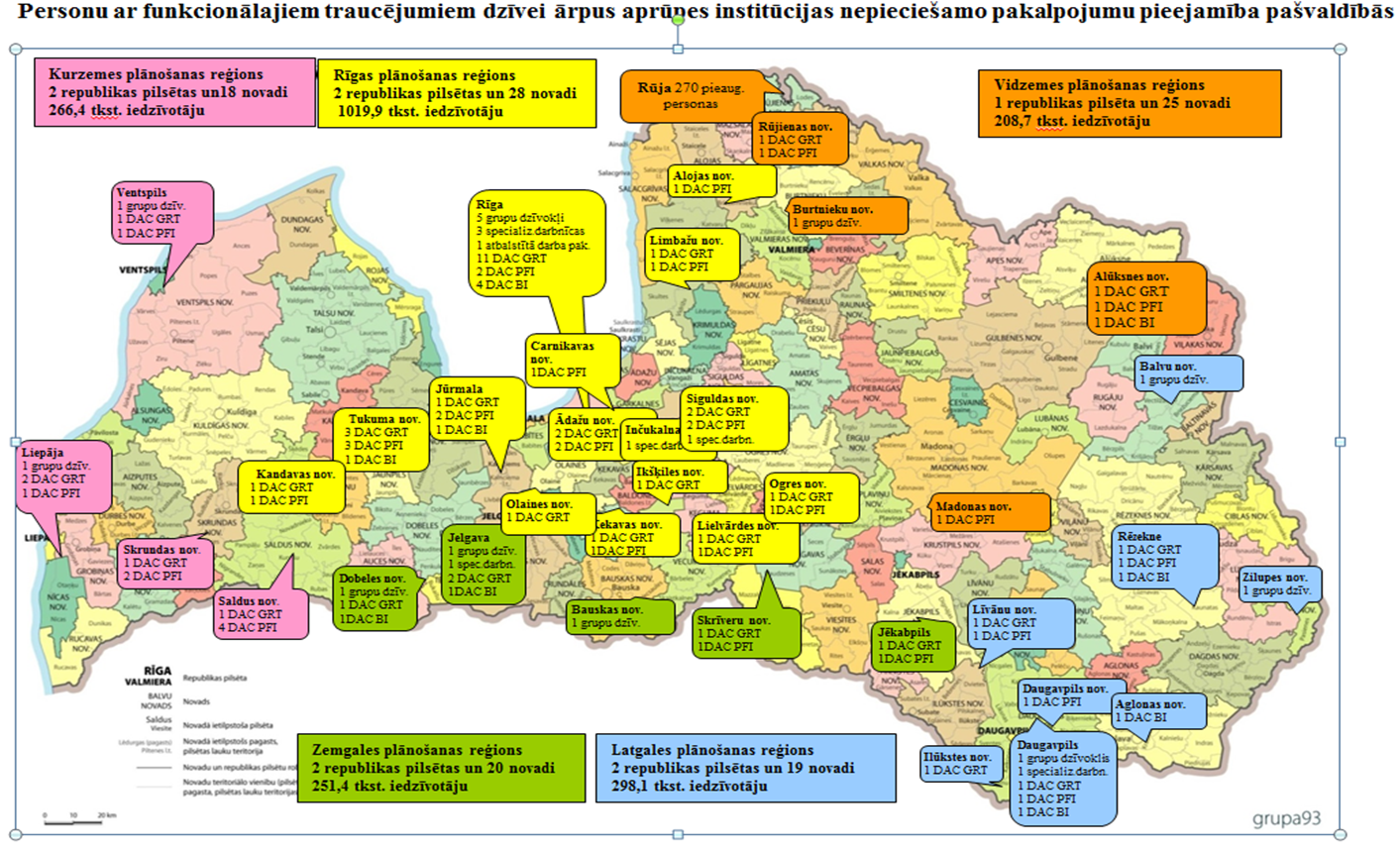 Avots – Sociālo pakalpojumu sniedzēju reģistra dati, Centrālās Statistikas pārvaldes dati par iedzīvotāju skaitu pašvaldībās uz 2012.g.1. janvāri Attēlā lietotie apzīmējumi:DAC GRT – dienas aprūpes centri/dienas centri, kuru pakalpojumus iespējams izmantot personām ar garīga rakstura traucējumiemDAC PFI – dienas aprūpes centri/dienas centri, kuru pakalpojumus iespējams izmantot pieaugušām personām ar fiziska rakstura traucējumiemDAC BI– dienas aprūpes centri/dienas centri, kuru pakalpojumus iespējams izmantot bērniem- invalīdiemGrupu dzīv. – grupu mājas/ grupu dzīvokļa pakalpojumsSpecializ. darbn.  – specializētās darbnīcasAtbalst. darba pakalp. – atbalstītā darba pakalpojums3.pielikumsIeteicamais sociālo pakalpojumu klāts („grozs”) pa apdzīvoto vietu grupām atbilstoši pamatnostādņu projektam "Reģionālās politikas pamatnostādnes 2013.-2019.gadam"Mazākajās apdzīvotajās vietās (pagasta centrs, ciems) ir pieejami pamatpakalpojumi, katra nākamā apdzīvoto vietu grupa ietver arī pēc ranga apdzīvojuma struktūrā zemākajām apdzīvoto vietu grupām noteikto pakalpojumu apjomu.Iekavās ir norādīts pakalpojumu sniedzējs - pašvaldība (P) vai valsts (V).Regulējamo sabiedrisko pakalpojumu nozaru, t.i., elektroenerģija, siltums, elektroniskie sakari, ūdenssaimniecība, atkritumu apsaimniekošana, pasts utt. pakalpojumi netiek diferencēti pa apdzīvoto vietu grupām, līdz ar to netiek iekļauti pakalpojumu „grozā”.Starptautiskas nozīmes attīstības centri  Rīga, Liepāja, Daugavpils, Ventspils Nacionālas nozīmes attīstības centri  Rīga, Liepāja, Daugavpils, Ventspils, Jelgava, Jēkabpils, Jūrmala, Rēzekne, Valmiera Reģionālas nozīmes attīstības centri  Kuldīga, Talsi, Tukums, Saldus, Dobele, Bauska, Ogre, Aizkraukle, Sigulda, Cēsis, Limbaži, Smiltene, Alūksne, Gulbene, Madona, Valka, Balvi, Preiļi, Līvāni, Ludza, Krāslava4.pielikumsKlienta individuālā gadījuma vadība5.pielikumsPašvaldības nodrošināmie sociālie pakalpojumi sadalījumā pa mērķa grupām (saņēmēju skaits)N- nav informācijasX-nav attiecināms6.pielikumsValsts apmaksātie sociālie pakalpojumi sadalījumā pa mērķa grupām 7.pielikumsSociālo pakalpojumu nodrošinājums sadalījumā pa mērķa grupām (esošā situācija)A- augsta izvēles pakāpe, V- vidēja izvēles pakāpe, Z - zema izvēles pakāpe, 0 – nav attiecināms8.pielikumsSociālo pakalpojumu nodrošinājums sadalījumā pa mērķa grupām (plānotā situācija)A- augsta izvēles pakāpe, V- vidēja izvēles pakāpe, Z - zema izvēles pakāpe, 0 – nav attiecināms9.pielikumsVispārējā statistika par personu skaituPilngadīgas personas ar invaliditāti – 144 582 personas, no tiem- 17707 – valsts sociālā nodrošinājuma pabalsta saņēmēji,69633 – invaliditātes pensijas saņēmēji, 57242 - vecuma pensijas vai cita veida pensiju saņēmēji.Bērni invalīdi - 7 432 bērni   Personas ar prognozējamo invaliditāti - 105 personas Personas ar garīga rakstura traucējumiem –72 131  pacienti ar psihiskiem un uzvedības traucējumiem, no tiem prevalence 15367 Aprūpes institūcijās dzīvojošo klientu skaits:Kopā ilgstošas sociālās aprūpes un sociālās rehabilitācijas institūcijās 13 235 dzīvojošas personas  - Valsts ilgstošas sociālās aprūpes un sociālās rehabilitācijas institūcijās un līgumorganizācijās - 5276 pilngadīgas personas, 544 bērni- Pašvaldību un citu organizāciju ilgstošas sociālās aprūpes un sociālās rehabilitācijas institūcijās -  6007pilngadīgas personas, 1408 bērni)Personas ar dažādām saslimšanām, kas rada aprūpes/mobilitātes problēmas u.c. „nemedicīniskas problēmas” (diabēts, skeleta muskulārās saslimšanas utt.) – (precīzu skaiti nav iespējams noteikt): - 10824 personas, kuras 2012.gadā saņēma aprūpes mājās pakalpojumu (ieskaitot drošības pogas utml.) - 20416 personas, kuras 2012.gadā saņēma dienas aprūpes centru pakalpojumus- 17540 personas, kuras 2013.gada jūlijā saņēma valsts sociālo pabalstu transporta izdevumu kompensēšanai invalīdam, kuram ir apgrūtināta pārvietošanās Atkarības vielu lietotāji un no psihoaktīvām vielām atkarīgās personas:- Alkoholisma diagnoze – 23 688 personas, no kurām 1801 personai diagnoze noteikta pirmo reizi mūžā, bet 21 887 personas ir ārstniecības personu uzskaitē- Alkohola psihoze – 2827 personas, no kurām 567 personām diagnoze noteikta pirmo reizi mūžā, bet 2260 personas ir ārstniecības personu uzskaitē- Psihoaktīvo vielu lietotāji (izņemot alkoholu) – 3668 personas, no kurām 278 personām diagnoze noteikta pirmo reizi mūžā, bet 3390 personas ir ārstniecības personu uzskaitēNeredzīgas personas un personas ar smagiem redzes traucējumiem apmēram 7000 personas (precīzu skaitu nav iespējams iegūt)-  Sociālo rehabilitāciju saņēma 459 personasNedzirdīgas personas un personas ar smagiem dzirdes traucējumiem,  (precīzu skaitu nav iespējams iegūt) -  12171 nedzirdīga persona, kuras bija ieskaitītas projekta „Mēs – sabiedrības daļa” aktivitātēs Sociālo rehabilitāciju saņēma 7304 personasNo vardarbības cietušie (precīzu skaitu nav iespējams noteikt) - personu skaists, kuras saņēma sociālo rehabilitāciju - 2316 bērni, no kuriem 1015 pakalpojumu saņēmuši institūcijā, bet 1301 dzīvesvietāCilvēktirdzniecības upuri - personu skaits, kuras saņēma sociālo rehabilitāciju - 24 personas (2012.gadā)Bāreņi un bez vecāku gādības palikušie bērni- 8101 bērniĢimenes, kuras nenodrošina bērniem nepieciešamo audzināšanu un aprūpi – 2061 ģimenes, un bērnu skaits tajās - 3661 bērniTrūcīgās personas –  – 212 876 personas (personas, kuras 2011.gadā saņēmušas pašvaldības pabalstu)Pensijas vecumu sasniegušās personas (seniori) –478 758  (personu skaits, kuras saņem vecuma pensijas)Bezpajumtnieki (precīzu skaitu nav iespējams noteikt) ––6478 personas, kuras 2012.gadā izmantoja naktspatversmju pakalpojumusReģistrētie ilgstošie bezdarbnieki  – 36 578 (uz 31.07.2013.), Černobiļas atomelektrostacijas avārijas seku likvidēšanas dalībnieki, Černobiļas atomelektrostacijas avārijas (ČAES) rezultātā cietušas personas - -5085 ČAES likvidētāji un 1480 cietušās personas (no tiem bērni – 1428) (uz 2012.gada 01.janvāri)Politiski represētās personas (uz 01.01.2012):- komunistiskā režīmā cietušie – 16 670 personas, - nacistiskā režīmā cietušie – 1896personas Krīzes situācijā nonākušās personas u.c. (skaitu nav iespējams noteikt)  - 1273 personas, kuras 2012.gadā saņēma pašvaldību apmaksātus krīzes centru pakalpojumus 10.pielikumsSociālo pakalpojumu saņemšanaSociālās aprūpes pakalpojumu saņēmēju skaits 2009.-2012.gadāSociālās rehabilitācijas pakalpojumu no prettiesiskām darbībām cietušiem bērniem saņēmēju skaitsAvots: biedrības „Latvijas Bērnu fonds” datiPersonu ar redzes invaliditāti un personu ar dzirdes invaliditāti, kuras saņēmušas sociālās rehabilitācijas pakalpojumus skaitsSociālās rehabilitācijas pakalpojumi Černobiļas atomelektrostacijas avārijas seku likvidēšanas dalībniekiem, Černobiļas atomelektrostacijas avārijas rezultātā cietušajām personām, politiski represētām personām, personām ar funkcionāliem traucējumiem un personām ar prognozējamu invaliditātiAvots: Sociālās integrācijas valsts aģentūras datiPersonas, kas uzņemtas sociālās rehabilitācijas pakalpojumuČernobiļas atomelektrostacijas avārijas seku likvidēšanas dalībniekiem un cietušajām personām, politiski represētām personām un personām ar funkcionāliem traucējumiem saņēmēju rindāAvots: Sociālās integrācijas valsts aģentūras dati par situāciju 2013.gada 30.aprīlīNo psihoaktīvām vielām atkarīgo personu, kas saņēma sociālās rehabilitācijas pakalpojumus, skaits Avots: sociālās rehabilitācijas pakalpojumu no psihoaktīvām vielām atkarīgām personām sniedzēju datiSociālās rehabilitācijas pakalpojumi cilvēku tirdzniecības upuriemAvots: sociālās rehabilitācijas pakalpojumu cilvēku tirdzniecības upuriem sniedzēja dati11.pielikums Sociālo pakalpojumu jomas SVID analīze12.pielikums 13.pielikumsPamatnostādņu politikas rezultātu un to rezultatīvo rādītāju paseLabklājības ministre							I.Viņķele14.11.2013., 10:08, 36284E.Grabovska, 67021671, Elvira.Grabovska@lm.gov.lvS.Rozentāle. 67021663, Sigita.Rozentāle@lm.gov.lv,S.Vasiļjeva, 67021559, Sanita.Vasiljeva@lm.gov.lvPakalpojuma veidsPakalpojuma sniedzēju skaits uz 03.04.2013.Veikto pārbaužu skaits2011.-2012. gadā% izpildeIlgstošas sociālās aprūpes un sociālās rehabilitācijas pakalpojums2002211Dienas aprūpes centra pakalpojums8633.5Pakalpojums „Aprūpe mājās”95--Grupu dzīvokļu pakalpojumi16212.5Sociālie dienestu sniegtie pakalpojumi1191815Sociālās rehabilitācijas institūciju pakalpojumi13775Krīzes centru pakalpojumi43--u.c. sociālie pakalpojumi134--Kopā:830526GadsFinansējums, LVLPersonu skaits rindā uz 1.janvāriIzsniegto palīglīdzekļu skaits gadā2008.3 444 8207071232802009.1 076 9022693107642010.1 621 834749968922011.2 699 541997593032012.2 627 3691102113 332Personu grupaPersonu skaitsPersonu skaitsPersonu skaitsPersonu grupaAtkārtotiPirmreizējiKopāČernobiļas atomelektrostacijas avārijas seku likvidēšanas dalībnieki un cietušās personas522167689Politiski represētās personas1 0834591 542Personas ar funkcionāliem traucējumiem darbspējas vecumā1 0202 8653 885Personas ar funkcionāliem traucējumiem pēc darbspējas vecumā53035Kopā2 6303 5116 151Nr.p.k.Politikas rezultātsRezultatīvais rādītājs 2011.2017.2020.Ārpusģimenes aprūpē esošo bērnu skaits samazinājiesBērnu ārpusģimenes aprūpē īpatsvars pret nepilngadīgo bērnu skaitu valstī (%)2,312,12,0Bāreņiem un bez vecāku gādības palikušajiem bērniem nodrošināta aprūpe ģimeniskā vidēAizbildnībā un audžuģimenēs (ģimeniskā vidē) dzīvojošu bērnu skaita īpatsvars pret visiem ārpusģimenes aprūpē esošiem bērniem (%)77,88285Bāreņiem un bez vecāku gādības palikušajiem bērniem nodrošināta aprūpe ģimeniskā vidēBērnu skaits sociālās aprūpes institūcijās (uz 10 000 bērniem)705020Sociālās aprūpes institūcijās dzīvojošie jaunieši ir sagatavoti patstāvīgai dzīvei pēc pilngadības sasniegšanasJauniešu skaits „jauniešu mājās”90200350Samazinājies personu ar garīga rakstura traucējumiem skaits aprūpes institūcijāsklientu vietu skaits aprūpes institūcijās (uz 10 000 iedzīvotāju)222018Samazinājies personu ar garīga rakstura traucējumiem skaits aprūpes institūcijāsslēgto VSAC filiāļu skaits123Pagarināti neatkarīgi nodzīvotie mūža gadividējais klientu vecums veco ļaužu aprūpes institūcijās(vecums gados)74,575,676,7Pagarināti neatkarīgi nodzīvotie mūža gadiPensijas vecuma personu skaits, kuras atrodas aprūpes institūcijās (uz 10 000 iedzīvotāju pensijas vecumā)141139135Uzlabojusies pakalpojumu pieejamība dzīvesvietā veciem ļaudīm un personām ar invaliditāti pašvaldību skaits, kurās ir pieejamiaprūpes mājās pakalpojumi (%) 95100100Uzlabojusies pakalpojumu pieejamība dzīvesvietā veciem ļaudīm un personām ar invaliditāti aprūpes mājās pakalpojumu saņēmēju skaits (uz 10 000 iedzīvotāju)415570Uzlabojusies pakalpojumu pieejamība dzīvesvietā veciem ļaudīm un personām ar invaliditāti dienas aprūpes centru un dienas centru pakalpojumu saņēmēju skaits (uz 10 000 iedzīvotāju)586570Uzlabojusies pakalpojumu pieejamība personām ar garīga rakstura traucējumiempašvaldību skaits, kurās ir pieejami dienas aprūpes centri un dienas centri personām ar garīga rakstura traucējumiem 91420Uzlabojusies pakalpojumu pieejamība personām ar garīga rakstura traucējumiemgrupu māju skaits112136Uzlabojusies pakalpojumu pieejamība personām ar garīga rakstura traucējumiemdienas aprūpes centru klientu skaits82311001500Uzlabojusies personu ar smagiem funkciju traucējumiem un personu ar zemu izglītības līmeni profesionālā sagatavotība profesionālās izglītības programmu skaits 467Uzlabojusies personu ar smagiem funkciju traucējumiem un personu ar zemu izglītības līmeni profesionālā sagatavotība studējošo personu ar garīga rakstura traucējumiem un personu ar zemu izglītības līmeni skaits (procentos attiecībā pret kopējo studentu skaitu profesionālās rehabilitācijas programmās)506080Uzlabojusies pakalpojumu pieejamība personām ar funkcionālajiem traucējumiemsociālās rehabilitācijas pakalpojumu īslaicīga kursa institūcijā veidā saņēmušo personu īpatsvars pakalpojumu pieprasījušo personu kopskaitā, īpatsvars (%)405060Uzlabojusies pakalpojumu pieejamība personām ar funkcionālajiem traucējumiemspecifisko riska grupu skaits, kuras saņem sociālās rehabilitācijas pakalpojumus par valsts budžeta līdzekļiem578Uzlabojušās personu pašaprūpes, pārvietošanās un integrācijas spējas tehniskos palīglīdzekļus saņēmušo skaits pret pieprasījušo skaitu (%)465565Uzlabojusies sociālo pakalpojumu kvalitāte personu ar garīga rakstura traucējumiem skaits, kuriem veikta profilēšana un izstrādāts sociālās aprūpes un sociālās rehabilitācijas plāns, atbilstoši viņa vajadzībām  010003300Uzlabojusies sociālo pakalpojumu kvalitāte personu skaits, kuriem sniegto pakalpojumu ietekmes novērtēšanai, tiek izmantota vienota dzīves kvalitātes novērtēšanas metodika010003878Uzlabojusies sociālo pakalpojumu pārvaldība deinstitucionalizēto klientu skaits, kuriem pēc atgriešanās pašvaldībā pakalpojumu finansēšanā tiek piemērots princips „nauda seko klientam”0100700Uzlabojusies sociālo pakalpojumu pārvaldība specifisko riska grupu skaits, kurām vajadzības novērtējums, pakalpojuma satura noteikšana un pakalpojuma rezultāta novērtējums organizēts pēc gadījuma vadības metodes003Pamatnostādnēs definētais politikas mērķisNodrošināt indivīda vajadzībām atbilstošu, sabiedrībā balstītu sociālo pakalpojumu sniegšanu, lai maksimāli sekmētu viņa pašaprūpes iespējas un neatkarīgas dzīves iespējas;Nodrošināt indivīda, kuram ir ierobežotas pašaprūpes iespējas un/ vai nepieciešams neatliekams psihosociāls atbalsts krīzes situācijā, ģimenes locekļu iespēju integrēties darba tirgū, savienojot ģimenes un darba dzīvi; Nodrošināt cienīgus dzīves apstākļus un augstas kvalitātes pakalpojumus aprūpes institūcijās tām personām, kuras smagu funkcionālo traucējumu un veselības stāvokļa dēļ nevar nodrošināt pašaprūpes iespējas un kuru aprūpe prasa nepārtrauktu speciālistu uzraudzību.Nodrošināt indivīda vajadzībām atbilstošu, sabiedrībā balstītu sociālo pakalpojumu sniegšanu, lai maksimāli sekmētu viņa pašaprūpes iespējas un neatkarīgas dzīves iespējas;Nodrošināt indivīda, kuram ir ierobežotas pašaprūpes iespējas un/ vai nepieciešams neatliekams psihosociāls atbalsts krīzes situācijā, ģimenes locekļu iespēju integrēties darba tirgū, savienojot ģimenes un darba dzīvi; Nodrošināt cienīgus dzīves apstākļus un augstas kvalitātes pakalpojumus aprūpes institūcijās tām personām, kuras smagu funkcionālo traucējumu un veselības stāvokļa dēļ nevar nodrošināt pašaprūpes iespējas un kuru aprūpe prasa nepārtrauktu speciālistu uzraudzību.Nodrošināt indivīda vajadzībām atbilstošu, sabiedrībā balstītu sociālo pakalpojumu sniegšanu, lai maksimāli sekmētu viņa pašaprūpes iespējas un neatkarīgas dzīves iespējas;Nodrošināt indivīda, kuram ir ierobežotas pašaprūpes iespējas un/ vai nepieciešams neatliekams psihosociāls atbalsts krīzes situācijā, ģimenes locekļu iespēju integrēties darba tirgū, savienojot ģimenes un darba dzīvi; Nodrošināt cienīgus dzīves apstākļus un augstas kvalitātes pakalpojumus aprūpes institūcijās tām personām, kuras smagu funkcionālo traucējumu un veselības stāvokļa dēļ nevar nodrošināt pašaprūpes iespējas un kuru aprūpe prasa nepārtrauktu speciālistu uzraudzību.Nodrošināt indivīda vajadzībām atbilstošu, sabiedrībā balstītu sociālo pakalpojumu sniegšanu, lai maksimāli sekmētu viņa pašaprūpes iespējas un neatkarīgas dzīves iespējas;Nodrošināt indivīda, kuram ir ierobežotas pašaprūpes iespējas un/ vai nepieciešams neatliekams psihosociāls atbalsts krīzes situācijā, ģimenes locekļu iespēju integrēties darba tirgū, savienojot ģimenes un darba dzīvi; Nodrošināt cienīgus dzīves apstākļus un augstas kvalitātes pakalpojumus aprūpes institūcijās tām personām, kuras smagu funkcionālo traucējumu un veselības stāvokļa dēļ nevar nodrošināt pašaprūpes iespējas un kuru aprūpe prasa nepārtrauktu speciālistu uzraudzību.Nodrošināt indivīda vajadzībām atbilstošu, sabiedrībā balstītu sociālo pakalpojumu sniegšanu, lai maksimāli sekmētu viņa pašaprūpes iespējas un neatkarīgas dzīves iespējas;Nodrošināt indivīda, kuram ir ierobežotas pašaprūpes iespējas un/ vai nepieciešams neatliekams psihosociāls atbalsts krīzes situācijā, ģimenes locekļu iespēju integrēties darba tirgū, savienojot ģimenes un darba dzīvi; Nodrošināt cienīgus dzīves apstākļus un augstas kvalitātes pakalpojumus aprūpes institūcijās tām personām, kuras smagu funkcionālo traucējumu un veselības stāvokļa dēļ nevar nodrošināt pašaprūpes iespējas un kuru aprūpe prasa nepārtrauktu speciālistu uzraudzību.Nodrošināt indivīda vajadzībām atbilstošu, sabiedrībā balstītu sociālo pakalpojumu sniegšanu, lai maksimāli sekmētu viņa pašaprūpes iespējas un neatkarīgas dzīves iespējas;Nodrošināt indivīda, kuram ir ierobežotas pašaprūpes iespējas un/ vai nepieciešams neatliekams psihosociāls atbalsts krīzes situācijā, ģimenes locekļu iespēju integrēties darba tirgū, savienojot ģimenes un darba dzīvi; Nodrošināt cienīgus dzīves apstākļus un augstas kvalitātes pakalpojumus aprūpes institūcijās tām personām, kuras smagu funkcionālo traucējumu un veselības stāvokļa dēļ nevar nodrošināt pašaprūpes iespējas un kuru aprūpe prasa nepārtrauktu speciālistu uzraudzību.Nodrošināt indivīda vajadzībām atbilstošu, sabiedrībā balstītu sociālo pakalpojumu sniegšanu, lai maksimāli sekmētu viņa pašaprūpes iespējas un neatkarīgas dzīves iespējas;Nodrošināt indivīda, kuram ir ierobežotas pašaprūpes iespējas un/ vai nepieciešams neatliekams psihosociāls atbalsts krīzes situācijā, ģimenes locekļu iespēju integrēties darba tirgū, savienojot ģimenes un darba dzīvi; Nodrošināt cienīgus dzīves apstākļus un augstas kvalitātes pakalpojumus aprūpes institūcijās tām personām, kuras smagu funkcionālo traucējumu un veselības stāvokļa dēļ nevar nodrošināt pašaprūpes iespējas un kuru aprūpe prasa nepārtrauktu speciālistu uzraudzību.Nodrošināt indivīda vajadzībām atbilstošu, sabiedrībā balstītu sociālo pakalpojumu sniegšanu, lai maksimāli sekmētu viņa pašaprūpes iespējas un neatkarīgas dzīves iespējas;Nodrošināt indivīda, kuram ir ierobežotas pašaprūpes iespējas un/ vai nepieciešams neatliekams psihosociāls atbalsts krīzes situācijā, ģimenes locekļu iespēju integrēties darba tirgū, savienojot ģimenes un darba dzīvi; Nodrošināt cienīgus dzīves apstākļus un augstas kvalitātes pakalpojumus aprūpes institūcijās tām personām, kuras smagu funkcionālo traucējumu un veselības stāvokļa dēļ nevar nodrošināt pašaprūpes iespējas un kuru aprūpe prasa nepārtrauktu speciālistu uzraudzību.I rīcības virziens - deinstitucionalizācijaI rīcības virziens - deinstitucionalizācijaI rīcības virziens - deinstitucionalizācijaI rīcības virziens - deinstitucionalizācijaI rīcības virziens - deinstitucionalizācijaI rīcības virziens - deinstitucionalizācijaI rīcības virziens - deinstitucionalizācijaI rīcības virziens - deinstitucionalizācijaI rīcības virziens - deinstitucionalizācijaSpecifiskais politikas mērķis: samazināt personu ar garīga rakstura traucējumiem skaitu sociālās aprūpes institūcijāsSpecifiskais politikas mērķis: samazināt personu ar garīga rakstura traucējumiem skaitu sociālās aprūpes institūcijāsSpecifiskais politikas mērķis: samazināt personu ar garīga rakstura traucējumiem skaitu sociālās aprūpes institūcijāsSpecifiskais politikas mērķis: samazināt personu ar garīga rakstura traucējumiem skaitu sociālās aprūpes institūcijāsSpecifiskais politikas mērķis: samazināt personu ar garīga rakstura traucējumiem skaitu sociālās aprūpes institūcijāsSpecifiskais politikas mērķis: samazināt personu ar garīga rakstura traucējumiem skaitu sociālās aprūpes institūcijāsSpecifiskais politikas mērķis: samazināt personu ar garīga rakstura traucējumiem skaitu sociālās aprūpes institūcijāsSpecifiskais politikas mērķis: samazināt personu ar garīga rakstura traucējumiem skaitu sociālās aprūpes institūcijāsSpecifiskais politikas mērķis: samazināt personu ar garīga rakstura traucējumiem skaitu sociālās aprūpes institūcijāsUzdevumi /Darbības rezultātiUzdevumi /Darbības rezultātiIzpildes termiņš (gads/ceturksnis)Izpildes termiņš (gads/ceturksnis)Izpildes termiņš (gads/ceturksnis)Atbildīgā institūcijaIesaistītās institūcijasNepieciešamais finansējums un tā avoti LVL/EURNepieciešamais finansējums un tā avoti LVL/EUR1. Īstenot VSAC klientu pāreju uz sabiedrībā balstīto pakalpojumu saņemšanu1. Īstenot VSAC klientu pāreju uz sabiedrībā balstīto pakalpojumu saņemšanu1. Īstenot VSAC klientu pāreju uz sabiedrībā balstīto pakalpojumu saņemšanu1. Īstenot VSAC klientu pāreju uz sabiedrībā balstīto pakalpojumu saņemšanu1. Īstenot VSAC klientu pāreju uz sabiedrībā balstīto pakalpojumu saņemšanu1. Īstenot VSAC klientu pāreju uz sabiedrībā balstīto pakalpojumu saņemšanu1. Īstenot VSAC klientu pāreju uz sabiedrībā balstīto pakalpojumu saņemšanuLVL 16 199 980/ EUR 23 050 495LVL 16 199 980/ EUR 23 050 4951.1. Izstrādāts rīcības plāns deinstitucionalizācijas īstenošanai1.1. Izstrādāts rīcības plāns deinstitucionalizācijas īstenošanai2014/I-2014/IV2014/I-2014/IVLMLMLPS, pašvaldības, plānošanas reģioni, VARAM, NVOEsošo līdzekļu ietvarosEsošo līdzekļu ietvaros1.2. Izstrādāti individuālā atbalsta plāni 700 valsts finansēto aprūpes institūciju klientiem un nodrošināta viņu pakāpeniska pāreja uz pašvaldībām, lai saņemtu sociālo pakalpojumu dzīvesvietā, un veicināta sabiedrības izpratne par šo personu iekļaušanos sabiedrībā1.2. Izstrādāti individuālā atbalsta plāni 700 valsts finansēto aprūpes institūciju klientiem un nodrošināta viņu pakāpeniska pāreja uz pašvaldībām, lai saņemtu sociālo pakalpojumu dzīvesvietā, un veicināta sabiedrības izpratne par šo personu iekļaušanos sabiedrībā2015/I-2020/IV2015/I-2020/IVLMLMLPS, pašvaldības, VSAC, NVOLVL 8 079 980 / EUR 11 496 776(VB 15% LVL 1 211 99/ EUR 1 724 516,ESF 85%  LVL 6 867 983/ EUR 9 772 260)LVL 8 079 980 / EUR 11 496 776(VB 15% LVL 1 211 99/ EUR 1 724 516,ESF 85%  LVL 6 867 983/ EUR 9 772 260)1.3. Izbūvēti/renovēti mājokļi 700 personām ar garīga rakstura traucējumiem, kurām nav dzīvesvietas pašvaldībā, un izveidoti atbilstoši pakalpojumi1.3. Izbūvēti/renovēti mājokļi 700 personām ar garīga rakstura traucējumiem, kurām nav dzīvesvietas pašvaldībā, un izveidoti atbilstoši pakalpojumi2015/I-2020/IV2015/I-2020/IVPašvaldībasPašvaldībasLM, LPS, NVOLVL 8 120 000/ EUR 11 553 719(VB 15% LVL 1 218 000/ EUR 1 733 058, ERAF 85% LVL 6 902 000/ EUR 9 820 661)LVL 8 120 000/ EUR 11 553 719(VB 15% LVL 1 218 000/ EUR 1 733 058, ERAF 85% LVL 6 902 000/ EUR 9 820 661)Attīstīt pakalpojumus, kas novērš klientu ar garīga rakstura traucējumiem nonākšanu VSACAttīstīt pakalpojumus, kas novērš klientu ar garīga rakstura traucējumiem nonākšanu VSACAttīstīt pakalpojumus, kas novērš klientu ar garīga rakstura traucējumiem nonākšanu VSACAttīstīt pakalpojumus, kas novērš klientu ar garīga rakstura traucējumiem nonākšanu VSACAttīstīt pakalpojumus, kas novērš klientu ar garīga rakstura traucējumiem nonākšanu VSACAttīstīt pakalpojumus, kas novērš klientu ar garīga rakstura traucējumiem nonākšanu VSACAttīstīt pakalpojumus, kas novērš klientu ar garīga rakstura traucējumiem nonākšanu VSACLVL 25 311 200/ EUR  36014593un 2021. gadā papildus nepieciešami vēl LVL 2 217 920/ EUR 3 155 816LVL 25 311 200/ EUR  36014593un 2021. gadā papildus nepieciešami vēl LVL 2 217 920/ EUR 3 155 8162.1. Apmācīti speciālisti no 119 pašvaldībām, kuri nodrošinās sociālo pakalpojumu plānošanu un atbalstu pašvaldību iedzīvotājiem 2.2. 1400 personas saņem sociālos pakalpojumus dzīvesvietā, (reģiona līmenī personas saņem ekspertu metodisko atbalstu un, individuālā atbalsta plānošanu un nepieciešamo sociālo pakalpojumu sniegšanu, tiek nodrošināti atbalsta pasākumi un apmācība ģimenes locekļiem) 2.1. Apmācīti speciālisti no 119 pašvaldībām, kuri nodrošinās sociālo pakalpojumu plānošanu un atbalstu pašvaldību iedzīvotājiem 2.2. 1400 personas saņem sociālos pakalpojumus dzīvesvietā, (reģiona līmenī personas saņem ekspertu metodisko atbalstu un, individuālā atbalsta plānošanu un nepieciešamo sociālo pakalpojumu sniegšanu, tiek nodrošināti atbalsta pasākumi un apmācība ģimenes locekļiem) 2.1. Apmācīti speciālisti no 119 pašvaldībām, kuri nodrošinās sociālo pakalpojumu plānošanu un atbalstu pašvaldību iedzīvotājiem 2.2. 1400 personas saņem sociālos pakalpojumus dzīvesvietā, (reģiona līmenī personas saņem ekspertu metodisko atbalstu un, individuālā atbalsta plānošanu un nepieciešamo sociālo pakalpojumu sniegšanu, tiek nodrošināti atbalsta pasākumi un apmācība ģimenes locekļiem) 2015/I-2020/IV2015/I-2020/IVLM Plānošanas reģioni, pašvaldības LPS, NVOLVL 11 507 200/ EUR 16 373 270(VB 15% LVL 1 726 080/ EUR 2 455 990, ESF 85% LVL 9 781 120/ EUR 1 391 280), 2021. gadā papildus nepieciešami vēl LVL 2 217 920/ EUR 3 155 816LVL 11 507 200/ EUR 16 373 270(VB 15% LVL 1 726 080/ EUR 2 455 990, ESF 85% LVL 9 781 120/ EUR 1 391 280), 2021. gadā papildus nepieciešami vēl LVL 2 217 920/ EUR 3 155 8162.3. 1400 personām radīta infrastruktūra pakalpojuma saņemšanai dzīvesvietā (tai skaitā mājokļa pielāgošana) 2.3. 1400 personām radīta infrastruktūra pakalpojuma saņemšanai dzīvesvietā (tai skaitā mājokļa pielāgošana) 2.3. 1400 personām radīta infrastruktūra pakalpojuma saņemšanai dzīvesvietā (tai skaitā mājokļa pielāgošana) 2015/I-2020/IV2015/I-2020/IVPašvaldībasPlānošanas reģioni, LM, LPS, NVOLVL 13 804 000/ EUR19 641 322(VB 15% LVL 1 380 400/ EUR 1 964 132,ERAF 85% LVL 11 733 400/ EUR 16 695 124)LVL 13 804 000/ EUR19 641 322(VB 15% LVL 1 380 400/ EUR 1 964 132,ERAF 85% LVL 11 733 400/ EUR 16 695 124)2.4. attīstīt garīgās veselības aprūpes ambulatoro pakalpojumu pieejamību reģionos2.4. attīstīt garīgās veselības aprūpes ambulatoro pakalpojumu pieejamību reģionos2.4. attīstīt garīgās veselības aprūpes ambulatoro pakalpojumu pieejamību reģionos2016/I-2020/IV2016/I-2020/IVVMĀrstniecības iestādesFinansējums tiks noteikts veselības nozares plānošanas dokumentāFinansējums tiks noteikts veselības nozares plānošanas dokumentāSpecifiskais politikas mērķis: veicināt bāreņu un bez vecāku gādības palikušo bērnu aprūpi ģimeniskā vidē vai tai pietuvinātā pakalpojumā, vai arī sekmēt to atgriešanos ģimenēSpecifiskais politikas mērķis: veicināt bāreņu un bez vecāku gādības palikušo bērnu aprūpi ģimeniskā vidē vai tai pietuvinātā pakalpojumā, vai arī sekmēt to atgriešanos ģimenēSpecifiskais politikas mērķis: veicināt bāreņu un bez vecāku gādības palikušo bērnu aprūpi ģimeniskā vidē vai tai pietuvinātā pakalpojumā, vai arī sekmēt to atgriešanos ģimenēSpecifiskais politikas mērķis: veicināt bāreņu un bez vecāku gādības palikušo bērnu aprūpi ģimeniskā vidē vai tai pietuvinātā pakalpojumā, vai arī sekmēt to atgriešanos ģimenēSpecifiskais politikas mērķis: veicināt bāreņu un bez vecāku gādības palikušo bērnu aprūpi ģimeniskā vidē vai tai pietuvinātā pakalpojumā, vai arī sekmēt to atgriešanos ģimenēSpecifiskais politikas mērķis: veicināt bāreņu un bez vecāku gādības palikušo bērnu aprūpi ģimeniskā vidē vai tai pietuvinātā pakalpojumā, vai arī sekmēt to atgriešanos ģimenēSpecifiskais politikas mērķis: veicināt bāreņu un bez vecāku gādības palikušo bērnu aprūpi ģimeniskā vidē vai tai pietuvinātā pakalpojumā, vai arī sekmēt to atgriešanos ģimenēSpecifiskais politikas mērķis: veicināt bāreņu un bez vecāku gādības palikušo bērnu aprūpi ģimeniskā vidē vai tai pietuvinātā pakalpojumā, vai arī sekmēt to atgriešanos ģimenēSpecifiskais politikas mērķis: veicināt bāreņu un bez vecāku gādības palikušo bērnu aprūpi ģimeniskā vidē vai tai pietuvinātā pakalpojumā, vai arī sekmēt to atgriešanos ģimenēĪstenot bērnu aprūpes institūcijās esošo bērnu pāreju uz pakalpojumu saņemšanu ārpus institūcijasĪstenot bērnu aprūpes institūcijās esošo bērnu pāreju uz pakalpojumu saņemšanu ārpus institūcijasĪstenot bērnu aprūpes institūcijās esošo bērnu pāreju uz pakalpojumu saņemšanu ārpus institūcijasĪstenot bērnu aprūpes institūcijās esošo bērnu pāreju uz pakalpojumu saņemšanu ārpus institūcijasĪstenot bērnu aprūpes institūcijās esošo bērnu pāreju uz pakalpojumu saņemšanu ārpus institūcijasĪstenot bērnu aprūpes institūcijās esošo bērnu pāreju uz pakalpojumu saņemšanu ārpus institūcijasĪstenot bērnu aprūpes institūcijās esošo bērnu pāreju uz pakalpojumu saņemšanu ārpus institūcijasĪstenot bērnu aprūpes institūcijās esošo bērnu pāreju uz pakalpojumu saņemšanu ārpus institūcijasLVL 227 848/ EUR 324 1983.1. Izveidotas un apmācītas speciālistu 11 komandas (Kurzemes, Zemgales, Latgales un Vidzemes plānošanas reģionā katrā 2 speciālistu komandas, Rīgas plānošanas reģionā – 3), kas palīdzēs pašvaldībās izstrādāt deinstucionalizācijas plānus un uzraudzīs to ieviešanu3.1. Izveidotas un apmācītas speciālistu 11 komandas (Kurzemes, Zemgales, Latgales un Vidzemes plānošanas reģionā katrā 2 speciālistu komandas, Rīgas plānošanas reģionā – 3), kas palīdzēs pašvaldībās izstrādāt deinstucionalizācijas plānus un uzraudzīs to ieviešanu3.1. Izveidotas un apmācītas speciālistu 11 komandas (Kurzemes, Zemgales, Latgales un Vidzemes plānošanas reģionā katrā 2 speciālistu komandas, Rīgas plānošanas reģionā – 3), kas palīdzēs pašvaldībās izstrādāt deinstucionalizācijas plānus un uzraudzīs to ieviešanu2015/I – 2020/IV2015/I – 2020/IVPlānošanas reģioniLM, VBTAI, LPS, NVOLM, VBTAI, LPS, NVOEsošo līdzekļu ietvaros3.2. Plānošanas reģionos darbojas 11 speciālistu komandas, kuras pašvaldībās izstrādā deinstucionalizācijas plānus, lai nodrošinātu bērna atgriešanos ģimenē, aprūpi ģimeniskā vidē vai tai pietuvinātā pakalpojumā3.2. Plānošanas reģionos darbojas 11 speciālistu komandas, kuras pašvaldībās izstrādā deinstucionalizācijas plānus, lai nodrošinātu bērna atgriešanos ģimenē, aprūpi ģimeniskā vidē vai tai pietuvinātā pakalpojumā3.2. Plānošanas reģionos darbojas 11 speciālistu komandas, kuras pašvaldībās izstrādā deinstucionalizācijas plānus, lai nodrošinātu bērna atgriešanos ģimenē, aprūpi ģimeniskā vidē vai tai pietuvinātā pakalpojumā2015/II – 2016/IV2015/II – 2016/IVPlānošanas reģioni LM, pašvaldības, VBTAI, NVOLM, pašvaldības, VBTAI, NVOLVL 191848/ EUR 272 975(plānošanas reģioni 15% LVL 28 777/ EUR 40 946, ESF 85% LVL 163 071/ EUR 232 029)3.3. Nodrošināta izstrādāto deinstucionalizācijas plānu izpildes uzraudzība3.3. Nodrošināta izstrādāto deinstucionalizācijas plānu izpildes uzraudzība3.3. Nodrošināta izstrādāto deinstucionalizācijas plānu izpildes uzraudzība2015/III – 2020/IV2015/III – 2020/IVPlānošanas reģioni LM, LPS, pašvaldības, VBTAI, NVOLM, LPS, pašvaldības, VBTAI, NVOLVL 36 000/ EUR 51 223(VB 15% LVL 5 400/ EUR 7 683, ESF 85% LVL 30 600/EUR 43 540)3.4. Sadarbībā ar bāriņtiesām un sociālajiem dienestiem izvērtēts bērnu uzturēšanās pamatojums sociālās aprūpes institūcijā un iespējas nodrošināt aprūpi ģimeniskā vidē 3.4. Sadarbībā ar bāriņtiesām un sociālajiem dienestiem izvērtēts bērnu uzturēšanās pamatojums sociālās aprūpes institūcijā un iespējas nodrošināt aprūpi ģimeniskā vidē 3.4. Sadarbībā ar bāriņtiesām un sociālajiem dienestiem izvērtēts bērnu uzturēšanās pamatojums sociālās aprūpes institūcijā un iespējas nodrošināt aprūpi ģimeniskā vidē 2015/I – 2020/IV2015/I – 2020/IVVSAC, pašvaldību bērnu SACPašvaldības, NVOPašvaldības, NVOEsošo līdzekļu ietvaros 3.5.Noteikts uzturēšanās ilgums bērnu sociālās aprūpes institūcijās bērniem vecumā no 0 līdz 3 gadiem un no 4 līdz18 gadiem (MK iesniegti grozījumi esošajos MK noteikumos par pakalpojumu saņemšanu)3.5.Noteikts uzturēšanās ilgums bērnu sociālās aprūpes institūcijās bērniem vecumā no 0 līdz 3 gadiem un no 4 līdz18 gadiem (MK iesniegti grozījumi esošajos MK noteikumos par pakalpojumu saņemšanu)3.5.Noteikts uzturēšanās ilgums bērnu sociālās aprūpes institūcijās bērniem vecumā no 0 līdz 3 gadiem un no 4 līdz18 gadiem (MK iesniegti grozījumi esošajos MK noteikumos par pakalpojumu saņemšanu)2018/IV2018/IVLMLPS, NVOLPS, NVOEsošo līdzekļu ietvarosAtbalstīt esošās institūcijām alternatīvas ārpusģimenes aprūpes formas un veicināt to paplašināšanosAtbalstīt esošās institūcijām alternatīvas ārpusģimenes aprūpes formas un veicināt to paplašināšanosAtbalstīt esošās institūcijām alternatīvas ārpusģimenes aprūpes formas un veicināt to paplašināšanosAtbalstīt esošās institūcijām alternatīvas ārpusģimenes aprūpes formas un veicināt to paplašināšanosAtbalstīt esošās institūcijām alternatīvas ārpusģimenes aprūpes formas un veicināt to paplašināšanosAtbalstīt esošās institūcijām alternatīvas ārpusģimenes aprūpes formas un veicināt to paplašināšanosAtbalstīt esošās institūcijām alternatīvas ārpusģimenes aprūpes formas un veicināt to paplašināšanosAtbalstīt esošās institūcijām alternatīvas ārpusģimenes aprūpes formas un veicināt to paplašināšanosLVL 1 956 240/ EUR 2 783 4794.1. Izstrādāta koncepcija par audžuģimeņu attīstību un tām sniedzamo atbalstu4.1. Izstrādāta koncepcija par audžuģimeņu attīstību un tām sniedzamo atbalstu4.1. Izstrādāta koncepcija par audžuģimeņu attīstību un tām sniedzamo atbalstu2014/II2014/IILMVBTAI, pašvaldības, NVOVBTAI, pašvaldības, NVOEsošo līdzekļu ietvaros4.2. Nodrošinātas atbalsta grupas audžuģimenēm un aizbildņu ģimenēm, atbalsta un uzticības personām4.2. Nodrošinātas atbalsta grupas audžuģimenēm un aizbildņu ģimenēm, atbalsta un uzticības personām4.2. Nodrošinātas atbalsta grupas audžuģimenēm un aizbildņu ģimenēm, atbalsta un uzticības personām2015/I – 2020/IV2015/I – 2020/IVLM (VBTAI)PašvaldībasPašvaldībasEsošo līdzekļu ietvaros4.3. Izveidotas pašpalīdzības grupas audžuģimenēm, aizbildņiem, atbalsta un uzticības personām4.3. Izveidotas pašpalīdzības grupas audžuģimenēm, aizbildņiem, atbalsta un uzticības personām4.3. Izveidotas pašpalīdzības grupas audžuģimenēm, aizbildņiem, atbalsta un uzticības personām2015/I – 2020/IV2015/I – 2020/IVLM (VBTAI)PašvaldībasPašvaldībasEsošo līdzekļu ietvaros4.4. Nodrošinātas psihologu konsultācijas audžuģimenēm, aizbildņiem, adoptētājiem4.4. Nodrošinātas psihologu konsultācijas audžuģimenēm, aizbildņiem, adoptētājiem4.4. Nodrošinātas psihologu konsultācijas audžuģimenēm, aizbildņiem, adoptētājiem2015/I – 2020/IV2015/I – 2020/IVLM (VBTAI)PašvaldībasPašvaldībasEsošo līdzekļu ietvaros4.5. Nodrošināts psihosociāls atbalsts audžuģimenēm un aizbildņiem adaptācijas periodā4.5. Nodrošināts psihosociāls atbalsts audžuģimenēm un aizbildņiem adaptācijas periodā4.5. Nodrošināts psihosociāls atbalsts audžuģimenēm un aizbildņiem adaptācijas periodā2015/I – 2020/IV2015/I – 2020/IVPašvaldībasLM (VBTAI)LM (VBTAI)Esošo līdzekļu ietvaros4.6. Nodrošināta informācija jaunajām audžuģimenēm – kā kļūt par audžuģimeni, līdzšinējo audžuģimeņu pieredzi, stereotipiem u.c.4.6. Nodrošināta informācija jaunajām audžuģimenēm – kā kļūt par audžuģimeni, līdzšinējo audžuģimeņu pieredzi, stereotipiem u.c.4.6. Nodrošināta informācija jaunajām audžuģimenēm – kā kļūt par audžuģimeni, līdzšinējo audžuģimeņu pieredzi, stereotipiem u.c.PastāvīgiPastāvīgiLM (VBTAI)LMLMEsošo līdzekļu ietvaros4.7. Izveidotas un apmācītas speciālistu 11 komandas, kuras palīdzēs pašvaldībās klātienē uzrunāt un piesaistīt potenciālās audžuģimenes un aizbildņus, kā arī sniegs tām nepieciešamo atbalstu4.7. Izveidotas un apmācītas speciālistu 11 komandas, kuras palīdzēs pašvaldībās klātienē uzrunāt un piesaistīt potenciālās audžuģimenes un aizbildņus, kā arī sniegs tām nepieciešamo atbalstu4.7. Izveidotas un apmācītas speciālistu 11 komandas, kuras palīdzēs pašvaldībās klātienē uzrunāt un piesaistīt potenciālās audžuģimenes un aizbildņus, kā arī sniegs tām nepieciešamo atbalstu2015/III2015/IIIPlānošanas reģioni VBTAI, LM, LPS, NVOVBTAI, LM, LPS, NVOEsošo līdzekļu ietvaros4.8. Plānošanas reģionos darbojas speciālistu 11 komandas, kuras uzrunā un piesaista audžuģimenes un aizbildņus, sniedz nepieciešamo atbalstu audžuģimenēm un aizbildņiem4.8. Plānošanas reģionos darbojas speciālistu 11 komandas, kuras uzrunā un piesaista audžuģimenes un aizbildņus, sniedz nepieciešamo atbalstu audžuģimenēm un aizbildņiem4.8. Plānošanas reģionos darbojas speciālistu 11 komandas, kuras uzrunā un piesaista audžuģimenes un aizbildņus, sniedz nepieciešamo atbalstu audžuģimenēm un aizbildņiem2015/IV - 2018 /IV2015/IV - 2018 /IVPlānošanas reģioniPašvaldības, VBTAI, LMPašvaldības, VBTAI, LMLVL 1 956 240/ EUR 2 783 479(VB 15%  LVL 293 436/ EUR 417 522, ESF 85% LVL 1 662 804/ EUR 2 365 957)Pilnveidot preventīvos pasākumus, lai mazinātu bērna pamešanas novārtā vai neatbilstošas aprūpes riskuPilnveidot preventīvos pasākumus, lai mazinātu bērna pamešanas novārtā vai neatbilstošas aprūpes riskuPilnveidot preventīvos pasākumus, lai mazinātu bērna pamešanas novārtā vai neatbilstošas aprūpes riskuPilnveidot preventīvos pasākumus, lai mazinātu bērna pamešanas novārtā vai neatbilstošas aprūpes riskuPilnveidot preventīvos pasākumus, lai mazinātu bērna pamešanas novārtā vai neatbilstošas aprūpes riskuPilnveidot preventīvos pasākumus, lai mazinātu bērna pamešanas novārtā vai neatbilstošas aprūpes riskuPilnveidot preventīvos pasākumus, lai mazinātu bērna pamešanas novārtā vai neatbilstošas aprūpes riskuPilnveidot preventīvos pasākumus, lai mazinātu bērna pamešanas novārtā vai neatbilstošas aprūpes riskuLVL 1 650 000/ EUR 2 347 7385.1. Nodrošināta metodiskā palīdzība un atbalsts bērnu tiesību aizsardzības un vardarbības profilakses jautājumos5.1. Nodrošināta metodiskā palīdzība un atbalsts bērnu tiesību aizsardzības un vardarbības profilakses jautājumos5.1. Nodrošināta metodiskā palīdzība un atbalsts bērnu tiesību aizsardzības un vardarbības profilakses jautājumos2015/I-2020/IV2015/I-2020/IVLM (VBTAI)PašvaldībasPašvaldībasLVL 400 000/ EUR 569 149(PB 15% LVL 60 000/ EUR 85 373 , ESF 85% LVL 340 000/ EUR 483 776 )5.2. Sniegtas konsultācijas bērniem ar uzvedības traucējumiem5.2. Sniegtas konsultācijas bērniem ar uzvedības traucējumiem5.2. Sniegtas konsultācijas bērniem ar uzvedības traucējumiem2015/I-2020/IV2015/I-2020/IVLM (VBTAI)PašvaldībasPašvaldībasLVL 790 000/ EUR 1 124 069(PB 15% LVL 118 500/ EUR, 168 610,  ESF 85% LVL 671 500/ EUR 955 459)5.3. Nodrošinātas informatīvās kampaņas, materiāli, pētījumi sabiedrības izpratnes veidošanai par vardarbību ģimenē un tās atpazīšanu 5.3. Nodrošinātas informatīvās kampaņas, materiāli, pētījumi sabiedrības izpratnes veidošanai par vardarbību ģimenē un tās atpazīšanu 5.3. Nodrošinātas informatīvās kampaņas, materiāli, pētījumi sabiedrības izpratnes veidošanai par vardarbību ģimenē un tās atpazīšanu 2015/I-2020/IV2015/I-2020/IVLMPašvaldības, NVOPašvaldības, NVOLVL 210 000/ EUR 298 803(PB 15% LVL 31 500/ EUR 44 820, ESF 85% LVL 178 500/ EUR 253 983)5.4. Īstenotas speciālistu apmācības darbam ar cietušajiem no vardarbības ģimenē5.4. Īstenotas speciālistu apmācības darbam ar cietušajiem no vardarbības ģimenē5.4. Īstenotas speciālistu apmācības darbam ar cietušajiem no vardarbības ģimenē2015/I-2020/IV2015/I-2020/IVLMVM, pašvaldības, NVOVM, pašvaldības, NVOLVL 250 000/ EUR 355 718(PB 15% LVL 37 500/ EUR53 358, ESF 85% LVL 212 500/ EUR 302 360)5.5. Nodrošinātas psihologu konsultācijas ģimenēm ar bērniem krīzes situācijā5.5. Nodrošinātas psihologu konsultācijas ģimenēm ar bērniem krīzes situācijā5.5. Nodrošinātas psihologu konsultācijas ģimenēm ar bērniem krīzes situācijā2015/I – 2020/IV2015/I – 2020/IVLM (VBTAI)PašvaldībasPašvaldībasEsošo līdzekļu ietvarosPaplašināt sociālo pakalpojumu pieejamību bāreņiem, bez vecāku gādības palikušajiem bērniem un bērniem ar smagiem funkcionālajiem traucējumiemPaplašināt sociālo pakalpojumu pieejamību bāreņiem, bez vecāku gādības palikušajiem bērniem un bērniem ar smagiem funkcionālajiem traucējumiemPaplašināt sociālo pakalpojumu pieejamību bāreņiem, bez vecāku gādības palikušajiem bērniem un bērniem ar smagiem funkcionālajiem traucējumiemPaplašināt sociālo pakalpojumu pieejamību bāreņiem, bez vecāku gādības palikušajiem bērniem un bērniem ar smagiem funkcionālajiem traucējumiemPaplašināt sociālo pakalpojumu pieejamību bāreņiem, bez vecāku gādības palikušajiem bērniem un bērniem ar smagiem funkcionālajiem traucējumiemPaplašināt sociālo pakalpojumu pieejamību bāreņiem, bez vecāku gādības palikušajiem bērniem un bērniem ar smagiem funkcionālajiem traucējumiemPaplašināt sociālo pakalpojumu pieejamību bāreņiem, bez vecāku gādības palikušajiem bērniem un bērniem ar smagiem funkcionālajiem traucējumiemPaplašināt sociālo pakalpojumu pieejamību bāreņiem, bez vecāku gādības palikušajiem bērniem un bērniem ar smagiem funkcionālajiem traucējumiemEsošo līdzekļu ietvaros6.1. Pašvaldībām deleģēta atbildība par bērnu līdz 2 gadu vecumam aprūpi (MK iesniegti grozījumi SPSP likumā)6.1. Pašvaldībām deleģēta atbildība par bērnu līdz 2 gadu vecumam aprūpi (MK iesniegti grozījumi SPSP likumā)6.1. Pašvaldībām deleģēta atbildība par bērnu līdz 2 gadu vecumam aprūpi (MK iesniegti grozījumi SPSP likumā)2014/I2014/ILMLPSLPSEsošo līdzekļu ietvaros6.2. Izveidoti jauni vai palielināts esošo sociālo pakalpojumu apjoms6.2. Izveidoti jauni vai palielināts esošo sociālo pakalpojumu apjoms6.2. Izveidoti jauni vai palielināts esošo sociālo pakalpojumu apjoms2014/I-2020/IV2014/I-2020/IVPašvaldībasPakalpojumu sniedzējiPakalpojumu sniedzējiEsošo līdzekļu ietvarosPārprofilēt sociālo aprūpes institūciju, kuras sniedz pakalpojumus bērniem, darbību jaunu sociālo pakalpojumu sniegšanaiPārprofilēt sociālo aprūpes institūciju, kuras sniedz pakalpojumus bērniem, darbību jaunu sociālo pakalpojumu sniegšanaiPārprofilēt sociālo aprūpes institūciju, kuras sniedz pakalpojumus bērniem, darbību jaunu sociālo pakalpojumu sniegšanaiPārprofilēt sociālo aprūpes institūciju, kuras sniedz pakalpojumus bērniem, darbību jaunu sociālo pakalpojumu sniegšanaiPārprofilēt sociālo aprūpes institūciju, kuras sniedz pakalpojumus bērniem, darbību jaunu sociālo pakalpojumu sniegšanaiPārprofilēt sociālo aprūpes institūciju, kuras sniedz pakalpojumus bērniem, darbību jaunu sociālo pakalpojumu sniegšanaiPārprofilēt sociālo aprūpes institūciju, kuras sniedz pakalpojumus bērniem, darbību jaunu sociālo pakalpojumu sniegšanaiPārprofilēt sociālo aprūpes institūciju, kuras sniedz pakalpojumus bērniem, darbību jaunu sociālo pakalpojumu sniegšanaiLVL 5 550 000/ EUR 7896 9397.1. Ik gadu vidēji 56 bērniem bērnu sociālās aprūpes institūcijās nodrošināta ģimeniskai videi pietuvināta aprūpe (Quality4children standarti)7.1. Ik gadu vidēji 56 bērniem bērnu sociālās aprūpes institūcijās nodrošināta ģimeniskai videi pietuvināta aprūpe (Quality4children standarti)7.1. Ik gadu vidēji 56 bērniem bērnu sociālās aprūpes institūcijās nodrošināta ģimeniskai videi pietuvināta aprūpe (Quality4children standarti)2016/I-2020/IV2016/I-2020/IVPlānošanas reģioni Pakalpojumu sniedzēji, pašvaldības VBTAI, NVOPakalpojumu sniedzēji, pašvaldības VBTAI, NVOLVL 4 560 000/ EUR 6 488 295, (PB 15% LVL 684 000/ EUR 973 244, ERAF 85% LVL 3 876 000/ EUR 5 515 051)7.2. Bērnu SAC pārveidoti par institūcijām alternatīvu sociālo pakalpojumu bērniem sniegšanai, prioritāri bērnu vajadzību nodrošināšanai7.2. Bērnu SAC pārveidoti par institūcijām alternatīvu sociālo pakalpojumu bērniem sniegšanai, prioritāri bērnu vajadzību nodrošināšanai7.2. Bērnu SAC pārveidoti par institūcijām alternatīvu sociālo pakalpojumu bērniem sniegšanai, prioritāri bērnu vajadzību nodrošināšanai2016/I-2020/IV2016/I-2020/IVLM (dotācija pašvaldībām)LM, pakalpojumu sniedzēji, VBTAI, NVOLM, pakalpojumu sniedzēji, VBTAI, NVOLVL 990 000/ EUR 1 408 643VBNodrošināt ilgstošas sociālās aprūpes un sociālās rehabilitācijas institūcijā esošo bērnu sagatavošanu patstāvīgai dzīvei pēc pilngadības sasniegšanasNodrošināt ilgstošas sociālās aprūpes un sociālās rehabilitācijas institūcijā esošo bērnu sagatavošanu patstāvīgai dzīvei pēc pilngadības sasniegšanasNodrošināt ilgstošas sociālās aprūpes un sociālās rehabilitācijas institūcijā esošo bērnu sagatavošanu patstāvīgai dzīvei pēc pilngadības sasniegšanasNodrošināt ilgstošas sociālās aprūpes un sociālās rehabilitācijas institūcijā esošo bērnu sagatavošanu patstāvīgai dzīvei pēc pilngadības sasniegšanasNodrošināt ilgstošas sociālās aprūpes un sociālās rehabilitācijas institūcijā esošo bērnu sagatavošanu patstāvīgai dzīvei pēc pilngadības sasniegšanasNodrošināt ilgstošas sociālās aprūpes un sociālās rehabilitācijas institūcijā esošo bērnu sagatavošanu patstāvīgai dzīvei pēc pilngadības sasniegšanasNodrošināt ilgstošas sociālās aprūpes un sociālās rehabilitācijas institūcijā esošo bērnu sagatavošanu patstāvīgai dzīvei pēc pilngadības sasniegšanasNodrošināt ilgstošas sociālās aprūpes un sociālās rehabilitācijas institūcijā esošo bērnu sagatavošanu patstāvīgai dzīvei pēc pilngadības sasniegšanasLVL 2 467 500/ EUR 3 510 9368.1. Izveidotas „jauniešu mājas”8.1. Izveidotas „jauniešu mājas”8.1. Izveidotas „jauniešu mājas”2016/I-2020/IV2016/I-2020/IVPlānošanas reģioni Pakalpojumu sniedzēji, pašvaldības VBTAI, NVOPakalpojumu sniedzēji, pašvaldības VBTAI, NVOLVL 2 467 500/ EUR 3 510 936, (PB 15% LVL 370 125/ EUR 526 640, ERAF 85% LVL 2 097 375/ EUR 2 984 296)8.2. Sociālie dienesti izstrādā sociālās rehabilitācijas plānu un veic sociālo darbu ar pilngadību sasniegušajiem ārpusģimenes aprūpē bijušajiem bērniem un attiecīgi nodrošina nepieciešamos atbalsta pasākumus vismaz 2 gadus pēc ārpusģimenes aprūpes beigšanās8.2. Sociālie dienesti izstrādā sociālās rehabilitācijas plānu un veic sociālo darbu ar pilngadību sasniegušajiem ārpusģimenes aprūpē bijušajiem bērniem un attiecīgi nodrošina nepieciešamos atbalsta pasākumus vismaz 2 gadus pēc ārpusģimenes aprūpes beigšanās8.2. Sociālie dienesti izstrādā sociālās rehabilitācijas plānu un veic sociālo darbu ar pilngadību sasniegušajiem ārpusģimenes aprūpē bijušajiem bērniem un attiecīgi nodrošina nepieciešamos atbalsta pasākumus vismaz 2 gadus pēc ārpusģimenes aprūpes beigšanāsPatstāvīgiPatstāvīgiPašvaldībasEsošo līdzekļu ietvarosSpecifiskais politikas mērķis: sekmēt sociālās aprūpes, sociālās rehabilitācijas pakalpojumu un atbalsta pasākumu pieejamību bērniem un personām ar funkcionāliem traucējumiem pašvaldībāsSpecifiskais politikas mērķis: sekmēt sociālās aprūpes, sociālās rehabilitācijas pakalpojumu un atbalsta pasākumu pieejamību bērniem un personām ar funkcionāliem traucējumiem pašvaldībāsSpecifiskais politikas mērķis: sekmēt sociālās aprūpes, sociālās rehabilitācijas pakalpojumu un atbalsta pasākumu pieejamību bērniem un personām ar funkcionāliem traucējumiem pašvaldībāsSpecifiskais politikas mērķis: sekmēt sociālās aprūpes, sociālās rehabilitācijas pakalpojumu un atbalsta pasākumu pieejamību bērniem un personām ar funkcionāliem traucējumiem pašvaldībāsSpecifiskais politikas mērķis: sekmēt sociālās aprūpes, sociālās rehabilitācijas pakalpojumu un atbalsta pasākumu pieejamību bērniem un personām ar funkcionāliem traucējumiem pašvaldībāsSpecifiskais politikas mērķis: sekmēt sociālās aprūpes, sociālās rehabilitācijas pakalpojumu un atbalsta pasākumu pieejamību bērniem un personām ar funkcionāliem traucējumiem pašvaldībāsSpecifiskais politikas mērķis: sekmēt sociālās aprūpes, sociālās rehabilitācijas pakalpojumu un atbalsta pasākumu pieejamību bērniem un personām ar funkcionāliem traucējumiem pašvaldībāsSpecifiskais politikas mērķis: sekmēt sociālās aprūpes, sociālās rehabilitācijas pakalpojumu un atbalsta pasākumu pieejamību bērniem un personām ar funkcionāliem traucējumiem pašvaldībāsSpecifiskais politikas mērķis: sekmēt sociālās aprūpes, sociālās rehabilitācijas pakalpojumu un atbalsta pasākumu pieejamību bērniem un personām ar funkcionāliem traucējumiem pašvaldībāsPrecizēt nosacījumus sociālo pakalpojumu nodrošināšanā bērniem un personām ar garīga rakstura traucējumiem Precizēt nosacījumus sociālo pakalpojumu nodrošināšanā bērniem un personām ar garīga rakstura traucējumiem Precizēt nosacījumus sociālo pakalpojumu nodrošināšanā bērniem un personām ar garīga rakstura traucējumiem Precizēt nosacījumus sociālo pakalpojumu nodrošināšanā bērniem un personām ar garīga rakstura traucējumiem Precizēt nosacījumus sociālo pakalpojumu nodrošināšanā bērniem un personām ar garīga rakstura traucējumiem Precizēt nosacījumus sociālo pakalpojumu nodrošināšanā bērniem un personām ar garīga rakstura traucējumiem Precizēt nosacījumus sociālo pakalpojumu nodrošināšanā bērniem un personām ar garīga rakstura traucējumiem Precizēt nosacījumus sociālo pakalpojumu nodrošināšanā bērniem un personām ar garīga rakstura traucējumiem Esošo līdzekļu ietvaros9.1. Noteikti kritēriji klientu dalījumam pa aprūpes līmeņiem (MK iesniegti grozījumi MK noteikumos par sociālo pakalpojumu un sociālās palīdzības saņemšanas kārtību vai jauni MK noteikumi)9.1. Noteikti kritēriji klientu dalījumam pa aprūpes līmeņiem (MK iesniegti grozījumi MK noteikumos par sociālo pakalpojumu un sociālās palīdzības saņemšanas kārtību vai jauni MK noteikumi)9.1. Noteikti kritēriji klientu dalījumam pa aprūpes līmeņiem (MK iesniegti grozījumi MK noteikumos par sociālo pakalpojumu un sociālās palīdzības saņemšanas kārtību vai jauni MK noteikumi)2014/IV2014/IVLMVM, LPS, pašvaldības, NVOVM, LPS, pašvaldības, NVOEsošo līdzekļu ietvaros9.2. Noteiktas stingrākas prasības personu ievietošanai aprūpes institūcijās (MK iesniegti grozījumi MK noteikumos par sociālo pakalpojumu un sociālās palīdzības saņemšanas kārtību)9.2. Noteiktas stingrākas prasības personu ievietošanai aprūpes institūcijās (MK iesniegti grozījumi MK noteikumos par sociālo pakalpojumu un sociālās palīdzības saņemšanas kārtību)9.2. Noteiktas stingrākas prasības personu ievietošanai aprūpes institūcijās (MK iesniegti grozījumi MK noteikumos par sociālo pakalpojumu un sociālās palīdzības saņemšanas kārtību)2014/IV2014/IVLMVM, LPS, pašvaldības, NVOVM, LPS, pašvaldības, NVOEsošo līdzekļu ietvaros9.3. Precizēti noteikumi par prasībām sociālo pakalpojumu sniedzējiem (atbilstoši 9.1. un 9.2. apakšpunktam, MK iesniegti grozījumi MK noteikumos par prasībām sociālo pakalpojumu sniedzējiem)9.3. Precizēti noteikumi par prasībām sociālo pakalpojumu sniedzējiem (atbilstoši 9.1. un 9.2. apakšpunktam, MK iesniegti grozījumi MK noteikumos par prasībām sociālo pakalpojumu sniedzējiem)9.3. Precizēti noteikumi par prasībām sociālo pakalpojumu sniedzējiem (atbilstoši 9.1. un 9.2. apakšpunktam, MK iesniegti grozījumi MK noteikumos par prasībām sociālo pakalpojumu sniedzējiem)2015/I2015/ILMVM, LPS, pašvaldības, NVOVM, LPS, pašvaldības, NVOEsošo līdzekļu ietvarosVeicināt atbalsta attīstību pašvaldībās, kura ietvaros tiek nodrošināta izmitināšana personām ar smagiem funkcionālajiem traucējumiemVeicināt atbalsta attīstību pašvaldībās, kura ietvaros tiek nodrošināta izmitināšana personām ar smagiem funkcionālajiem traucējumiemVeicināt atbalsta attīstību pašvaldībās, kura ietvaros tiek nodrošināta izmitināšana personām ar smagiem funkcionālajiem traucējumiemVeicināt atbalsta attīstību pašvaldībās, kura ietvaros tiek nodrošināta izmitināšana personām ar smagiem funkcionālajiem traucējumiemVeicināt atbalsta attīstību pašvaldībās, kura ietvaros tiek nodrošināta izmitināšana personām ar smagiem funkcionālajiem traucējumiemVeicināt atbalsta attīstību pašvaldībās, kura ietvaros tiek nodrošināta izmitināšana personām ar smagiem funkcionālajiem traucējumiemVeicināt atbalsta attīstību pašvaldībās, kura ietvaros tiek nodrošināta izmitināšana personām ar smagiem funkcionālajiem traucējumiemVeicināt atbalsta attīstību pašvaldībās, kura ietvaros tiek nodrošināta izmitināšana personām ar smagiem funkcionālajiem traucējumiemEsošo līdzekļu ietvaros10.1. Noteiktas prasības grupu mājas (dzīvokļa) pakalpojumam dažāda smaguma klientiem (MK iesniegti grozījumi MK noteikumos par prasībām sociālo pakalpojumu sniedzējiem)10.1. Noteiktas prasības grupu mājas (dzīvokļa) pakalpojumam dažāda smaguma klientiem (MK iesniegti grozījumi MK noteikumos par prasībām sociālo pakalpojumu sniedzējiem)10.1. Noteiktas prasības grupu mājas (dzīvokļa) pakalpojumam dažāda smaguma klientiem (MK iesniegti grozījumi MK noteikumos par prasībām sociālo pakalpojumu sniedzējiem)2015/I2015/ILMVM, LPS, pakalpojumu sniedzēji, NVOVM, LPS, pakalpojumu sniedzēji, NVOEsošo līdzekļu ietvaros10.2. Mainīts aprēķina mehānisms līdzfinansējuma saņemšanai grupu mājas (dzīvokļa) pakalpojumam (MK iesniegti grozījumi SPSP likumā un MK noteikumos līdzfinansējumu grupu mājas (dzīvokļa) pakalpojuma saņemšanai)10.2. Mainīts aprēķina mehānisms līdzfinansējuma saņemšanai grupu mājas (dzīvokļa) pakalpojumam (MK iesniegti grozījumi SPSP likumā un MK noteikumos līdzfinansējumu grupu mājas (dzīvokļa) pakalpojuma saņemšanai)10.2. Mainīts aprēķina mehānisms līdzfinansējuma saņemšanai grupu mājas (dzīvokļa) pakalpojumam (MK iesniegti grozījumi SPSP likumā un MK noteikumos līdzfinansējumu grupu mājas (dzīvokļa) pakalpojuma saņemšanai)2015/IV2015/IVLMLPS, pakalpojumu sniedzēji, NVOLPS, pakalpojumu sniedzēji, NVOEsošo līdzekļu ietvaros (pārdalot līdzekļus valsts budžeta programmas ietvaros) 10.3. Apzinātas nepieciešamās izmaiņas normatīvajā regulējumā, lai ieviestu atbalsta sistēmu mājokļa atrašanā, iekārtošanā un apsaimniekošanā10.3. Apzinātas nepieciešamās izmaiņas normatīvajā regulējumā, lai ieviestu atbalsta sistēmu mājokļa atrašanā, iekārtošanā un apsaimniekošanā10.3. Apzinātas nepieciešamās izmaiņas normatīvajā regulējumā, lai ieviestu atbalsta sistēmu mājokļa atrašanā, iekārtošanā un apsaimniekošanā2016/IV2016/IVLM, VARAMEM, LPS, pašvaldības, pakalpojumu sniedzēji, NVOEM, LPS, pašvaldības, pakalpojumu sniedzēji, NVOEsošo līdzekļu ietvaros10.4. Noteiktas kompetences personām/institūcijām, kuras sniedz personai atbalstu mājokļa jautājumos (MK iesniegti grozījumi normatīvajos aktos, atbilstoši 10.3.apakšpunktam)10.4. Noteiktas kompetences personām/institūcijām, kuras sniedz personai atbalstu mājokļa jautājumos (MK iesniegti grozījumi normatīvajos aktos, atbilstoši 10.3.apakšpunktam)10.4. Noteiktas kompetences personām/institūcijām, kuras sniedz personai atbalstu mājokļa jautājumos (MK iesniegti grozījumi normatīvajos aktos, atbilstoši 10.3.apakšpunktam)2017/II2017/IILM, VARAMEM, LPS, pašvaldības, pakalpojumu sniedzēji, NVOEM, LPS, pašvaldības, pakalpojumu sniedzēji, NVOEsošo līdzekļu ietvarosPalielināt servisa dzīvokļu pieejamībuPalielināt servisa dzīvokļu pieejamībuPalielināt servisa dzīvokļu pieejamībuPalielināt servisa dzīvokļu pieejamībuPalielināt servisa dzīvokļu pieejamībuPalielināt servisa dzīvokļu pieejamībuPalielināt servisa dzīvokļu pieejamībuPalielināt servisa dzīvokļu pieejamībuEsošo līdzekļu ietvaros11.1. Izveidots normatīvais ietvars servisa dzīvokļu attīstībai pašvaldībās (MK iesniegti grozījumi vai jauni MK noteikumi, kuri regulē servisa dzīvokļu jautājumus)11.1. Izveidots normatīvais ietvars servisa dzīvokļu attīstībai pašvaldībās (MK iesniegti grozījumi vai jauni MK noteikumi, kuri regulē servisa dzīvokļu jautājumus)11.1. Izveidots normatīvais ietvars servisa dzīvokļu attīstībai pašvaldībās (MK iesniegti grozījumi vai jauni MK noteikumi, kuri regulē servisa dzīvokļu jautājumus)2016/I2016/ILMVARAM, EM, LPS, pašvaldībasVARAM, EM, LPS, pašvaldībasEsošo līdzekļu ietvaros11.2. Aprīkoti dzīvokļi11.2. Aprīkoti dzīvokļi11.2. Aprīkoti dzīvokļi2016/III-2020/IV2016/III-2020/IVLMVARAM, EM, LPS, pašvaldībasVARAM, EM, LPS, pašvaldībasEsošo līdzekļu ietvarosNodrošināt atbalsta mehānisma izstrādi personām ar garīga rakstura traucējumiem  Nodrošināt atbalsta mehānisma izstrādi personām ar garīga rakstura traucējumiem  Nodrošināt atbalsta mehānisma izstrādi personām ar garīga rakstura traucējumiem  Nodrošināt atbalsta mehānisma izstrādi personām ar garīga rakstura traucējumiem  Nodrošināt atbalsta mehānisma izstrādi personām ar garīga rakstura traucējumiem  Nodrošināt atbalsta mehānisma izstrādi personām ar garīga rakstura traucējumiem  Nodrošināt atbalsta mehānisma izstrādi personām ar garīga rakstura traucējumiem  Nodrošināt atbalsta mehānisma izstrādi personām ar garīga rakstura traucējumiem  VB, PB līdzekļi, ESFSniegt atbalstu ģimenēm un atbalsta personām, kuras aprūpē personas ar smagiem funkcionāliem traucējumiemSniegt atbalstu ģimenēm un atbalsta personām, kuras aprūpē personas ar smagiem funkcionāliem traucējumiemSniegt atbalstu ģimenēm un atbalsta personām, kuras aprūpē personas ar smagiem funkcionāliem traucējumiemSniegt atbalstu ģimenēm un atbalsta personām, kuras aprūpē personas ar smagiem funkcionāliem traucējumiemSniegt atbalstu ģimenēm un atbalsta personām, kuras aprūpē personas ar smagiem funkcionāliem traucējumiemSniegt atbalstu ģimenēm un atbalsta personām, kuras aprūpē personas ar smagiem funkcionāliem traucējumiemSniegt atbalstu ģimenēm un atbalsta personām, kuras aprūpē personas ar smagiem funkcionāliem traucējumiemSniegt atbalstu ģimenēm un atbalsta personām, kuras aprūpē personas ar smagiem funkcionāliem traucējumiemLVL 3 915 000/ EUR5 570 54313.1. Organizēti apmācību kursi ģimenēm un atbalsta personām, kuras aprūpē personas ar smagiem funkcionāliem traucējumiem13.1. Organizēti apmācību kursi ģimenēm un atbalsta personām, kuras aprūpē personas ar smagiem funkcionāliem traucējumiem13.1. Organizēti apmācību kursi ģimenēm un atbalsta personām, kuras aprūpē personas ar smagiem funkcionāliem traucējumiem2015/I-2020/IV2015/I-2020/IVPašvaldībasPakalpojumu sniedzēji, NVOPakalpojumu sniedzēji, NVOEsošo līdzekļu ietvaros13.2. Izstrādāti informatīvie materiāli par atsevišķiem funkcionālajiem traucējumiem un to seku mazināšanas iespējām 13.2. Izstrādāti informatīvie materiāli par atsevišķiem funkcionālajiem traucējumiem un to seku mazināšanas iespējām 13.2. Izstrādāti informatīvie materiāli par atsevišķiem funkcionālajiem traucējumiem un to seku mazināšanas iespējām PastāvīgiPastāvīgiLMNVO, pakalpojumu sniedzējiNVO, pakalpojumu sniedzējiEsošo līdzekļu ietvaros13.3. Sniegtas konsultācijas un atbalsta pasākumi personām, kuras aprūpē personas ar garīga rakstura traucējumiem13.3. Sniegtas konsultācijas un atbalsta pasākumi personām, kuras aprūpē personas ar garīga rakstura traucējumiem13.3. Sniegtas konsultācijas un atbalsta pasākumi personām, kuras aprūpē personas ar garīga rakstura traucējumiemPastāvīgiPastāvīgiPašvaldībasPakalpojumu sniedzējiPakalpojumu sniedzējiEsošo līdzekļu ietvaros13.4. Noteikts normatīvais regulējums „atelpas brīža” pakalpojumam13.4. Noteikts normatīvais regulējums „atelpas brīža” pakalpojumam13.4. Noteikts normatīvais regulējums „atelpas brīža” pakalpojumam2016/IV2016/IVLMLPS, NVOLPS, NVOEsošo līdzekļu ietvaros13.5. Ieviests „atelpas brīža” pakalpojums bērniem, kuriem nepieciešama īpaša kopšana un personām ar I grupas invaliditāti (30 dienu kurss 1500 klientiem gadā)13.5. Ieviests „atelpas brīža” pakalpojums bērniem, kuriem nepieciešama īpaša kopšana un personām ar I grupas invaliditāti (30 dienu kurss 1500 klientiem gadā)13.5. Ieviests „atelpas brīža” pakalpojums bērniem, kuriem nepieciešama īpaša kopšana un personām ar I grupas invaliditāti (30 dienu kurss 1500 klientiem gadā)No 2017/INo 2017/ILMPakalpojumu sniedzēji, NVOPakalpojumu sniedzēji, NVOLVL 3 915 000 / EUR 5 570 543 (VB)Nodrošināt metodisko un informatīvo atbalstu sociālo pakalpojumu sniedzējiem, pašvaldībām un citām iesaistītajām pusēm personu ar garīga rakstura traucējumiem patstāvīgās dzīves atbalsta veidošanāNodrošināt metodisko un informatīvo atbalstu sociālo pakalpojumu sniedzējiem, pašvaldībām un citām iesaistītajām pusēm personu ar garīga rakstura traucējumiem patstāvīgās dzīves atbalsta veidošanāNodrošināt metodisko un informatīvo atbalstu sociālo pakalpojumu sniedzējiem, pašvaldībām un citām iesaistītajām pusēm personu ar garīga rakstura traucējumiem patstāvīgās dzīves atbalsta veidošanāNodrošināt metodisko un informatīvo atbalstu sociālo pakalpojumu sniedzējiem, pašvaldībām un citām iesaistītajām pusēm personu ar garīga rakstura traucējumiem patstāvīgās dzīves atbalsta veidošanāNodrošināt metodisko un informatīvo atbalstu sociālo pakalpojumu sniedzējiem, pašvaldībām un citām iesaistītajām pusēm personu ar garīga rakstura traucējumiem patstāvīgās dzīves atbalsta veidošanāNodrošināt metodisko un informatīvo atbalstu sociālo pakalpojumu sniedzējiem, pašvaldībām un citām iesaistītajām pusēm personu ar garīga rakstura traucējumiem patstāvīgās dzīves atbalsta veidošanāNodrošināt metodisko un informatīvo atbalstu sociālo pakalpojumu sniedzējiem, pašvaldībām un citām iesaistītajām pusēm personu ar garīga rakstura traucējumiem patstāvīgās dzīves atbalsta veidošanāNodrošināt metodisko un informatīvo atbalstu sociālo pakalpojumu sniedzējiem, pašvaldībām un citām iesaistītajām pusēm personu ar garīga rakstura traucējumiem patstāvīgās dzīves atbalsta veidošanāEsošo līdzekļu ietvaros14.1. Organizēti ikgadēji semināri sociālo dienestu vadītājiem par aktuālajiem jautājumiem sociālo pakalpojumu attīstībā14.1. Organizēti ikgadēji semināri sociālo dienestu vadītājiem par aktuālajiem jautājumiem sociālo pakalpojumu attīstībā14.1. Organizēti ikgadēji semināri sociālo dienestu vadītājiem par aktuālajiem jautājumiem sociālo pakalpojumu attīstībāPastāvīgiPastāvīgiLMPašvaldības, LPSPašvaldības, LPSEsošo līdzekļu ietvaros14.2. Sniegti skaidrojumi sociālo pakalpojumu sniedzējiem, pašvaldībām un citām iesaistītajām pusēm par atbalsta veidošanu personām ar garīga rakstura traucējumiem14.2. Sniegti skaidrojumi sociālo pakalpojumu sniedzējiem, pašvaldībām un citām iesaistītajām pusēm par atbalsta veidošanu personām ar garīga rakstura traucējumiem14.2. Sniegti skaidrojumi sociālo pakalpojumu sniedzējiem, pašvaldībām un citām iesaistītajām pusēm par atbalsta veidošanu personām ar garīga rakstura traucējumiemPastāvīgiPastāvīgiLMPašvaldības, LPS, sociālo pakalpojumu sniedzēji, NVO Pašvaldības, LPS, sociālo pakalpojumu sniedzēji, NVO Esošo līdzekļu ietvarosSpecifiskais politikas mērķis: pilnveidot klienta individuālajām vajadzībām atbilstošu pakalpojumu sniegšanu sociālās aprūpes institūcijāsSpecifiskais politikas mērķis: pilnveidot klienta individuālajām vajadzībām atbilstošu pakalpojumu sniegšanu sociālās aprūpes institūcijāsSpecifiskais politikas mērķis: pilnveidot klienta individuālajām vajadzībām atbilstošu pakalpojumu sniegšanu sociālās aprūpes institūcijāsSpecifiskais politikas mērķis: pilnveidot klienta individuālajām vajadzībām atbilstošu pakalpojumu sniegšanu sociālās aprūpes institūcijāsSpecifiskais politikas mērķis: pilnveidot klienta individuālajām vajadzībām atbilstošu pakalpojumu sniegšanu sociālās aprūpes institūcijāsSpecifiskais politikas mērķis: pilnveidot klienta individuālajām vajadzībām atbilstošu pakalpojumu sniegšanu sociālās aprūpes institūcijāsSpecifiskais politikas mērķis: pilnveidot klienta individuālajām vajadzībām atbilstošu pakalpojumu sniegšanu sociālās aprūpes institūcijāsSpecifiskais politikas mērķis: pilnveidot klienta individuālajām vajadzībām atbilstošu pakalpojumu sniegšanu sociālās aprūpes institūcijāsSpecifiskais politikas mērķis: pilnveidot klienta individuālajām vajadzībām atbilstošu pakalpojumu sniegšanu sociālās aprūpes institūcijāsIzveidot sociālās aprūpes institūcijās personām ar smagiem garīga rakstura traucējumiem tādu pakalpojuma infrastruktūru, lai nodrošinātu klientam ērtu un draudzīgu vidiIzveidot sociālās aprūpes institūcijās personām ar smagiem garīga rakstura traucējumiem tādu pakalpojuma infrastruktūru, lai nodrošinātu klientam ērtu un draudzīgu vidiIzveidot sociālās aprūpes institūcijās personām ar smagiem garīga rakstura traucējumiem tādu pakalpojuma infrastruktūru, lai nodrošinātu klientam ērtu un draudzīgu vidiIzveidot sociālās aprūpes institūcijās personām ar smagiem garīga rakstura traucējumiem tādu pakalpojuma infrastruktūru, lai nodrošinātu klientam ērtu un draudzīgu vidiIzveidot sociālās aprūpes institūcijās personām ar smagiem garīga rakstura traucējumiem tādu pakalpojuma infrastruktūru, lai nodrošinātu klientam ērtu un draudzīgu vidiIzveidot sociālās aprūpes institūcijās personām ar smagiem garīga rakstura traucējumiem tādu pakalpojuma infrastruktūru, lai nodrošinātu klientam ērtu un draudzīgu vidiIzveidot sociālās aprūpes institūcijās personām ar smagiem garīga rakstura traucējumiem tādu pakalpojuma infrastruktūru, lai nodrošinātu klientam ērtu un draudzīgu vidiIzveidot sociālās aprūpes institūcijās personām ar smagiem garīga rakstura traucējumiem tādu pakalpojuma infrastruktūru, lai nodrošinātu klientam ērtu un draudzīgu vidiLVL 6 667 401/ EUR 9 486 85715.1. Veikti ēku sakārtošanas darbi (ēku renovācija vai rekonstrukcija, ūdens apgādes un apkures sistēmu renovācija, iekšējo elektrotīklu sistēmas sakārtošana) 15.1. Veikti ēku sakārtošanas darbi (ēku renovācija vai rekonstrukcija, ūdens apgādes un apkures sistēmu renovācija, iekšējo elektrotīklu sistēmas sakārtošana) 15.1. Veikti ēku sakārtošanas darbi (ēku renovācija vai rekonstrukcija, ūdens apgādes un apkures sistēmu renovācija, iekšējo elektrotīklu sistēmas sakārtošana) 2015/I-2020/IV2015/I-2020/IVLMVSACVSACLVL 4 452 320/ EUR 6 335 081 (VB)15.2. Veikti pasākumi higiēnas prasību un vides pieejamības nodrošināšanai 15.2. Veikti pasākumi higiēnas prasību un vides pieejamības nodrošināšanai 15.2. Veikti pasākumi higiēnas prasību un vides pieejamības nodrošināšanai 2014/I-2014/IV2014/I-2014/IVLMVSACVSACLVL 741 129/ EUR 1 054 532 (VB)15.3. Veikti ugunsdrošības sistēmas sakārtošanas darbi15.3. Veikti ugunsdrošības sistēmas sakārtošanas darbi15.3. Veikti ugunsdrošības sistēmas sakārtošanas darbi2014/I-2020/IV2014/I-2020/IVLMVSACVSACLVL 400 000/ EUR 569 149 (VB)15.4. Nodrošināta materiāli tehniskā bāze (t.sk., autotransports) klientu sociālās aprūpes, sociālās rehabilitācijas un brīvā laika pavadīšanas nodrošināšanai 15.4. Nodrošināta materiāli tehniskā bāze (t.sk., autotransports) klientu sociālās aprūpes, sociālās rehabilitācijas un brīvā laika pavadīšanas nodrošināšanai 15.4. Nodrošināta materiāli tehniskā bāze (t.sk., autotransports) klientu sociālās aprūpes, sociālās rehabilitācijas un brīvā laika pavadīšanas nodrošināšanai 2014/I-2020/IV2014/I-2020/IVLMVSACVSACLVL 1 073 952/ EUR 1 528 096 (VB)Nodrošināt sociālās aprūpes institūciju klientu vajadzībām atbilstošu sociālo aprūpi un funkcijas stabilizējošus pakalpojumus, tai skaitā, palielinot veselības aprūpes pakalpojumu pieejamībuNodrošināt sociālās aprūpes institūciju klientu vajadzībām atbilstošu sociālo aprūpi un funkcijas stabilizējošus pakalpojumus, tai skaitā, palielinot veselības aprūpes pakalpojumu pieejamībuNodrošināt sociālās aprūpes institūciju klientu vajadzībām atbilstošu sociālo aprūpi un funkcijas stabilizējošus pakalpojumus, tai skaitā, palielinot veselības aprūpes pakalpojumu pieejamībuNodrošināt sociālās aprūpes institūciju klientu vajadzībām atbilstošu sociālo aprūpi un funkcijas stabilizējošus pakalpojumus, tai skaitā, palielinot veselības aprūpes pakalpojumu pieejamībuNodrošināt sociālās aprūpes institūciju klientu vajadzībām atbilstošu sociālo aprūpi un funkcijas stabilizējošus pakalpojumus, tai skaitā, palielinot veselības aprūpes pakalpojumu pieejamībuNodrošināt sociālās aprūpes institūciju klientu vajadzībām atbilstošu sociālo aprūpi un funkcijas stabilizējošus pakalpojumus, tai skaitā, palielinot veselības aprūpes pakalpojumu pieejamībuNodrošināt sociālās aprūpes institūciju klientu vajadzībām atbilstošu sociālo aprūpi un funkcijas stabilizējošus pakalpojumus, tai skaitā, palielinot veselības aprūpes pakalpojumu pieejamībuNodrošināt sociālās aprūpes institūciju klientu vajadzībām atbilstošu sociālo aprūpi un funkcijas stabilizējošus pakalpojumus, tai skaitā, palielinot veselības aprūpes pakalpojumu pieejamībuLVL 1 289 745/ EUR 1 835 14216.1. Iekārtoti veselības punkti VSAC filiālēs16.1. Iekārtoti veselības punkti VSAC filiālēs16.1. Iekārtoti veselības punkti VSAC filiālēs2014/I-2016/IV2014/I-2016/IVLMVSAC, VMVSAC, VMLVL 228 321/ EUR 324 872 (VB)16.2. VSAC filiālēs papildus izveidotas ārstniecības personu amata vietas16.2. VSAC filiālēs papildus izveidotas ārstniecības personu amata vietas16.2. VSAC filiālēs papildus izveidotas ārstniecības personu amata vietas2017/I-2020/IV2017/I-2020/IVLMVSAC, VM VSAC, VM LVL 1 061 424/ EUR 1 510 270 (VB)Sociālo pakalpojumu sniegšanā ieviest normalizācijas principuSociālo pakalpojumu sniegšanā ieviest normalizācijas principuSociālo pakalpojumu sniegšanā ieviest normalizācijas principuSociālo pakalpojumu sniegšanā ieviest normalizācijas principuSociālo pakalpojumu sniegšanā ieviest normalizācijas principuSociālo pakalpojumu sniegšanā ieviest normalizācijas principuSociālo pakalpojumu sniegšanā ieviest normalizācijas principuSociālo pakalpojumu sniegšanā ieviest normalizācijas principuLVL 17 000/ EUR 24 189 17.1. Izstrādātas vadlīnijas sociālās aprūpes institūcijām par normalizācijas principa ieviešanu 17.1. Izstrādātas vadlīnijas sociālās aprūpes institūcijām par normalizācijas principa ieviešanu 17.1. Izstrādātas vadlīnijas sociālās aprūpes institūcijām par normalizācijas principa ieviešanu 2014/I2014/INVOPakalpojumu sniedzējiPakalpojumu sniedzējiLVL 2 000/ EUR 2 846 (ārvalstu finanšu instrumenti)17.2. Apmācīti sociālo pakalpojumu sniedzēju 300 darbinieki par vadlīniju piemērošanu  sociālās aprūpes institūcijās 17.2. Apmācīti sociālo pakalpojumu sniedzēju 300 darbinieki par vadlīniju piemērošanu  sociālās aprūpes institūcijās 17.2. Apmācīti sociālo pakalpojumu sniedzēju 300 darbinieki par vadlīniju piemērošanu  sociālās aprūpes institūcijās 2014/II2014/IINVOPakalpojumu sniedzējiPakalpojumu sniedzējiLVL 15 000/ EUR 21 343 (ārvalstu finanšu instrumenti)II rīcības virziens –sabiedrībā balstīti, pēctecīgi un klienta vajadzībām atbilstoši sociālie pakalpojumiII rīcības virziens –sabiedrībā balstīti, pēctecīgi un klienta vajadzībām atbilstoši sociālie pakalpojumiII rīcības virziens –sabiedrībā balstīti, pēctecīgi un klienta vajadzībām atbilstoši sociālie pakalpojumiII rīcības virziens –sabiedrībā balstīti, pēctecīgi un klienta vajadzībām atbilstoši sociālie pakalpojumiII rīcības virziens –sabiedrībā balstīti, pēctecīgi un klienta vajadzībām atbilstoši sociālie pakalpojumiII rīcības virziens –sabiedrībā balstīti, pēctecīgi un klienta vajadzībām atbilstoši sociālie pakalpojumiII rīcības virziens –sabiedrībā balstīti, pēctecīgi un klienta vajadzībām atbilstoši sociālie pakalpojumiII rīcības virziens –sabiedrībā balstīti, pēctecīgi un klienta vajadzībām atbilstoši sociālie pakalpojumiII rīcības virziens –sabiedrībā balstīti, pēctecīgi un klienta vajadzībām atbilstoši sociālie pakalpojumiSpecifiskais politikas mērķis: veicināt sociālās aprūpes un sociālās rehabilitācijas pakalpojumu attīstību personu dzīvesvietāSpecifiskais politikas mērķis: veicināt sociālās aprūpes un sociālās rehabilitācijas pakalpojumu attīstību personu dzīvesvietāSpecifiskais politikas mērķis: veicināt sociālās aprūpes un sociālās rehabilitācijas pakalpojumu attīstību personu dzīvesvietāSpecifiskais politikas mērķis: veicināt sociālās aprūpes un sociālās rehabilitācijas pakalpojumu attīstību personu dzīvesvietāSpecifiskais politikas mērķis: veicināt sociālās aprūpes un sociālās rehabilitācijas pakalpojumu attīstību personu dzīvesvietāSpecifiskais politikas mērķis: veicināt sociālās aprūpes un sociālās rehabilitācijas pakalpojumu attīstību personu dzīvesvietāSpecifiskais politikas mērķis: veicināt sociālās aprūpes un sociālās rehabilitācijas pakalpojumu attīstību personu dzīvesvietāSpecifiskais politikas mērķis: veicināt sociālās aprūpes un sociālās rehabilitācijas pakalpojumu attīstību personu dzīvesvietāSpecifiskais politikas mērķis: veicināt sociālās aprūpes un sociālās rehabilitācijas pakalpojumu attīstību personu dzīvesvietāUzlabot aprūpes mājās pakalpojuma pieejamību un efektivitāti veciem ļaudīm un personām ar smagiem fiziskiem traucējumiemUzlabot aprūpes mājās pakalpojuma pieejamību un efektivitāti veciem ļaudīm un personām ar smagiem fiziskiem traucējumiemUzlabot aprūpes mājās pakalpojuma pieejamību un efektivitāti veciem ļaudīm un personām ar smagiem fiziskiem traucējumiemUzlabot aprūpes mājās pakalpojuma pieejamību un efektivitāti veciem ļaudīm un personām ar smagiem fiziskiem traucējumiemUzlabot aprūpes mājās pakalpojuma pieejamību un efektivitāti veciem ļaudīm un personām ar smagiem fiziskiem traucējumiemUzlabot aprūpes mājās pakalpojuma pieejamību un efektivitāti veciem ļaudīm un personām ar smagiem fiziskiem traucējumiemUzlabot aprūpes mājās pakalpojuma pieejamību un efektivitāti veciem ļaudīm un personām ar smagiem fiziskiem traucējumiemUzlabot aprūpes mājās pakalpojuma pieejamību un efektivitāti veciem ļaudīm un personām ar smagiem fiziskiem traucējumiemEsošo līdzekļu ietvaros18.1. Izveidotas jaunas aprūpes mājās pakalpojumu vienības18.1. Izveidotas jaunas aprūpes mājās pakalpojumu vienības18.1. Izveidotas jaunas aprūpes mājās pakalpojumu vienībasPastāvīgiPastāvīgiPašvaldībasPakalpojumu sniedzēji, VARAM, VMPakalpojumu sniedzēji, VARAM, VMEsošo līdzekļu ietvaros18.2. Ik gadu apmācīti aprūpētāji, sociālie rehabilitētāji un citi aprūpes mājās darbinieki18.2. Ik gadu apmācīti aprūpētāji, sociālie rehabilitētāji un citi aprūpes mājās darbinieki18.2. Ik gadu apmācīti aprūpētāji, sociālie rehabilitētāji un citi aprūpes mājās darbiniekiPastāvīgiPastāvīgiPašvaldībasPakalpojumu sniedzēji, VARAMPakalpojumu sniedzēji, VARAMEsošo līdzekļu ietvaros18.3. Modernizētas aprūpes mājās pakalpojumu vienības vai izveidotas mobilās brigādes utml18.3. Modernizētas aprūpes mājās pakalpojumu vienības vai izveidotas mobilās brigādes utml18.3. Modernizētas aprūpes mājās pakalpojumu vienības vai izveidotas mobilās brigādes utmlPastāvīgiPastāvīgiPašvaldībasPakalpojumu sniedzēji, VARAMPakalpojumu sniedzēji, VARAMEsošo līdzekļu ietvaros18.4. Izstrādātas vadlīnijas VM un LM kompetences jautājumos starpprofesionālajā sadarbībā 18.4. Izstrādātas vadlīnijas VM un LM kompetences jautājumos starpprofesionālajā sadarbībā 18.4. Izstrādātas vadlīnijas VM un LM kompetences jautājumos starpprofesionālajā sadarbībā 2014/IV2014/IVLM/VMPakalpojumu sniedzēji, LPSPakalpojumu sniedzēji, LPSEsošo līdzekļu ietvarosIzveidot pasākumu kopumu paliatīvo klientu aprūpeiIzveidot pasākumu kopumu paliatīvo klientu aprūpeiIzveidot pasākumu kopumu paliatīvo klientu aprūpeiIzveidot pasākumu kopumu paliatīvo klientu aprūpeiIzveidot pasākumu kopumu paliatīvo klientu aprūpeiIzveidot pasākumu kopumu paliatīvo klientu aprūpeiIzveidot pasākumu kopumu paliatīvo klientu aprūpeiIzveidot pasākumu kopumu paliatīvo klientu aprūpeiLVL 4 305 60/ EUR 7 657 89619.1. Izstrādāta valsts budžeta līdzfinansējuma saņemšanas kārtība sociālās rehabilitācijas pakalpojumu nodrošināšanai paliatīvajiem klientiem un viņu ģimenes locekļiem. (MK iesniegti grozījumi SP likumā un MK noteikumi)19.1. Izstrādāta valsts budžeta līdzfinansējuma saņemšanas kārtība sociālās rehabilitācijas pakalpojumu nodrošināšanai paliatīvajiem klientiem un viņu ģimenes locekļiem. (MK iesniegti grozījumi SP likumā un MK noteikumi)19.1. Izstrādāta valsts budžeta līdzfinansējuma saņemšanas kārtība sociālās rehabilitācijas pakalpojumu nodrošināšanai paliatīvajiem klientiem un viņu ģimenes locekļiem. (MK iesniegti grozījumi SP likumā un MK noteikumi)2016/I2016/ILMVM, LPS, Pakalpojumu sniedzējiVM, LPS, Pakalpojumu sniedzējiEsošo līdzekļu ietvaros19.2. Izstrādātas prasības pakalpojumu sniedzējiem, kuri sniedz sociālās rehabilitācijas pakalpojumus PA klientiem un viņu ģimenes locekļiem (MK iesniegti MK noteikumi) 19.2. Izstrādātas prasības pakalpojumu sniedzējiem, kuri sniedz sociālās rehabilitācijas pakalpojumus PA klientiem un viņu ģimenes locekļiem (MK iesniegti MK noteikumi) 19.2. Izstrādātas prasības pakalpojumu sniedzējiem, kuri sniedz sociālās rehabilitācijas pakalpojumus PA klientiem un viņu ģimenes locekļiem (MK iesniegti MK noteikumi) 2016/III2016/IIILMVM, LPS, Pakalpojumu sniedzējiVM, LPS, Pakalpojumu sniedzējiEsošo līdzekļu ietvaros19.3. Nodrošināti sociālie pakalpojumi paliatīvajiem nepilngadīgajiem klientiem  un viņu ģimenes locekļiem (130 ģimenes)19.3. Nodrošināti sociālie pakalpojumi paliatīvajiem nepilngadīgajiem klientiem  un viņu ģimenes locekļiem (130 ģimenes)19.3. Nodrošināti sociālie pakalpojumi paliatīvajiem nepilngadīgajiem klientiem  un viņu ģimenes locekļiem (130 ģimenes)No 2017/INo 2017/ILMPakalpojumu sniedzējiPakalpojumu sniedzējiLVL 4 305 600/ EUR 7 657 896 (VB)19.4. Nodrošināti aprūpes mājās un atbalsta pakalpojumi ģimenēm, kuras aprūpē paliatīvo klientu19.4. Nodrošināti aprūpes mājās un atbalsta pakalpojumi ģimenēm, kuras aprūpē paliatīvo klientu19.4. Nodrošināti aprūpes mājās un atbalsta pakalpojumi ģimenēm, kuras aprūpē paliatīvo klientuNo 2015/INo 2015/IPašvaldībasLM, VM, Pakalpojumu sniedzējiLM, VM, Pakalpojumu sniedzējiEsošo līdzekļu ietvarosNodrošināt personām pieskatīšanu dienas laikā un nodarbinātību veicinošas aktivitātesNodrošināt personām pieskatīšanu dienas laikā un nodarbinātību veicinošas aktivitātesNodrošināt personām pieskatīšanu dienas laikā un nodarbinātību veicinošas aktivitātesNodrošināt personām pieskatīšanu dienas laikā un nodarbinātību veicinošas aktivitātesNodrošināt personām pieskatīšanu dienas laikā un nodarbinātību veicinošas aktivitātesNodrošināt personām pieskatīšanu dienas laikā un nodarbinātību veicinošas aktivitātesNodrošināt personām pieskatīšanu dienas laikā un nodarbinātību veicinošas aktivitātesNodrošināt personām pieskatīšanu dienas laikā un nodarbinātību veicinošas aktivitātesEsošo līdzekļu ietvaros20.1. Ik gadu izveidots viens dienas aprūpes centrs vai jaunas vietas esošajos personām ar demenci 20.1. Ik gadu izveidots viens dienas aprūpes centrs vai jaunas vietas esošajos personām ar demenci 20.1. Ik gadu izveidots viens dienas aprūpes centrs vai jaunas vietas esošajos personām ar demenci PastāvīgiPastāvīgiPašvaldībasPakalpojumu sniedzēji, VARAMPakalpojumu sniedzēji, VARAMEsošo līdzekļu ietvaros20.2. Ik gadu izveidots viens dienas centrs vai papildus vietas esošajos dienas aprūpes centros 20.2. Ik gadu izveidots viens dienas centrs vai papildus vietas esošajos dienas aprūpes centros 20.2. Ik gadu izveidots viens dienas centrs vai papildus vietas esošajos dienas aprūpes centros PastāvīgiPastāvīgiPašvaldībasPakalpojumu sniedzēji, VARAMPakalpojumu sniedzēji, VARAMEsošo līdzekļu ietvaros20.3. Iesniegti MK grozījumi SPSP likumā, kuros precizētas klientu grupas, kuras saņem dienas aprūpes centra pakalpojumus20.3. Iesniegti MK grozījumi SPSP likumā, kuros precizētas klientu grupas, kuras saņem dienas aprūpes centra pakalpojumus20.3. Iesniegti MK grozījumi SPSP likumā, kuros precizētas klientu grupas, kuras saņem dienas aprūpes centra pakalpojumus2015/I2015/ILM LPSLPSEsošo līdzekļu ietvaros20.4. Izstrādātas vadlīnijas daudzfunkcionālo centru veidošanai un darbības nodrošināšanai20.4. Izstrādātas vadlīnijas daudzfunkcionālo centru veidošanai un darbības nodrošināšanai20.4. Izstrādātas vadlīnijas daudzfunkcionālo centru veidošanai un darbības nodrošināšanai2015/I2015/ILMVM, LPSVM, LPSEsošo līdzekļu ietvaros20.5. Izveidoti daudzfunkcionālie centri 20.5. Izveidoti daudzfunkcionālie centri 20.5. Izveidoti daudzfunkcionālie centri No 2015/IIINo 2015/IIIPašvaldībasPakalpojumu sniedzēji, VARAMPakalpojumu sniedzēji, VARAMEsošo līdzekļu ietvaros20.6. Ik gadu izveidota viena pilngadīgu personu ar smagiem funkcionāliem traucējumiem īslaicīgās pieskatīšanas vieta20.6. Ik gadu izveidota viena pilngadīgu personu ar smagiem funkcionāliem traucējumiem īslaicīgās pieskatīšanas vieta20.6. Ik gadu izveidota viena pilngadīgu personu ar smagiem funkcionāliem traucējumiem īslaicīgās pieskatīšanas vietaPastāvīgiPastāvīgiPašvaldībasPakalpojumu sniedzēji, VARAMPakalpojumu sniedzēji, VARAMEsošo līdzekļu ietvarosAttīstīt klienta patstāvīgas dzīvošanas iemaņasAttīstīt klienta patstāvīgas dzīvošanas iemaņasAttīstīt klienta patstāvīgas dzīvošanas iemaņasAttīstīt klienta patstāvīgas dzīvošanas iemaņasAttīstīt klienta patstāvīgas dzīvošanas iemaņasAttīstīt klienta patstāvīgas dzīvošanas iemaņasAttīstīt klienta patstāvīgas dzīvošanas iemaņasAttīstīt klienta patstāvīgas dzīvošanas iemaņasEsošo līdzekļu ietvaros21.1. Organizēti atbalsta pasākumi sociālā dienesta klientiem21.1. Organizēti atbalsta pasākumi sociālā dienesta klientiem21.1. Organizēti atbalsta pasākumi sociālā dienesta klientiemPastāvīgiPastāvīgiPašvaldībasPakalpojumu sniedzējiPakalpojumu sniedzējiEsošo līdzekļu ietvaros21.2. Organizētas pašpalīdzības grupas pašvaldībās21.2. Organizētas pašpalīdzības grupas pašvaldībās21.2. Organizētas pašpalīdzības grupas pašvaldībāsPastāvīgiPastāvīgiPašvaldībasPakalpojumu sniedzējiPakalpojumu sniedzējiEsošo līdzekļu ietvarosUzlabot sociālās rehabilitācijas pakalpojumu personām ar redzes un dzirdes traucējumiem pieejamību un to saturuUzlabot sociālās rehabilitācijas pakalpojumu personām ar redzes un dzirdes traucējumiem pieejamību un to saturuUzlabot sociālās rehabilitācijas pakalpojumu personām ar redzes un dzirdes traucējumiem pieejamību un to saturuUzlabot sociālās rehabilitācijas pakalpojumu personām ar redzes un dzirdes traucējumiem pieejamību un to saturuUzlabot sociālās rehabilitācijas pakalpojumu personām ar redzes un dzirdes traucējumiem pieejamību un to saturuUzlabot sociālās rehabilitācijas pakalpojumu personām ar redzes un dzirdes traucējumiem pieejamību un to saturuUzlabot sociālās rehabilitācijas pakalpojumu personām ar redzes un dzirdes traucējumiem pieejamību un to saturuUzlabot sociālās rehabilitācijas pakalpojumu personām ar redzes un dzirdes traucējumiem pieejamību un to saturuEsošo līdzekļu ietvaros22.1. Apzinātas nepieciešamās izmaiņas normatīvajā regulējumā, lai uzlabotu  sociālo pakalpojumu pieejamību personām ar redzes traucējumiem un to saturu22.1. Apzinātas nepieciešamās izmaiņas normatīvajā regulējumā, lai uzlabotu  sociālo pakalpojumu pieejamību personām ar redzes traucējumiem un to saturu22.1. Apzinātas nepieciešamās izmaiņas normatīvajā regulējumā, lai uzlabotu  sociālo pakalpojumu pieejamību personām ar redzes traucējumiem un to saturu2014/IV2014/IVLMLNB, pašvaldībasLNB, pašvaldībasEsošo līdzekļu ietvaros22.2. Precizēta sociālo pakalpojumu personām ar redzes traucējumiem saņemšanas kārtība un pakalpojumu saturs (MK iesniegti gorījumi MK noteikumos, atbilstoši 22.1. apakšpunktam) 22.2. Precizēta sociālo pakalpojumu personām ar redzes traucējumiem saņemšanas kārtība un pakalpojumu saturs (MK iesniegti gorījumi MK noteikumos, atbilstoši 22.1. apakšpunktam) 22.2. Precizēta sociālo pakalpojumu personām ar redzes traucējumiem saņemšanas kārtība un pakalpojumu saturs (MK iesniegti gorījumi MK noteikumos, atbilstoši 22.1. apakšpunktam) 2015/III2015/IIILMLNB, pašvaldībasLNB, pašvaldībasEsošo līdzekļu ietvaros22.3. Apzinātas nepieciešamās izmaiņas normatīvajā regulējumā, lai uzlabotu  sociālo pakalpojumu pieejamību personām ar dzirdes traucējumiem un to saturu22.3. Apzinātas nepieciešamās izmaiņas normatīvajā regulējumā, lai uzlabotu  sociālo pakalpojumu pieejamību personām ar dzirdes traucējumiem un to saturu22.3. Apzinātas nepieciešamās izmaiņas normatīvajā regulējumā, lai uzlabotu  sociālo pakalpojumu pieejamību personām ar dzirdes traucējumiem un to saturu2014/IV2014/IVLMLNS, pašvaldībasLNS, pašvaldībasEsošo līdzekļu ietvaros22.4. Precizēta sociālo pakalpojumu personām ar dzirdes traucējumiem saņemšanas kārtība un pakalpojumu saturs (MK iesniegti gorījumi MK noteikumos, atbilstoši 22.3. apakšpunktam)22.4. Precizēta sociālo pakalpojumu personām ar dzirdes traucējumiem saņemšanas kārtība un pakalpojumu saturs (MK iesniegti gorījumi MK noteikumos, atbilstoši 22.3. apakšpunktam)22.4. Precizēta sociālo pakalpojumu personām ar dzirdes traucējumiem saņemšanas kārtība un pakalpojumu saturs (MK iesniegti gorījumi MK noteikumos, atbilstoši 22.3. apakšpunktam)2015/III2015/IIILMLNS, pašvaldībasLNS, pašvaldībasEsošo līdzekļu ietvarosNodrošināt savlaicīgu īslaicīgās sociālās rehabilitācijas kursu personām ar funkcionālajiem traucējumiem, personām ar prognozējamu invaliditāti u.c.Nodrošināt savlaicīgu īslaicīgās sociālās rehabilitācijas kursu personām ar funkcionālajiem traucējumiem, personām ar prognozējamu invaliditāti u.c.Nodrošināt savlaicīgu īslaicīgās sociālās rehabilitācijas kursu personām ar funkcionālajiem traucējumiem, personām ar prognozējamu invaliditāti u.c.Nodrošināt savlaicīgu īslaicīgās sociālās rehabilitācijas kursu personām ar funkcionālajiem traucējumiem, personām ar prognozējamu invaliditāti u.c.Nodrošināt savlaicīgu īslaicīgās sociālās rehabilitācijas kursu personām ar funkcionālajiem traucējumiem, personām ar prognozējamu invaliditāti u.c.Nodrošināt savlaicīgu īslaicīgās sociālās rehabilitācijas kursu personām ar funkcionālajiem traucējumiem, personām ar prognozējamu invaliditāti u.c.Nodrošināt savlaicīgu īslaicīgās sociālās rehabilitācijas kursu personām ar funkcionālajiem traucējumiem, personām ar prognozējamu invaliditāti u.c.Nodrošināt savlaicīgu īslaicīgās sociālās rehabilitācijas kursu personām ar funkcionālajiem traucējumiem, personām ar prognozējamu invaliditāti u.c.LVL 3 150 000/ EUR 5 378 455, 23.1. Veikt grozījumus kārtībā, kādā personas ar funkcionālajiem traucējumiem, personas ar prognozējamu invaliditāti u.c. saņem sociālās rehabilitācijas pakalpojumu sociālās rehabilitācija institūcijās un prasībām sociālās rehabilitācijas pakalpojumus sniedzējiem (MK iesniegti grozījumi attiecīgos MK noteikumos) 23.1. Veikt grozījumus kārtībā, kādā personas ar funkcionālajiem traucējumiem, personas ar prognozējamu invaliditāti u.c. saņem sociālās rehabilitācijas pakalpojumu sociālās rehabilitācija institūcijās un prasībām sociālās rehabilitācijas pakalpojumus sniedzējiem (MK iesniegti grozījumi attiecīgos MK noteikumos) 23.1. Veikt grozījumus kārtībā, kādā personas ar funkcionālajiem traucējumiem, personas ar prognozējamu invaliditāti u.c. saņem sociālās rehabilitācijas pakalpojumu sociālās rehabilitācija institūcijās un prasībām sociālās rehabilitācijas pakalpojumus sniedzējiem (MK iesniegti grozījumi attiecīgos MK noteikumos) 2015/III2015/IIILMSIVASIVAEsošo līdzekļu ietvaros23.2. Samazinātas rindas saņem īslaicīgo sociālās rehabilitācijas kursa saņemšanai  personām ar funkcionālajiem traucējumiem, personas ar prognozējamu invaliditāti u.c.) 23.2. Samazinātas rindas saņem īslaicīgo sociālās rehabilitācijas kursa saņemšanai  personām ar funkcionālajiem traucējumiem, personas ar prognozējamu invaliditāti u.c.) 23.2. Samazinātas rindas saņem īslaicīgo sociālās rehabilitācijas kursa saņemšanai  personām ar funkcionālajiem traucējumiem, personas ar prognozējamu invaliditāti u.c.) No 2016/INo 2016/ILMSIVASIVALVL 3 150 000/ EUR 5 378 455, (VB)Specifiskais politikas mērķis: uzlabot personu pašaprūpes un mobilitātes spējasSpecifiskais politikas mērķis: uzlabot personu pašaprūpes un mobilitātes spējasSpecifiskais politikas mērķis: uzlabot personu pašaprūpes un mobilitātes spējasSpecifiskais politikas mērķis: uzlabot personu pašaprūpes un mobilitātes spējasSpecifiskais politikas mērķis: uzlabot personu pašaprūpes un mobilitātes spējasSpecifiskais politikas mērķis: uzlabot personu pašaprūpes un mobilitātes spējasSpecifiskais politikas mērķis: uzlabot personu pašaprūpes un mobilitātes spējasSpecifiskais politikas mērķis: uzlabot personu pašaprūpes un mobilitātes spējasSpecifiskais politikas mērķis: uzlabot personu pašaprūpes un mobilitātes spējasUzlabot tehnisko palīglīdzekļu pieejamībuUzlabot tehnisko palīglīdzekļu pieejamībuUzlabot tehnisko palīglīdzekļu pieejamībuUzlabot tehnisko palīglīdzekļu pieejamībuUzlabot tehnisko palīglīdzekļu pieejamībuUzlabot tehnisko palīglīdzekļu pieejamībuUzlabot tehnisko palīglīdzekļu pieejamībuUzlabot tehnisko palīglīdzekļu pieejamībuLVL 9 940 384/ EUR 14 143 89224.1. Samazinātas rindas uz tehniskajiem palīglīdzekļiem24.1. Samazinātas rindas uz tehniskajiem palīglīdzekļiem24.1. Samazinātas rindas uz tehniskajiem palīglīdzekļiem2017/I-2020/IV2017/I-2020/IVLMNRC ‘”Vaivari” TPC, LNS, LNBNRC ‘”Vaivari” TPC, LNS, LNBLVL 6 000 000/ EUR 8 537 231 (VB)24.2. Izanalizēta situācija par tehnisko palīglīdzekļu nodrošināšanu un turpmākām iespējām vienkāršot tehnisko palīglīdzekļu nodrošināšanas procedūru24.2. Izanalizēta situācija par tehnisko palīglīdzekļu nodrošināšanu un turpmākām iespējām vienkāršot tehnisko palīglīdzekļu nodrošināšanas procedūru24.2. Izanalizēta situācija par tehnisko palīglīdzekļu nodrošināšanu un turpmākām iespējām vienkāršot tehnisko palīglīdzekļu nodrošināšanas procedūru2014/IV2014/IVLMIUB, NRC ‘”Vaivari” TPC, LNS, LNBIUB, NRC ‘”Vaivari” TPC, LNS, LNBEsošo līdzekļu ietvaros24.3. Izanalizēta situācija par tehnisko palīglīdzekļu sistēmas uzlabošanas iespējām izglītības iestādēs24.3. Izanalizēta situācija par tehnisko palīglīdzekļu sistēmas uzlabošanas iespējām izglītības iestādēs24.3. Izanalizēta situācija par tehnisko palīglīdzekļu sistēmas uzlabošanas iespējām izglītības iestādēs2014/IV2014/IVLMIZM, pakalpojumu sniedzējiIZM, pakalpojumu sniedzējiEsošo līdzekļu ietvaros24.4. Izstrādātas vadlīnijas sadarbības modeļu veidošanai tehnisko palīglīdzekļu saņemšanai (klients – sociālais dienests - TP izsniedzējs; klients – ārstējošais ārsts - TP izsniedzējs)24.4. Izstrādātas vadlīnijas sadarbības modeļu veidošanai tehnisko palīglīdzekļu saņemšanai (klients – sociālais dienests - TP izsniedzējs; klients – ārstējošais ārsts - TP izsniedzējs)24.4. Izstrādātas vadlīnijas sadarbības modeļu veidošanai tehnisko palīglīdzekļu saņemšanai (klients – sociālais dienests - TP izsniedzējs; klients – ārstējošais ārsts - TP izsniedzējs)2015/II2015/IILMNRC ‘”Vaivari” TPC, LNS. LNB, pašvaldībasNRC ‘”Vaivari” TPC, LNS. LNB, pašvaldībasEsošo līdzekļu ietvaros24.5. Veikta situācijas izpēte par iespējām segt no valsts budžeta līdzekļiem izdevumus mājas vizītēm tehnisko palīglīdzekļu nodrošināšanai personām ar I grupas invaliditāti 24.5. Veikta situācijas izpēte par iespējām segt no valsts budžeta līdzekļiem izdevumus mājas vizītēm tehnisko palīglīdzekļu nodrošināšanai personām ar I grupas invaliditāti 24.5. Veikta situācijas izpēte par iespējām segt no valsts budžeta līdzekļiem izdevumus mājas vizītēm tehnisko palīglīdzekļu nodrošināšanai personām ar I grupas invaliditāti 2014/IV2014/IVLMNRC „Vaivari” TPC, LNS, LNB, pašvaldībasNRC „Vaivari” TPC, LNS, LNB, pašvaldībasEsošo līdzekļu ietvaros24.6. Izstrādāti un veikti grozījumi normatīvajos aktos par tehnisko palīglīdzekļu piešķiršanu par valsts budžeta līdzekļiem, papildinot nodrošināmo tehnisko palīglīdzekļu sarakstu ar jauniem, modernākiem tehniskiem palīglīdzekļiem24.6. Izstrādāti un veikti grozījumi normatīvajos aktos par tehnisko palīglīdzekļu piešķiršanu par valsts budžeta līdzekļiem, papildinot nodrošināmo tehnisko palīglīdzekļu sarakstu ar jauniem, modernākiem tehniskiem palīglīdzekļiem24.6. Izstrādāti un veikti grozījumi normatīvajos aktos par tehnisko palīglīdzekļu piešķiršanu par valsts budžeta līdzekļiem, papildinot nodrošināmo tehnisko palīglīdzekļu sarakstu ar jauniem, modernākiem tehniskiem palīglīdzekļiem2015/III2015/IIILMNRC ‘”Vaivari” TPC, LNS, LNB, pašvaldībasNRC ‘”Vaivari” TPC, LNS, LNB, pašvaldībasEsošo līdzekļu ietvaros24.7. Ik gadu iegādāts un apmācīts viens suns - pavadonis neredzīgām personām un nodrošināta iepriekšējos gados iegādāto suņu uzturēšana24.7. Ik gadu iegādāts un apmācīts viens suns - pavadonis neredzīgām personām un nodrošināta iepriekšējos gados iegādāto suņu uzturēšana24.7. Ik gadu iegādāts un apmācīts viens suns - pavadonis neredzīgām personām un nodrošināta iepriekšējos gados iegādāto suņu uzturēšana2015-20202015-2020Pakalpojuma sniedzējsLNBLNBLVL 40 384/ EUR57 461 (VB)24.8. Precizēts normatīvais regulējums par suņa - pavadoņa pakalpojuma  nodrošināšanu (MK iesniegti grozījumi MK noteikumos par kārtību kādā LNS, LNB sniedz sociālās rehabilitācijas pakalpojumus un nodrošina tehniskos palīglīdzekļus -  tiflotehniku un surdotehniku)24.8. Precizēts normatīvais regulējums par suņa - pavadoņa pakalpojuma  nodrošināšanu (MK iesniegti grozījumi MK noteikumos par kārtību kādā LNS, LNB sniedz sociālās rehabilitācijas pakalpojumus un nodrošina tehniskos palīglīdzekļus -  tiflotehniku un surdotehniku)24.8. Precizēts normatīvais regulējums par suņa - pavadoņa pakalpojuma  nodrošināšanu (MK iesniegti grozījumi MK noteikumos par kārtību kādā LNS, LNB sniedz sociālās rehabilitācijas pakalpojumus un nodrošina tehniskos palīglīdzekļus -  tiflotehniku un surdotehniku)2014/IV2014/IVLMLNB, pašvaldībasLNB, pašvaldībasEsošo līdzekļu ietvaros24.9. Regulāri atjaunota informācija par TP pieejamību pakalpojumu sniedzēju mājas lapās24.9. Regulāri atjaunota informācija par TP pieejamību pakalpojumu sniedzēju mājas lapās24.9. Regulāri atjaunota informācija par TP pieejamību pakalpojumu sniedzēju mājas lapāsPastāvīgiPastāvīgiNRC ”Vaivari” TPC, LNS, LNBEsošo līdzekļu ietvaros24.10. Izveidota funkcionēšanas novērtēšanas laboratorija un tehnisko palīglīdzekļu apmaiņas fonds (nodrošināti speciāli adaptēti vai tehnoloģiski sarežģīti tehniskie palīglīdzekļi) izglītības iestādēm, kurās mācās izglītojamie ar traucējumiem24.10. Izveidota funkcionēšanas novērtēšanas laboratorija un tehnisko palīglīdzekļu apmaiņas fonds (nodrošināti speciāli adaptēti vai tehnoloģiski sarežģīti tehniskie palīglīdzekļi) izglītības iestādēm, kurās mācās izglītojamie ar traucējumiem24.10. Izveidota funkcionēšanas novērtēšanas laboratorija un tehnisko palīglīdzekļu apmaiņas fonds (nodrošināti speciāli adaptēti vai tehnoloģiski sarežģīti tehniskie palīglīdzekļi) izglītības iestādēm, kurās mācās izglītojamie ar traucējumiem2015/I-2018/IV2015/I-2018/IVNRC ”Vaivari” TPCLM, IZM, izglītības iestādes, LNS, LNBLM, IZM, izglītības iestādes, LNS, LNBLVL 3900000/ EUR 5 549 200 (ERAF 85% LVL 3 315 000/ EUR 4 716 820,VB 15% LVL 585 000/EUR 832 380)Uzlabot sociālā darba speciālistu zināšanas un prasmes par personu ar funkcionāliem traucējumiem novērtēšanas tehniku izmantošanu Uzlabot sociālā darba speciālistu zināšanas un prasmes par personu ar funkcionāliem traucējumiem novērtēšanas tehniku izmantošanu Uzlabot sociālā darba speciālistu zināšanas un prasmes par personu ar funkcionāliem traucējumiem novērtēšanas tehniku izmantošanu Uzlabot sociālā darba speciālistu zināšanas un prasmes par personu ar funkcionāliem traucējumiem novērtēšanas tehniku izmantošanu Uzlabot sociālā darba speciālistu zināšanas un prasmes par personu ar funkcionāliem traucējumiem novērtēšanas tehniku izmantošanu Uzlabot sociālā darba speciālistu zināšanas un prasmes par personu ar funkcionāliem traucējumiem novērtēšanas tehniku izmantošanu Uzlabot sociālā darba speciālistu zināšanas un prasmes par personu ar funkcionāliem traucējumiem novērtēšanas tehniku izmantošanu Uzlabot sociālā darba speciālistu zināšanas un prasmes par personu ar funkcionāliem traucējumiem novērtēšanas tehniku izmantošanu Esošo līdzekļu ietvaros25.1. Veikta analīze par Bartela indeksa piemērošanu personu funkcionālo spēju līmeņa noteikšanai 25.1. Veikta analīze par Bartela indeksa piemērošanu personu funkcionālo spēju līmeņa noteikšanai 25.1. Veikta analīze par Bartela indeksa piemērošanu personu funkcionālo spēju līmeņa noteikšanai 2015/IV2015/IVSIVALM, pašvaldībasLM, pašvaldībasEsošo līdzekļu ietvaros25.2. Paplašināta Bartela indeksa novērtējuma izmantošana sociālo pakalpojumu piešķiršanā (MK iesniegti grozījumi MK noteikumos par sociālo pakalpojumu un sociālās palīdzības saņemšanas kārtību)25.2. Paplašināta Bartela indeksa novērtējuma izmantošana sociālo pakalpojumu piešķiršanā (MK iesniegti grozījumi MK noteikumos par sociālo pakalpojumu un sociālās palīdzības saņemšanas kārtību)25.2. Paplašināta Bartela indeksa novērtējuma izmantošana sociālo pakalpojumu piešķiršanā (MK iesniegti grozījumi MK noteikumos par sociālo pakalpojumu un sociālās palīdzības saņemšanas kārtību)2016/II2016/IILMSIVA, pašvaldībasSIVA, pašvaldībasEsošo līdzekļu ietvaros25.3. Organizētas apmācības sociālajiem darbiniekiem un ārstniecības personām par funkcionālo spēju novērtēšanu pēc Bartela indeksa, darbā ar specifiskām klientu grupām (vardarbībā cietušām personām, cilvēku tirdzniecības upuriem u.c.)25.3. Organizētas apmācības sociālajiem darbiniekiem un ārstniecības personām par funkcionālo spēju novērtēšanu pēc Bartela indeksa, darbā ar specifiskām klientu grupām (vardarbībā cietušām personām, cilvēku tirdzniecības upuriem u.c.)25.3. Organizētas apmācības sociālajiem darbiniekiem un ārstniecības personām par funkcionālo spēju novērtēšanu pēc Bartela indeksa, darbā ar specifiskām klientu grupām (vardarbībā cietušām personām, cilvēku tirdzniecības upuriem u.c.)2016/III-2016/IV2016/III-2016/IVSIVALM, pašvaldības, pakalpojumu sniedzējiLM, pašvaldības, pakalpojumu sniedzējiEsošo līdzekļu ietvarosOrganizēt informatīvi izglītojošus pasākumus par funkcionālajiem traucējumiem un pasākumiem funkcionalitātes uzlabošanai un stabilizēšanaiOrganizēt informatīvi izglītojošus pasākumus par funkcionālajiem traucējumiem un pasākumiem funkcionalitātes uzlabošanai un stabilizēšanaiOrganizēt informatīvi izglītojošus pasākumus par funkcionālajiem traucējumiem un pasākumiem funkcionalitātes uzlabošanai un stabilizēšanaiOrganizēt informatīvi izglītojošus pasākumus par funkcionālajiem traucējumiem un pasākumiem funkcionalitātes uzlabošanai un stabilizēšanaiOrganizēt informatīvi izglītojošus pasākumus par funkcionālajiem traucējumiem un pasākumiem funkcionalitātes uzlabošanai un stabilizēšanaiOrganizēt informatīvi izglītojošus pasākumus par funkcionālajiem traucējumiem un pasākumiem funkcionalitātes uzlabošanai un stabilizēšanaiOrganizēt informatīvi izglītojošus pasākumus par funkcionālajiem traucējumiem un pasākumiem funkcionalitātes uzlabošanai un stabilizēšanaiOrganizēt informatīvi izglītojošus pasākumus par funkcionālajiem traucējumiem un pasākumiem funkcionalitātes uzlabošanai un stabilizēšanaiEsošo līdzekļu ietvaros26.1. Organizēti semināri ģimenes ārstiem, sociālajiem darbiniekiem, ārstējošajiem ārstiem26.1. Organizēti semināri ģimenes ārstiem, sociālajiem darbiniekiem, ārstējošajiem ārstiem26.1. Organizēti semināri ģimenes ārstiem, sociālajiem darbiniekiem, ārstējošajiem ārstiemPastāvīgiPastāvīgiNRC „Vaivari” TPCVM, ģimenes ārsti, pakalpojumu sniedzēji, NVO VM, ģimenes ārsti, pakalpojumu sniedzēji, NVO Esošo līdzekļu ietvaros26.2. Organizēti pasākumi speciālistiem par dažādiem traucējumu iemesliem un sadzīvošanu ar traucējumiem26.2. Organizēti pasākumi speciālistiem par dažādiem traucējumu iemesliem un sadzīvošanu ar traucējumiem26.2. Organizēti pasākumi speciālistiem par dažādiem traucējumu iemesliem un sadzīvošanu ar traucējumiemPastāvīgiPastāvīgiLMPakalpojumu sniedzējiPakalpojumu sniedzējiEsošo līdzekļu ietvarosVeicināt IT un IKT izmantošanu sociālo pakalpojumu sniegšanāVeicināt IT un IKT izmantošanu sociālo pakalpojumu sniegšanāVeicināt IT un IKT izmantošanu sociālo pakalpojumu sniegšanāVeicināt IT un IKT izmantošanu sociālo pakalpojumu sniegšanāVeicināt IT un IKT izmantošanu sociālo pakalpojumu sniegšanāVeicināt IT un IKT izmantošanu sociālo pakalpojumu sniegšanāVeicināt IT un IKT izmantošanu sociālo pakalpojumu sniegšanāVeicināt IT un IKT izmantošanu sociālo pakalpojumu sniegšanāEsošo līdzekļu ietvaros27.1. Modernizētas sociālo pakalpojumu sniegšanas metodes, izmatojot IT un IKT, tai skaitā palielināta esošo sociālo pakalpojumu pieejamība („Drošības poga” u.c.) pašvaldībās27.1. Modernizētas sociālo pakalpojumu sniegšanas metodes, izmatojot IT un IKT, tai skaitā palielināta esošo sociālo pakalpojumu pieejamība („Drošības poga” u.c.) pašvaldībās27.1. Modernizētas sociālo pakalpojumu sniegšanas metodes, izmatojot IT un IKT, tai skaitā palielināta esošo sociālo pakalpojumu pieejamība („Drošības poga” u.c.) pašvaldībāsPastāvīgiPastāvīgiPašvaldībasPakalpojumu sniedzēji, pašvaldībasPakalpojumu sniedzēji, pašvaldībasEsošo līdzekļu ietvaros27.2. Ieviesti alternatīvās komunikācijas sistēmas pasākumi saskarsmē ar personām ar garīga rakstura traucējumiem, t.sk. VSAC, neredzīgām un nedzirdīgām personām27.2. Ieviesti alternatīvās komunikācijas sistēmas pasākumi saskarsmē ar personām ar garīga rakstura traucējumiem, t.sk. VSAC, neredzīgām un nedzirdīgām personām27.2. Ieviesti alternatīvās komunikācijas sistēmas pasākumi saskarsmē ar personām ar garīga rakstura traucējumiem, t.sk. VSAC, neredzīgām un nedzirdīgām personāmPastāvīgiPastāvīgiLMNVO, pakalpojumu sniedzējiNVO, pakalpojumu sniedzējiEsošo līdzekļu ietvaros27.3. Organizētas video konsultācijas personām ar dzirdes traucējumiem27.3. Organizētas video konsultācijas personām ar dzirdes traucējumiem27.3. Organizētas video konsultācijas personām ar dzirdes traucējumiemNo 2015/INo 2015/ILMLNSLNSEsošo līdzekļu ietvaros27.4. Organizētas video konsultācijas SIVA studentiem mācību vielas apguvei27.4. Organizētas video konsultācijas SIVA studentiem mācību vielas apguvei27.4. Organizētas video konsultācijas SIVA studentiem mācību vielas apguveiIk gaduIk gaduLMSIVASIVAEsošo līdzekļu ietvarosSpecifiskais politikas mērķis:  sekmēt personu ar funkcionālajiem traucējumiem iekļaušanos darba tirgūSpecifiskais politikas mērķis:  sekmēt personu ar funkcionālajiem traucējumiem iekļaušanos darba tirgūSpecifiskais politikas mērķis:  sekmēt personu ar funkcionālajiem traucējumiem iekļaušanos darba tirgūSpecifiskais politikas mērķis:  sekmēt personu ar funkcionālajiem traucējumiem iekļaušanos darba tirgūSpecifiskais politikas mērķis:  sekmēt personu ar funkcionālajiem traucējumiem iekļaušanos darba tirgūSpecifiskais politikas mērķis:  sekmēt personu ar funkcionālajiem traucējumiem iekļaušanos darba tirgūSpecifiskais politikas mērķis:  sekmēt personu ar funkcionālajiem traucējumiem iekļaušanos darba tirgūSpecifiskais politikas mērķis:  sekmēt personu ar funkcionālajiem traucējumiem iekļaušanos darba tirgūSpecifiskais politikas mērķis:  sekmēt personu ar funkcionālajiem traucējumiem iekļaušanos darba tirgūNodrošināt personām ar funkcionālajiem traucējumiem konkurētspējīgas profesijas apgūšanuNodrošināt personām ar funkcionālajiem traucējumiem konkurētspējīgas profesijas apgūšanuNodrošināt personām ar funkcionālajiem traucējumiem konkurētspējīgas profesijas apgūšanuNodrošināt personām ar funkcionālajiem traucējumiem konkurētspējīgas profesijas apgūšanuNodrošināt personām ar funkcionālajiem traucējumiem konkurētspējīgas profesijas apgūšanuNodrošināt personām ar funkcionālajiem traucējumiem konkurētspējīgas profesijas apgūšanuNodrošināt personām ar funkcionālajiem traucējumiem konkurētspējīgas profesijas apgūšanuNodrošināt personām ar funkcionālajiem traucējumiem konkurētspējīgas profesijas apgūšanuLVL 880 000/ EUR 967 55328.1. Veikta personu ar funkcionāliem traucējumiem aptauja par iekārtošanos darbā28.1. Veikta personu ar funkcionāliem traucējumiem aptauja par iekārtošanos darbā28.1. Veikta personu ar funkcionāliem traucējumiem aptauja par iekārtošanos darbāIk gaduIk gaduSIVAEsošo līdzekļu ietvaros28.2. Izveidotas izglītības programmas - tirdzniecības zāles pārzinis, informācijas operators, šūšana, izšūšana28.2. Izveidotas izglītības programmas - tirdzniecības zāles pārzinis, informācijas operators, šūšana, izšūšana28.2. Izveidotas izglītības programmas - tirdzniecības zāles pārzinis, informācijas operators, šūšana, izšūšana2014/I2014/ISIVAIZMIZMEsošo līdzekļu ietvaros28.3. Izveidota profesionālo prasmju apguves un sertificēšanas sistēma (īstenots izmēģinājumprojekts), izstrādātas un īstenotas 5 jaunas profesionālās izglītības programmas, kas piemērotas personām ar smagu invaliditāti un garīga rakstura traucējumiem28.3. Izveidota profesionālo prasmju apguves un sertificēšanas sistēma (īstenots izmēģinājumprojekts), izstrādātas un īstenotas 5 jaunas profesionālās izglītības programmas, kas piemērotas personām ar smagu invaliditāti un garīga rakstura traucējumiem28.3. Izveidota profesionālo prasmju apguves un sertificēšanas sistēma (īstenots izmēģinājumprojekts), izstrādātas un īstenotas 5 jaunas profesionālās izglītības programmas, kas piemērotas personām ar smagu invaliditāti un garīga rakstura traucējumiem2015/III-2017/II2015/III-2017/IISIVAIZM, LMIZM, LMLVL 880000/ EUR 967 553 , (ESF 85% LVL 748 000/ EUR 822 420,VB 15% LVL 132 000/ EUR 145 133)28.4. Izveidoti elektroniskie apmācību materiāli un tie ievietoti interneta vidē (E – moodle ieviešana)28.4. Izveidoti elektroniskie apmācību materiāli un tie ievietoti interneta vidē (E – moodle ieviešana)28.4. Izveidoti elektroniskie apmācību materiāli un tie ievietoti interneta vidē (E – moodle ieviešana)2014//I-2014/IV2014//I-2014/IVSIVAIZMIZMEsošo līdzekļu ietvaros28.5. Izveidoti jauni e- mācību materiāli28.5. Izveidoti jauni e- mācību materiāli28.5. Izveidoti jauni e- mācību materiāli2014/III2014/IIISIVAIZMIZMEsošo līdzekļu ietvaros28.6. Ieviesti jauni attālinātās apmācības programmas izglītības veidi28.6. Ieviesti jauni attālinātās apmācības programmas izglītības veidi28.6. Ieviesti jauni attālinātās apmācības programmas izglītības veidiNo 2015/IIINo 2015/IIISIVAIZMIZMEsošo līdzekļu ietvaros28.7. Veikta analīze par profesionālās piemērotības noteikšanas sistēmas maiņas nepieciešamību personām bez atbilstošas izglītības dokumentāla apliecinājuma un izvērtēta profesionālo prasmju testēšanas kvalifikācijas ieguvei sistēmas ieviešanas lietderība28.7. Veikta analīze par profesionālās piemērotības noteikšanas sistēmas maiņas nepieciešamību personām bez atbilstošas izglītības dokumentāla apliecinājuma un izvērtēta profesionālo prasmju testēšanas kvalifikācijas ieguvei sistēmas ieviešanas lietderība28.7. Veikta analīze par profesionālās piemērotības noteikšanas sistēmas maiņas nepieciešamību personām bez atbilstošas izglītības dokumentāla apliecinājuma un izvērtēta profesionālo prasmju testēšanas kvalifikācijas ieguvei sistēmas ieviešanas lietderība2015/I2015/ISIVALM, IZMLM, IZMEsošo līdzekļu ietvaros28.8. Precizēta atkārtotas profesionālās rehabilitācijas pakalpojuma saņemšanas kārtība personām ar invaliditāti( MK iesniegti grozījumi MK noteikumos par kārtību, kādā tiek nodrošināti profesionālās rehabilitācijas pakalpojumi personām ar prognozējamu invaliditāti un funkcionālajiem traucējumiem)28.8. Precizēta atkārtotas profesionālās rehabilitācijas pakalpojuma saņemšanas kārtība personām ar invaliditāti( MK iesniegti grozījumi MK noteikumos par kārtību, kādā tiek nodrošināti profesionālās rehabilitācijas pakalpojumi personām ar prognozējamu invaliditāti un funkcionālajiem traucējumiem)28.8. Precizēta atkārtotas profesionālās rehabilitācijas pakalpojuma saņemšanas kārtība personām ar invaliditāti( MK iesniegti grozījumi MK noteikumos par kārtību, kādā tiek nodrošināti profesionālās rehabilitācijas pakalpojumi personām ar prognozējamu invaliditāti un funkcionālajiem traucējumiem)2014/IV2014/IVLMSIVASIVAEsošo līdzekļu ietvarosVeicināt specializēto darbnīcu personām ar funkcionālajiem traucējumiem veidošanuVeicināt specializēto darbnīcu personām ar funkcionālajiem traucējumiem veidošanuVeicināt specializēto darbnīcu personām ar funkcionālajiem traucējumiem veidošanuVeicināt specializēto darbnīcu personām ar funkcionālajiem traucējumiem veidošanuVeicināt specializēto darbnīcu personām ar funkcionālajiem traucējumiem veidošanuVeicināt specializēto darbnīcu personām ar funkcionālajiem traucējumiem veidošanuVeicināt specializēto darbnīcu personām ar funkcionālajiem traucējumiem veidošanuVeicināt specializēto darbnīcu personām ar funkcionālajiem traucējumiem veidošanuLVL 1 993 760/ EUR 2 836 86529.1. Veikta situācijas izpēte par normatīvo aktu izstrādes nepieciešamību par specializētām darbnīcām un to sasaisti ar sociālajiem uzņēmumiem29.1. Veikta situācijas izpēte par normatīvo aktu izstrādes nepieciešamību par specializētām darbnīcām un to sasaisti ar sociālajiem uzņēmumiem29.1. Veikta situācijas izpēte par normatīvo aktu izstrādes nepieciešamību par specializētām darbnīcām un to sasaisti ar sociālajiem uzņēmumiem2016/III2016/IIILM LPS, NVO, darba devēju konfederācija, EMLPS, NVO, darba devēju konfederācija, EMEsošo līdzekļu ietvaros29.2. Izstrādāti normatīvie akti specializēto darbnīcu darbības regulējumam29.2. Izstrādāti normatīvie akti specializēto darbnīcu darbības regulējumam29.2. Izstrādāti normatīvie akti specializēto darbnīcu darbības regulējumam2016/IV2016/IVLM EM, LPS, NVO, darba devēju konfederācija, EMEM, LPS, NVO, darba devēju konfederācija, EMEsošo līdzekļu ietvaros29.3. Izstrādātas vadlīnijas par normatīvo aktu piemērošanu specializēto darbnīcu izveidošanā un darbībā29.3. Izstrādātas vadlīnijas par normatīvo aktu piemērošanu specializēto darbnīcu izveidošanā un darbībā29.3. Izstrādātas vadlīnijas par normatīvo aktu piemērošanu specializēto darbnīcu izveidošanā un darbībā2016/IV2016/IVLMEM, LPS, NVOEM, LPS, NVOEsošo līdzekļu ietvaros29.4. Izveidotas specializētās darbnīcas 29.4. Izveidotas specializētās darbnīcas 29.4. Izveidotas specializētās darbnīcas 2017/I-2020/IV2017/I-2020/IVLMPakalpojumu sniedzēji, pašvaldībasPakalpojumu sniedzēji, pašvaldībasLVL 42 800/ EUR 60 899 (VB 15% LVL 6420/ EUR 9 135,ESF 85% LVL 36 380/ EUR 51 764) 29.5. Nodrošināts valsts budžeta līdzfinansējums specializētajām darbnīcām29.5. Nodrošināts valsts budžeta līdzfinansējums specializētajām darbnīcām29.5. Nodrošināts valsts budžeta līdzfinansējums specializētajām darbnīcām2017/I-2020/IV2017/I-2020/IVLMPakalpojumu sniedzēji, pašvaldībasPakalpojumu sniedzēji, pašvaldībasLVL 1 950 960/ EUR 2 775 966(PB 50% LVL 975 480/ EUR 1 387 983, VB 50 % LVL 975 480/ EUR 1 387 480)Specifiskais politikas mērķis: attīstīt sociālās rehabilitācijas pakalpojumu pieejamību personām riska situācijāsSpecifiskais politikas mērķis: attīstīt sociālās rehabilitācijas pakalpojumu pieejamību personām riska situācijāsSpecifiskais politikas mērķis: attīstīt sociālās rehabilitācijas pakalpojumu pieejamību personām riska situācijāsSpecifiskais politikas mērķis: attīstīt sociālās rehabilitācijas pakalpojumu pieejamību personām riska situācijāsSpecifiskais politikas mērķis: attīstīt sociālās rehabilitācijas pakalpojumu pieejamību personām riska situācijāsSpecifiskais politikas mērķis: attīstīt sociālās rehabilitācijas pakalpojumu pieejamību personām riska situācijāsSpecifiskais politikas mērķis: attīstīt sociālās rehabilitācijas pakalpojumu pieejamību personām riska situācijāsSpecifiskais politikas mērķis: attīstīt sociālās rehabilitācijas pakalpojumu pieejamību personām riska situācijāsSpecifiskais politikas mērķis: attīstīt sociālās rehabilitācijas pakalpojumu pieejamību personām riska situācijāsIeviest sociālās rehabilitācijas pakalpojumu pilngadīgām personām, kuras ir cietušas no prettiesiskām darbībām Ieviest sociālās rehabilitācijas pakalpojumu pilngadīgām personām, kuras ir cietušas no prettiesiskām darbībām Ieviest sociālās rehabilitācijas pakalpojumu pilngadīgām personām, kuras ir cietušas no prettiesiskām darbībām Ieviest sociālās rehabilitācijas pakalpojumu pilngadīgām personām, kuras ir cietušas no prettiesiskām darbībām Ieviest sociālās rehabilitācijas pakalpojumu pilngadīgām personām, kuras ir cietušas no prettiesiskām darbībām Ieviest sociālās rehabilitācijas pakalpojumu pilngadīgām personām, kuras ir cietušas no prettiesiskām darbībām Ieviest sociālās rehabilitācijas pakalpojumu pilngadīgām personām, kuras ir cietušas no prettiesiskām darbībām Ieviest sociālās rehabilitācijas pakalpojumu pilngadīgām personām, kuras ir cietušas no prettiesiskām darbībām LVL 1 242 372/ EUR 1 712 234 30.1. Izstrādāti nosacījumi pakalpojumu saņemšanai no prettiesiskām darbībām cietušām pilngadīgām personām (MK iesniegti jauni MK noteikumi par sociālā pakalpojuma saņemšanu un samaksu)30.1. Izstrādāti nosacījumi pakalpojumu saņemšanai no prettiesiskām darbībām cietušām pilngadīgām personām (MK iesniegti jauni MK noteikumi par sociālā pakalpojuma saņemšanu un samaksu)30.1. Izstrādāti nosacījumi pakalpojumu saņemšanai no prettiesiskām darbībām cietušām pilngadīgām personām (MK iesniegti jauni MK noteikumi par sociālā pakalpojuma saņemšanu un samaksu)2014/II2014/IILMNVO, LPS, pašvaldībasNVO, LPS, pašvaldībasEsošo līdzekļu ietvaros30.2. Nodrošināts sociālās rehabilitācijas pakalpojums no prettiesiskām darbībām cietušām pilngadīgām personām (200 personām gadā)30.2. Nodrošināts sociālās rehabilitācijas pakalpojums no prettiesiskām darbībām cietušām pilngadīgām personām (200 personām gadā)30.2. Nodrošināts sociālās rehabilitācijas pakalpojums no prettiesiskām darbībām cietušām pilngadīgām personām (200 personām gadā)No 2015/INo 2015/ILMPakalpojumu sniedzēji, NVO, pašvaldībasPakalpojumu sniedzēji, NVO, pašvaldībasLVL 1 084 872/ EUR 1 543 634 (VB)30.3. Konsultācijas un atbalsta pasākumi pēc sociālās rehabilitācijas pakalpojumu kursa institūcijā beigām personām, kuras ir cietušas no vardarbības, ir bijušas vardarbīgas un personām, kuras atrodas vardarbības riska apstākļos30.3. Konsultācijas un atbalsta pasākumi pēc sociālās rehabilitācijas pakalpojumu kursa institūcijā beigām personām, kuras ir cietušas no vardarbības, ir bijušas vardarbīgas un personām, kuras atrodas vardarbības riska apstākļos30.3. Konsultācijas un atbalsta pasākumi pēc sociālās rehabilitācijas pakalpojumu kursa institūcijā beigām personām, kuras ir cietušas no vardarbības, ir bijušas vardarbīgas un personām, kuras atrodas vardarbības riska apstākļosNo 2015/INo 2015/ILMPakalpojumu sniedzēji, NVO, pašvaldībasPakalpojumu sniedzēji, NVO, pašvaldībasLVL 157 500/ EUR 168 600(VB)30.3. Pēc sociālās rehabilitācijas pakalpojumu kursa par valsts budžeta līdzekļiem pašvaldībās tiek sniegtas konsultācijas un atbalsta pasākumi personām, kuras ir cietušas no vardarbības vai atrodas vardarbības riska apstākļos30.3. Pēc sociālās rehabilitācijas pakalpojumu kursa par valsts budžeta līdzekļiem pašvaldībās tiek sniegtas konsultācijas un atbalsta pasākumi personām, kuras ir cietušas no vardarbības vai atrodas vardarbības riska apstākļos30.3. Pēc sociālās rehabilitācijas pakalpojumu kursa par valsts budžeta līdzekļiem pašvaldībās tiek sniegtas konsultācijas un atbalsta pasākumi personām, kuras ir cietušas no vardarbības vai atrodas vardarbības riska apstākļosNo 2015/INo 2015/IPašvaldībasNVONVOEsošo līdzekļu ietvarosNodrošināt sociālās rehabilitācijas pakalpojumu sniegšanu personām, kuras ir veikušas prettiesiskas darbības vai ir tendētas uz vardarbību Nodrošināt sociālās rehabilitācijas pakalpojumu sniegšanu personām, kuras ir veikušas prettiesiskas darbības vai ir tendētas uz vardarbību Nodrošināt sociālās rehabilitācijas pakalpojumu sniegšanu personām, kuras ir veikušas prettiesiskas darbības vai ir tendētas uz vardarbību Nodrošināt sociālās rehabilitācijas pakalpojumu sniegšanu personām, kuras ir veikušas prettiesiskas darbības vai ir tendētas uz vardarbību Nodrošināt sociālās rehabilitācijas pakalpojumu sniegšanu personām, kuras ir veikušas prettiesiskas darbības vai ir tendētas uz vardarbību Nodrošināt sociālās rehabilitācijas pakalpojumu sniegšanu personām, kuras ir veikušas prettiesiskas darbības vai ir tendētas uz vardarbību Nodrošināt sociālās rehabilitācijas pakalpojumu sniegšanu personām, kuras ir veikušas prettiesiskas darbības vai ir tendētas uz vardarbību Nodrošināt sociālās rehabilitācijas pakalpojumu sniegšanu personām, kuras ir veikušas prettiesiskas darbības vai ir tendētas uz vardarbību LVL 216 072/ EUR 307 44331.1. Izstrādāti MK noteikumi par sociālās rehabilitācijas pakalpojumu sniegšanu personām, kuras ir veikušas prettiesiskas darbības vai ir tendētas uz vardarbību (MK iesniegti jauni MK noteikumi par sociālā pakalpojuma saņemšanu un samaksu)31.1. Izstrādāti MK noteikumi par sociālās rehabilitācijas pakalpojumu sniegšanu personām, kuras ir veikušas prettiesiskas darbības vai ir tendētas uz vardarbību (MK iesniegti jauni MK noteikumi par sociālā pakalpojuma saņemšanu un samaksu)2014/II2014/II2014/IILMNVO, pašvaldībasNVO, pašvaldībasEsošo līdzekļu ietvaros31.2. Nodrošināta pakalpojuma sniegšana personām, kuras ir veikušas prettiesiskas darbības vai ir tendētas uz vardarbību (100 personām gadā)31.2. Nodrošināta pakalpojuma sniegšana personām, kuras ir veikušas prettiesiskas darbības vai ir tendētas uz vardarbību (100 personām gadā)No 2015/INo 2015/INo 2015/ILMPakalpojumu sniedzējiPakalpojumu sniedzējiLVL 216072/ EUR 307 443 (VB)31.3. Pēc sociālās rehabilitācijas pakalpojumu kursa par valsts budžeta līdzekļiem tiek nodrošinātas konsultācijas un atbalsta pasākumi personām, kuras ir bijušas vardarbīgas vai atrodas vardarbības riska apstākļos31.3. Pēc sociālās rehabilitācijas pakalpojumu kursa par valsts budžeta līdzekļiem tiek nodrošinātas konsultācijas un atbalsta pasākumi personām, kuras ir bijušas vardarbīgas vai atrodas vardarbības riska apstākļosNo 2015/INo 2015/INo 2015/IPašvaldībasNVONVOEsošo līdzekļu ietvarosPilnveidot sociālās rehabilitācijas pakalpojumus cilvēku tirdzniecības upuriem Pilnveidot sociālās rehabilitācijas pakalpojumus cilvēku tirdzniecības upuriem Pilnveidot sociālās rehabilitācijas pakalpojumus cilvēku tirdzniecības upuriem Pilnveidot sociālās rehabilitācijas pakalpojumus cilvēku tirdzniecības upuriem Pilnveidot sociālās rehabilitācijas pakalpojumus cilvēku tirdzniecības upuriem Pilnveidot sociālās rehabilitācijas pakalpojumus cilvēku tirdzniecības upuriem Pilnveidot sociālās rehabilitācijas pakalpojumus cilvēku tirdzniecības upuriem Pilnveidot sociālās rehabilitācijas pakalpojumus cilvēku tirdzniecības upuriem Esošo līdzekļu ietvaros32.1. Veikts pētījums par sabiedrības izpratni par cilvēku tirdzniecību, tās riskiem, draudiem un sekām, tostarp iekļaujot arī tēmu par sociālās vides ietekmi uz bērnu tirdzniecības riskiem32.1. Veikts pētījums par sabiedrības izpratni par cilvēku tirdzniecību, tās riskiem, draudiem un sekām, tostarp iekļaujot arī tēmu par sociālās vides ietekmi uz bērnu tirdzniecības riskiem32.1. Veikts pētījums par sabiedrības izpratni par cilvēku tirdzniecību, tās riskiem, draudiem un sekām, tostarp iekļaujot arī tēmu par sociālās vides ietekmi uz bērnu tirdzniecības riskiem2015/III un 2019/III2015/III un 2019/IIILMPakalpojumu sniedzējiPakalpojumu sniedzējiPasākums tiek veikts Cilvēktirdzniecības novēršanas pamatnostādnes 2014.-2020. gadam ietvaros 32.2. Izstrādāts informatīvais materiāls par pašvaldības sociālo dienestu un sociālo pakalpojumu cilvēku tirdzniecības upuriem sniedzēju sadarbību, nodrošinot veiksmīgu cilvēku tirdzniecības upura reintegrāciju pēc sociālo pakalpojumu saņemšanas32.2. Izstrādāts informatīvais materiāls par pašvaldības sociālo dienestu un sociālo pakalpojumu cilvēku tirdzniecības upuriem sniedzēju sadarbību, nodrošinot veiksmīgu cilvēku tirdzniecības upura reintegrāciju pēc sociālo pakalpojumu saņemšanas32.2. Izstrādāts informatīvais materiāls par pašvaldības sociālo dienestu un sociālo pakalpojumu cilvēku tirdzniecības upuriem sniedzēju sadarbību, nodrošinot veiksmīgu cilvēku tirdzniecības upura reintegrāciju pēc sociālo pakalpojumu saņemšanasNo 2017/INo 2017/ILMPašvaldības, LPS, NVOPašvaldības, LPS, NVOPasākums tiek veikts Cilvēktirdzniecības novēršanas pamatnostādnes 2014.-2020. gadam ietvaros 32.3. Izstrādātas un ieviestas cilvēku tirdzniecības upuru reintegrācijas vadlīnijas32.3. Izstrādātas un ieviestas cilvēku tirdzniecības upuru reintegrācijas vadlīnijas32.3. Izstrādātas un ieviestas cilvēku tirdzniecības upuru reintegrācijas vadlīnijas2017/I- 2017/IV2017/I- 2017/IVLMNVO, IeMNVO, IeMEsošo līdzekļu ietvaros 32.4. Izstrādāti metodiskie materiāli nozaru speciālistiem (piem. sociālajiem darbiniekiem, darba inspektoriem) par cilvēku tirdzniecību, specifiku, kas jāņem vērā, lai nekļūtu par cilvēku tirdzniecības upuri, cilvēku tirdzniecības upuru tiesībām, atbalsta un palīdzības iespējām cilvēku tirdzniecības upurim 32.4. Izstrādāti metodiskie materiāli nozaru speciālistiem (piem. sociālajiem darbiniekiem, darba inspektoriem) par cilvēku tirdzniecību, specifiku, kas jāņem vērā, lai nekļūtu par cilvēku tirdzniecības upuri, cilvēku tirdzniecības upuru tiesībām, atbalsta un palīdzības iespējām cilvēku tirdzniecības upurim 32.4. Izstrādāti metodiskie materiāli nozaru speciālistiem (piem. sociālajiem darbiniekiem, darba inspektoriem) par cilvēku tirdzniecību, specifiku, kas jāņem vērā, lai nekļūtu par cilvēku tirdzniecības upuri, cilvēku tirdzniecības upuru tiesībām, atbalsta un palīdzības iespējām cilvēku tirdzniecības upurim2017/I2017/ILMIeM, TM, pašvaldības, NVOIeM, TM, pašvaldības, NVOEsošo līdzekļu ietvarosIeviest sociālās rehabilitācijas pakalpojumu prostitūcijā iesaistītajām personām Ieviest sociālās rehabilitācijas pakalpojumu prostitūcijā iesaistītajām personām Ieviest sociālās rehabilitācijas pakalpojumu prostitūcijā iesaistītajām personām Ieviest sociālās rehabilitācijas pakalpojumu prostitūcijā iesaistītajām personām Ieviest sociālās rehabilitācijas pakalpojumu prostitūcijā iesaistītajām personām Ieviest sociālās rehabilitācijas pakalpojumu prostitūcijā iesaistītajām personām Ieviest sociālās rehabilitācijas pakalpojumu prostitūcijā iesaistītajām personām Ieviest sociālās rehabilitācijas pakalpojumu prostitūcijā iesaistītajām personām LVL 843 248/ EUR 1 199 83433.1. Izvērtēta situācija par atbalsta pieejamību prostitūcijā iesaistītajām personām33.1. Izvērtēta situācija par atbalsta pieejamību prostitūcijā iesaistītajām personām33.1. Izvērtēta situācija par atbalsta pieejamību prostitūcijā iesaistītajām personām2016/II2016/IILMVM, SPKC, NVO, pašvaldībasVM, SPKC, NVO, pašvaldībasEsošo līdzekļu ietvaros33.2. Noteikta sociālās rehabilitācijas pakalpojumu saņemšanas kārtība prostitūcijā iesaistītajām personām (MK iesniegti jauni MK noteikumi)33.2. Noteikta sociālās rehabilitācijas pakalpojumu saņemšanas kārtība prostitūcijā iesaistītajām personām (MK iesniegti jauni MK noteikumi)33.2. Noteikta sociālās rehabilitācijas pakalpojumu saņemšanas kārtība prostitūcijā iesaistītajām personām (MK iesniegti jauni MK noteikumi)2016/IV2016/IVLMVM, SPKC, LPS, NVO, pašvaldībasVM, SPKC, LPS, NVO, pašvaldībasEsošo līdzekļu ietvaros33.3. Ik gadu pakalpojumu saņem 50 prostitūcijā iesaistītas personas33.3. Ik gadu pakalpojumu saņem 50 prostitūcijā iesaistītas personas33.3. Ik gadu pakalpojumu saņem 50 prostitūcijā iesaistītas personasNo 2017/INo 2017/ILMPakalpojumu sniedzējiPakalpojumu sniedzējiLVL 843 248/ EUR 1 199 834 (VB)Sniegt atbalstu sociālās rehabilitācijas pakalpojumu saņēmēju ģimenes locekļiem un atbalsta personāmSniegt atbalstu sociālās rehabilitācijas pakalpojumu saņēmēju ģimenes locekļiem un atbalsta personāmSniegt atbalstu sociālās rehabilitācijas pakalpojumu saņēmēju ģimenes locekļiem un atbalsta personāmSniegt atbalstu sociālās rehabilitācijas pakalpojumu saņēmēju ģimenes locekļiem un atbalsta personāmSniegt atbalstu sociālās rehabilitācijas pakalpojumu saņēmēju ģimenes locekļiem un atbalsta personāmSniegt atbalstu sociālās rehabilitācijas pakalpojumu saņēmēju ģimenes locekļiem un atbalsta personāmSniegt atbalstu sociālās rehabilitācijas pakalpojumu saņēmēju ģimenes locekļiem un atbalsta personāmSniegt atbalstu sociālās rehabilitācijas pakalpojumu saņēmēju ģimenes locekļiem un atbalsta personāmEsošo līdzekļu ietvaros34.1. Precizēta kārtība, kādā ģimenes locekļi tiek iesaistīti sociālās rehabilitācijas procesos (MK iesniegti grozījumi MK noteikumos, kuri nosaka sociālās  rehabilitācijas pakalpojumu saņemšanu dažādām personu grupām) 34.1. Precizēta kārtība, kādā ģimenes locekļi tiek iesaistīti sociālās rehabilitācijas procesos (MK iesniegti grozījumi MK noteikumos, kuri nosaka sociālās  rehabilitācijas pakalpojumu saņemšanu dažādām personu grupām) 34.1. Precizēta kārtība, kādā ģimenes locekļi tiek iesaistīti sociālās rehabilitācijas procesos (MK iesniegti grozījumi MK noteikumos, kuri nosaka sociālās  rehabilitācijas pakalpojumu saņemšanu dažādām personu grupām) 2015/I2015/ILMVM, LPS, Pakalpojumu sniedzēji, pašvaldībasVM, LPS, Pakalpojumu sniedzēji, pašvaldībasEsošo līdzekļu ietvaros34.2. Izveidoti ģimenes atbalsta centri un ģimenes atbalsta konsultāciju pakalpojumi (ik gadu viens) 34.2. Izveidoti ģimenes atbalsta centri un ģimenes atbalsta konsultāciju pakalpojumi (ik gadu viens) 34.2. Izveidoti ģimenes atbalsta centri un ģimenes atbalsta konsultāciju pakalpojumi (ik gadu viens) No 2015/IINo 2015/IIPašvaldībaPakalpojumu sniedzēji, VARAM, LPSPakalpojumu sniedzēji, VARAM, LPSEsošo līdzekļu ietvaros34.3. Sniegtas konsultācijas un pakalpojumi riska grupu klientiem 34.3. Sniegtas konsultācijas un pakalpojumi riska grupu klientiem 34.3. Sniegtas konsultācijas un pakalpojumi riska grupu klientiem No 2015/INo 2015/IPašvaldībaPakalpojumu sniedzējiPakalpojumu sniedzējiEsošo līdzekļu ietvarosVeicināt sociālo pakalpojumu un sociālās rehabilitācijas pasākumu kopuma attīstību personām ar dažāda veida atkarībāmVeicināt sociālo pakalpojumu un sociālās rehabilitācijas pasākumu kopuma attīstību personām ar dažāda veida atkarībāmVeicināt sociālo pakalpojumu un sociālās rehabilitācijas pasākumu kopuma attīstību personām ar dažāda veida atkarībāmVeicināt sociālo pakalpojumu un sociālās rehabilitācijas pasākumu kopuma attīstību personām ar dažāda veida atkarībāmVeicināt sociālo pakalpojumu un sociālās rehabilitācijas pasākumu kopuma attīstību personām ar dažāda veida atkarībāmVeicināt sociālo pakalpojumu un sociālās rehabilitācijas pasākumu kopuma attīstību personām ar dažāda veida atkarībāmVeicināt sociālo pakalpojumu un sociālās rehabilitācijas pasākumu kopuma attīstību personām ar dažāda veida atkarībāmVeicināt sociālo pakalpojumu un sociālās rehabilitācijas pasākumu kopuma attīstību personām ar dažāda veida atkarībāmLVL 1 585 260 / EUR 2 255 62235.1. Precizēta sociālo pakalpojumu saņemšana, uzlabojot sociālo pakalpojumu pieejamību un pēctecību personām, kuras ir atkarīgas no psihoaktīvo vielu lietošanas (MK iesniegti grozījumi MK noteikumos, kuri nosaka sociālo pakalpojumu saņemšanu personām, kuras ir atkarīgas no psihoaktīvo vielu lietošanas)35.1. Precizēta sociālo pakalpojumu saņemšana, uzlabojot sociālo pakalpojumu pieejamību un pēctecību personām, kuras ir atkarīgas no psihoaktīvo vielu lietošanas (MK iesniegti grozījumi MK noteikumos, kuri nosaka sociālo pakalpojumu saņemšanu personām, kuras ir atkarīgas no psihoaktīvo vielu lietošanas)35.1. Precizēta sociālo pakalpojumu saņemšana, uzlabojot sociālo pakalpojumu pieejamību un pēctecību personām, kuras ir atkarīgas no psihoaktīvo vielu lietošanas (MK iesniegti grozījumi MK noteikumos, kuri nosaka sociālo pakalpojumu saņemšanu personām, kuras ir atkarīgas no psihoaktīvo vielu lietošanas)2014/III2014/IIILMVM, LPSVM, LPSEsošo līdzekļu ietvaros35.2. Palielināts finansējuma apjoms un rezultatīvais rādītājs sociālās rehabilitācijas pakalpojumam no psihoaktīvām vielām atkarīgām pilngadīgām personām35.2. Palielināts finansējuma apjoms un rezultatīvais rādītājs sociālās rehabilitācijas pakalpojumam no psihoaktīvām vielām atkarīgām pilngadīgām personām35.2. Palielināts finansējuma apjoms un rezultatīvais rādītājs sociālās rehabilitācijas pakalpojumam no psihoaktīvām vielām atkarīgām pilngadīgām personām2015/I2015/ILMPakalpojumu sniedzējiPakalpojumu sniedzējiLVL 777 600/ EUR 1 106 425 (VB)35.3. Palielināts finansējuma apjoms un rezultatīvais rādītājs sociālās rehabilitācijas pakalpojumiem no psihoaktīvām vielām atkarīgām nepilngadīgām personām35.3. Palielināts finansējuma apjoms un rezultatīvais rādītājs sociālās rehabilitācijas pakalpojumiem no psihoaktīvām vielām atkarīgām nepilngadīgām personām35.3. Palielināts finansējuma apjoms un rezultatīvais rādītājs sociālās rehabilitācijas pakalpojumiem no psihoaktīvām vielām atkarīgām nepilngadīgām personām2015/I2015/ILMPakalpojumu sniedzējiPakalpojumu sniedzējiLVL 552 960/ EUR 786 791 (VB)35.4. Izveidoti normatīvie akti sociālajiem pakalpojumiem datoratkarīgām un spēļatkarīgām nepilngadīgām personām, to saņemšanai un apmaksas kārtība 35.4. Izveidoti normatīvie akti sociālajiem pakalpojumiem datoratkarīgām un spēļatkarīgām nepilngadīgām personām, to saņemšanai un apmaksas kārtība 35.4. Izveidoti normatīvie akti sociālajiem pakalpojumiem datoratkarīgām un spēļatkarīgām nepilngadīgām personām, to saņemšanai un apmaksas kārtība 2017/III2017/IIILMVMVMEsošo līdzekļu ietvaros35.4. Ik gadu pakalpojumu saņem vidēji 10 datortatkarīgas vai spēļatkarīgas nepilngadīgas personas 35.4. Ik gadu pakalpojumu saņem vidēji 10 datortatkarīgas vai spēļatkarīgas nepilngadīgas personas 35.4. Ik gadu pakalpojumu saņem vidēji 10 datortatkarīgas vai spēļatkarīgas nepilngadīgas personas No 2018/INo 2018/ILMPakalpojumu sniedzēji, LPSPakalpojumu sniedzēji, LPSLVL 97 200/ EUR 138 303 (VB)35.5. Pēc sociālās rehabilitācijas pakalpojumu kursa par valsts budžeta līdzekļiem nodrošinātas konsultācijas un atbalsta pasākumi no psihoaktīvām vielām atkarīgām personām35.5. Pēc sociālās rehabilitācijas pakalpojumu kursa par valsts budžeta līdzekļiem nodrošinātas konsultācijas un atbalsta pasākumi no psihoaktīvām vielām atkarīgām personām35.5. Pēc sociālās rehabilitācijas pakalpojumu kursa par valsts budžeta līdzekļiem nodrošinātas konsultācijas un atbalsta pasākumi no psihoaktīvām vielām atkarīgām personāmNo 2015/INo 2015/ILMPašvaldības, pakalpojumu sniedzējiPašvaldības, pakalpojumu sniedzējiLVL 157500/ EUR 224 102 (VB)III rīcības virziens – efektīva sociālo pakalpojumu pārvaldībaIII rīcības virziens – efektīva sociālo pakalpojumu pārvaldībaIII rīcības virziens – efektīva sociālo pakalpojumu pārvaldībaIII rīcības virziens – efektīva sociālo pakalpojumu pārvaldībaIII rīcības virziens – efektīva sociālo pakalpojumu pārvaldībaIII rīcības virziens – efektīva sociālo pakalpojumu pārvaldībaIII rīcības virziens – efektīva sociālo pakalpojumu pārvaldībaIII rīcības virziens – efektīva sociālo pakalpojumu pārvaldībaIII rīcības virziens – efektīva sociālo pakalpojumu pārvaldībaSpecifiskais politikas mērķis: uzlabot sociālo pakalpojumu plānošanu un administrēšanu pašvaldībāsSpecifiskais politikas mērķis: uzlabot sociālo pakalpojumu plānošanu un administrēšanu pašvaldībāsSpecifiskais politikas mērķis: uzlabot sociālo pakalpojumu plānošanu un administrēšanu pašvaldībāsSpecifiskais politikas mērķis: uzlabot sociālo pakalpojumu plānošanu un administrēšanu pašvaldībāsSpecifiskais politikas mērķis: uzlabot sociālo pakalpojumu plānošanu un administrēšanu pašvaldībāsSpecifiskais politikas mērķis: uzlabot sociālo pakalpojumu plānošanu un administrēšanu pašvaldībāsSpecifiskais politikas mērķis: uzlabot sociālo pakalpojumu plānošanu un administrēšanu pašvaldībāsSpecifiskais politikas mērķis: uzlabot sociālo pakalpojumu plānošanu un administrēšanu pašvaldībāsSpecifiskais politikas mērķis: uzlabot sociālo pakalpojumu plānošanu un administrēšanu pašvaldībāsIeviest sociālo pakalpojumu attīstības koordinēšanas sistēmu reģionosIeviest sociālo pakalpojumu attīstības koordinēšanas sistēmu reģionosIeviest sociālo pakalpojumu attīstības koordinēšanas sistēmu reģionosIeviest sociālo pakalpojumu attīstības koordinēšanas sistēmu reģionosIeviest sociālo pakalpojumu attīstības koordinēšanas sistēmu reģionosIeviest sociālo pakalpojumu attīstības koordinēšanas sistēmu reģionosIeviest sociālo pakalpojumu attīstības koordinēšanas sistēmu reģionosIeviest sociālo pakalpojumu attīstības koordinēšanas sistēmu reģionosLVL 235 000/ EUR 334 37536.1. Katrā plānošanas reģionā izveidota viena sociālo pakalpojumu koordinēšanas speciālista amata vieta36.1. Katrā plānošanas reģionā izveidota viena sociālo pakalpojumu koordinēšanas speciālista amata vieta36.1. Katrā plānošanas reģionā izveidota viena sociālo pakalpojumu koordinēšanas speciālista amata vietaNo 2016/INo 2016/IVARAM LM, Plānošanas reģioni, LPSLM, Plānošanas reģioni, LPSLVL 235 000 / EUR 334 375 (VB)Izstrādāt un regulāri atjaunot sociālo pakalpojumu attīstības plānus pašvaldībāsIzstrādāt un regulāri atjaunot sociālo pakalpojumu attīstības plānus pašvaldībāsIzstrādāt un regulāri atjaunot sociālo pakalpojumu attīstības plānus pašvaldībāsIzstrādāt un regulāri atjaunot sociālo pakalpojumu attīstības plānus pašvaldībāsIzstrādāt un regulāri atjaunot sociālo pakalpojumu attīstības plānus pašvaldībāsIzstrādāt un regulāri atjaunot sociālo pakalpojumu attīstības plānus pašvaldībāsIzstrādāt un regulāri atjaunot sociālo pakalpojumu attīstības plānus pašvaldībāsIzstrādāt un regulāri atjaunot sociālo pakalpojumu attīstības plānus pašvaldībāsEsošo līdzekļu ietvaros37.1. Izstrādāti sociālo pakalpojumu attīstības plāni un atbilstoši plānošanas reģionu programmām ieviesti sociālo pakalpojumu attīstības projekti (t.sk., sociālo pakalpojumu attīstības programmu 2010.-2018.gadam īstenošanai)37.1. Izstrādāti sociālo pakalpojumu attīstības plāni un atbilstoši plānošanas reģionu programmām ieviesti sociālo pakalpojumu attīstības projekti (t.sk., sociālo pakalpojumu attīstības programmu 2010.-2018.gadam īstenošanai)37.1. Izstrādāti sociālo pakalpojumu attīstības plāni un atbilstoši plānošanas reģionu programmām ieviesti sociālo pakalpojumu attīstības projekti (t.sk., sociālo pakalpojumu attīstības programmu 2010.-2018.gadam īstenošanai)2014/I-2020/IV2014/I-2020/IVPašvaldībasPakalpojumu sniedzēji, LPSPakalpojumu sniedzēji, LPSEsošo līdzekļu ietvarosIeviest ieteicamo sociālo pakalpojumu „grozu” pašvaldībāsIeviest ieteicamo sociālo pakalpojumu „grozu” pašvaldībāsIeviest ieteicamo sociālo pakalpojumu „grozu” pašvaldībāsIeviest ieteicamo sociālo pakalpojumu „grozu” pašvaldībāsIeviest ieteicamo sociālo pakalpojumu „grozu” pašvaldībāsIeviest ieteicamo sociālo pakalpojumu „grozu” pašvaldībāsIeviest ieteicamo sociālo pakalpojumu „grozu” pašvaldībāsIeviest ieteicamo sociālo pakalpojumu „grozu” pašvaldībāsEsošo līdzekļu ietvaros38.1. Izstrādātas vadlīnijas sociālo pakalpojumu „groza” pakāpeniskai ieviešanai un prioritāšu izvirzīšanai 38.1. Izstrādātas vadlīnijas sociālo pakalpojumu „groza” pakāpeniskai ieviešanai un prioritāšu izvirzīšanai 38.1. Izstrādātas vadlīnijas sociālo pakalpojumu „groza” pakāpeniskai ieviešanai un prioritāšu izvirzīšanai 2015/III2015/IIILMVARAM, pašvaldības, LPSVARAM, pašvaldības, LPSEsošo līdzekļu ietvaros38.2.Visās pašvaldībās nodrošināti aprūpes mājās pakalpojumi, dienas aprūpes centru/dienas centru pakalpojumi/daudzfunkcionālo centru pakalpojumi, kā arī citi sociālie pakalpojumi atbilstoši plānojumam38.2.Visās pašvaldībās nodrošināti aprūpes mājās pakalpojumi, dienas aprūpes centru/dienas centru pakalpojumi/daudzfunkcionālo centru pakalpojumi, kā arī citi sociālie pakalpojumi atbilstoši plānojumam38.2.Visās pašvaldībās nodrošināti aprūpes mājās pakalpojumi, dienas aprūpes centru/dienas centru pakalpojumi/daudzfunkcionālo centru pakalpojumi, kā arī citi sociālie pakalpojumi atbilstoši plānojumamLīdz 2020/IVLīdz 2020/IVLMVARAM, pašvaldībasVARAM, pašvaldībasEsošo līdzekļu ietvarosIeviest starpnozaru gadījuma vadību pašvaldības sociālajos dienestos Ieviest starpnozaru gadījuma vadību pašvaldības sociālajos dienestos Ieviest starpnozaru gadījuma vadību pašvaldības sociālajos dienestos Ieviest starpnozaru gadījuma vadību pašvaldības sociālajos dienestos Ieviest starpnozaru gadījuma vadību pašvaldības sociālajos dienestos Ieviest starpnozaru gadījuma vadību pašvaldības sociālajos dienestos Ieviest starpnozaru gadījuma vadību pašvaldības sociālajos dienestos Ieviest starpnozaru gadījuma vadību pašvaldības sociālajos dienestos Esošo līdzekļu ietvaros39.1. Precizētas starpnozaru sadarbības kompetences un ietvari sociālajā jomā (iesniegti MK grozījumi normatīvajos aktos, kuri skar starpnozaru sadarbības jautājumus) 39.1. Precizētas starpnozaru sadarbības kompetences un ietvari sociālajā jomā (iesniegti MK grozījumi normatīvajos aktos, kuri skar starpnozaru sadarbības jautājumus) 39.1. Precizētas starpnozaru sadarbības kompetences un ietvari sociālajā jomā (iesniegti MK grozījumi normatīvajos aktos, kuri skar starpnozaru sadarbības jautājumus) 2017/IV2017/IVLMPašvaldības, VM, IeM, IZM, LPSPašvaldības, VM, IeM, IZM, LPSEsošo līdzekļu ietvaros39.2. Sniegts metodiskais atbalsts (konsultācijas, dalība sociālo dienestu vadītāju sanāksmēs u.c.) par starpnozaru gadījuma vadības jautājumiem39.2. Sniegts metodiskais atbalsts (konsultācijas, dalība sociālo dienestu vadītāju sanāksmēs u.c.) par starpnozaru gadījuma vadības jautājumiem39.2. Sniegts metodiskais atbalsts (konsultācijas, dalība sociālo dienestu vadītāju sanāksmēs u.c.) par starpnozaru gadījuma vadības jautājumiem2017/IV-2020IV2017/IV-2020IVLMPašvaldības, VM, IeM, IZMPašvaldības, VM, IeM, IZMEsošo līdzekļu ietvarosSpecifiskais politikas mērķis: stiprināt sociālo pakalpojumu institūciju darbinieku kapacitātiSpecifiskais politikas mērķis: stiprināt sociālo pakalpojumu institūciju darbinieku kapacitātiSpecifiskais politikas mērķis: stiprināt sociālo pakalpojumu institūciju darbinieku kapacitātiSpecifiskais politikas mērķis: stiprināt sociālo pakalpojumu institūciju darbinieku kapacitātiSpecifiskais politikas mērķis: stiprināt sociālo pakalpojumu institūciju darbinieku kapacitātiSpecifiskais politikas mērķis: stiprināt sociālo pakalpojumu institūciju darbinieku kapacitātiSpecifiskais politikas mērķis: stiprināt sociālo pakalpojumu institūciju darbinieku kapacitātiSpecifiskais politikas mērķis: stiprināt sociālo pakalpojumu institūciju darbinieku kapacitātiSpecifiskais politikas mērķis: stiprināt sociālo pakalpojumu institūciju darbinieku kapacitātiIeviest atbalsta pasākumus sociālo pakalpojumu sniedzēju darbiniekiem (supervīzijas, kovīzijas u.c.)Ieviest atbalsta pasākumus sociālo pakalpojumu sniedzēju darbiniekiem (supervīzijas, kovīzijas u.c.)Ieviest atbalsta pasākumus sociālo pakalpojumu sniedzēju darbiniekiem (supervīzijas, kovīzijas u.c.)Ieviest atbalsta pasākumus sociālo pakalpojumu sniedzēju darbiniekiem (supervīzijas, kovīzijas u.c.)Ieviest atbalsta pasākumus sociālo pakalpojumu sniedzēju darbiniekiem (supervīzijas, kovīzijas u.c.)Ieviest atbalsta pasākumus sociālo pakalpojumu sniedzēju darbiniekiem (supervīzijas, kovīzijas u.c.)Ieviest atbalsta pasākumus sociālo pakalpojumu sniedzēju darbiniekiem (supervīzijas, kovīzijas u.c.)Ieviest atbalsta pasākumus sociālo pakalpojumu sniedzēju darbiniekiem (supervīzijas, kovīzijas u.c.)LVL 378 000 / EUR 537 846 40.1. Noteikts obligāti nodrošināmo supervīziju skaits atsevišķām sociālo pakalpojumu sniedzēju darbinieku grupām un kovīziju organizēšana sociālo pakalpojumu institūcijās (MK iesniegti grozījumi MK noteikumos par prasībām sociālo pakalpojumu sniedzējiem)40.1. Noteikts obligāti nodrošināmo supervīziju skaits atsevišķām sociālo pakalpojumu sniedzēju darbinieku grupām un kovīziju organizēšana sociālo pakalpojumu institūcijās (MK iesniegti grozījumi MK noteikumos par prasībām sociālo pakalpojumu sniedzējiem)40.1. Noteikts obligāti nodrošināmo supervīziju skaits atsevišķām sociālo pakalpojumu sniedzēju darbinieku grupām un kovīziju organizēšana sociālo pakalpojumu institūcijās (MK iesniegti grozījumi MK noteikumos par prasībām sociālo pakalpojumu sniedzējiem)2015/I2015/ILMPakalpojumu sniedzēji, LPS, VARAMPakalpojumu sniedzēji, LPS, VARAMEsošo līdzekļu ietvaros40.2. Nodrošinātas supervīzijas (individuālās - 360 darbiniekiem, 18 - grupu supervīzijas gadā) un kovīzijas aprūpē iesaistītiem VSAC darbiniekiem40.2. Nodrošinātas supervīzijas (individuālās - 360 darbiniekiem, 18 - grupu supervīzijas gadā) un kovīzijas aprūpē iesaistītiem VSAC darbiniekiem40.2. Nodrošinātas supervīzijas (individuālās - 360 darbiniekiem, 18 - grupu supervīzijas gadā) un kovīzijas aprūpē iesaistītiem VSAC darbiniekiemNo 2015/INo 2015/ILMVSACVSACLVL 378 000/ EUR 537 846 (VB)40.3. Nodrošinātas supervīzijas un kovīzijas sociālo pakalpojumu sniedzēju darbiniekiem, kuri sniedz sociālos pakalpojumus par pašvaldību līdzekļiem40.3. Nodrošinātas supervīzijas un kovīzijas sociālo pakalpojumu sniedzēju darbiniekiem, kuri sniedz sociālos pakalpojumus par pašvaldību līdzekļiem40.3. Nodrošinātas supervīzijas un kovīzijas sociālo pakalpojumu sniedzēju darbiniekiem, kuri sniedz sociālos pakalpojumus par pašvaldību līdzekļiemNo 2015/INo 2015/IPašvaldībasPakalpojumu sniedzējiPakalpojumu sniedzējiEsošo līdzekļu ietvarosĪstenot pasākumus darbinieku kvalifikācijas celšanaiĪstenot pasākumus darbinieku kvalifikācijas celšanaiĪstenot pasākumus darbinieku kvalifikācijas celšanaiĪstenot pasākumus darbinieku kvalifikācijas celšanaiĪstenot pasākumus darbinieku kvalifikācijas celšanaiĪstenot pasākumus darbinieku kvalifikācijas celšanaiĪstenot pasākumus darbinieku kvalifikācijas celšanaiĪstenot pasākumus darbinieku kvalifikācijas celšanaiLVL 420 000/ EUR 597 606 41.1. Noteiktas kvalifikācijas celšanas prasības sociālo pakalpojumu sniedzējiem  (MK iesniegti grozījumi MK noteikumos par prasībām sociālo pakalpojumu sniedzējiem)41.1. Noteiktas kvalifikācijas celšanas prasības sociālo pakalpojumu sniedzējiem  (MK iesniegti grozījumi MK noteikumos par prasībām sociālo pakalpojumu sniedzējiem)41.1. Noteiktas kvalifikācijas celšanas prasības sociālo pakalpojumu sniedzējiem  (MK iesniegti grozījumi MK noteikumos par prasībām sociālo pakalpojumu sniedzējiem)2015/I2015/ILMPakalpojumu sniedzēji, LPSPakalpojumu sniedzēji, LPSEsošo līdzekļu ietvaros41.2. Ik gadu apmācīti 1200 VSAC darbinieki41.2. Ik gadu apmācīti 1200 VSAC darbinieki41.2. Ik gadu apmācīti 1200 VSAC darbiniekiNo 2015/INo 2015/ILMVSACVSACLVL 420000 / EUR 597 606 (VB)41.3. Ik gadu apmācīti sociālo pakalpojumu sniedzēju, kuri sniedz pakalpojumus par pašvaldību līdzekļiem, darbinieki 41.3. Ik gadu apmācīti sociālo pakalpojumu sniedzēju, kuri sniedz pakalpojumus par pašvaldību līdzekļiem, darbinieki 41.3. Ik gadu apmācīti sociālo pakalpojumu sniedzēju, kuri sniedz pakalpojumus par pašvaldību līdzekļiem, darbinieki No 2015/INo 2015/IPašvaldībasPakalpojumu sniedzējiPakalpojumu sniedzējiEsošo līdzekļu ietvarosNodrošināt optimālu darbinieku skaitu sociālo pakalpojumu sniedzējinstitūcijās Nodrošināt optimālu darbinieku skaitu sociālo pakalpojumu sniedzējinstitūcijās Nodrošināt optimālu darbinieku skaitu sociālo pakalpojumu sniedzējinstitūcijās Nodrošināt optimālu darbinieku skaitu sociālo pakalpojumu sniedzējinstitūcijās Nodrošināt optimālu darbinieku skaitu sociālo pakalpojumu sniedzējinstitūcijās Nodrošināt optimālu darbinieku skaitu sociālo pakalpojumu sniedzējinstitūcijās Nodrošināt optimālu darbinieku skaitu sociālo pakalpojumu sniedzējinstitūcijās Nodrošināt optimālu darbinieku skaitu sociālo pakalpojumu sniedzējinstitūcijās Esošo līdzekļu ietvaros42.1. Sociālo pakalpojumu sniedzēji regulāri pārskata darbinieku skaitu un noslodzi, nepieciešamības gadījumā veic pārstrukturizāciju vai pasākumus papildus darbinieku piesaistei 42.1. Sociālo pakalpojumu sniedzēji regulāri pārskata darbinieku skaitu un noslodzi, nepieciešamības gadījumā veic pārstrukturizāciju vai pasākumus papildus darbinieku piesaistei 42.1. Sociālo pakalpojumu sniedzēji regulāri pārskata darbinieku skaitu un noslodzi, nepieciešamības gadījumā veic pārstrukturizāciju vai pasākumus papildus darbinieku piesaistei pastāvīgipastāvīgiLM, pašvaldībasPakalpojumu sniedzējiPakalpojumu sniedzējiEsošo līdzekļu ietvarosNodrošināt sociālo pakalpojumu sniedzējiem konkurētspējīgu atalgojumuNodrošināt sociālo pakalpojumu sniedzējiem konkurētspējīgu atalgojumuNodrošināt sociālo pakalpojumu sniedzējiem konkurētspējīgu atalgojumuNodrošināt sociālo pakalpojumu sniedzējiem konkurētspējīgu atalgojumuNodrošināt sociālo pakalpojumu sniedzējiem konkurētspējīgu atalgojumuNodrošināt sociālo pakalpojumu sniedzējiem konkurētspējīgu atalgojumuNodrošināt sociālo pakalpojumu sniedzējiem konkurētspējīgu atalgojumuNodrošināt sociālo pakalpojumu sniedzējiem konkurētspējīgu atalgojumuEsošo līdzekļu ietvaros43.1. Ik gadu vidēji par 10% palielināta darba samaksa sociālo pakalpojumu sniedzēju darbiniekiem, kuri strādā ar klientiem 43.1. Ik gadu vidēji par 10% palielināta darba samaksa sociālo pakalpojumu sniedzēju darbiniekiem, kuri strādā ar klientiem 43.1. Ik gadu vidēji par 10% palielināta darba samaksa sociālo pakalpojumu sniedzēju darbiniekiem, kuri strādā ar klientiem No 2014/INo 2014/IPašvaldībasPakalpojumu sniedzējiPakalpojumu sniedzējiEsošo līdzekļu ietvarosPiesaistīt papildus resursus sociālo pakalpojumu kvalitātes pārbaudēmPiesaistīt papildus resursus sociālo pakalpojumu kvalitātes pārbaudēmPiesaistīt papildus resursus sociālo pakalpojumu kvalitātes pārbaudēmPiesaistīt papildus resursus sociālo pakalpojumu kvalitātes pārbaudēmPiesaistīt papildus resursus sociālo pakalpojumu kvalitātes pārbaudēmPiesaistīt papildus resursus sociālo pakalpojumu kvalitātes pārbaudēmPiesaistīt papildus resursus sociālo pakalpojumu kvalitātes pārbaudēmPiesaistīt papildus resursus sociālo pakalpojumu kvalitātes pārbaudēmLVL 453 000/ EUR 644 56144.1. Ik gadu par 2 darbiniekiem palielināts sociālo pakalpojumu kvalitātes pārbaudēs nodarbināto skaits un pārbaužu rezultātu ietvaros sniegts metodiskais atbalsts.44.1. Ik gadu par 2 darbiniekiem palielināts sociālo pakalpojumu kvalitātes pārbaudēs nodarbināto skaits un pārbaužu rezultātu ietvaros sniegts metodiskais atbalsts.44.1. Ik gadu par 2 darbiniekiem palielināts sociālo pakalpojumu kvalitātes pārbaudēs nodarbināto skaits un pārbaužu rezultātu ietvaros sniegts metodiskais atbalsts.No 2015/INo 2015/ILMLVL 453 000 / EUR 644 561 (VB)44.2. Sociālās aprūpes institūcijās veikti pašnovērtējumi 44.2. Sociālās aprūpes institūcijās veikti pašnovērtējumi 44.2. Sociālās aprūpes institūcijās veikti pašnovērtējumi No 2015/INo 2015/ILM, pašvaldībasPakalpojumu sniedzējiPakalpojumu sniedzējiEsošo līdzekļu ietvaros   44.3. Sociālajos dienestos ieviestas sociālo pakalpojumu kvalitātes kontroles vienības    44.3. Sociālajos dienestos ieviestas sociālo pakalpojumu kvalitātes kontroles vienības    44.3. Sociālajos dienestos ieviestas sociālo pakalpojumu kvalitātes kontroles vienības No 2015/INo 2015/ILM, pašvaldībasPakalpojumu sniedzējiPakalpojumu sniedzējiEsošo līdzekļu ietvarosNodrošināt sociālo pakalpojumu sniedzēju reģistra uzlabošanu un attīstībuNodrošināt sociālo pakalpojumu sniedzēju reģistra uzlabošanu un attīstībuNodrošināt sociālo pakalpojumu sniedzēju reģistra uzlabošanu un attīstībuNodrošināt sociālo pakalpojumu sniedzēju reģistra uzlabošanu un attīstībuNodrošināt sociālo pakalpojumu sniedzēju reģistra uzlabošanu un attīstībuNodrošināt sociālo pakalpojumu sniedzēju reģistra uzlabošanu un attīstībuNodrošināt sociālo pakalpojumu sniedzēju reģistra uzlabošanu un attīstībuNodrošināt sociālo pakalpojumu sniedzēju reģistra uzlabošanu un attīstībuEsošo līdzekļu ietvaros45.1 Ieviests „klusēšanas - piekrišanas” princips sociālo pakalpojumu sniedzēju reģistrācijā un precizēti sociālo pakalpojumu sniedzēju veidi, kuru sniedzējiem jāreģistrējas darbības uzsākšanai Sociālo pakalpojumu sniedzēju reģistrā (MK iesniegti grozījumi SPSP likumā)45.1 Ieviests „klusēšanas - piekrišanas” princips sociālo pakalpojumu sniedzēju reģistrācijā un precizēti sociālo pakalpojumu sniedzēju veidi, kuru sniedzējiem jāreģistrējas darbības uzsākšanai Sociālo pakalpojumu sniedzēju reģistrā (MK iesniegti grozījumi SPSP likumā)45.1 Ieviests „klusēšanas - piekrišanas” princips sociālo pakalpojumu sniedzēju reģistrācijā un precizēti sociālo pakalpojumu sniedzēju veidi, kuru sniedzējiem jāreģistrējas darbības uzsākšanai Sociālo pakalpojumu sniedzēju reģistrā (MK iesniegti grozījumi SPSP likumā)2014/I2014/ILMEsošo līdzekļu ietvaros45.2 Nodrošinātas sociālo pakalpojumu sniedzēju pārbaudes pirms reģistrācijas Sociālo pakalpojumu sniedzēju reģistrā45.2 Nodrošinātas sociālo pakalpojumu sniedzēju pārbaudes pirms reģistrācijas Sociālo pakalpojumu sniedzēju reģistrā45.2 Nodrošinātas sociālo pakalpojumu sniedzēju pārbaudes pirms reģistrācijas Sociālo pakalpojumu sniedzēju reģistrāNo 2015/INo 2015/ILMEsošo līdzekļu ietvarosSpecifiskais politikas mērķis: ieviest jaunus sociālo pakalpojumu finansēšanas modeļusSpecifiskais politikas mērķis: ieviest jaunus sociālo pakalpojumu finansēšanas modeļusSpecifiskais politikas mērķis: ieviest jaunus sociālo pakalpojumu finansēšanas modeļusSpecifiskais politikas mērķis: ieviest jaunus sociālo pakalpojumu finansēšanas modeļusSpecifiskais politikas mērķis: ieviest jaunus sociālo pakalpojumu finansēšanas modeļusSpecifiskais politikas mērķis: ieviest jaunus sociālo pakalpojumu finansēšanas modeļusSpecifiskais politikas mērķis: ieviest jaunus sociālo pakalpojumu finansēšanas modeļusSpecifiskais politikas mērķis: ieviest jaunus sociālo pakalpojumu finansēšanas modeļusSpecifiskais politikas mērķis: ieviest jaunus sociālo pakalpojumu finansēšanas modeļusPārskatīt atbildību sadalījumu sociālo pakalpojumu nodrošināšanāPārskatīt atbildību sadalījumu sociālo pakalpojumu nodrošināšanāPārskatīt atbildību sadalījumu sociālo pakalpojumu nodrošināšanāPārskatīt atbildību sadalījumu sociālo pakalpojumu nodrošināšanāPārskatīt atbildību sadalījumu sociālo pakalpojumu nodrošināšanāPārskatīt atbildību sadalījumu sociālo pakalpojumu nodrošināšanāPārskatīt atbildību sadalījumu sociālo pakalpojumu nodrošināšanāPārskatīt atbildību sadalījumu sociālo pakalpojumu nodrošināšanāLVL 898 881/ EUR 1 278 99246.1. Veikta atbildību sadalījumu analīze sociālo pakalpojumu nodrošināšanā46.1. Veikta atbildību sadalījumu analīze sociālo pakalpojumu nodrošināšanā46.1. Veikta atbildību sadalījumu analīze sociālo pakalpojumu nodrošināšanā2016/I2016/ILMLPSLPSEsošo līdzekļu ietvaros46.2. Paplašināta pašvaldību atbildība par pakalpojumu nodrošināšanu atsevišķām personu grupām (MK iesniegti grozījumi SPSP likumā un pakārtotajos MK noteikumos)46.2. Paplašināta pašvaldību atbildība par pakalpojumu nodrošināšanu atsevišķām personu grupām (MK iesniegti grozījumi SPSP likumā un pakārtotajos MK noteikumos)46.2. Paplašināta pašvaldību atbildība par pakalpojumu nodrošināšanu atsevišķām personu grupām (MK iesniegti grozījumi SPSP likumā un pakārtotajos MK noteikumos)2016/IV2016/IVLMLPSLPSEsošo līdzekļu ietvaros46.3. Izstrādāts finansēšanas modelis principa „nauda seko klientam” atsevišķu sociālo pakalpojumu finansēšanā46.3. Izstrādāts finansēšanas modelis principa „nauda seko klientam” atsevišķu sociālo pakalpojumu finansēšanā46.3. Izstrādāts finansēšanas modelis principa „nauda seko klientam” atsevišķu sociālo pakalpojumu finansēšanā2014/IV2014/IVLMLPSLPSEsošo līdzekļu ietvaros46.4. Īstenots individuālā budžeta ieviešanas izmēģinājumprojekts sociālo pakalpojumu sniegšanā bērniem ar garīga rakstura traucējumiem46.4. Īstenots individuālā budžeta ieviešanas izmēģinājumprojekts sociālo pakalpojumu sniegšanā bērniem ar garīga rakstura traucējumiem46.4. Īstenots individuālā budžeta ieviešanas izmēģinājumprojekts sociālo pakalpojumu sniegšanā bērniem ar garīga rakstura traucējumiem2015/III – 2017/II2015/III – 2017/IILMPlānošanas reģioni, pašvaldības, NVOPlānošanas reģioni, pašvaldības, NVOLVL 898 881/ EUR 1 278 992(ESF 85% LVL 764 049/ EUR 1 087 144, VB 7.5% LVL 67 416 / EUR 95 925, PB 7.5% LVL 67 416/ EUR 95 925) 46.5. Ieviesti individuālā budžeta principi sociālo pakalpojumu sniegšanā bērniem ar funkcionāliem traucējumiem 	 46.5. Ieviesti individuālā budžeta principi sociālo pakalpojumu sniegšanā bērniem ar funkcionāliem traucējumiem 	 46.5. Ieviesti individuālā budžeta principi sociālo pakalpojumu sniegšanā bērniem ar funkcionāliem traucējumiem 	No 2018/INo 2018/ILMPlānošanas reģioni, pašvaldībasPlānošanas reģioni, pašvaldībasEsošo līdzekļu ietvaros46.6. Izvērtētas tiesību normas, kas nosaka klienta un viņa apgādnieka pienākumu samaksāt par sociālajiem pakalpojumiem, un minēto nosacījumu ietekmi uz pakalpojumu pieejamību 46.6. Izvērtētas tiesību normas, kas nosaka klienta un viņa apgādnieka pienākumu samaksāt par sociālajiem pakalpojumiem, un minēto nosacījumu ietekmi uz pakalpojumu pieejamību 46.6. Izvērtētas tiesību normas, kas nosaka klienta un viņa apgādnieka pienākumu samaksāt par sociālajiem pakalpojumiem, un minēto nosacījumu ietekmi uz pakalpojumu pieejamību 2019/I2019/ILMLPS, pašvaldības, LDDK, NVOLPS, pašvaldības, LDDK, NVOEsošo līdzekļu ietvaros Specifiskais politikas mērķis: Ieviest inovācijas sociālo pakalpojumu uzraudzībā un sniegšanā Specifiskais politikas mērķis: Ieviest inovācijas sociālo pakalpojumu uzraudzībā un sniegšanā Specifiskais politikas mērķis: Ieviest inovācijas sociālo pakalpojumu uzraudzībā un sniegšanā Specifiskais politikas mērķis: Ieviest inovācijas sociālo pakalpojumu uzraudzībā un sniegšanā Specifiskais politikas mērķis: Ieviest inovācijas sociālo pakalpojumu uzraudzībā un sniegšanā Specifiskais politikas mērķis: Ieviest inovācijas sociālo pakalpojumu uzraudzībā un sniegšanā Specifiskais politikas mērķis: Ieviest inovācijas sociālo pakalpojumu uzraudzībā un sniegšanā Specifiskais politikas mērķis: Ieviest inovācijas sociālo pakalpojumu uzraudzībā un sniegšanā Specifiskais politikas mērķis: Ieviest inovācijas sociālo pakalpojumu uzraudzībā un sniegšanāPeriodiski veikt analīzi par sociālajiem pakalpojumiem, to efektivitāti un ilgtspējuPeriodiski veikt analīzi par sociālajiem pakalpojumiem, to efektivitāti un ilgtspējuPeriodiski veikt analīzi par sociālajiem pakalpojumiem, to efektivitāti un ilgtspējuPeriodiski veikt analīzi par sociālajiem pakalpojumiem, to efektivitāti un ilgtspējuPeriodiski veikt analīzi par sociālajiem pakalpojumiem, to efektivitāti un ilgtspējuPeriodiski veikt analīzi par sociālajiem pakalpojumiem, to efektivitāti un ilgtspējuPeriodiski veikt analīzi par sociālajiem pakalpojumiem, to efektivitāti un ilgtspējuPeriodiski veikt analīzi par sociālajiem pakalpojumiem, to efektivitāti un ilgtspējuLVL 120 000/ EUR 170 74547.1. Veikti pētījumi par sociālajiem pakalpojumiem, to efektivitāti un ilgtspēju47.1. Veikti pētījumi par sociālajiem pakalpojumiem, to efektivitāti un ilgtspēju47.1. Veikti pētījumi par sociālajiem pakalpojumiem, to efektivitāti un ilgtspēju2016., 2017., 2019.,2020.2016., 2017., 2019.,2020.LMPētījuma veicējsPētījuma veicējsLVL 120 000/ EUR 170 745(ESF 85% LVL 102 000/ EUR 145 133, VB 15% LVL 18 000/ EUR 25 612)47.2. Veikts sociālo pakalpojumu kvalitātes novērtēšanas pārbaužu rezultātu izvērtējums47.2. Veikts sociālo pakalpojumu kvalitātes novērtēšanas pārbaužu rezultātu izvērtējums47.2. Veikts sociālo pakalpojumu kvalitātes novērtēšanas pārbaužu rezultātu izvērtējumsPastāvīgiPastāvīgiLMEsošo līdzekļu ietvarosAtbalstīt jaunu metožu un tehniku pielietošanu sociālo pakalpojumu sniegšanāAtbalstīt jaunu metožu un tehniku pielietošanu sociālo pakalpojumu sniegšanāAtbalstīt jaunu metožu un tehniku pielietošanu sociālo pakalpojumu sniegšanāAtbalstīt jaunu metožu un tehniku pielietošanu sociālo pakalpojumu sniegšanāAtbalstīt jaunu metožu un tehniku pielietošanu sociālo pakalpojumu sniegšanāAtbalstīt jaunu metožu un tehniku pielietošanu sociālo pakalpojumu sniegšanāAtbalstīt jaunu metožu un tehniku pielietošanu sociālo pakalpojumu sniegšanāAtbalstīt jaunu metožu un tehniku pielietošanu sociālo pakalpojumu sniegšanāĀrvalstu finanšu instrumenti48.1. Sociālo pakalpojumu sniedzēju un NVO realizēti projekti par jaunu metožu un tehniku pielietošanu sociālo pakalpojumu sniegšanā48.1. Sociālo pakalpojumu sniedzēju un NVO realizēti projekti par jaunu metožu un tehniku pielietošanu sociālo pakalpojumu sniegšanā48.1. Sociālo pakalpojumu sniedzēju un NVO realizēti projekti par jaunu metožu un tehniku pielietošanu sociālo pakalpojumu sniegšanāPastāvīgiPastāvīgiPašvaldībasPakalpojumu sniedzēji, NVOPakalpojumu sniedzēji, NVOPakalpojumu sniedzēju līdzekļi, ESF, ārvalstu finanšu līdzekļiTurpmākie trīs gadi (tūkst. Latu/ EUR)Turpmākie trīs gadi (tūkst. Latu/ EUR)Turpmākie trīs gadi (tūkst. Latu/ EUR)Turpmākie trīs gadi (tūkst. Latu/ EUR)Turpmākie trīs gadi (tūkst. Latu/ EUR)Turpmākie trīs gadi (tūkst. Latu/ EUR)201420152015201520162016Kopējās izmaiņas budžeta ieņēmumos t.sk.:*76.1/ 108.35 429.7/ 7 725.85 429.7/ 7 725.85 429.7/ 7 725.89 963.1/ 14 176.29 963.1/ 14 176.2Izmaiņas valsts budžeta ieņēmumos76.1/ 108.34 832.0/ 6875.34 832.0/ 6875.34 832.0/ 6875.38 949.4/ 12733.98 949.4/ 12733.9Izmaiņas pašvaldību budžeta ieņēmumos0.0597.7/ 850.5597.7/ 850.5597.7/ 850.51 013.7/ 1 442.41 013.7/ 1 442.4Kopējās izmaiņas budžeta izdevumos t.sk.:76.1/ 108.310 056.5/ 14 309.110 056.5/ 14 309.110 056.5/ 14 309.115 337.7/ 21 823.615 337.7/ 21 823.6Izmaiņas valsts budžeta izdevumos**76.1/ 108.39 353.3/13 308.59 353.3/13 308.59 353.3/13 308.514 145.1/ 20123.714 145.1/ 20123.7Izmaiņas pašvaldību budžeta izdevumos0.0703.2/ 1000.6703.2/ 1000.6703.2/ 1000.61 192.6/ 1 696.91 192.6/ 1 696.9Kopējā finansiālā ietekme:0.0-4 626.8/ - 6583.3-4 626.8/ - 6583.3-4 626.8/ - 6583.3-5 374.6/ - 7 647.4-5 374.6/ - 7 647.4Finansiālā ietekme uz valsts budžetu0.0-4 521.3/ - 6 433.2-4 521.3/ - 6 433.2-4 521.3/ - 6 433.2-5 195.7/ - 7 392.8-5 195.7/ - 7 392.8Finansiālā ietekme uz pašvaldību budžetu0.0-105.5/ - 150.1-105.5/ - 150.1-105.5/ - 150.1-178.9/ - 254.6-178.9/ - 254.6Detalizēts ieņēmumu un izdevumu aprēķins 12.pielikumāCita informācijaCita informācijaCita informācijaCita informācijaCita informācijaCita informācijaCita informācija* Ieņēmumu sadaļā paredzēti  ieņēmumi, kas plānoti no ārvalstu finansētiem projektiem (85% no projekta kopējā finansējuma), kā arī valsts budžeta dotācija 76.1 tūkst.Ls jeb EUR 108.3, par ko jau pieņemti lēmumi un piešķirts LM valsts budžetā.
**Tai skaitā,  valsts budžeta līdzfinansējums ārvalstu finanšu programmu apgūšanai, paredzēts pārdalīt no valsts budžeta 74.resora „Gadskārtējā valsts budžeta izpildes procesā pārdalāmais finansējums” 80.programmas „Nesadalītais finansējums Eiropas Savienības politiku instrumentu un pārējās ārvalstu finanšu palīdzības līdzfinansēto projektu un pasākumu īstenošanai”  * Ieņēmumu sadaļā paredzēti  ieņēmumi, kas plānoti no ārvalstu finansētiem projektiem (85% no projekta kopējā finansējuma), kā arī valsts budžeta dotācija 76.1 tūkst.Ls jeb EUR 108.3, par ko jau pieņemti lēmumi un piešķirts LM valsts budžetā.
**Tai skaitā,  valsts budžeta līdzfinansējums ārvalstu finanšu programmu apgūšanai, paredzēts pārdalīt no valsts budžeta 74.resora „Gadskārtējā valsts budžeta izpildes procesā pārdalāmais finansējums” 80.programmas „Nesadalītais finansējums Eiropas Savienības politiku instrumentu un pārējās ārvalstu finanšu palīdzības līdzfinansēto projektu un pasākumu īstenošanai”  * Ieņēmumu sadaļā paredzēti  ieņēmumi, kas plānoti no ārvalstu finansētiem projektiem (85% no projekta kopējā finansējuma), kā arī valsts budžeta dotācija 76.1 tūkst.Ls jeb EUR 108.3, par ko jau pieņemti lēmumi un piešķirts LM valsts budžetā.
**Tai skaitā,  valsts budžeta līdzfinansējums ārvalstu finanšu programmu apgūšanai, paredzēts pārdalīt no valsts budžeta 74.resora „Gadskārtējā valsts budžeta izpildes procesā pārdalāmais finansējums” 80.programmas „Nesadalītais finansējums Eiropas Savienības politiku instrumentu un pārējās ārvalstu finanšu palīdzības līdzfinansēto projektu un pasākumu īstenošanai”  * Ieņēmumu sadaļā paredzēti  ieņēmumi, kas plānoti no ārvalstu finansētiem projektiem (85% no projekta kopējā finansējuma), kā arī valsts budžeta dotācija 76.1 tūkst.Ls jeb EUR 108.3, par ko jau pieņemti lēmumi un piešķirts LM valsts budžetā.
**Tai skaitā,  valsts budžeta līdzfinansējums ārvalstu finanšu programmu apgūšanai, paredzēts pārdalīt no valsts budžeta 74.resora „Gadskārtējā valsts budžeta izpildes procesā pārdalāmais finansējums” 80.programmas „Nesadalītais finansējums Eiropas Savienības politiku instrumentu un pārējās ārvalstu finanšu palīdzības līdzfinansēto projektu un pasākumu īstenošanai”  * Ieņēmumu sadaļā paredzēti  ieņēmumi, kas plānoti no ārvalstu finansētiem projektiem (85% no projekta kopējā finansējuma), kā arī valsts budžeta dotācija 76.1 tūkst.Ls jeb EUR 108.3, par ko jau pieņemti lēmumi un piešķirts LM valsts budžetā.
**Tai skaitā,  valsts budžeta līdzfinansējums ārvalstu finanšu programmu apgūšanai, paredzēts pārdalīt no valsts budžeta 74.resora „Gadskārtējā valsts budžeta izpildes procesā pārdalāmais finansējums” 80.programmas „Nesadalītais finansējums Eiropas Savienības politiku instrumentu un pārējās ārvalstu finanšu palīdzības līdzfinansēto projektu un pasākumu īstenošanai”  * Ieņēmumu sadaļā paredzēti  ieņēmumi, kas plānoti no ārvalstu finansētiem projektiem (85% no projekta kopējā finansējuma), kā arī valsts budžeta dotācija 76.1 tūkst.Ls jeb EUR 108.3, par ko jau pieņemti lēmumi un piešķirts LM valsts budžetā.
**Tai skaitā,  valsts budžeta līdzfinansējums ārvalstu finanšu programmu apgūšanai, paredzēts pārdalīt no valsts budžeta 74.resora „Gadskārtējā valsts budžeta izpildes procesā pārdalāmais finansējums” 80.programmas „Nesadalītais finansējums Eiropas Savienības politiku instrumentu un pārējās ārvalstu finanšu palīdzības līdzfinansēto projektu un pasākumu īstenošanai”  * Ieņēmumu sadaļā paredzēti  ieņēmumi, kas plānoti no ārvalstu finansētiem projektiem (85% no projekta kopējā finansējuma), kā arī valsts budžeta dotācija 76.1 tūkst.Ls jeb EUR 108.3, par ko jau pieņemti lēmumi un piešķirts LM valsts budžetā.
**Tai skaitā,  valsts budžeta līdzfinansējums ārvalstu finanšu programmu apgūšanai, paredzēts pārdalīt no valsts budžeta 74.resora „Gadskārtējā valsts budžeta izpildes procesā pārdalāmais finansējums” 80.programmas „Nesadalītais finansējums Eiropas Savienības politiku instrumentu un pārējās ārvalstu finanšu palīdzības līdzfinansēto projektu un pasākumu īstenošanai”  Provizoriskās izmaiņas budžeta izdevumos no 2017. gada līdz 2020. gadiem t.sk.2017201720182019201920202020Provizoriskās izmaiņas budžeta izdevumos no 2017. gada līdz 2020. gadiem t.sk.20 543.8/ 29 231.220 543.8/ 29 231.220 624.1/ 29 345.517 024.6/ 24 223.817 024.6/ 24 223.89 939.9/ 14 143.29 939.9/ 14 143.2izdevumu daļa pasākumiem, ko plānots finansēt tikai no valsts un pašvaldības budžeta 7 347.7/ 10454.87 347.7/ 10454.87 436.2/ 10580.86 586.7/ 9 372.06 586.7/ 9 372.06 477.5/ 9 216.76 477.5/ 9 216.7izdevumu daļa pasākumiem, ko plānots finansēt no  Eiropas Savienības politiku instrumentu un pārējās ārvalstu finanšu palīdzības projektiem (85%) un valsts vai pašvaldības līdzfinansējuma (15%), t.sk.13 196.1 / 18 776.413 196.1 / 18 776.413 187.9/ 18 764.710 437.9/ 1 4851.8 10 437.9/ 1 4851.8 3 462.4/ 4 926.63 462.4/ 4 926.6 finansējums no  Eiropas Savienības politiku instrumentu un pārējās ārvalstu finanšu palīdzības projektiem (85%) 11 216.7/ 15959.9 11 216.7/ 15959.9 11 209.7/ 15 950.08 872.2/ 12 624.08 872.2/ 12 624.02 943.1/ 4 187.72 943.1/ 4 187.7 valsts un pašvaldības līdzfinansējums (15%)1 979.4/ 2 816.41 979.4/ 2 816.41 978.2/ 2 814.71 565.7/ 2 227.81 565.7/ 2 227.8519.3/ 738.9519.3/ 738.9Nr.p.k.Rīcības raksturojumsIzpildes termiņšSagatavots pamatnostādņu vidusposma novērtējums2017.gada 1.jūlijsSagatavots pamatnostādņu gala novērtējums2021.gada 1.septembrisPakalpojumu jomasApdzīvoto vietu grupaPakalpojumu jomasApdzīvoto vietu grupaPakalpojumu jomasApdzīvoto vietu grupaPakalpojumu jomasApdzīvoto vietu grupaPakalpojumu jomasApdzīvoto vietu grupaPakalpojumu jomasApdzīvoto vietu grupaSociālie pakalpojumi un citiLauku teritorijasStarptautiskas nozīmes attīstības centriNacionālas nozīmes attīstības centriReģionālas nozīmes attīstības centriNovadu nozīmes attīstības centriPagasta centrs, ciemsaprūpe mājās (t.sk. drošības pogas, ēdiens mājās, mobilā brigāde) (P)sociālā darba pakalpojums (P)atbalsta pasākumi un konsultatīvā palīdzība (P)Lauku teritorijasStarptautiskas nozīmes attīstības centriNacionālas nozīmes attīstības centriReģionālas nozīmes attīstības centriNovadu nozīmes attīstības centriasistenta pakalpojums pārvietošanās atbalstam un pašaprūpes veikšanai vispārējās pamatizglītības, profesionālās pamatizglītības, vispārējās vidējās izglītības un profesionālās vidējās izglītības iestādēs (V);asistenta pakalpojums personai ar I vai II invaliditātes grupu un personai no 5 līdz 18 gadu vecumam ar invaliditāti (P/V) ;pilnā apjoma sociālā dienesta pakalpojumu pilns apjoms (sociālais darbs un pakalpojumu nodrošināšana, atbilstoši personu vajadzībām) (P)daudzfunkcionāli pakalpojumu centri (P)sociālās rehabilitācijas pakalpojumi ar minimālu medicīnas tehnoloģiju pielietojumu, (rehabilitācijas vienības) (P)sociālās rehabilitācijas pakalpojumi personām ar funkcionālajiem traucējumiem (P)sociālās rehabilitācijas pakalpojumi no prettiesiskām darbībām cietušiem bērniem dzīvesvietā (P/V)psihologa konsultācijas bērniem, kuriem pirmreizēji noteikta invaliditāte, un viņu vecākiem (P/V)grupu mājas (dzīvokļi) (P/V)servisa dzīvokļi (P)dienas aprūpes centri dažādām personu grupām (P)motivācijas un atbalsta pasākumi riska grupu klientiem (P)Starptautiskas, nacionālas un reģionālas nozīmes attīstības centriStarptautiskas nozīmes attīstības centriNacionālas nozīmes attīstības centriReģionālas nozīmes attīstības centrisuldotulka pakalpojums profesionālās pamatizglītības, profesionālās vidējās izglītības un augstākās izglītības programmu apguvei (V)suldotulka pakalpojums līdz 10 stundām mēnesī saskarsmes nodrošināšanai ar citām fiziskajām un juridiskajām personām (V)ilgstošā sociālā aprūpe un sociālā rehabilitācija institūcijā (P/V) īslaicīga sociālā aprūpe ar izmitināšanu/ atelpas brīža pakalpojumi (P/V)pusceļa mājas – katrā reģionā vismaz 3 (P/V)nakts patversmes vai patversmes pakalpojumi (P)sociālās rehabilitācijas pakalpojums neredzīgām un nedzirdīgām personām, atkarīgām personām, no prettiesiskām darbībām cietušiem bērniem institūcijā, no prettiesiskām darbībām cietušām pilngadīgām personām (V)krīzes centru pakalpojumi, uzticības tālrunis, psihosociālā palīdzība (P)specializētās darbnīcas (P)tehniskie palīglīdzekļi (vismaz izbraukumu veidā) (V)Starptautiskas, nacionālas un reģionālas nozīmes attīstības centriStarptautiskas nozīmes attīstības centriNacionālas nozīmes attīstības centriasistenta pakalpojums pārvietošanās atbalstam un pašaprūpes veikšanai vispārējās pamatizglītības, profesionālās pamatizglītības, vispārējās vidējās izglītības un profesionālās vidējās izglītības iestādēs (V);asistenta pakalpojums personai ar I vai II invaliditātes grupu un personai no 5 līdz 18 gadu vecumam ar invaliditāti (P/V)cilvēku tirdzniecības upuru sociālā rehabilitācija (V)sociālā rehabilitācija personām ar funkcionāliem traucējumiem darbspējīgā vecumā, politiski represētām personām ČAES avārijas seku likvidēšanas dalībniekiem un ČAES avārijas rezultātā cietušajām personām līdz 18 gadu vecumam, atbalsts personām ar invaliditāti un prognozējamo invaliditāti (V)vardarbību veikušu personu sociālā rehabilitācija (V)profesionāla rehabilitācija (V)Starptautiskas, nacionālas un reģionālas nozīmes attīstības centriStarptautiskas nozīmes attīstības centriPakalpojumu saņēmēji (to raksturojums)GadsAprūpe mājāsAprūpe institūcijā ( t,sk pusceļa māja pilngadīgām personām)„Atelpas brīža” pakalpojumsPakalpojumi paliatīvajiem klientiemJauniešu mājaDienas aprūpes centrs, dienas centrsGrupu māja (dzīvoklis)Krīzes centrs, psiholoģiskā palīdzībaNakts patversme, patversmeBērni (t.sk. bāreņi un bez vecāku gādības palikušie bērni, bērni ar invaliditāti, funkcionālajiem traucējumiem, bērni no riska ģimenēm)  2012841952NNN5656X978XBērni (t.sk. bāreņi un bez vecāku gādības palikušie bērni, bērni ar invaliditāti, funkcionālajiem traucējumiem, bērni no riska ģimenēm)  202030025050013035010000X2300XPilngadīgas personas (personas ar pārejošiem funkcionāliem traucējumiem, bez dzīvesvietas, krīzes situācijā esošas, ar pazeminātu sociālo funkcionēšanu) 201284XXXXX2956395Pilngadīgas personas (personas ar pārejošiem funkcionāliem traucējumiem, bez dzīvesvietas, krīzes situācijā esošas, ar pazeminātu sociālo funkcionēšanu) 20201000XXXXX7007000Pilngadīgas personas ar invaliditāti (personas ar smagu un mērenu invaliditāti) 201215266799NNX270XXXPilngadīgas personas ar invaliditāti (personas ar smagu un mērenu invaliditāti) 202010002800500NXXXXPilngadīgas personas ar garīga rakstura traucējumiem (personas ar I un II grupas invaliditāti, kas saistīta ar psihiskiem un uzvedības traucējumiem)20121784925NXX938170XXPilngadīgas personas ar garīga rakstura traucējumiem (personas ar I un II grupas invaliditāti, kas saistīta ar psihiskiem un uzvedības traucējumiem)20206004000500XX870XXPensijas vecuma personas (t.sk. personas ar invaliditāti pēc 62 g.v.) 201278676783XXX4944XXXPensijas vecuma personas (t.sk. personas ar invaliditāti pēc 62 g.v.) 2020120006500XXX7500XXXPakalpojumu saņēmēji(to raksturojums)GadsSoc.reh. vardarbībā cietušiemSoc.reh. vardarbības veicējiemSoc.reh. prostitūcijā iesaistītajiemSoc.reh. neredzīgām personāmSoc.reh. nedzirdīgām personāmSoc.reh. cilvēktirdzniecības upuriemSoc.reh. no psohoaktīvām vielām atkarīgiem Soc.reh. datoratkarīgajiem Soc.reh. kurss SIVAProfesionālā rehabilitācijaTehniskie palīgdzekļiBērni (t.sk. bāreņi un bez vecāku gādības palikušie bērni, bērni ar invaliditāti, funkcionālajiem traucējumiem, bērni no riska ģimenēm)20122316XXXXX320XXXBērni (t.sk. bāreņi un bez vecāku gādības palikušie bērni, bērni ar invaliditāti, funkcionālajiem traucējumiem, bērni no riska ģimenēm)20202500XXXXX6410XXXPilngadīgas personas (vardarbības un cilvēku tirdzniecības upuri, personas ar smagiem uzvedības traucējumiem)2012000XX2410XXXXPilngadīgas personas (vardarbības un cilvēku tirdzniecības upuri, personas ar smagiem uzvedības traucējumiem)202030010050XX2420XXXXPersonas ar funkcionāliem traucējumiem (bērni un pilngadīgas personas ar kustību traucējumiem, smagiem redzes un dzirdes traucējumiem)2012XXXXXXXXXX13332Personas ar funkcionāliem traucējumiem (bērni un pilngadīgas personas ar kustību traucējumiem, smagiem redzes un dzirdes traucējumiem)2020XXXXXXXXXX16000Pilngadīgas personas ar invaliditāti (personas ar smagiem redzes un dzirdes traucējumiem,2012XXX4601736XXX1950400XPilngadīgas personas ar invaliditāti (personas ar smagiem redzes un dzirdes traucējumiem,2020XXX5001800XXX1950400XPensijas vecuma personas2012XXXXXXXXXXXPensijas vecuma personas2020XXXXXXXXXXXMērķa grupaSaņēmēju skaitsAprūpe institūcijāAudžuģimene, aizbildnisAprūpe mājāsVispārējās izglītības iestādeAsistenta pakalpojumsJauniešu mājaGrupu māja (dzīvoklis)Profesionālā rehabilitācijaDienas aprūpes centrsPusceļa mājaServisa dzīvoklis, pielāgots dzīvoklisPsiholoģiskā palīdzība Specializētās darbnīcas, sociālie uzņēmumiTehniskie palīgdzekļiBērni bez vecāku gādības un  bāreņi8095VA000Z00000ZX0Bērni ar invaliditāti 7531AZVZV00ZA0ZV0ABērni riska ģimenēs3494000V0000A00V00Personas ar funkcionāliem traucējumiem: Ar ļoti smagu invaliditāti5146A0VZZ0ZZZZZZZAAr vidēji izteiktu invaliditāti37255V0VZV0VVAVZZZAAr mēreni izteiktu invaliditāti28859Z0ZZ000VVV0ZZZPensijas vecuma personas479334V0A00000A00Z0VMērķa grupaSaņēmēju skaitsAprūpe institūcijāAudžuģimene, aizbildnisAprūpe mājāsVispārējās izglītības iestādeAsistenta pakalpojumsJauniešu mājaGrupu māja (dzīvoklis)Profesionālā rehabilitācijaDienas aprūpes centrsPusceļa mājaServisa dzīvoklis, pielāgots dzīvoklisPsiholoģiskā palīdzība Specializētās darbnīcas, sociālie uzņēmumiTehniskie palīgdzekļiBērni bez vecāku gādības un  bāreņi7000ZA000V00000AX0Bērni ar invaliditāti 7100ZVAVV00AA0VA0ABērni riska ģimenēs3000000A0000A00A00Personas ar funkcionāliem traucējumiem: Ar ļoti smagu invaliditāti5100V0AVV0VVVVVAVAAr vidēji izteiktu invaliditāti37000Z0AVV0VAAVVAAAAr mēreni izteiktu invaliditāti2500000VA000VVV0VVZPensijas vecuma personas510000V0A00000A00A0A2009(Uz 01.01.2010.)2010(Uz 01.01.2011.)2011(Uz 01.01.2012.)2012(Uz 01.01.2013.)Sociālās aprūpes institūcijās pakalpojumu saņēmēju skaits12509125351303513235tai skaitā, pašvaldību un citu organizāciju bērnu sociālās aprūpes centros1841154713711768valsts un līgumorganizāciju sociālās aprūpes centros (personas ar smagiem garīga rakstura traucējumiem (ieskaitot bērnus) un neredzīgas personas)5538 (t.sk. bērni 661)5624 (t. sk. bērni 602)5673 (t.sk. bērni 585)5820 (t.sk. bērni 544) pašvaldību un citu organizāciju pilngadīgo personu sociālās aprūpes centros5473533856735647Aprūpes mājās pakalpojuma saņēmēju skaits92799359904710824Grupu māju (dzīvokļu) skaits11111111Dienas aprūpes centru skaits898796106Dienas aprūpes centri personām ar garīga rakstura traucējumiem  (skaits/klienti)18/73830/80228/82324/938Dienas aprūpes centri pensijas vecuma personām (skaits/klienti)12/26239/354710/511010/4944Krīzes centru pakalpojumu saņēmēju skaits821107910981273GadsPakalpojumu saņēmēju skaits institūcijāPakalpojumu saņēmēju skaits dzīvesvietāKopā2011.1038145724922012. 130110152316GadsPersonas ar redzes invaliditātiPersonas ar dzirdes invaliditātiGadsPakalpojumu saņēmēju skaitsPakalpojumu saņēmēju skaits2012.4601 736 GadsPakalpojumu saņēmēju skaits2011.1 9502012.1 950Personu grupaPakalpojumu saņēmēju skaitsPakalpojumu saņēmēju skaitsPakalpojumu saņēmēju skaitsPersonu grupaAtkārtotiPirmreizējiKopāČernobiļas atomelektrostacijas avārijas seku likvidēšanas dalībnieki un cietušās personas1 1554501 605Politiski represētās personas561162723Personas ar funkcionāliem traucējumiem1 0092 6783 887Kopā2 7253 2906 015GadsBērniPilngadīgas personasGadsPakalpojumu saņēmēju skaitsPakalpojumu saņēmēju skaits2011.32102012.3210GadsPakalpojumu saņēmēju skaits2011.122012.24Stiprās pusesVājās pusesIzstrādātas reģionu sociālo pakalpojumu attīstības programmas Tiek izstrādātas sociālo pakalpojumu attīstības stratēģijas, programmas novadosNoteiktas prasības sociālo pakalpojumu sniedzējiemSociālie pakalpojumi tiek  sniegti pamatojoties uz sociālā darba speciālista veiktu personas individuālo vajadzību un resursu novērtējumuNVO atbalsts un iesaistīšanās sociālo pakalpojumu sniegšanāPamatots nepieciešamais finanšu ieguldījums sociālo pakalpojumu izveidošanai un attīstībai ES struktūrfondu finansiālais atbalsts sociālo pakalpojumu attīstībai Pamatnostādnēs noteikto pasākumu sasaiste ar  „Profesionāla sociālā darba attīstības pamatnostādnes 2014. – 2020.gadam” un „Pamatnostādnes ANO Konvencijas par personu ar invaliditāti tiesībām īstenošanai 2014.-2020.gadam”Pieredze ESF finansēto projektu sociālo pakalpojumu attīstībai īstenošanaiSociālo pakalpojumu klāsts starp pašvaldībām būtiski atšķiras Daudzas pašvaldības nenodrošina sociālos pakalpojumus klienta dzīvesvietā vai iespējami tuvu tai, bet gan piedāvā pakalpojumus sociālās aprūpes institūcijāsAtsevišķi sociālās rehabilitācijas pakalpojumi tiek sniegti pēc piederības noteiktai iedzīvotāju kategorijai, nevis atbilstoši funkcionālo spēju izvērtējumamPersonām ar garīga rakstura traucējumiem  pamatā tiek piedāvāti un nodrošināti sociālās aprūpes pakalpojumi institūcijā, nevis klienta dzīvesvietā Ne visās pašvaldībās ir pieejami alternatīvie sociālie pakalpojumi bērniem ar invaliditātiNepietiekami attīstīti aprūpes ģimeniskā vidē (audžuģimenes, aizbildņi) pakalpojumiPilngadību sasniegušajiem bērniem pēc ārpusģimenes aprūpes beigšanās trūkst nepieciešamā atbalsta un nepieciešamo zināšanu un prasmju sekmīgai patstāvīgās dzīves uzsākšanaiNepietiekami attīstīti aprūpes mājās pakalpojumi pensijas vecuma personāmNav pietiekoši pieejami pakalpojumi krīzes situāciju risināšanai pašvaldībās, psiholoģiskā atbalsta sniegšanai klientam un viņa piederīgajiemVāji attīstīts atbalsts ģimenēm, kurās aprūpē personas ar funkcionāliem traucējumiem un paliatīvus ģimenes locekļusPieprasījums pēc sociālās rehabilitācijas pakalpojumiem ir lielāks par iespējām apmierināt pieprasījumuSociālie pakalpojumi un atbalsta pasākumi cilvēku tirdzniecības upuriem netiek nodrošināti pietiekošā apjomāNepietiekošs profesionālās rehabilitācijas pakalpojumu piedāvājums Tehniskie palīglīdzekļi nav pieejami savlaicīgi, to saņemšana jāgaida vairākus gadusTehnisko palīglīdzekļu klāsts neapmierina klientu vajadzībasNe visi sociālo pakalpojumu sniedzēji reģistrējas SPS reģistrāSPS reģistram ir tikai informatīvs rakstursNepietiekami cilvēkresursi sociālo pakalpojumu kvalitātes kontroles nodrošināšanai Zems atalgojuma līmenis sociālo pakalpojumu sniegšanā iesaistītajiem darbiniekiemNepietiekams psiholoģiskais un profesionālais atbalsts sociālo pakalpojumu sniedzējiem – nepietiekami ir nodrošināta supervīzijas un kovīzijas sniegšanaIespējasDraudiNodrošināt holistisku pieeju sociālo pakalpojumu attīstībā Pārskatīt atbildības sadalījumu sociālo pakalpojumu nodrošināšanā Ieviest jaunus sociālo pakalpojumu finansēšanas modeļus Pilnveidot sociālo pakalpojumu plānošanu un administrēšanu Noteikt prioritārās izmaiņas pakalpojumu klāstā un apjomā atbilstoši iedzīvotāju vajadzībām Veikt institucionālo reorganizāciju Nodrošināt uz klientu vērstu pieeju pakalpojumu plānošanā un sniegšanāNodrošināt sociālos pakalpojumus  klienta dzīvesvietā vai iespējami tuvu taiNodrošināt starpprofesionālo un starpinstitucionālo sadarbību sociālo pakalpojumu sniegšanā Likvidēt administratīvos šķēršļus sociālo pakalpojumu sniedzēju reģistrēšanai un sociālo pakalpojumu sniegšanai Stiprināt sociālās aprūpes institūcijās mītošo klientu drošumspēju, sekmējot viņu iekļaušanos sabiedrībā Nodrošināt cienīgus dzīves apstākļus un augstas kvalitātes pakalpojumus aprūpes institūcijās Pilnveidot preventīvos pasākumus bērna pamešanas novārtā vai neatbilstošas aprūpes riska mazināšanai Atbalstīt esošās institūcijām alternatīvas ārpusģimenes aprūpes formas un veicināt to paplašināšanosVeicināt atbalsta attīstību pašvaldībās, kura ietvaros tiek nodrošināta izmitināšana personām ar smagiem funkcionālajiem traucējumiemAttīstīt personu pašaprūpes iespējas un veicināt to neatkarīgas dzīves iespējuUzlabot aprūpes mājās pakalpojuma veciem ļaudīm un personām ar smagiem fiziskiem traucējumiem pieejamību un efektivitāti Veicināt personām ar funkcionālajiem traucējumiem specializēto darbnīcu izveidošanu un darbības nodrošināšanu Nodrošināt personām ar funkcionālajiem traucējumiem konkurētspējīgas profesijas apgūšanu Uzlabot sociālās rehabilitācijas pakalpojumu personām ar funkcionāliem traucējumiem (redzes traucējumi, dzirdes traucējumi, personām ar prognozējamu invaliditāti u.c.) pieejamību, klāstu  un to saturuIeviest sociālās rehabilitācijas pakalpojumu jaunām klientu grupām - pilngadīgām personām, kuras ir cietušas no prettiesiskām darbībām, personām, kuras ir veikušas prettiesiskas darbības vai ir tendētas uz vardarbību, prostitūcijā iesaistītajām personāmPilnveidot sociālās rehabilitācijas pakalpojumus cilvēku tirdzniecības upuriem, personām ar dažāda veida atkarībāmIzveidot pasākumu kopumu paliatīvo klientu aprūpeiNodrošināt tehnisko palīglīdzekļu pieejamībuSniegt atbalstu sociālo pakalpojumu saņēmēju ģimenes locekļiem un atbalsta personāmStiprināt sociālā darba speciālistu lomu sociālo pakalpojumu organizēšanā un sniegšanāStiprināt sociālo pakalpojumu sniedzēju kapacitāti, piesaistot optimālu darbinieku skaitu un nodrošinot konkurētspējīgu atalgojumuIeviest atbalsta pasākumus sociālo pakalpojumu institūciju darbiniekiem, īstenot pasākumus darbinieku kvalifikācijas celšanaiPiesaistīt finanšu resursus, t.sk. ES finansējumu,  sociālo pakalpojumu attīstībai un sniegšanaiUzraudzīt sociālo pakalpojumu kvalitātiPiesaistīt papildus resursus sociālo pakalpojumu kvalitātes pārbaudēm Pilnveidot SPS reģistruIeviest inovācijas sociālo pakalpojumu uzraudzībā un sniegšanā, atbalstot jaunu metožu un tehniku pielietošanuSniegt  metodisko un informatīvo atbalstu sociālo pakalpojumu sniedzējiem, pašvaldībām Veicināt sabiedrības izpratni par personu ar garīga rakstura traucējumiem iekļaušanos sabiedrībā Ekonomiskās situācijas izmaiņas valstī Politiskās situācijas izmaiņas Sociālo pakalpojumu atbildības un finansēšanas mehānisms Netiek veikta reģionu sociālo pakalpojumu attīstības programmu ieviešanas novērtēšana un aktualizēšanaNav pietiekoša sociālo pakalpojumu attīstības uzraudzības mehānisma reģionosNav izstrādātas un attīstītas starpministriju sadarbības formas un veidi sociālo pakalpojumu plānošanai, attīstīšanai un nodrošināšanaiKlientiem netiek nodrošināti savlaicīgi un pēctecīgi pakalpojumi Netiek realizēti starpdisciplināri sadarbības gadījuma vadības principi klienta sociālo problēmu risināšanai Pašvaldībām nav stratēģiju un atbilstošo plānu institūcijās sniegto ārpusģimenes aprūpes pakalpojumu aizstāšanai ar ārpusģimenes aprūpi audžuģimenē vai pie aizbildņaPašvaldībām trūkst dzīvojamā fonda sabiedrībā balstītu pakalpojumu attīstībai un mājokļu nodrošināšanai personām ar garīga rakstura traucējumiem Nav pieejami sociālās rehabilitācijas pakalpojumi vardarbību veikušām un vardarbībā cietušām pilngadīgām personāmNav pieejami hospisa pakalpojumi Personām ar zemu izglītības līmeni un multipliem traucējumiem profesionālās rehabilitācijas pakalpojumi nav pieejamiSociālās vides un tehnoloģiju izmaiņas sekmē jaunu atkarības formu attīstību un izplatību, bet šo problēmu risināšanai nav atbilstošu sociālās rehabilitācijas pakalpojumuResursu trūkumu dēļ sociālo pakalpojumu sniedzējiem netiek nodrošinātas normatīvajos aktos noteiktās apmācības un kvalifikācijas celšanaAugsta darbinieku mainība un problēmas piesaistīt jaunus, kvalificētus speciālistus SPS reģistrā nereģistrētie sociālo pakalpojumu sniedzēji vāji pārzina normatīvos aktus un viņiem ir neskaidrāki priekšstati par kvalitatīvu sociālo pakalpojumuNetiek nodrošinātas visu reģistrēto sociālo pakalpojumu sniedzēju kvalitātes kontrolesSociālo pakalpojumu sniedzēju  infrastruktūra un vide nav pielāgota klientu vajadzībām ES finansēto projektu ietvaros izveidoto sociālo pakalpojumu ilgtspējas nodrošināšana Sabiedrības norobežošanās no personām ar funkcionālajiem traucējumiem, jo īpaši no personām ar garīga rakstura traucējumiemSociālo pakalpojumu attīstības pamatnostādņu 2014.-2020.gadam finanšu aprēķini latos Sociālo pakalpojumu attīstības pamatnostādņu 2014.-2020.gadam finanšu aprēķini latos Sociālo pakalpojumu attīstības pamatnostādņu 2014.-2020.gadam finanšu aprēķini latos Sociālo pakalpojumu attīstības pamatnostādņu 2014.-2020.gadam finanšu aprēķini latos Sociālo pakalpojumu attīstības pamatnostādņu 2014.-2020.gadam finanšu aprēķini latos Sociālo pakalpojumu attīstības pamatnostādņu 2014.-2020.gadam finanšu aprēķini latos Sociālo pakalpojumu attīstības pamatnostādņu 2014.-2020.gadam finanšu aprēķini latos Sociālo pakalpojumu attīstības pamatnostādņu 2014.-2020.gadam finanšu aprēķini latos Sociālo pakalpojumu attīstības pamatnostādņu 2014.-2020.gadam finanšu aprēķini latos Sociālo pakalpojumu attīstības pamatnostādņu 2014.-2020.gadam finanšu aprēķini latos 2 0142 0152 0162 0172 0182 0192 020KOPĀkopā Ls 93 10710 056 52015 337 73720 543 80320 624 17017 024 6529 939 90293 619 8911. Īstenot VSAC klientu pāreju uz sabiedrībā balstīto pakalpojumu saņemšanu0625 2403 315 2804 670 7404 618 5402 970 180016 199 9801.2. Izstrādāti individuālā atbalsta plāni 700 valsts finansēto aprūpes institūciju klientiem un nodrošināta viņu pakāpeniska pāreja uz pašvaldībām, lai saņemtu sociālo pakalpojumu dzīvesvietā, un veicināta sabiedrības izpratne par šo personu iekļaušanos sabiedrībāLM 15% Ls 1 211 997
ESF 85% 6 867 983Ls625 240415 2801 770 7402 298 5402 970 1808 079 9801.3. Izbūvēti/renovēti mājokļi 700 personām ar garīga rakstura traucējumiem, kurām nav dzīvesvietas pašvaldībā, un izveidoti atbilstoši pakalpojumiLM 15% Ls 1 218 000
ERAF 85% 6 902 000lS2 900 0002 900 0002 320 0008 120 0002. Attīstīt pakalpojumus, kas novērš klientu ar garīga rakstura traucējumiem nonākšanu VSAC  (2021 gadā vēl vajag 2217920)02 800 2404 602 8805 187 5205 187 5205 303 5202 229 52025 311 2002.1. Apmācīti speciālisti no 119 pašvaldībām, kuri nodrošinās sociālo pakalpojumu plānošanu un atbalstu pašvaldību iedzīvotājiem 2.2. 1400 personas saņem sociālos pakalpojumus dzīvesvietāLM 15% Ls1 726 080
ESF 85% 9 781 120Ls828 2401 644 8802 229 5202 229 5202 345 5202 229 52011 507 2002.3. 1400 personām radīta infrastruktūra pakalpojuma saņemšanai dzīvesvietā (tai skaitā mājokļa pielāgošana) LM 15% Ls 1 380 400Ls
ERAF 85% 11 733 400LS1 972 0002 958 0002 958 0002 958 0002 958 00013 804 0003. Izstrādāt detalizētus deintitucionalizācijas plānus par institūcijām, kurās uzturas bērni un pakāpeniski ieviest tos0101 924101 9246 0006 0006 0006 000227 8483.2. Pašvaldībās izstrādāti deinstucionalizācijas plāni (11 komandas, katra 3 cilvēku sastāvā) plānošanas reģionos (katrā reģionā 2 komandas, Rīgas plānošanas reģionā 3) 12  mēnešus palīdz pašvaldībā izstrādāt deinstitucionalizācijas plānu atalgojums + transports un nepieciešamie administratīvie izdevumi) plānošanas reģioni 15% Ls 28 777 
ESF 85% 163 071Ls95 92495 924191 8483.3. Nodrošināta izstrādātā deinstucionalizācijas plāna uzraudzībaplānošanas reģioni 15% 5 400Ls,
ESF85% Ls 30 6006 0006 0006 0006 0006 0006 00036 0004. Atbalstīt esošās institūcijām alternatīvas ārpusģimenes aprūpes formas un veicināt to paplašināšanos 0244 530570 570570 570570 570001 956 2404.8. Plānošanas reģionos darbojas speciālistu komandas
 (11 komandas, katra 3 cilvēku sastāvā) plānošanas reģionos (katrā reģionā 2 komandas, Rīgas plānošanas reģionā - 3), kuras uzrunā potenciālās audžuģimenes un aizbildņus, sniedz tām nepieciešamo atbalstu, informāciju u.c. Nepieciešamos pakalpojumus = 300 latu alga personai/mēnesī + 97 lati degvielas/materiāli x 3 personas) plānošanas reģioni 15%  LS 293 436, 
ESF 85% 1 662 804 Ls244 530570 570570 570570 5701 956 2405.      Pilnveidot preventīvos pasākumus, lai mazinātu bērna pamešanas novārtā vai neatbilstošas aprūpes risku0275 010275 010275 010275 010275 010274 9501 650 0005.1. Nodrošināta metodiskā palīdzība un atbalsts bērnu tiesību aizsardzības un vardarbības profilakses jautājumos (apmācīti 5750 speciālisti un sniegta palīdzība 5700 bērniem un vecākiem) pašvaldības 15% Ls 60 000
ESF 85% 340 000Ls066 67066 67066 67066 67066 67066 650400 0005.2. Sniegtas konsultācijas bērniem ar uzvedības traucējumiem (izstrādātas atbalsta programmas 1000 bērniem, 2250 vecākiem un speciālistiem sniegtas rekomendācijas bērna uzvedības korekcijai)pašvaldības 15% Ls 118 500
ESF 85% 671 500Ls0131 670131 670131 670131 670131 670131 650790 0005.3. Nodrošinātas informatīvās kampaņas, materiāli, pētījumi sabiedrības izpratnes veidošanai par vardarbību ģimenē un tās atpazīšanu pašvaldības 15% Ls 31 500
ESF 85% 178 500Ls035 00035 00035 00035 00035 00035 000210 0005.4. Īstenotas speciālistu apmācības darbam ar cietušajiem no vardarbības ģimenē (2015.,2016.g  apmācīti 775 speciālisti (40 st) un 275 speciālisti atkārtoti (20 st),  nākošajos gados apmācīti 875 speciālisti (40 st) un 625 speciālisti atkārtoti (20 st))pašvaldības 15% Ls37 500
ESF 85% 212 500Ls041 67041 67041 67041 67041 67041 650250 0007. Pārprofilēt aprūpes institūciju, kuras sniedz pakalpojumus bērniem, darbību jaunu pakalpojumu sniegšanai0001 820 0001 820 0001 320 000590 0005 550 000Bērnu sociālās aprūpes institūcijās nodrošināts ģimeniskai videi pietuvināts pakalpojums, ievērojot Quality 4children standartus) (ik gadu56 bērniem izveidots ģimeniskai videi pietuvināts pakalpojums  x Ls 15000) pašvaldības 15% Ls684 000
ERAF 85% 3 876 000Ls1 520 0001 520 0001 020 000500 0004 560 000Ilgstošās sociālās aprūpes un sociālās rehabilitācijas institūciju pārveide (kopā 33 institūcijas x Ls 30 000)LM (valsts budžeta dotācija pašvaldībām)300 000300 000300 00090 000990 0008. Nodrošināt ilgstošas sociālās aprūpes un sociālās rehabilitācijas institūcijā esošo bērnu sagatavošanu patstāvīgai dzīvei pēc pilngadības sasniegšanas000411 250822 500822 500411 2502 467 500Izveidotas „jauniešu mājas” 350 bērniem izveidotas vietas jauniešu mājās x Ls 7000) pašvaldības 15% Ls370 125
ERAF 85% 2 097 375Ls411 250822 500822 500411 2502 467 50013.  Sniegt atbalstu ģimenēm un atbalsta personām, kuras aprūpē personas ar smagiem funkcionāliem traucējumiem  000978 750978 750978 750978 7503 915 000ieviests "atelpas brīža" pakalpojums bērniem, kuriem nepieciešama īpaša kopšana un personām ar I grupas invaliditāti 30 dienas * Ls 21.75 * 1500 klientiLM978 750978 750978 750978 7503 915 00015.  Izveidot aprūpes institūcijās tādu pakalpojuma infrastruktūru, lai nodrošinātu klientam ērtu un draudzīgu vidi02 531 1291 380 0001 244 0001 194 000164 320153 9526 667 401Veikti ēku sakārtošanas darbi (ēku renovācija vai rekonstrukcija, ūdens apgādes un apkures sistēmu renovācija, iekšējo elektrotīklu sistēmas sakārtošana)LM1 120 0001 076 0001 064 0001 064 00064 32064 0004 452 320Veikti pasākumi higiēnas prasību un vides pieejamības  nodrošināšanaiLM741 129741 129Veikti ugunsdrošības sistēmas sakārtošanas darbiLM150 00050 00050 00050 00050 00050 000400 000Veikti pasākumi iestādes darbības nodrošināšanaiLM0520 000254 000130 00080 00050 00039 9521 073 95216.  Nodrošināt aprūpes institūcijās dzīvojošo klientu vajadzībām atbilstošu aprūpi un funkcijas stabilizējošus pakalpojumus, tai skaitā, palielinot veselības aprūpes pakalpojumu pieejamību76 10776 10776 107265 356265 356265 356265 3561 289 745 Iekārtoti veselības punkti VSAC filiālēs (Ls 3391 telpu pielāgošanai, Ls 2161 IT risinājumiem, Ls 9669 ārstniecības kabineta uzturēšanai gadā X 5 VSAC)LM76 10776 10776 1070000228 321 SAC filiālēs papildus izveidotas ārstniecības personu amata vietas (1 ārsts Ls 825+ 20 % piemaksa+ soc.nod 24%= Ls 1228.5) x 12 mēn x 18 filiālesLM000265 356265 356265 356265 3561 061 42417. Pakalpojumu sniegšanā ieviest normalizācijas principu17 00000000017 000Izstrādātas vadlīnijas institūcijām par normalizācijas principu ieviešanuNVO2 0002 000Apmācīti pakalpojumu sniedzēju 300 darbinieki x Ls 50NVO15 00015 00019.          Izveidot pasākumu kopumu paliatīvo klientu aprūpei001 076 4001 076 4001 076 4001 076 4001 076 4005 382 000Nodrošināti sociālie pakalpojumi paliatīvajiem  nepilngadīgajiem klientiem  un viņu ģimenes locekļiem (130 ģimene x Ls 23x 360 dienas)LM1 076 4001 076 4001 076 4001 076 4001 076 4005 382 00023.  Nodrošināt  īslaicīgās sociālās rehabilitācijas kursu personām ar funkcionālajiem traucējumiem, personām ar prognozējamu invaliditāti un citu riska grupu klientiem. (1000 klienti gadā x 21 diena x Ls 30.00)LM0630 000630 000630 000630 000630 000630 0003 780 00024.  Uzlabot tehnisko palīglīdzekļu pieejamību01 888 3761 685 2721 658 7001 683 1281 511 7401 513 1689 940 384Samazināta rinda tehnisko palīglīdzekļu saņemšanā (ņemot vērā, ka valsts budžetā jau 2013.gadā ir piešķirti papildus līdzekļi  2014.g. 2 702 958 Ls, 2015. gadā utt. 586 647 Ls papildus finansējums tiek pieprasīts no 2017.gada)LM0001 500 0001 500 0001 500 0001 500 0006 000 000Izveidota funkcionēšanas novērtēšanas laboratorija un  tehnisko palīglīdzekļu apmaiņas fondsLM 15%  ( 585 000Ls) un ERAF 85% (3 315 000 Ls)01 886 7001 682 100154 100177 1003 900 000Iegādāti un apmācīti suņi- pavadoņi. Ik gadu iegādāts 1 suns Ls 400+pakalpojums Ls 2142, viena suņa uzturēšana 1.gadā Ls 1411, 2.gadā Ls 1676, 3.gadā Ls 1496, turpmāk Ls 1428. Ar 2019.gadu aprēķinos tiek iekļauta arī trīs suņu finansēšana, kuri ir nodoti lietošanā 2012., 2013.gadā LM1 6763 1724 6006 02811 74013 16840 38428.  Nodrošināt personām ar funkcionālajiem traucējumiem konkurētspējīgas profesijas apgūšanu0201 250563 750115 000000880 000Izveidota profesionālo prasmju apguves un sertificēšanas sistēma ( īstenots izmēģinājumprojekts), izstrādātas un īstenotas 5 jaunas profesionālās izglītības programmas, kas piemērotas personām ar smagu invaliditāti un garīgās rakstura traucējumiemLM 15%  (132 000Ls)   
ESF 85% (748 000 Ls)0201 250563 750115 000880 00029.  Veicināt personām ar funkcionālajiem traucējumiem specializēto darbnīcu  veidošanu000365 420454 100542 780631 4601 993 760Izveidotas specializētās darbnīcas (Izveidošanas izdevumi - aprīkojuma iegāde Ls 3200, materiālu iegāde Ls 2500, remonts Ls 5000 = Ls 10700. )LM 15% (3 210 Ls)
ESF 85% ( Ls 36 380)10 70010 70010 70010 70042 800darbnīcu darbības nodrošināšana - ikgadējie uzturēšanas izdevumi - telpu uzturēšana Ls 1300 x 12 mēn, 7 darbinieki ar vidējo algu Ls 870 x 12Pašvaldības 50% Ls 975 480, LM 50 % Ls Ls 975 480354 720443 400532 080620 7601 950 96030.  Nodrošināt nekavējošu sociālās rehabilitācijas pakalpojumu sniegšanu pilngadīgām personām, kuras ir cietušas no prettiesiskām darbībām0207 062207 062207 062207 062207 062207 0621 242 372Ik gadu - pakalpojums institūcijā pilngadīgām personām Ls 20 x 30 dienas x 200 klienti , pakalpojums dzīvesvietā Ls 15 x 10 konsultācijas x 300 klienti,  apmācībai Ls 10312 un speciālistu supervīzijai Ls 5500LM180 812180 812180 812180 812180 812180 8121 084 872Konsultācijas un atbalsta pasākumi pēc sociālās rehabilitācijas pakalpojumu kursa institūcijā beigām personām, kuras ir cietušas no vardarbības, ir bijušas vardarbīgas un personām, kuras atrodas vardarbības riska apstākļos (350 klienti x 5 konsultācijas x Ls 15)LM26 25026 25026 25026 25026 25026 250157 50031.Nodrošināt sociālās rehabilitācijas pakalpojumu sniegšanu personām, kuras ir bijušas vardarbīgas vai ir tendētas uz vardarbību (100 klienti x 10 konsultācijas x Ls 15, speciālistu apmācība Ls 10312, supervīzija Ls 5500, grupu nodarbības 50 personām Ls 5200) LM36 01236 01236 01236 01236 01236 012216 07233.  Ieviest sociālās rehabilitācijas pakalpojumu prostitūcijā iesaistītajām personām (pakalpojums institūcijā 180 dienas x Ls 20 x 50 klienti institūcijā, pakalpojums dzīvesvietā (Ls 15x 10 konsultācijas x 100 klienti, darbinieku pamācība Ls10312, supervīzijas Ls 5500) LM210 812210 812210 812210 812843 24835.  Veicināt pakalpojumu un pasākumu kopuma attīstību personām ar dažāda veida atkarībām0183 210183 210248 010280 410345 210345 2101 585 260 Palielināts finansējuma apjoms un rezultatīvais rādītājs sociālās rehabilitācijas pakalpojumam no psihoaktīvām vielām atkarīgām pilngadīgām personāmLM64 80064 800129 600129 600194 400194 400777 600Palielināts finansējuma apjoms no psihoaktīvām vielām atkarīgām nepilngadīgām personāmLM92 16092 16092 16092 16092 16092 160552 960ieviests pakalpojums datoratkarīgām un spēlatkarīgām  personām LM32 40032 40032 40097 200Konsultācijas un atbalsta pasākumi pēc sociālās rehabilitācijas pakalpojumu kursa no psihoaktīvām vielām beigām  par valsts budžeta līdzekļiem LM26 25026 25026 25026 25026 25026 250157 50036.  Ieviest pakalpojumu attīstības koordinēšanas sistēmu reģionos00062 50057 50057 50057 500235 000katrā plānošanas reģionā izveidota viena sociālo pakalpojumu koordinēšanas speciālista amata vietaVARAM62 50057 50057 50057 500235 00040.  Ieviest atbalsta pasākumus sociālo pakalpojumu sniedzēju darbiniekiem (supervīzijas, kovīzijas utml)00094 50094 50094 50094 500378 000supervīzijas VSAC darbiniekiem (individuālās supervīzijas 9 stundas gadā x Ls 25 x 360 darbinieki, grupu supervīzijas 18 stundas gadā x Ls 25 x 30 grupas)LM94 50094 50094 50094 500378 00041. Pasākumi kvalifikācijas celšanai070 00070 00070 00070 00070 00070 000420 000apmācības VSAC darbiniekiem (300 darbinieki x 2 dienas x Ls 50, 800 darbinieki x Ls50)LM70 00070 00070 00070 00070 00070 000420 00044.  Nodrošināt sociālo pakalpojumu kvalitātes pārbaužu savlaicīgumu un kvalitāti. Speciālistu skaita palielināšana (gadā 2 darbinieki), kas nodrošina sociālo pakalpojumu kvalitātes pārbaudes (darba vietu iekārtošana 1 darbiniekam Ls 1000, atalgojums vienam darbiniekam gadā 10500)LM23 00044 00065 00086 000107 000128 000453 00046. Pārskatīt atbildību sadalījumu sociālo pakalpojumu nodrošināšanā0163 430490 260245 191000898 881Īstenots individuālā budžeta ieviešanas izmēģinājumprojekts sociālo pakalpojumu sniegšanā bērniem ar garīga rakstura traucējumiem (Projekts tiek uzsākts 2013.gada septembrī ar kopējo summu Ls654757, no kuriem 2013. gadā plānots izlietot Ls 128051)LM 7.5%,
pašvaldības 7.5% 
ESF 85%163 430490 260245 191898 88147. Veikt pētījumus par sociālajiem pakalpojumiem, to efektivitāti un ilgtspējuLM 15% Ls 18 000
ESF 85% 102 000Ls30 00030 00030 00030 000120 000Sociālo pakalpojumu attīstības pamatnostādņu 2014.-2020.gadam finanšu aprēķini EUR(pozīciju aprēķināšanai par pamatu ņemti cenu aprēķini latos) Sociālo pakalpojumu attīstības pamatnostādņu 2014.-2020.gadam finanšu aprēķini EUR(pozīciju aprēķināšanai par pamatu ņemti cenu aprēķini latos) Sociālo pakalpojumu attīstības pamatnostādņu 2014.-2020.gadam finanšu aprēķini EUR(pozīciju aprēķināšanai par pamatu ņemti cenu aprēķini latos) Sociālo pakalpojumu attīstības pamatnostādņu 2014.-2020.gadam finanšu aprēķini EUR(pozīciju aprēķināšanai par pamatu ņemti cenu aprēķini latos) Sociālo pakalpojumu attīstības pamatnostādņu 2014.-2020.gadam finanšu aprēķini EUR(pozīciju aprēķināšanai par pamatu ņemti cenu aprēķini latos) Sociālo pakalpojumu attīstības pamatnostādņu 2014.-2020.gadam finanšu aprēķini EUR(pozīciju aprēķināšanai par pamatu ņemti cenu aprēķini latos) Sociālo pakalpojumu attīstības pamatnostādņu 2014.-2020.gadam finanšu aprēķini EUR(pozīciju aprēķināšanai par pamatu ņemti cenu aprēķini latos) Sociālo pakalpojumu attīstības pamatnostādņu 2014.-2020.gadam finanšu aprēķini EUR(pozīciju aprēķināšanai par pamatu ņemti cenu aprēķini latos) Sociālo pakalpojumu attīstības pamatnostādņu 2014.-2020.gadam finanšu aprēķini EUR(pozīciju aprēķināšanai par pamatu ņemti cenu aprēķini latos) Sociālo pakalpojumu attīstības pamatnostādņu 2014.-2020.gadam finanšu aprēķini EUR(pozīciju aprēķināšanai par pamatu ņemti cenu aprēķini latos) 2 0142 0152 0162 0172 0182 0192 020Kopākopā EUR 132 47914 024 56421 812 53329 220 09829 333 45024 212 79714 132 106132 868 0271. Īstenot VSAC klientu pāreju uz sabiedrībā balstīto pakalpojumu saņemšanu0889 6364 717 2186 645 8646 571 5904 226 185023 050 4951.2. Izstrādāti individuālā atbalsta plāni 700 valsts finansēto aprūpes institūciju klientiem un nodrošināta viņu pakāpeniska pāreja uz pašvaldībām, lai saņemtu sociālo pakalpojumu dzīvesvietā, un veicināta sabiedrības izpratne par šo personu iekļaušanos sabiedrībāLM 15% EUR 1724516
ESF 85% EUR 9772260889 636590 8902 519 5363 270 5284 226 18511 496 7761.3. Izbūvēti/renovēti mājokļi 700 personām ar garīga rakstura traucējumiem, kurām nav dzīvesvietas pašvaldībā, un izveidoti atbilstoši pakalpojumiLM 15% EUR 1733058
ERAF 85% EUR 98206614 126 3284 126 3283 301 06311 553 7192. Attīstīt pakalpojumus, kas novērš klientu ar garīga rakstura traucējumiem nonākšanu VSAC  (2021 gadā vēl vajag EUR 3 155 816)03 984 3836 549 3087 381 1767 381 1767 546 2293 172 32136 014 5932.1. Apmācīti speciālisti no 119 pašvaldībām, kuri nodrošinās sociālo pakalpojumu plānošanu un atbalstu pašvaldību iedzīvotājiem 2.2. 1400 personas saņem sociālos pakalpojumus dzīvesvietāLM 15% EUR 2455990
ESF 85% EUR 139172801 178 4792 340 4533 172 3213 172 3213 337 3743 172 32116 373 2702.3. 1400 personām radīta infrastruktūra pakalpojuma saņemšanai dzīvesvietā (tai skaitā mājokļa pielāgošana) LM 15% EUR 2946198
ERAF 85% EUR 166951242 805 9034 208 8554 208 8554 208 8554 208 85519 641 3223. Izstrādāt detalizētus deintitucionalizācijas plānus par institūcijām, kurās uzturas bērni un pakāpeniski ieviest tos0145 025145 0258 5378 5378 5378 537324 1983.2. Pašvaldībās izstrādāti deinstucionalizācijas plāni (11 komandas, katra 3 cilvēku sastāvā) plānošanas reģionos (katrā reģionā 2 komandas, Rīgas plānošanas reģionā 3) 12 mēnešus palīdz pašvaldībā izstrādāt deinstitucionalizācijas plānu atalgojums + transports un nepieciešamie administratīvie izdevumi) plānošanas reģioni 15% EUR 40946ESF 85% EUR 232029136 488136 488272 9753.3. Nodrošināta izstrādātā deinstucionalizācijas plāna uzraudzībaplānošanas reģioni 15% EUR 7683
ESF85% EUR 435408 5378 5378 5378 5378 5378 53751 2234. Atbalstīt esošās institūcijām alternatīvas ārpusģimenes aprūpes formas un veicināt to paplašināšanos 0347 935811 848811 848811 848002 783 4794.8. Plānošanas reģionos darbojas speciālistu komandas
 (11 komandas, katra 3 cilvēku sastāvā) plānošanas reģionos (katrā reģionā 2 komandas, Rīgas plānošanas reģionā - 3), kuras uzrunā potenciālās audžuģimenes un aizbildņus, sniedz tām nepieciešamo atbalstu, informāciju u.c. Nepieciešamos pakalpojumus = 300 latu alga personai/mēnesī + 97 lati degvielas/materiāli x 3 personas) plānošanas reģioni 15%  EUR 417522, 
ESF 85% EUR 2365957347 935811 848811 848811 8482 783 4795.      Pilnveidot preventīvos pasākumus, lai mazinātu bērna pamešanas novārtā vai neatbilstošas aprūpes risku0391 304391 304391 304391 304391 304391 2192 347 7385.1. Nodrošināta metodiskā palīdzība un atbalsts bērnu tiesību aizsardzības un vardarbības profilakses jautājumos (apmācīti 5750 speciālisti un sniegta palīdzība 5700 bērniem un vecākiem) pašvaldības 15% EUR 85372
ESF 85% EUR 483777094 86394 86394 86394 86394 86394 834569 1495.2. Sniegtas konsultācijas bērniem ar uzvedības traucējumiem (izstrādātas atbalsta programmas 1000 bērniem, 2250 vecākiem un speciālistiem sniegtas rekomendācijas bērna uzvedības korekcijai)pašvaldības 15% EUR 168610
ESF 85% EUR 9554590187 350187 350187 350187 350187 350187 3211 124 0695.3. Nodrošinātas informatīvās kampaņas, materiāli, pētījumi sabiedrības izpratnes veidošanai par vardarbību ģimenē un tās atpazīšanu pašvaldības 15% EUR 44820
ESF 85% EUR 253983049 80149 80149 80149 80149 80149 801298 8035.4. Īstenotas speciālistu apmācības darbam ar cietušajiem no vardarbības ģimenē (,2015.,2016.g  apmācīti 775 speciālisti (40 st) un 275 speciālisti atkārtoti (20 st),  nākošajos gados apmācīti 875 speciālisti (40 st) un 625 speciālisti atkārtoti (20 st))pašvaldības 15% EUR 53358ESF 85% EUR 302360059 29159 29159 29159 29159 29159 263355 7187. Pārprofilēt aprūpes institūciju, kuras sniedz pakalpojumus bērniem, darbību jaunu pakalpojumu sniegšanai0002 589 6272 589 6271 878 191839 4947 896 939Bērnu sociālās aprūpes institūcijās nodrošināts ģimeniskai videi pietuvināts pakalpojums, ievērojot Quality 4children standartus) (ik gadu56 bērniem izveidots ģimeniskai videi pietuvināts pakalpojums  x Ls 15000) pašvaldības 15% EUR 973244
ERAF 85% EUR 55150512 162 7652 162 7651 451 329711 4366 488 295Ilgstošās sociālās aprūpes un sociālās rehabilitācijas institūciju pārveide (kopā 33 institūcijas x Ls 30 000)LM (valsts budžeta dotācija pašvaldībām)426 862426 862426 862128 0581 408 6438. Nodrošināt ilgstošas sociālās aprūpes un sociālās rehabilitācijas institūcijā esošo bērnu sagatavošanu patstāvīgai dzīvei pēc pilngadības sasniegšanas000585 1561 170 3121 170 312585 1563 510 936Izveidotas „jauniešu mājas” 350 bērniem izveidotas vietas jauniešu mājās x Ls 7000) pašvaldības 15% EUR 526640
ERAF 85% EUR 2984296585 1561 170 3121 170 312585 1563 510 93613.  Sniegt atbalstu ģimenēm un atbalsta personām, kuras aprūpē personas ar smagiem funkcionāliem traucējumiem  0001 392 6361 392 6361 392 6361 392 6365 570 543ieviests "atelpas brīža" pakalpojums bērniem, kuriem nepieciešama īpaša kopšana un personām ar I grupas invaliditāti 30 dienas * Ls 21.75 * 1500 klientiLM1 392 6361 392 6361 392 6361 392 6365 570 54315.  Izveidot aprūpes institūcijās tādu pakalpojuma infrastruktūru, lai nodrošinātu klientam ērtu un draudzīgu vidi03 601 4721 963 5631 770 0531 698 909233 806219 0549 486 857Veikti ēku sakārtošanas darbi (ēku renovācija vai rekonstrukcija, ūdens apgādes un apkures sistēmu renovācija, iekšējo elektrotīklu sistēmas sakārtošana)LM1 593 6161 531 0101 513 9361 513 93691 51991 0646 335 081Veikti pasākumi higiēnas prasību un vides pieejamības  nodrošināšanaiLM1 054 5321 054 532Veikti ugunsdrošības sistēmas sakārtošanas darbiLM213 43171 14471 14471 14471 14471 144569 149Veikti pasākumi iestādes darbības nodrošināšanaiLM0739 893361 409184 973113 83071 14456 8471 528 09616.  Nodrošināt aprūpes institūcijās dzīvojošo klientu vajadzībām atbilstošu aprūpi un funkcijas stabilizējošus pakalpojumus, tai skaitā, palielinot veselības aprūpes pakalpojumu pieejamību108 291108 291108 291377 568377 568377 568377 5681 835 142 Iekārtoti veselības punkti VSAC filiālēs (Ls 3391 telpu pielāgošanai, Ls 2161 IT risinājumiem, Ls 9669 ārstniecības kabineta uzturēšanai gadā X 5 VSAC)LM108 291108 291108 2910000324 872 SAC filiālēs papildus izveidotas ārstniecības personu amata vietas (1 ārsts Ls 825+ 20 % piemaksa+ soc.nod 24%= Ls 1228.5) x 12 mēn x 18 filiālesLM000377 568377 568377 568377 5681 510 27017. Pakalpojumu sniegšanā ieviest normalizācijas principu24 18900000024 189Izstrādātas vadlīnijas institūcijām par normalizācijas principu ieviešanuNVO2 8462 846Apmācīti pakalpojumu sniedzēju 300 darbinieki x Ls 50NVO21 34321 34319.          Izveidot pasākumu kopumu paliatīvo klientu aprūpei001 531 5791 531 5791 531 5791 531 5791 531 5797 657 896Nodrošināti sociālie pakalpojumi paliatīvajiem nepilngadīgajiem klientiem  un viņu ģimenes locekļiem (130 ģimene x Ls 23x 360 dienas)LM1 531 5791 531 5791 531 5791 531 5791 531 5797 657 89623.  Nodrošināt  īslaicīgās sociālās rehabilitācijas kursu personām ar funkcionālajiem traucējumiem, personām ar prognozējamu invaliditāti un citu riska grupu klientiem. (1000 klienti gadā x 21 diena x Ls 30.00)LM0896 409896 409896 409896 409896 409896 4095 378 45524.  Uzlabot tehnisko palīglīdzekļu pieejamību02 686 9172 397 9262 360 1172 394 8752 151 0122 153 04414 143 892Samazināta rinda tehnisko palīglīdzekļu saņemšanā (ņemot vērā, ka valsts budžetā jau 2013.gadā ir piešķirti papildus līdzekļi  2014.g. 2 702 958 Ls, 2015. gadā utt. 586 647 Ls papildus finansējums tiek pieprasīts no 2017.gada)LM0002 134 3082 134 3082 134 3082 134 3088 537 231Izveidota funkcionēšanas novērtēšanas laboratorija un  tehnisko palīglīdzekļu apmaiņas fondsLM 15% EUR 832380 un ERAF 85% EUR 471682002 684 5322 393 413219 265251 9915 549 200Iegādāti un apmācīti suņi- pavadoņi. Ik gadu iegādāts 1 suns Ls 400+pakalpojums Ls 2142, viena suņa uzturēšana 1.gadā Ls 1411, 2.gadā Ls 1676, 3.gadā Ls 1496, turpmāk Ls 1428. Ar 2019.gadu aprēķinos tiek iekļauta arī trīs suņu finansēšana, kuri ir nodoti lietošanā 2012., 2013.gadā LM2 3854 5136 5458 57716 70518 73657 46128.  Nodrošināt personām ar funkcionālajiem traucējumiem konkurētspējīgas profesijas apgūšanu01 779802 144163 630000967 553Izveidota profesionālo prasmju apguves un sertificēšanas sistēma ( īstenots izmēģinājumprojekts), izstrādātas un īstenotas 5 jaunas profesionālās izglītības programmas, kas piemērotas personām ar smagu invaliditāti un garīgās rakstura traucējumiemLM 15%  EUR 145133
ESF 85% 82242001 779802 144163 630967 55330.  Veicināt personām ar funkcionālajiem traucējumiem specializēto darbnīcu  veidošanu000519 946646 126772 306898 4872 836 865Izveidotas specializētās darbnīcas (Izveidošanas izdevumi - aprīkojuma iegāde Ls 3200, materiālu iegāde Ls 2500, remonts Ls 5000 = Ls 10700. )LM 15% EUR 9135
ESF 85% EUR 5176415 22515 22515 22515 22560 899darbnīcu darbības nodrošināšana - ikgadējie uzturēšanas izdevumi - telpu uzturēšana Ls 1300 x 12 mēn, 7 darbinieki ar vidējo algu Ls 870 x 12Pašvaldības 50% EUR 1387983, LM 50 % EUR 1387983504 721630 901757 082883 2622 775 96629.  Nodrošināt nekavējošu sociālās rehabilitācijas pakalpojumu sniegšanu pilngadīgām personām, kuras ir cietušas no prettiesiskām darbībām0294 623283 522283 522283 522283 522283 5221 712 234Ik gadu - pakalpojums institūcijā pilngadīgām personām Ls 20 x 30 dienas x 200 klienti , pakalpojums dzīvesvietā Ls 15 x 10 konsultācijas x 300 klienti,  apmācībai Ls 10312 un speciālistu supervīzijai Ls 5500LM257 272257 272257 272257 272257 272257 2721 543 634Konsultācijas un atbalsta pasākumi pēc sociālās rehabilitācijas pakalpojumu kursa institūcijā beigām personām, kuras ir cietušas no vardarbības, ir bijušas vardarbīgas un personām, kuras atrodas vardarbības riska apstākļos (350 klienti x 5 konsultācijas x Ls 15)LM37 35026 25026 25026 25026 25026 250168 60031.Nodrošināt sociālās rehabilitācijas pakalpojumu sniegšanu personām, kuras ir bijušas vardarbīgas vai ir tendētas uz vardarbību (100 klienti x 10 konsultācijas x Ls 15, speciālistu apmācība Ls 10312, supervīzija Ls 5500, grupu nodarbības 50 personām Ls 5200) LM51 24051 24051 24051 24051 24051 240307 44333.  Ieviest sociālās rehabilitācijas pakalpojumu prostitūcijā iesaistītajām personām (pakalpojums institūcijā 180 dienas x Ls 20 x 50 klienti institūcijā, pakalpojums dzīvesvietā (Ls 15x 10 konsultācijas x 100 klienti, darbinieku pamācība Ls10312, supervīzijas Ls 5500) LM299 958299 958299 958299 9581 199 83435.  Veicināt pakalpojumu un pasākumu kopuma attīstību personām ar dažāda veida atkarībām0260 684260 684352 886398 987491 190491 1902 255 622 Palielināts finansējuma apjoms un rezultatīvais rādītājs sociālās rehabilitācijas pakalpojumam no psihoaktīvām vielām atkarīgāmpilngadīgām personāmLM92 20292 202184 404184 404276 606276 6061 106 425Palielināts finansējuma apjoms no psihoaktīvām vielām atkarīgām nepilngadīgām personāmLM131 132131 132131 132131 132131 132131 132786 791ieviests pakalpojums datoratkarīgām un spēlatkarīgām personām LM46 10146 10146 101138 303Konsultācijas un atbalsta pasākumi pēc sociālās rehabilitācijas pakalpojumu kursa no psihoaktīvām vielām beigām  par valsts budžeta līdzekļiem LM37 35037 35037 35037 35037 35037 350224 10236.  Ieviest pakalpojumu attīstības koordinēšanas sistēmu reģionos00088 92981 81581 81581 815334 375katrā plānošanas reģionā izveidota viena sociālo pakalpojumu koordinēšanas speciālista amata vietaVARAM88 92981 81581 81581 815334 37540.  Ieviest atbalsta pasākumus sociālo pakalpojumu sniedzēju darbiniekiem (supervīzijas, kovīzijas utml)000134 461134 461134 461134 461537 846supervīzijas VSAC darbiniekiem (individuālās supervīzijas 9 stundas gadā x Ls 25 x 360 darbinieki, grupu supervīzijas 18 stundas gadā x Ls 25 x 30 grupas)LM134 461134 461134 461134 461537 846supervīzija pašvaldību sociālo pakalpojumu sniedzējiempašvaldības0000000041. Pasākumi kvalifikācijas celšanai099 60199 60199 60199 60199 60199 601597 606apmācības VSAC darbiniekiem (300 darbinieki x 2 dienas x Ls 50, 800 darbinieki x Ls50)LM99 60199 60199 60199 60199 60199 601597 60644.  Nodrošināt sociālo pakalpojumu kvalitātes pārbaužu savlaicīgumu un kvalitāti. Speciālistu skaita palielināšana (gadā 2 darbinieki), kas nodrošina sociālo pakalpojumu kvalitātes pārbaudes (darba vietu iekārtošana 1 darbiniekam Ls 1000, atalgojums vienam darbiniekam gadā 10500)LM32 72662 60692 487122 367152 247182 128644 56146. Pārskatīt atbildību sadalījumu sociālo pakalpojumu nodrošināšanā0232 540697 577348 8750001 278 992Īstenots individuālā budžeta ieviešanas izmēģinājumprojekts sociālo pakalpojumu sniegšanā bērniem ar garīga rakstura traucējumiem (Projekts tiek uzsākts 2013.gada septembrī ar kopējo summu Ls654757, no kuriem 2013. gadā plānots izlietot Ls 128051)LM 7.5% EUR 95925,
pašvaldības 7.5% EUR 95925 
ESF 85% 1087144232 540697 577348 8751 278 99247.  Veikt pētījumus par sociālajiem pakalpojumiem, to efektivitāti un ilgtspējuLM 15% EUR 25612
ESF 85% EUR 14513342 68642 68642 68642 686170 745Politikas rezultātsĀrpusģimenes aprūpē esošo bērnu skaits samazinājiesPolitikas rezultāta rezultatīvais rādītājsBērnu ārpusģimenes aprūpē esošo bērnu īpatsvars pret nepilngadīgo bērnu skaitu valstī (%)Rādītāja iegūšanas metodoloģijaAvots: Pārskats par ilgstošas sociālās aprūpes un sociālās rehabilitācijas pakalpojumu sniegšanu 2011.gadā2017. un 2020.gadā izdarītās prognozes izdarītas, pamatojoties uz ārpusģimenes aprūpes jomā esošajām tendencēm (bērnu skaita samazināšanos, audžuģimeņu un aizbildņu skaita palielināšanos u.c.)Mērīšanas biežumsInformatīvo ziņojumu ietvaros – 2016., 2018.gadā un 2021.gadā.Rādītāja vēlamās vērtības prognozeSamazināsSaistītie darbības rezultātiDarbības rezultāti norādīti Nacionālās attīstības plānā 2014.-2020.gadam (NAP2020).Cita informācijaNavPolitikas rezultāts Bāreņiem un bez vecāku gādības palikušajiem bērniem nodrošināta aprūpe ģimeniskā vidēPolitikas rezultāta rezultatīvais rādītājs Nr.1Aizbildnībā un audžuģimenēs (ģimeniskā vidē) dzīvojušu bērnu skaita īpatsvars pret visiem ārpusģimenes aprūpē esošajiem bērniem (%)Rādītāja iegūšanas metodoloģijaAvots: Pārskats par ilgstošas sociālās aprūpes un sociālās rehabilitācijas pakalpojumu sniegšanu 2011.gadā2017. un 2020.gadā izdarītās prognozes izdarītas, pamatojoties uz ārpusģimenes aprūpes jomā esošajām tendencēm (bērnu skaita samazināšanos, audžuģimeņu un aizbildņu skaita palielināšanos u.c.)Mērīšanas biežumsInformatīvo ziņojumu ietvaros – 2016., 2018.gadā un 2021.gadā.Rādītāja vēlamās vērtības prognozePieaugSaistītie darbības rezultātiBērnu skaita pieaugumu ģimeniskā vidē nosaka gan Ģimenes valsts politikas pamatnostādnes 2011. – 2017.gadam, gan to īstenošanai apstiprinātais Rīcības plāns 2012. – 2014.gadam, gan Nacionālās attīstības plāns 2014.-2020.gadam (NAP2020).Cita informācijaNavPolitikas rezultāta rezultatīvais rādītājs Nr.2Bērnu skaits institūcijās (uz 10 000 bērniem )Rādītāja iegūšanas metodoloģijaAvots: Pārskats par ilgstošas sociālās aprūpes un sociālās rehabilitācijas pakalpojumu sniegšanu 2011.gadā2017. un 2020.gadā izdarītās prognozes izdarītas, pamatojoties uz ārpusģimenes aprūpes jomā esošajām tendencēm (bērnu skaita samazināšanos, audžuģimeņu un aizbildņu skaita palielināšanos u.c.)Mērīšanas biežumsReizi gadāRādītāja vēlamās vērtības prognozeSamazināsSaistītie darbības rezultātiBērnu skaita samazinājumu ilgstošās sociālās aprūpes un sociālās rehabilitācijas institūcijās paredz gan Ģimenes valsts politikas pamatnostādnes 2011. – 2017.gadam, gan to īstenošanai apstiprinātais Rīcības plāns 2012. – 2014.gadam, gan Nacionālās attīstības plāns 2014.-2020.gadam (NAP2020).Cita informācijaNav.Politikas rezultāts Institūcijās dzīvojošie jaunieši ir sagatavoti patstāvīgai dzīvei pēc pilngadības sasniegšanas Politikas rezultāta rezultatīvais rādītājs Nr.3Izveidoto „jauniešu māju” skaitsRādītāja iegūšanas metodoloģijaAvots: 2011.gada dati ir ņemti no Labklājības ministrijā pieejamās informācijas – pārskats par Valsts programmas bērna un ģimenes stāvokļa uzlabošanai kārtējam gadam. Līdz 2011.gadā valstī kopumā ar valsts finansiālu atbalstu ir izveidotas 8 „jauniešu mājas” pašvaldību bērnu sociālās aprūpes iestādēs. 2017. un 2020.gada dati ir izteikti provizoriski, vienlaikus nosakot minimālo vēlamo skaitu pēc „jauniešu māju” kopskaita bērnu sociālās aprūpes iestādēs.Mērīšanas biežumsInformatīvo ziņojumu ietvaros – 2016., 2018.gadā un 2021.gadā.Rādītāja vēlamās vērtības prognozePieaugSaistītie darbības rezultāti„Jauniešu māju” izveides nepieciešamību paredz gan Ģimenes valsts politikas pamatnostādnes 2011. – 2017.gadam, gan to īstenošanai apstiprinātais Rīcības plāns 2012. – 2014.gadam, gan Nacionālās attīstības plāns 2014.-2020.gadam (NAP2020).Cita informācijaNav.Politikas rezultātsSamazinājies personu ar garīga rakstura traucējumiem skaits aprūpes institūcijāsPolitikas rezultāta rezultatīvais rādītājs Nr.1klientu vietu skaits aprūpes institūcijās (uz 10000 iedzīvotāju)Rādītāja iegūšanas metodoloģijaAvots: Pārskats par ilgstošas sociālās aprūpes un sociālās rehabilitācijas pakalpojumu sniegšanu Mērīšanas biežumsReizi gadāRādītāja vēlamās vērtības prognozeRādītājs samazināsSaistītie darbības rezultātiCita informācijaNavPolitikas rezultāta rezultatīvais rādītājs Nr.2slēgto VSAC filiāļu skaitsRādītāja iegūšanas metodoloģijaLM apkopotā informācija par Valsts sociālās aprūpes centru darbību Mērīšanas biežumsReizi gadāRādītāja vēlamās vērtības prognozeRādītājs samazināsSaistītie darbības rezultātiCita informācijaNavPolitikas rezultātsUzlabojusies pakalpojumu pieejamība dzīvesvietā veciem ļaudīm un personām ar invaliditātiPolitikas rezultāta rezultatīvais rādītājs Nr.1Pašvaldību skaits, kurās ir pieejami aprūpes mājās pakalpojumi (%)Rādītāja iegūšanas metodoloģijaAvots: Pārskats par sociālajiem pakalpojumiem un sociālo palīdzību novada/republikas pilsētas pašvaldībāMērīšanas biežumsReizi gadāRādītāja vēlamās vērtības prognozepieaugSaistītie darbības rezultātiCita informācijaNavPolitikas rezultāta rezultatīvais rādītājs Nr.2Aprūpes mājās pakalpojumu saņēmēju skaits (uz 10 000 iedzīvotāju)Rādītāja iegūšanas metodoloģijaAvots: Pārskats par sociālajiem pakalpojumiem un sociālo palīdzību novada/republikas pilsētas pašvaldībāMērīšanas biežumsReizi gadāRādītāja vēlamās vērtības prognozeRādītājs pieaugSaistītie darbības rezultātiCita informācijaNavPolitikas rezultāta rezultatīvais rādītājs Nr.3Dienas aprūpes centru un dienas centru pakalpojumu saņēmēju skaits (uz 10 000 iedzīvotāju)Rādītāja iegūšanas metodoloģijaAvots: Pārskats par sociālajiem pakalpojumiem un sociālo palīdzību novada/republikas pilsētas pašvaldībāMērīšanas biežumsReizi gadāRādītāja vēlamās vērtības prognozeRādītājs pieaugSaistītie darbības rezultātiCita informācijaNavPolitikas rezultāts Pagarināti neatkarīgi nodzīvotie mūža gadiPolitikas rezultāta rezultatīvais rādītājs Nr.1Vidējais klientu vecums veco ļaužu aprūpes institūcijās(vecums gados)Rādītāja iegūšanas metodoloģijaAvots: Pārskats par ilgstošas sociālās aprūpes un sociālās rehabilitācijas pakalpojumu sniegšanu Mērīšanas biežumsReizi gadāRādītāja vēlamās vērtības prognozeRādītājs pieaugSaistītie darbības rezultātiCita informācijaNavPolitikas rezultāta rezultatīvais rādītājs Nr.2Personu skaits, kuras atrodas aprūpes institūcijās (uz 10 000 iedzīvotāju)Rādītāja iegūšanas metodoloģijaAvots: Pārskats par ilgstošas sociālās aprūpes un sociālās rehabilitācijas pakalpojumu sniegšanuMērīšanas biežumsReizi gadāRādītāja vēlamās vērtības prognozeRādītājs samazināsSaistītie darbības rezultātiCita informācijaNavPolitikas rezultāts Uzlabojusies pakalpojumu pieejamība personām ar garīga rakstura traucējumiemPolitikas rezultāta rezultatīvais rādītājs Nr.1Pašvaldību skaits, kurās ir pieejami dienas aprūpes centri un dienas centri personām ar garīga rakstura traucējumiemRādītāja vēlamās vērtības prognozeRādītājs pieaugRādītāja iegūšanas metodoloģijaAvots: Pārskats par sociālajiem pakalpojumiem un sociālo palīdzību novada/republikas pilsētas pašvaldībāMērīšanas biežumsReizi gadāRādītāja vēlamās vērtības prognozeAbi rādītāji pieaugSaistītie darbības rezultātiCita informācijaNavPolitikas rezultāta rezultatīvais rādītājs Nr.2Grupu māju skaitsRādītāja iegūšanas metodoloģijaAvots: Pārskats par ilgstošas sociālās aprūpes un sociālās rehabilitācijas pakalpojumu sniegšanuMērīšanas biežumsReizi gadāRādītāja vēlamās vērtības prognozeRādītājs pieaugSaistītie darbības rezultātiCita informācijaNavPolitikas rezultāta rezultatīvais rādītājs Nr.3Dienas aprūpes centru un dienas centru klientu skaitsRādītāja iegūšanas metodoloģijaAvots: Pārskats par sociālajiem pakalpojumiem un sociālo palīdzību novada/republikas pilsētas pašvaldībāMērīšanas biežumsReizi gadāRādītāja vēlamās vērtības prognozeRādītājs pieaugRādītāja vēlamās vērtības prognozeRādītājs pieaugSaistītie darbības rezultātiCita informācijaNav.Politikas rezultātsUzlabojusies personu ar smagiem funkciju traucējumiem un personu ar zemu izglītības līmeni profesionālā sagatavotībaPolitikas rezultāta rezultatīvais rādītājs Nr.1Profesionālās izglītības programmu skaitsRādītāja iegūšanas metodoloģijaLM apkopotā informācija par Sociālās integrācijas valsts aģentūras darbu Mērīšanas biežumsReizi gadāRādītāja vēlamās vērtības prognozeRādītājs pieaugSaistītie darbības rezultātiCita informācijaNavPolitikas rezultāta rezultatīvais rādītājs Nr.2Studējošo personu ar garīga rakstura traucējumiem un personu ar zemu izglītības līmeni skaits attiecībā pret kopējo studentu skaitu profesionālās rehabilitācijas programmāsRādītāja iegūšanas metodoloģijaLM apkopotā informācija par Sociālās integrācijas valsts aģentūras darbu Mērīšanas biežumsReizi gadāRādītāja vēlamās vērtības prognozeRādītājs pieaugSaistītie darbības rezultātiCita informācijaNavPolitikas rezultātsUzlabojusies pakalpojumu pieejamība personām ar funkcionālajiem traucējumiemPolitikas rezultāta rezultatīvais rādītājs Nr.1Sociālās rehabilitācijas pakalpojumu īslaicīga kursa institūcijā veidā saņēmušo personu īpatsvars pakalpojumu pieprasījušo personu kopskaitā, īpatsvars (%)Rādītāja iegūšanas metodoloģijaLM apkopotā informācija par Sociālās integrācijas valsts aģentūras darbu Mērīšanas biežumsReizi gadāRādītāja vēlamās vērtības prognozeRādītājs pieaugSaistītie darbības rezultātiCita informācijaNavPolitikas rezultāta rezultatīvais rādītājs Nr.2Specifisko riska grupu skaits, kuras saņem sociālās rehabilitācijas pakalpojumus par valsts budžeta līdzekļiemRādītāja iegūšanas metodoloģijaLM apkopotā informācija par Valsts budžeta izlietojumu Mērīšanas biežumsReizi gadāRādītāja vēlamās vērtības prognozeRādītājs pieaugSaistītie darbības rezultātiCita informācijaNavPolitikas rezultātsUzlabojušās personu pašaprūpes, pārvietošanās un integrācijas spējasPolitikas rezultāta rezultatīvais rādītājs Nr.1Tehniskos palīglīdzekļus saņēmušo skaits pret pieprasījušo skaitu (%)Rādītāja iegūšanas metodoloģijaLM apkopotā informācija par valsts budžeta programmas izpildiMērīšanas biežumsReizi gadāRādītāja vēlamās vērtības prognozeRādītājs pieaugSaistītie darbības rezultātiCita informācijaNavPolitikas rezultātsUzlabojusies sociālo pakalpojumu kvalitātePolitikas rezultāta rezultatīvais rādītājs Nr.1Personu ar garīga rakstura traucējumiem skaits, kuriem veikta profilēšana un izstrādāts sociālās aprūpes un sociālās rehabilitācijas plāns, atbilstoši viņa vajadzībāmRādītāja iegūšanas metodoloģijaLM apkopotā informācija par VSAC klientu grupēšanu atbilstoši viņu funkcionalitātes līmenim Mērīšanas biežumsReizi gadā Rādītāja vēlamās vērtības prognoze100 procentu VSAC klienti ir izvērtētiSaistītie darbības rezultātiCita informācijaNavPolitikas rezultāta rezultatīvais rādītājs Nr.2Personu skaits, kuriem sniegto pakalpojumu ietekmes novērtēšanai, tiek izmantota vienota dzīves kvalitātes novērtēšanas metodikaRādītāja iegūšanas metodoloģijaLM apkopotā informācija par VSAC klientu vērtēšanuMērīšanas biežumsReizi gadā Rādītāja vēlamās vērtības prognoze100 procentu VSAC klienti ir izvērtēti pēc minētās metodikasSaistītie darbības rezultātiCita informācijaNavPolitikas rezultātsUzlabojusies sociālo pakalpojumu pārvaldībaPolitikas rezultāta rezultatīvais rādītājs Nr.1Deinstitucionalizēto klientu skaits, kuriem pēc atgriešanās pašvaldībā pakalpojumu finansēšanā tiek piemērots princips „nauda seko klientam”Rādītāja iegūšanas metodoloģijaLM apkopotā informācija par valsts budžeta programmas izpildi Mērīšanas biežums2017.gadā, 2020.gadāRādītāja vēlamās vērtības prognozePalielinās Saistītie darbības rezultātiCita informācijaPolitikas rezultāta rezultatīvais rādītājs Nr.2Specifisko riska grupu skaits, kurām vajadzības novērtējums, pakalpojuma satura noteikšana un pakalpojuma rezultāta novērtējumsorganizēts pēc gadījuma vadības metodesRādītāja iegūšanas metodoloģijaLM apkopotā informācija par aptaujas rezultātiem par pašvaldību sociālo dienestu darba organizāciju darbā ar riska grupām un gadījuma vadības metodes pielietošanuMērīšanas biežums2020.gadāRādītāja vēlamās vērtības prognozePalielināsSaistītie darbības rezultātiCita informācijaNav